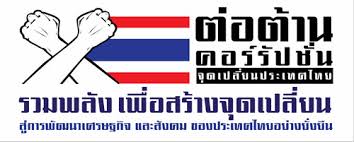 แผนปฏิบัติการป้องกันและปราบปรามการทุจริตประจำปี  2561 – 2564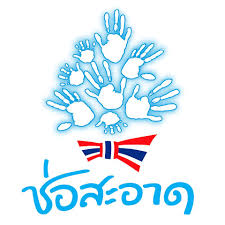 งานบริหารทั่วไปสำนักปลัดเทศบาลเทศบาลตำบลหนองโดน  อำเภอหนองโดน  จังหวัดสระบุรีhttp://Nongdonsaraburi.go.thแผนปฏิบัติการป้องกันการทุจริต  (4 ปี)(พ.ศ. 2561 – 2564)เทศบาลตำบลหนองโดนอำเภอหนองโดน  จังหวัดสระบุรีโทรศัพท์/โทรสาร  0-3639-7011เว็บไซต์ www.nongdonsaraburi.go.thคำนำ		จากสถานการณ์การทุจริตที่มีการเปลี่ยนแปลงอย่างรวดเร็ว  ต่อเนื่อง  และบทเรียนที่ได้รับจากการแปลงยุทธศาสตร์ชาติว่าด้วยการป้องกันและปราบปรามการทุจริตที่ผ่านมาสู่การปฏิบัติ  จึงมีการริเริ่มแนวคิดในการปรับปรุงยุทธศาสตร์ชาติว่าด้วยการป้องกันและปราบปรามการทุจริตให้สอดคล้องกับสภาพปัญหาและสถานการณ์การดำเนินงานด้านการป้องกันและปราบปรามการทุจริตที่เปลี่ยนแปลงไปในปัจจุบัน  โดยจะต้องตอบโจทย์ต่อปัญหาหรือสถานการณ์การทุจริตที่ประชาชนและหน่วยงานต่าง ๆ ต้องเผชิญอยู่จริง  และเพื่อให้เกิดการบูรณาการความร่วมมือจากทุกภาคส่วนในการต่อต้านการทุจริตทุกรูปแบบอย่างเข้มแข็ง  เพื่อให้ประเทศไทยเป็นประเทศที่มีมาตรฐานความโปร่งใสเทียบเท่าสากล  ภายใต้วิสัยทัศน์  :  ประเทศไทยใสสะอาด  ไทยทั้งชาติต้านทุจริต  (Zero  Tolerance  &  Clean  Thailand)  ประเทศไทยในระยะ  5  ปีข้างหน้าจะมุ่งสู่การเป็นประเทศที่มีมาตรฐานทางคุณธรรมจริยธรรม  เป็นสังคมมิติใหม่ที่ประชาชนไม่เพิกเฉยต่อการทุจริตทุกรูปแบบ  โดยได้รับความร่วมมือจากฝ่ายการเมือง  หน่วยงานภาครัฐ  ตลอดจนประชาชนในการพิทักษ์รักษาผลประโยชน์ของชาติและประชาชน  เพื่อให้ประเทศไทยมีศักดิ์ศรีและเกียรติภูมิในด้านความโปร่งใสทัดเทียมนานาอารยประเทศ		ดังนั้น  เพื่อขับเคลื่อนยุทธศาสตร์ชาติว่าด้วยการป้องกันและปราบปรามการทุจริตให้เกิดเป็นรูปธรรม  เทศบาลตำบลหนองโดน  จึงแสดงเจตจำนงในการต่อต้านการทุจริต  ด้วยการจัดทำแผนปฏิบัติการป้องกันการทุจริตขององค์กรปกครองส่วนท้องถิ่น  4  ปี  (พ.ศ. 2561 – 2564)  เพื่อใช้เป็นกรอบแนวทางในการดำเนินการป้องกันและปราบปรามการทุจริตของเทศบาลตำบลหนองโดนต่อไป							เทศบาลตำบลหนองโดน						     อำเภอหนองโดน  จังหวัดสระบุรีแผนปฏิบัติการป้องกันการทุจริต  4  ปี(พ.ศ. 2561 – 2564)คำนำส่วนที่ 1	   บทนำ											1	   - การวิเคราะห์ความเสี่ยงในการเกิดการทุจริตในองค์กร					1	   - หลักการและเหตุผล									2	   - วัตถุประสงค์ของการจัดทำแผน							3	   - เป้าหมาย										4	   - ประโยชน์ของการจัดทำแผน								4ส่วนที่ 2   แผนปฏิบัติการป้องกันการทุจริต								5	   - โครงการ/กิจกรรม/มาตรการ/และจำนวนงบประมาณ					     ที่ดำเนินการ 4 ปี (พ.ศ. 2561 – 2564) แยกตาม 4 มิติส่วนที่ 3   รายละเอียดโครงการ/กิจกรรม/มาตรการ  ตามแผนปฏิบัติการ				12	   มิติที่ 1  การสร้างสังคมที่ไม่ทนต่อการทุจริต						12	   มิติที่ 2  การบริหารราชการเพื่อป้องกันการทุจริต						37	   มิติที่ 3  การส่งเสริมบทบาทและการมีส่วนร่วมของภาคประชาชน				73	   มิติที่ 4  การเสริมสร้างและปรับปรุงกลไกในการตรวจสอบ					92		   การปฏิบัติราชการขององค์กรปกครองส่วนท้องถิ่นส่วนที่ 1ส่วนที่ 1บทนำ1. การวิเคราะห์ความเสี่ยงในการเกิดการทุจริตในองค์กรปกครองส่วนท้องถิ่น	การวิเคราะห์ความเสี่ยงในการเกิดการทุจริตในองค์กรปกครองส่วนท้องถิ่น  มีวัตถุประสงค์เพื่อต้องการบ่งชี้ความเสี่ยงของการทุจริตที่มีอยู่ในองค์กรโดยการประเมินโอกาสของการทุจริตที่อาจเกิดขึ้น  ตลอดจนบุคคลหรือหน่วยงานที่อาจเกี่ยวข้องกับการกระทำทุจริต  เพื่อพิจารณาว่าการควบคุมและการป้องกันการทุจริตที่มีอยู่ในปัจจุบันมีประสิทธิภาพและประสิทธิผลหรือไม่	การทุจริตในระดับท้องถิ่น  พบว่า  ปัจจัยที่มีผลต่อการขยายตัวของการทุจริตในระดับท้องถิ่น  ได้แก่  การกระจายอำนาจลงสู่องค์กรปกครองส่วนท้องถิ่น  แม้ว่าโดยหลักการแล้วการกระจายอำนาจมีวัตถุประสงค์สำคัญเพื่อให้บริการต่าง ๆ ของรัฐสามารถตอบสนองต่อความต้องการของชุมชนมากขึ้น  มีประสิทธิภาพมากขึ้น  แต่ในทางปฏิบัติทำให้แนวโน้มของการทุจริตในท้องถิ่นเพิ่มมากยิ่งขึ้นเช่นเดียวกัน	ลักษณะการทุจริตในส่วนขององค์กรปกครองส่วนท้องถิ่น  จำแนกเป็น  7  ประเภท  ดังนี้	1) การทุจริตด้านงบประมาณ  การทำบัญชี  การจัดซื้อจัดจ้าง  และการเงินการคลัง  ส่วนใหญ่เกิดจากการละเลยขององค์กรปกครองส่วนท้องถิ่น	2) สภาพหรือปัญหาที่เกิดจากตัวบุคคล	3) สภาพการทุจริตอันเกิดจากช่องว่างของกฎ  ระเบียบ  และกฎหมาย	4) สภาพหรือลักษณะปัญหาของการทุจริตที่เกิดจากการขาดความรู้ความเข้าใจและขาดคุณธรรมจริยธรรม	5) สภาพหรือลักษณะปัญหาที่เกิดจาการขาดประชาสัมพันธ์ให้ประชาชนทราบ	6) สภาพหรือลักษณะปัญหาของการทุจริตที่เกิดจากการตรวจสอบขาดความหลากหลายในการตรวจสอบจากภาคส่วนต่าง ๆ	7) สภาพหรือลักษณะปัญหาของการทุจริตที่เกิดจากอำนาจ  บารมี  และอิทธิพลท้องถิ่น	สาเหตุและปัจจัยที่นำไปสู่การทุจริตขององค์กรปกครองส่วนท้องถิ่นสามารถสรุปเป็นประเด็นได้  ดังนี้	1) โอกาส  แม้ว่าในปัจจุบันมีหน่วยงานและกฎหมายที่เกี่ยวข้องกับการป้องกันและปราบปรามการทุจริต  แต่พบว่ายังคงมีช่องว่างที่ทำให้เกิดโอกาสของการทุจริต  ซึ่งโอกาสดังกล่าวเกิดขึ้นจากการบังคับใช้กฎหมายที่ไม่เข้มแข็ง  กฎหมาย  กฎระเบียบไม่รัดกุม  และอำนาจหน้าที่โดยเฉพาะข้าราชการระดับสูงก็เป็นอีกโอกาสหนึ่งที่ทำให้เกิดการทุจริต	2) สิ่งจูงใจ  เป็นที่ยอมรับว่าสภาวะทางเศรษฐกิจที่มุ่งเน้นเรื่องของวัตถุนิยม  สังคมทุนนิยม  ทำให้คนในปัจจุบันมุ่งเน้นที่การสร้างความร่ำรวย  ด้วยเหตุนี้จึงเป็นแรงจูงใจให้เจ้าหน้าที่มีแนวโน้มที่จะทำพฤติกรรมการทุจริตมากยิ่งขึ้น	3) การขาดกลไกในการตรวจสอบความโปร่งใส  การทุจริตในปัจจุบันมีรูปแบบที่ซับซ้อนขึ้น  โดยเฉพาะการทุจริตในเชิงนโยบายที่ทำให้การทุจริตกลายเป็นความชอบธรรมในสายตาของประชาชน  ขาดกลไกการตรวจสอบความโปร่งใสที่มีประสิทธิภาพ  ดังนั้น  จึงเป็นการยากที่จะเข้าไปตรวจสอบการทุจริตของบุคคลเหล่านี้- 2 -	4) การผูกขาด  ในบางกรณีการดำเนินงานของภาครัฐ  ได้แก่  การจัดซื้อ – จัดจ้าง  เป็นเรื่องของการผูกขาด  ดังนั้น  จึงมีความเกี่ยวข้องเป็นห่วงโซ่ผลประโยชน์ทางธุรกิจ  ในบางครั้งพบบริษัทมีการให้สินบนแก่เจ้าหน้าที่เพื่อให้ตนเองได้รับสิทธิในการดำเนินงานโครงการของภาครัฐ  รูปแบบของการผูกขาด  ได้แก่  การผูกขาดในโครงการก่อสร้างและโครงสร้างพื้นฐานภาครัฐ	5) การได้รับค่าตอบแทนที่ไม่เหมาะสม  รายได้ไม่เพียงพอต่อรายจ่าย  ความยากจนถือเป็นปัจจัยหนึ่งที่ทำให้ข้าราชการมีพฤติกรรมการทุจริต  เพราะความต้องการที่จะมีสภาพความเป็นอยู่ที่ดีขึ้น  ทำให้เจ้าหน้าที่ต้องแสวงหาช่องทางเพื่อเพิ่ม  “รายได้พิเศษ”  ให้กับตนเองและครอบครัว	6) การขาดจริยธรรม คุณธรรม  ในสมัยโบราณ  ความซื่อสัตย์สุจริตเป็นคุณธรรมที่ได้รับการเน้นเป็นพิเศษถือว่าเป็นเครื่องวัดความดีของคน  แต่ในปัจจุบัน  พบว่า  คนมีความละอายต่อบาปและเกรงกลัวบาปน้อยลงและมีความเห็นแก่ตัวมากยิ่งขึ้น  มองแต่ประโยชน์ส่วนตนเป็นที่ตั้งมากกว่าที่จะยึดผลประโยชน์ส่วนรวม	7) มีค่านิยมที่ผิด  ปัจจุบันค่านิยมของสังคมได้เปลี่ยนจากยกย่องคนดี  คนที่มีความซื่อสัตย์สุจริตเป็นยกย่องคนที่มีเงิน  คนที่เป็นเศรษฐี  มหาเศรษฐี  คนที่มีตำแหน่งหน้าที่การงานสูง  ด้วยเหตุนี้  ผู้ที่มีค่านิยมที่ผิดเห็นว่าการทุจริตเป็นวิถีชีวิตเป็นเรื่องปกติธรรมดา  เห็นคนซื่อเป็นคนเซ่อ  เห็นคนโกงเป็นคนฉลาด  ย่อมจะทำการทุจริตฉ้อราษฎร์บังหลวง  โดยไม่มีความละอายต่อบุญและบาป  และไม่เกรงกลัวต่อกฎหมายของบ้านเมือง**หมายเหตุ :  การวิเคราะห์ความเสี่ยงการทุจริตขององค์กรปกครองส่วนท้องถิ่นดังกล่าวข้างต้น  เป็นเพียงตัวอย่างของสาเหตุและปัจจัยที่นำไปสู่การทุจริตขององค์กรปกครองส่วนท้องถิ่น  ซึ่งองค์กรปกครองส่วนท้องถิ่นแต่ละแหล่สามารถนำ  SWOT Analysis และ McKinsey’s 7s  หรือทฤษฎีอื่น ๆ มาใช้ในการวิเคราะห์ความเสี่ยงการทุจริตตามบริบทขององค์กรปกครองส่วนท้องถิ่นแต่ละแห่ง2. หลักการและเหตุผล	ปัจจุบันปัญหาการทุจริตคอร์รัปชั่นในประเทศไทยถือเป็นปัญหาเรื้อรังที่นับวันยิ่งจะทวีความรุนแรงและสลับซับซ้อนมากยิ่งขึ้นและส่งผลกระทบในวงกว้าง  โดยเฉพาะอย่างยิ่งต่อความมั่นคงของชาติ  เป็นปัญหาลำดับ ต้น ๆ ที่ขัดขวางการพัฒนาประเทศทั้งในด้านเศรษฐกิจ  สังคมและการเมือง  เนื่องจากเกิดขึ้นทุกภาคส่วนในสังคมไทย  ไม่ว่าจะเป็นภาคการเมือง  ภาคราชการ  โดยเฉพาะองค์กรปกครองส่วนท้องถิ่นมักถูกมองจากภายนอกสังคมว่าเป็นองค์กรที่เอื้อต่อการทุจริตคอร์รัปชั่นและมักจะปรากฏข่าวการทุจริตตามสื่อและรายงานของทางราชการอยู่เสมอ  ซึ่งได้ส่งผลสะเทือนต่อกระแสการกระจายอำนาจและความศรัทธาต่อระบบการปกครองส่วนท้องถิ่นอย่างยิ่ง  ส่งผลให้ภาพลักษณ์ของประเทศไทยเรื่องการทุจริตคอร์รัปชั่นมีผลในเชิงลบ  สอดคล้องกับการจัดอันดับดัชนีชี้วัดภาพลักษณ์คอร์รัปชั่น  (Corruption  Perception  Index – CPI)  ซึ่งเป็นเครื่องมือที่ใช้ประเมินการทุจริตคอร์รัปชั่นทั่วโลกที่จัดโดยองค์กรเพื่อความโปร่งใสนานาชาติ  (Transparency  International - IT)  พบว่าผลคะแนนของประเทศไทยระหว่างปี  2555 – 2558  อยู่ที่ 35 – 38 คะแนน  จากคะแนนเต็ม  100 โดยในปี 2558  อยู่อันดับที่ 76 จาก 168 ประเทศทั่วโลก  และเป็นอันดับที่ 3 ในประเทศอาเซียนรองจากประเทศสิงคโปร์และมาเลเซีย  และล่าสุดพบว่าผลคะแนนของประเทศไทยปี 2559  ลดลง 3 คะแนน  จากปี 2558 ได้ลำดับที่ 101 จาก 168 ประเทศ ซึ่งสามารถสะท้อนให้เห็นว่าประเทศไทย เป็นประเทศที่มีปัญหาการคอร์รัปชั่นอยู่ในระดับสูง- 3 –	แม้ว่าในช่วงระยะที่ผ่านมา  ประเทศไทยได้แสดงให้เห็นถึงความพยายามในการปราบปรามการป้องกันการทุจริตไม่ว่าจะเป็น  การเป็นประเทศภาคีภายใต้อนุสัญญาสหประชาชาติว่าด้วยการต่อต้านการทุจริต  (United  Nations  Convention  Against  Corruption – UNCAC)  พ.ศ. 2546  การจัดตั้งองค์กรตามรัฐธรรมนูญ  โดยเฉพาะอย่างยิ่งคณะกรรมการป้องกันและปราบปรามการทุจริตแห่งชาติได้จัดทำยุทธศาสตร์ชาติว่าด้วยการป้องกันและปราบปรามการทุจริตมาแล้ว  3  ฉบับ  แต่ปัญหาการทุจริตในประเทศไทยไม่ได้มีแนวโน้มที่ลดน้อยถอยลง  สาเหตุที่ทำให้การทุจริตเป็นปัญหาที่สำคัญของสังคมไทยประกอบด้วยปัจจัยทางด้านพื้นฐานโครงสร้างสังคม  ซึ่งเป็นสังคมที่ตั้งอยู่บนพื้นฐานความสัมพันธ์แนวดิ่ง  (Vertical Relation)  หรืออีกนัยหนึ่งคือ  พื้นฐานของสังคมอุปถัมภ์ที่ทำให้สังคมไทยยึดติดกับการช่วยเหลือเกื้อกูลกัน  โดยเฉพาะในหมู่ญาติพี่น้องและพวกพ้อง  ยึดติดกับกระแสบริโภค  วัตถุนิยม  ติดความสบาย  ยกย่องคนที่มีเงินและมีอำนาจ  คนไทยบางส่วนมองว่าการทุจริตคอร์รัปชั่นเป็นเรื่องปกติที่ยอมรับได้  ซึ่งนับได้ว่าเป็นปัญหาที่ฝังรากลึกในสังคมไทยมาตั้งแต่อดีตหรือกล่าวได้ว่าเป็นส่วนหนึ่งของค่านิยมและวัฒนธรรมไทยไปแล้ว  ผนวกกับปัญหาทางด้านการทำงานที่ไม่ได้บูรณาการความร่วมมือของทุกภาคส่วนไว้ด้วยกัน  จึงส่งผลให้การทำงานของกลไกหรือความพยายามที่ได้กล่าวมาข้างต้นไม่สามารถทำได้อย่างเต็มศักยภาพ  ขาดความเข้มแข็ง	ปัจจุบันยุทธศาสตร์ชาติว่าด้วยการป้องกันและปราบปรามการทุจริตที่ใช้อยู่เป็นฉบับที่ 3  เริ่มจากปี พ.ศ. 2560 จนถึงปี พ.ศ. 2564  ซึ่งมุ่งสู่การเป็นประเทศที่มีมาตรฐานทางคุณธรรมจริยธรรม  เป็นสังคมมิติใหม่ที่ประชาชนไม่เพิกเฉยต่อการทุจริตทุกรูปแบบ  โดยได้รับความร่วมมือจากฝ่ายการเมือง  หน่วยงานของรัฐตลอดจนประชาชน  ในการพิทักษ์รักษาผลประโยชน์ของชาติและประชาชนเพื่อให้ประเทศไทยมีศักดิ์ศรีและเกียรติภูมิในด้านความโปร่งใสทัดเทียมนานาอารยประเทศ  โดยกำหนดวิสัยทัศน์  “ประเทศไทยใสสะอาด  ไทยทั้งชาติต้านทุจริต”  มีเป้าหมายหลักเพื่อให้ประเทศไทยได้รับการประเมินดัชนีการรับรู้การทุจริต  (Corruption  Perceptions  Index : CPI)  ไม่น้อยกว่าร้อยละ  50  ในปี  พ.ศ.  2564  ซึ่งการที่ระดับคะแนนจะสูงขึ้นได้นั้นการบริหารงานภาครัฐต้องมีระดับธรรมาภิบาลที่สูงขึ้น  เจ้าหน้าที่ของรัฐและประชาชนต้องมีพฤติกรรมแตกต่างจากที่เป็นอยู่ในปัจจุบัน  ไม่ใช้ตำแหน่งหน้าที่ในทางทุจริตประพฤติมิชอบ  โดยได้กำหนดยุทธศาสตร์การดำเนินงานหลักออกเป็น  6  ยุทธศาสตร์  ดังนี้	ยุทธศาสตร์ที่ 1	สร้างสังคมที่ไม่ทนต่อการทุจริต	ยุทธศาสตร์ที่ 2	ยกระดับเจตจำนงทางการเมืองในการต่อต้านการทุจริต	ยุทธศาสตร์ที่ 3	สกัดกั้นการทุจริตเชิงนโยบาย	ยุทธศาสตร์ที่ 4	พัฒนาระบบป้องกันการทุจริตเชิงรุก	ยุทธศาสตร์ที่ 5	ปฏิรูปกลไกและกระบวนการปราบปรามการทุจริต	ยุทธศาสตร์ที่ 6	ยกระดับคะแนนดัชนีการรับรู้การทุจริต (Corruption Perception Index : CPI)	ดังนั้น  เพื่อให้การดำเนินการขับเคลื่อนด้านการป้องกันและปราบปรามการทุจริตบังเกิดผลเป็นรูปธรรมในทางปฏิบัติ  เป็นไปตามเจตนารมณ์ของยุทธศาสตร์ว่าด้วยการป้องกันและปราบปรามการทุจริตระยะที่ 3 (พ.ศ. 2560 – 2564) องค์กรปกครองส่วนท้องถิ่นจึงได้ตระหนักและให้ความสำคัญกับการบริหารจัดการที่มีความโปร่งใส  สร้างค่านิยม  วัฒนธรรมสุจริตให้เกิดในสังคมอย่างยั่งยืน  จึงได้ดำเนินการจัดทำแผนปฏิบัติการป้องกัน- 4 -การทุจริต  เพื่อกำหนดแนวทางการขับเคลื่อนด้านการป้องกันและปราบปรามการทุจริตผ่านโครงการ/กิจกรรม/มาตรการต่าง ๆ ที่เป็นรูปธรรมอย่างชัดเจน  อันจะนำไปสู่การปฏิบัติอย่างมีประสิทธิภาพ  บรรลุวัตถุประสงค์และเป้าหมายของการป้องกันและปราบปรามการทุจริตอย่างแท้จริง3. วัตถุประสงค์ของการจัดทำแผน	1) เพื่อยกระดับเจตจำนงทางการเมืองในการต่อต้านการทุจริตของผู้บริหารองค์กรปกครองส่วนท้องถิ่น	2) เพื่อยกระดับจิตสำนึกรับผิดชอบในผลประโยชน์ของสาธารณะของข้าราชการฝ่ายการเมือง  ข้าราชการฝ่ายบริหาร  บุคลากรขององค์กรปกครองส่วนท้องถิ่นรวมถึงประชาชนในท้องถิ่น	3) เพื่อให้การบริหารราชการขององค์กรปกครองส่วนท้องถิ่นเป็นไปตามหลักบริหารกิจการบ้านเมืองที่ดี  (Good  Governance)	4) เพื่อส่งเสริมบทบาทการมีส่วนร่วม  (People’s  participation)  และตรวจสอบ  (People’s  audit)  ของภาคประชาชนในการบริหารกิจการขององค์กรปกครองส่วนท้องถิ่น	5) เพื่อพัฒนาระบบ  กลไก  มาตรการ  รวมถึงเครือข่ายในการตรวจสอบการปฏิบัติราชการขององค์กรปกครองส่วนท้องถิ่น4. เป้าหมาย	1) ข้าราชการฝ่ายการเมือง  ข้าราชการฝ่ายบริหาร  บุคลากรขององค์กรปกครองส่วนท้องถิ่น  รวมถึงประชาชนในท้องถิ่นมีจิตสำนึกและความตระหนักในการปฏิบัติน้าที่ราชการให้บังเกิดประโยชน์สุขแก่ประชาชนท้องถิ่น  ปราศจากการก่อให้เกิดข้อสงสัยในการประพฤติปฏิบัติตามมาตรการจริยธรรม  การขัดกันแห่งผลประโยชน์และแสวงหาประโยชน์โดยมิชอบ	2) เครื่องมือ/มาตรการการปฏิบัติงานที่สามารถป้องกันปัญหาเกี่ยวกับการทุจริตและประพฤติมิชอบของข้าราชการ	3) โครงการ/กิจกรรม/มาตรการที่สนับสนุนให้สาธารณะและภาคประชาชนเข้ามามีส่วนร่วมและตรวจสอบการปฏิบัติหรือบริหารราชการขององค์กรปกครองส่วนท้องถิ่น	4) กลไก  มาตรการ  รวมถึงเครือข่ายในการตรวจสอบการปฏิบัติราชการขององค์กรปกครองส่วนท้องถิ่นที่มีความเข้มแข็งในการตรวจสอบ  ควบคุมและถ่วงดุลการใช้อำนาจอย่างเหมาะสม	5) องค์กรปกครองส่วนท้องถิ่นมีแผนงานที่มีประสิทธิภาพ  ลดโอกาสในการกระทำการทุจริตและประพฤติมิชอบ  จนเป็นที่ยอมรับจากทุกภาคส่วน5. ประโยชน์ของการจัดทำแผน	1) ข้าราชการฝ่ายการเมือง  ข้าราชการฝ่ายบริหาร  บุคลากรขององค์กรปกครองส่วนท้องถิ่นรวมถึงประชาชนในท้องถิ่นมีจิตสำนึกรักท้องถิ่นของตนเอง  อันจะนำมาซึ่งการสร้างค่านิยม  และอุดมการณ์ในการต่อต้านการทุจริต  (Anti-Corruption)  จากการปลูกฝังหลักคุณธรรม  จริยธรรม  หลักธรรมาภิบาล  รวมถึงหลักเศรษฐกิจพอเพียงที่สามารถนำมาประยุกต์ใช้ในการทำงานและชีวิตประจำวัน- 5 -	2) องค์กรปกครองส่วนท้องถิ่นสามารถบริหารราชการเป็นไปตามหลักบริหารกิจการบ้านเมืองที่ดี  (Good  Governance)  มีความโปร่งใส  เป็นธรรม  และตรวจสอบได้	3) ภาคประชาชนมีส่วนร่วมตั้งแต่ร่วมคิด  ร่วมทำ  ร่วมตัดสินใจ  รวมถึงร่วมตรวจสอบในฐานะพลเมืองที่มีจิตสำนึกรักท้องถิ่น  อันจะนำมาซึ่งการสร้างเครือข่ายภาคประชาชนที่มีความเข้มแข็งในการเฝ้าระวังการทุจริต	4) สามารถพัฒนาระบบ  กลไก  มาตรการ  รวมถึงเครือข่ายในการตรวจสอบการปฏิบัติราชการขององค์กรปกครองส่วนท้องถิ่น  ทั้งจากภายในและภายนอกองค์กรที่มีความเข้มแข็งในการเฝ้าระวังการทุจริต	5) องค์กรปกครองส่วนท้องถิ่นมีแนวทางการบริหารราชการที่มีประสิทธิภาพ  ลดโอกาสในการกระทำการทุจริตและประพฤติมิชอบ  จนเป็นที่ยอมรับจากทุกภาคส่วนให้เป็นองค์กรปกครองส่วนท้องถิ่นต้นแบบ  ด้านการป้องกันการทุจริต  อันจะส่งผลให้ประชาชนในท้องถิ่นเกิดความภาคภูมิใจและให้ความร่วมมือกันเป็นเครือข่ายในการเฝ้าระวังการทุจริตที่เข้มแข็งอย่างยั่งยืนส่วนที่ 2ส่วนที่ 2แผนปฏิบัติการป้องกันการทุจริต  4  ปี  (พ.ศ. 2561 – 2564)- 7 -- 8 -- 9 -- 10 -- 11 -- 12 -- 13 -ส่วนที่ 3ส่วนที่ 3มิติที่ 1  การสร้างสังคมที่ไม่ทนต่อการทุจริต	  ภารกิจตามมิติการสร้างจิตสำนึกและความตระหนักแก่บุคลากรทั้งข้าราชการการเมืองฝ่ายบริหาร  ข้าราชการการเมืองฝ่ายสภาท้องถิ่น  และฝ่ายประจำขององค์กรปกครองส่วนท้องถิ่น        1.1.1 สร้างจิตสำนึกและความตระหนักในการปฏิบัติราชการตามอำนาจหน้าที่ให้บังเกิดประโยชน์สุขแก่ประชาชนในท้องถิ่นโครงการที่ 11. ชื่อโครงการ : โครงการบริหารงานตามหลักธรรมาภิบาล2. หลักการและเหตุผล	หลักธรรมาภิบาล  หรือ  การบริหารจัดการที่ดี (Good  Governance)  เป็นหลักสำคัญในการบริหารและการปฏิบัติงานจะต้องมีความสุจริต  โปร่งใส  และสามารถตรวจสอบได้  รวมทั้งเป็นการเสริมสร้างจิตสำนึกในการทำงานและความรับผิดชอบต่อหน้าที่ของตนเอง  นอกจากนี้  ยังต้องมีการส่งเสริมคุณธรรมและจริยธรรมเพื่อให้สามารถปฏิบัติงานร่วมกันได้อย่างมีประสิทธิภาพ  และนำไปสู่การพัฒนาองค์กรอย่างต่อเนื่อง  อีกทั้งสามารถแก้ปัญหาความขัดแย้งภายในองค์กรได้อีกด้วย  จากสภาพปัญหาการทุจริตคอร์รัปชั่นที่เป็นปัญหาเรื้อรังที่มีส่วนบั่นทอนความเจริญของประเทศไทยมานาน  จึงจำเป็นอย่างยิ่งที่จะต้องมีการป้องกันและแก้ไขปัญหาการทุจริตคอร์รัปชั่นอย่างจริงจัง  ในสถานการณ์วิกฤติปัญหาการทุจริตคอร์รัปชั่นในสังคมไทยดังกล่าว  ทุกภาคส่วนในสังคมไทยต่างเห็นพ้องตรงกันว่าการที่จะทำให้ปัญหาการคอร์รัปชั่นลดน้อยลงและหมดไปได้ในที่สุดนั้น  ต้องนำหลักธรรมาภิบาลไปปรับใช้กับทุกภาคส่วนไม่ว่าจะเป็นภาคส่วนการเมือง  ภาคราชการ  ภาคธุรกิจเอกชน  ตลอดจนภาคประชาสังคมอย่างเข้มงวดจริงจัง  พร้อมทั้งสร้างทัศนคติใหม่ปลูกจิตสำนึกของคนไทยร่วมต้านภัยการทุจริตควบคู่กับการเปลี่ยนแปลงค่านิยมไปในทิศทางที่ไม่เอื้อหรือสนับสนุนการทุจริตคอร์รัปชั่น  ทั้งนี้  กลไกการนำหลักธรรมาภิบาล  ซึ่งประกอบด้วย  ความชอบธรรม  ความโปร่งใส  ความรับผิดชอบ  และการตรวจสอบได้  ความมีประสิทธิภาพและประสิทธิผล  และการมีส่วนร่วมของประชาชนไปเป็นแนวทางในการบริหารจัดการนั้น  ปรากฏอยู่ในบทบัญญัติของกฎหมายรัฐธรรมนูญแห่งราชอาณาจักรไทยฉบับปัจจุบัน  ซึ่งได้วางกรอกการนำหลักธรรมาภิบาลไปเป็นแนวทางการปฏิรูปการบริหารการปกครองของหน่วยงานองค์กรต่าง ๆ ของภาครัฐ  จึงนับเป็นการส่งสัญญาณเชิงบวกให้เห็นว่าประเทศไทยมีพัฒนาการเปลี่ยนแปลงไปในทางที่ดีขึ้นแล้ว  แต่อย่างใดก็ตามสำหรับกรอบการนำหลักธรรมาภิบาลไปเป็นแนวทางการปฏิรูปการบริหารการปกครองของหน่วยงานหรือองค์กรภาครัฐนั้น  ปัจจุบันยังคงอยู่บนความหลากหลายในองค์ประกอบหลักของธรรมาภิบาล  ซึ่งประกอบด้วยหลักความชอบธรรม (Legitimacy)  หลักความโปร่งใส  (Transparency)  หลักความรับผิดชอบและการตรวจสอบได้  (Accountability)  หลักความมีประสิทธิภาพ  (Efficiency)  และหลักการมีส่วนร่วม  (Participation)  ดังนั้น  การพิจารณาคัดเลือกนำองค์ประกอบหลักของธรรมาภิบาลเหล่านั้นมาใช้เป็นเครื่องมือกลไกในการสร้างมาตรฐานด้านความโปร่งใสสำหรับหน่วยงานหรือองค์กรใด ๆ  จะต้องคำนึงถึงกรอบเป้าหมาย  วัตถุประสงค์แนวทาง  หรือวิธีการดำเนินงานที่หน่วยงานองค์กรสามารถปฏิบัติ  เพื่อสร้างระบบบริหารกิจการบ้านเมืองและสังคมที่ดีได้ต่อไป- 15 -		ดังนั้น  เพื่อประโยชน์ในการบริหารราชการของเทศบาลตำบลหนองโดน  เทศบาลตำบลหนองโดน  จึงจัดทำโครงการบริหารงานตามหลักธรรมาภิบาลขึ้น3. วัตถุประสงค์	1. เพื่อให้ผู้บริหารท้องถิ่น  บุคลากรขององค์กรมีความรู้ความเข้าใจในเรื่องหลักธรรมาภิบาล  คุณธรรม  และจริยธรรม	2. เพื่อให้ผู้บริหารท้องถิ่น  บุคลากรมีความรู้ความเข้าใจและให้ความสำคัญกับการป้องกันและปราบปรามการทุจริตประพฤติมิชอบ  (Anti  Corruption)	3. เพื่อให้ผู้บริหารท้องถิ่น  บุคลากรมีความรู้ความเข้าใจในหลักและแนวคิดปรัชญาเศรษฐกิจพอเพียง  และสามารถนำไปประยุกต์ใช้ในการทำงานและการดำเนินชีวิตได้	4. เพื่อให้ผู้บริหารท้องถิ่น  บุคลากรสามารถนำองค์ความรู้ต่าง ๆ ไปประยุกต์ใช้ในการทำงานให้กับองค์กรได้อย่างมีประสิทธิภาพ4. เป้าหมาย	ผู้บริหารท้องถิ่น  สมาชิกสภาเทศบาล  พนักงานเทศบาล  และพนักงานจ้าง5. พื้นที่ดำเนินการ	เทศบาลตำบลหนองโดน6. วิธีดำเนินการ	1. จัดทำโครงการเพื่อขออนุมัติจากผู้บริหารท้องถิ่น	2. มอบงานให้กับผู้รับผิดชอบโครงการ  และผู้ที่เกี่ยวข้อง  เพื่อวางแผนและจัดเตรียมโครงการ	3. ประสานงานกับหน่วยงานที่เกี่ยวข้อง  เพื่อจัดหาวิทยากร	4. จัดทำกำหนดการและหัวข้อการอบรม	5. สรุปผลในภาพรวมและรายงานผลการดำเนินการตามโครงการให้ผู้บริหารท้องถิ่นทราบ7. ระยะเวลาการดำเนินงาน	4 ปี (ปีงบประมาณ พ.ศ. 2561 – 2564)8. งบประมาณที่ใช้ในการดำเนินงาน	100,000.- บาท9. ผู้รับผิดชอบโครงการ	สำนักปลัดเทศบาล  เทศบาลตำบลหนองโดน10. ตัวชี้วัด/ผลลัพธ์	1. ผู้บริหารท้องถิ่น  บุคลากรขององค์กรมีความรู้ความเข้าใจในเรื่องหลักธรรมาภิบาล  คุณธรรม  และจริยธรรม	2. ผู้บริหารท้องถิ่น  บุคลากรมีความรู้ความเข้าใจและให้ความสำคัญกับการป้องกันและปราบปรามการทุจริตและประพฤติมิชอบ  (Anti  Corruption)	3. ผู้บริหารท้องถิ่น  บุคลากรมีความรู้ความเข้าใจในหลักและแนวคิดปรัชญาเศรษฐกิจพอเพียง  และสามารถนำไปประยุกต์ใช้ในการทำงานและการดำเนินชีวิตได้	4. ผู้บริหารท้องถิ่น  บุคลากรสามารถนำองค์ความรู้ต่าง ๆ ไปประยุกต์ใช้ในการทำงานให้กับองค์กรได้อย่างมีประสิทธิภาพ- 16 –โครงการที่ 21. ชื่อโครงการ : โครงการพัฒนาคุณธรรมจริยธรรม2. หลักการและเหตุผล/ความเป็นมา	การพัฒนาประเทศให้ก้าวหน้าประชาชนมีความสุขอย่างยั่งยืนและสามารถก้าวพ้นทุกวิกฤติของโลกที่กับกระแสโลกาภิวัฒน์  มีรากฐานสำคัญจากการพัฒนาบุคคลในประเทศนั้น ๆ ให้เป็นคนดี  ซึ่งมีความเกี่ยวข้องโดยตรงกับการพัฒนาคุณธรรมจริยธรรมของคนในสังคมโดยเฉพาะ  “เจ้าหน้าที่ของรัฐ”  ซึ่งได้รับมอบหมายภารกิจในการให้บริการสาธารณะแก่ประชาชน  ใช้อำนาจที่ได้รับอย่างซื่อสัตย์  ต้องดูแล  จัดการตัดสินใจเกี่ยวกับการให้บริการสาธารณะ  การจัดการทรัพยากรของชาติให้เกิดประโยชน์สูงสุดต่อประชาชนและต่อประเทศชาติ	คณะรัฐมนตรีในการประชุมเมื่อวันที่  26  สิงหาคม  2551  มีมติเห็นชอบในหลักการเกี่ยวกับยุทธศาสตร์การส่งเสริมคุณธรรม  จริยธรรมในภาครัฐไว้  5  ยุทธศาสตร์และยุทธศาสตร์ที่ 4  การส่งเสริมคุณธรรม  ในองค์กรเพื่อเป็นต้นแบบให้ข้าราชการได้เรียนรู้และปฏิบัติตาม	จากหลักการและเหตุผลดังกล่าว  เทศบาลตำบลหนองโดน  จึงเห็นความสำคัญในการพัฒนาบุคลากรในสังกัด  เพื่อตระหนักถึงการสร้างจิตสำนึกให้มีคุณธรรม  จริยธรรม  และปฏิบัติงานด้วยความซื่อสัตย์  สุจริต  มีจิตสำนึกที่ดีในการปฏิบัติงาน  ประพฤติปฏิบัติตนเป็นแบบอย่างที่ดีแก่ประชาชน  จึงได้ทำโครงการเสริมสร้างคุณธรรมและจริยธรรม  เพื่อเพิ่มประสิทธิภาพการปฏิบัติงานและประโยชน์สูงสุดของประชาชน3. วัตถุประสงค์	3.1 เพื่อปลูกจิตสำนึกให้พนักงาน  เจ้าหน้าที่  เทศบาลตำบลหนองโดนมีคุณธรรม  จริยธรรม  เข้าใจหลักธรรมของพระพุทธศาสนา  และน้อมนำเอาหลักปรัชญาเศรษฐกิจพอเพียงไปเป็นแนวทางในการดำเนินชีวิตส่วนตัว  และในการปฏิบัติราชการ	3.2 เพื่อให้พนักงาน  ได้รับการพัฒนาจิตใจ  และพัฒนาตนเองให้มีจิตสาธารณะ  เกิดความสำนึกร่วมในการเสริมสร้างสังคมแห่งคุณธรรมและสมานฉันท์  ประพฤติตนเป็นพลเมืองดี  สร้างประโยชน์แก่ครอบครัว  ประชาชน  และประเทศชาติ  สร้างจิตสำนึกในการทำความดี  รู้จักการให้  การเสียสละและการบำเพ็ญสาธารณะประโยชน์ร่วมกัน	3.3 เพื่อเป็นการสร้างภาพลักษณ์ที่ดีของเทศบาลตำบลหนองโดน  ในการเสริมสร้างคุณธรรม  จริยธรรม  และธรรมาภิบาล4. เป้าหมาย/ผลผลิต	ผู้บริหาร  สมาชิกสภาเทศบาล  พนักงานเทศบาลตำบลหนองโดน  และพนักงานจ้างเทศบาลตำบล   หนองโดน5. พื้นที่ดำเนินการ	เทศบาลตำบลหนองโดน6. วิธีดำเนินการ	จัดให้มีการดำเนินกิจกรรมส่งเสริมคุณธรรมจริยธรรม  แบ่งเป็น  3  แนวทาง  คือ	6.1 การจัดกิจกรรมบรรยายเสริมสร้างคุณธรรม  จริยธรรม  โดยคณะผู้บริหาร  ปลัดเทศบาลตำบล หนองโดน  บรรยายให้ความรู้แก่พนักงาน  เจ้าหน้าที่- 17 –	6.2  จัดกิจกรรมบำเพ็ญประโยชน์นอกสถานที่  ส่งเสริมให้รู้รัก  สามัคคี  เสียสละ  ช่วยเหลือ  แบ่งปันและเห็นคุณค่าของการเสริมสร้างสังคมแห่งความดีมีคุณธรรม  เช่น  การช่วยเหลือผู้ด้อยโอกาสในสังคม  หรือทำลบุญถวายทานแก่พระภิกษุสงฆ์ที่ชราภาพ  หรืออาพาธ  เป็นต้น	6.3 การจัดกิจกรรมทำบุญถวายเครื่องไทยธรรม  และบำเพ็ญประโยชน์  ณ  วัดต่าง ๆ7. ระยะเวลาในการดำเนินการ	4 ปี  (ปีงบประมาณ  พ.ศ.  2561 – 2564)8. งบประมาณในการดำเนินการ	ไม่ใช้งบประมาณ9. ผู้รับผิดชอบ	สำนักปลัดเทศบาล  เทศบาลตำบลหนองโดน10. ตัวชี้วัด/ผลลัพธ์	10.1 พนักงาน เจ้าหน้าที่ มีคุณธรรม จริยธรรม  เข้าใจหลักธรรมของพระพุทธศาสนาและน้อมนำหลักปรัชญาเศรษฐกิจพอเพียงเป็นแนวทางในการดำเนินชีวิต  และการปฏิบัติงาน	10.2 พนักงาน เจ้าหน้าที่  ได้รับการพัฒนาจิตใจ  พัฒนาตนให้มีจิตสาธารณะเกิดความสำนึกร่วมในการสร้างสังคมแห่งคุณธรรมและสมานฉันท์  สร้างประโยชน์แก่ครอบครัวและประเทศชาติ  รู้จัการให้และเสียสละเพื่อประโยชน์ส่วนรวม	10.3 สร้างภาพลักษณ์ที่ดีขององค์กร  เสริมสร้างคุณธรรม  จริยธรรม  และธรรมาภิบาลโครงการที่ 31. ชื่อโครงการ : โครงการสมุดความดีพนักงานจ้าง2. หลักการและเหตุผล	การบันทึกการปฏิบัติงานประจำวัน  โดยเฉพาะบุคลากรในองค์กรเป็นการสร้างระเบียบวินัยในการปฏิบัติงาน  ซึ่งในแต่ละวันหากมีการจดบันทึกว่าได้ทำอะไรบ้าง  จะเป็นการทบทวนและสามารถย้อนกลับมาเพื่อพิจารณาปรับปรุงการทำงานในแต่ละกิจกรรมได้  รวมถึงหัวหน้าผู้บังคับบัญชาสามารถใช้เป็นหลักฐานในการอ้างอิงที่ใช้ในการประเมินผลงาน  ยังส่งผลให้การประเมินเป็นที่ยอมรับ ภารกิจที่ได้รับมอบหมายได้ปฏิบัติงานด้วยความสำเร็จ  ความซื่อสัตย์  สุจริต  ลุล่วงหรือไม่อย่างไร  และหัวหน้างานสามารถวางแผนต่อไปได้  ประเมินทักษะและผลการปฏิบัติงานของพนักงานจ้างได้  ซึ่งจะส่งผลให้เห็นว่าค่าของคนอยู่ที่ผลของงาน  หรืออาจจะมีผู้ร่วมงานอื่นมาอ่านแล้วมีกรณีศึกษาจากปัญหาที่เกิดขึ้นคล้ายกัน  ทำให้ทราบถึงวิธีการแก้ไข  เกิดการแลกเปลี่ยนความรู้ซึ่งกันและกันในองค์กร	เทศบาลตำบลหนองโดน  เห็นความสำคัญของการบันทึกประจำวันดังกล่าว  จึงได้จัดทำสมุดความดีพนักงานจ้าง  โดยให้พนักงานจ้างมีการบันทึกการปฏิบัติงานประจำวัน  เพื่อเป็นเครื่องมือในการควบคุมดูแล  การปฏิบัติงานด้วยความรับผิดชอบ  ซึ่งเป็นงานที่ได้รับมอบหมาย  และเกิดประโยชน์แก่องค์กร  เป็นการสร้างระเบียบวินัย  ส่งเสริมการสร้างจิตสำนึกที่ดีในการปฏิบัติงาน  ด้วยความซื่อสัตย์  สุจริต- 18 -3. วัตถุประสงค์	3.1 เพื่อเป็นช่องทางในการสื่อสารระหว่างหัวหน้างาน  ปลัดเทศบาล  และพนักงาน	3.2 เพื่อเป็นประโยชน์ในการติดตามงานที่พนักงานจ้างได้ปฏิบัติ	3.3 เพื่อเป็นการสร้างจิตสำนึกในการปฏิบัติงานด้านความรับผิดชอบ  ซื่อตรงซื่อสัตย์  สุจริตต่องานที่ได้รับมอบหมาย4. เป้าหมาย	พนักงานจ้างเทศบาลตำบลหนองโดน5. ระยะเวลา	4 ปี  (ปีงบประมาณ  พ.ศ. 2561 – 2564)6. วิธีดำเนินการ	6.1 กำหนดให้พนักงานและลูกจ้างทุกคนเขียนสมุดการบ้าน  โดยบันทึกผลการปฏิบัติงานประจำทุกวันและส่งให้หัวหน้าส่วนราชการทุกวันจันทร์	6.2 รวบรวมเป็นข้อมูลสำหรับผู้บริหารให้พิจารณาผลการปฏิบัติงานพนักงานประจำปี7. งบประมาณ	ไม่ใช้งบประมาณในการดำเนินโครงการ8. สถานที่ดำเนินการ	เทศบาลตำบลหนองโดน9. ผู้รับผิดชอบ	สำนักปลัดเทศบาล  เทศบาลตำบลหนองโดน10. ตัวชี้วัด/ผลลัพธ์	10.1 มีการสื่อสารระหว่างผู้บังคับบัญชาและพนักงานส่งเสริมให้ปฏิบัติงานเป็นไปตามเป้าหมาย	10.2 มีการติดตามผลงานทำให้สามารถทราบผลการทำงานเมื่อเกิดปัญหาสามารถแก้ไขได้	10.3 พนักงานจ้างทำงานด้วยความซื่อสัตย์  สุจริต  เกิดความรับผิดชอบในหน้าที่ที่ได้รับมอบหมายตามกำหนด- 19 –	     1.1.2 สร้างจิตสำนึกและความตระหนักในการประพฤติตามประมวลจริยธรรมโครงการที่ 11. ชื่อโครงการ : มาตรการ  “ส่งเสริมการปฏิบัติงานตามประมวลจริยธรรมของเทศบาลตำบลหนองโดน”2. หลักการและเหตุผล	ตามที่เทศบาลตำบลหนองโดน  ได้ประกาศใช้ประมวลจริยธรรมของเทศบาลตำบลหนองโดน  พ.ศ. 25xx  โดยกำหนดกลไกและระบบในการบังคับใช้อย่างมีประสิทธิภาพ  ทั้งนี้  การฝ่าฝืนหรือไม่ปฏิบัติตามมาตรฐานทางจริยธรรมดังกล่าว  ให้ถือว่าเป็นการกระทำผิดทางวินัย  ซึ่งมีการกำหนดขั้นตอนการลงโทษตามความร้ายแรงแห่งการกระทำ  ประกอบกับได้มีประกาศคณะกรรมการพนักงานเทศบาลจังหวัดสระบุรี  เรื่อง  หลักเกณฑ์และเงื่อนไขเกี่ยวกับจริยธรรมของพนักงานเทศบาล  ลูกจ้างประจำ  และพนักงานจ้าง ลงวันที่  xx  เดือน  xxxx  พ.ศ. 25xx  กำหนดให้พนักงานเทศบาล  ลูกจ้างประจำ  และพนักงานจ้างของเทศบาล  มีหน้าที่ดำเนินการให้เป็นไปตามกฎหมายเพื่อรักษาประโยชน์ส่วนรวมและประเทศชาติ  อำนวยความสะดวกและให้บริการแก่ประชาชนตามหลักธรรมาภิบาล  โดยจะต้องยึดมั่นในค่านิยมหลักของมาตรฐานจริยธรรม  9  ประการ  ได้แก่  ยึดมั่นในคุณธรรมและจริยธรรม  มีจิตสำนึกที่ดี  ซื่อสัตย์  สุจริต  และรับผิดชอบ  ยึดถือประโยชน์ของประเทศชาติเหนือกว่าประโยชน์ส่วนตน  และไม่มีประโยชน์ทับซ้อน  ยืนหยัดทำในสิ่งที่ถูกต้อง  เป็นธรรม  และถูกกฎหมาย  ให้บริการแก่ประชาชนด้วยความรวดเร็วมีอัธยาศัย  และไม่เลือกปฏิบัติ  ให้ข้อมูลข่าวสารแก่ประชาชนอย่างครบถ้วน  ถูกต้อง  และไม่บิดเบือนข้อเท็จจริง  มุ่งผลสัมฤทธิ์ของงาน  รักษามาตรฐาน  มีคุณภาพโปร่งใส  และตรวจสอบได้  ยึดมั่นในระบอบประชาธิปไตยอันมีพระมหากษัตริย์ทรงเป็นประมุข  และยึดมั่นในหลักจรรยาวิชาชีพขององค์กร  นอกจากนี้  สำนักงาน ก.พ. ได้กำหนดแนวทางการดำเนินการตามประมวลจริยธรรมข้าราชการพลเรือน  กรณีการเรี่ยไร  และกรณีการให้หรือรับของขวัญหรือประโยชน์อื่นใด  โดยมีวัตถุประสงค์เพื่อกำหนดให้ข้าราชการต้องละเว้นจากการแสวงหาประโยชน์ที่มิชอบ  โดยอาศัยตำแหน่งหน้าที่และไม่กระทำการอันเป็นการขัดกันระหว่างประโยชน์ส่วนตนและประโยชน์ส่วนรวม  ตามนัยหนังสือสำนักงาน ก.พ. ที่ นร. 1013.7/ว 11  ลงวันที่  25  ธันวาคม  2557  ซึ่งเทศบาลตำบลหนองโดนควรนำแนวทางการดำเนินการดังกล่าวมาปรับใช้เป็นแนวทางในการถือปฏิบัติโดยอนุโลม	ดังนั้น  เพื่อให้เกิดความโปร่งใสในการปฏิบัติงานและเป็นที่เชื่อถือไว้วางใจของประชาชน  เทศบาลตำบลหนองโดน  ได้จัดทำมาตรการ  “ส่งเสริมการปฏิบัติงานตามประมวลจริยธรรมของเทศบาลตำบลหนองโดน”  ขึ้นเพื่อให้บุคลากรทั้งฝ่ายการเมืองและฝ่ายประจำทุกระดับนำไปใช้ในการปฏิบัติหน้าที่ด้วยความซื่อสัตย์  สุจริต  มีคุณธรรม  จริยธรรม  ไม่กระทำการอันเป็นการขัดกันแห่งผลประโยชน์หรือการมีผลประโยชน์ทับซ้อน3. วัตถุประสงค์	3.1 เพื่อเป็นเครื่องมือกำกับความประพฤติของข้าราชการที่สร้างความโปร่งใส  มีมาตรฐานในการปฏิบัติงานที่ชัดเจนและเป็นสากล	3.2 เพื่อยึดถือเป็นหลักการและแนวทางการปฏิบัติงานอย่างสม่ำเสมอ  ทั้งในระดับองค์กรและระดับบุคคล  และเป็นเครื่องมือการตรวจสอบการทำงานด้านต่าง ๆ ของเทศบาลตำบลหนองโดน  เพื่อให้การดำเนินงานเป็นไปตามหลักคุณธรรม  จริยธรรม  มีประสิทธิภาพและประสิทธิผล- 20 -	3.3 เพื่อทำให้เกิดรูปแบบองค์กรอันเป็นที่ยอมรับ  เพิ่มความน่าเชื่อถือ  เกิดความมั่นใจแก่ผู้รับบริการและประชาชนทั่วไป  ตลอดจนผู้มีส่วนได้เสีย	3.4 เพื่อให้เกิดพันธะผูกพันระหว่างองค์กรและข้าราชการในทุกระดับ  โดยให้ฝ่ายบริหารใช้อำนาจในขอบเขต  สร้างระบบความรับผิดชอบของข้าราชการต่อตนเอง  ต่อองค์กร  ต่อผู้บังคับบัญชา  ต่อประชาชนและต่อสังคมตามลำดับ	3.5 เพื่อป้องกันการแสวงหาประโยชน์โดยมิชอบและความขัดแย้งทางผลประโยชน์ที่อาจเกิดขึ้น  รวมทั้งเสริมสร้างความโปร่งใสในการปฏิบัติงาน4. เป้าหมาย/ผลผลิต	คณะผู้บริหาร  สมาชิกสภาเทศบาล  พนักงานเทศบาล  ลูกจ้างประจำ  และพนักงานจ้างทั่วไป5. พื้นที่ดำเนินการ	เทศบาลตำบลหนองโดน6. วิธีดำเนินการ	1. เผยแพร่ประมวลจริยธรรมของเทศบาลตำบลหนองโดน  เพื่อใช้เป็นค่านิยมสำหรับองค์กร  ข้าราชการทุกคนพึงยึดถือเป็นแนวทางปฏิบัติควบคู่ไปกับระเบียบและกฎข้อบังคับอื่น ๆ อย่างทั่วถึงและมีประสิทธิภาพ	2. เผยแพร่ประชาสัมพันธ์เกี่ยวกับประมวลจริยธรรมของเทศบาลตำบลหนองโดน  เปิดเผยเป็นการทั่วไปแก่สาธารณชนให้มีส่วนร่วมรับรู้และร่วมติดตามตรวจสอบตามประกาศคณะกรรมการข้อมูลข่าวสารของราชการ  เรื่อง  กำหนดให้ข้อมูลข่าวสารตามเกณฑ์มาตรฐานความโปร่งใสและตัวชี้วัดความโปร่งใสของหน่วยงานของรัฐเป็นข้อมูลข่าวสารที่ต้องจัดไว้ให้ประชาชนตรวจดูได้ตามมาตรา 9 วรรคหนึ่ง (8)7. ระยะเวลาดำเนินการ	4 ปี (ปีงบประมาณ  พ.ศ. 2561 – 2564)8. งบประมาณดำเนินการ	ไม่ใช้งบประมาณ9. ผู้รับผิดชอบ	งานบริหารงานทั่วไป  และงานการเจ้าหน้าที่  สำนักปลัดเทศบาล  เทศบาลตำบลหนองโดน10. ตัวชี้วัด/ผลลัพธ์	คณะผู้บริหาร  สมาชิกสภาเทศบาล  พนักงานเทศบาล  ลูกจ้างประจำ  พนักงานปฏิบัติงานตามประมวลจริยธรรมของเทศบาลตำบลหนองโดนโครงการที่ 21. ชื่อโครงการ : มาตรการ  “เสริมสร้างองค์ความรู้ด้านการต่อต้านการทุจริต”2. หลักการและเหตุผล	ด้วยยุทธศาสตร์ชาติว่าด้วยการป้องกันและปราบปรามการทุจริต  ระยะที่ 3  (พ.ศ. 2556 – 2560)  มุ่งสู่การเป็นประเทศที่มีมาตรฐานทางคุณธรรม  เป็นสังคมมิติใหม่ที่ประชาชนไม่เพิกเฉยต่อการทุจริตทุกรูปแบบ  โดยได้รับความร่วมมือจากฝ่ายการเมือง  หน่วยงานของรัฐ  ตลอดจนประชาชน  ในการพิทักษ์รักษาผลประโยชน์ของชาติและประชาชนเพื่อให้ประเทศไทยมีศักดิ์ศรีและเกียรติภูมิในด้านความโปร่งใสทัดเทียมนานาอารยประเทศ- 21 -โดยกำหนดวิสัยทัศน์  “ประเทศไทยใสสะอาด  ไทยทั้งชาติต้านทุจริต”  มีเป้าหมายหลักเพื่อให้ประเทศไทยได้รับการประเมินดัชนีการรับรู้การทุจริต  (Corruption  Perceptions  Index  :  CPI)  ไม่น้อยกว่าร้อยละ 50 ในปี พ.ศ. 2564	ดังนั้น  เพื่อให้การบริหารงานในพื้นที่สามารถตอบสนองต่อแผนยุทธศาสตร์ฯ  ข้างต้น  เทศบาลตำบลหนองโดน  จึงได้กำหนดแนวทาง/มาตรการเสริมสร้างองค์ความรู้ด้านการทุจริตขึ้น  เพื่อให้สามารถแปลงแผนยุทธศาสตร์ว่าด้วยการป้องกันและปราบปรามการทุจริต  ระยะที่ 3  (พ.ศ. 2556 – 2560)  ไปสู่การปฏิบัติที่เป็นรูปธรรมและเกิดความยั่งยืนในการปฏิบัติ3. วัตถุประสงค์	3.1 เพื่อเสริมสร้างองค์ความรู้ด้านการต่อต้านการทุจริตแก่คณะผู้บริหารท้องถิ่น  สมาชิกสภาท้องถิ่น   ข้าราชการฝ่ายประจำ  ลูกจ้างประจำ  ตลอดจนพนักงานทั่วไป	3.2 เพื่อสร้างจิตสำนึกและความตระหนักในการประพฤติตามประมวลจริยธรรมแก่คณะผู้บริหารท้องถิ่น  สมาชิกสภาท้องถิ่น  ข้าราชการฝ่ายประจำ  ลูกจ้างประจำ  ตลอดจนพนักงานทั่วไป4. เป้าหมาย/ผลผลิต	ข้อมูล/องค์กรความรู้ด้านการต่อต้านการทุจริตที่นำมาเผยแพร่มากกว่า 5 เรื่องขึ้นไป5. พื้นที่ดำเนินการ	เทศบาลตำบลหนองโดน6. วิธีดำเนินการ	1. รวบรวมและเรียบเรียงฐานข้อมูล/องค์ความรู้เกี่ยวข้องกับการปลูกจิตสำนึกด้านการต่อต้านการทุจริต  อาทิ  กฎหมาย  ป.ป.ช.  มาตรา 100 มาตรา 103 มาตรา 103/7 สื่อประชาสัมพันธ์ต่าง ๆ ที่เกี่ยวข้องกับการปลูกจิตสำนึก	2. เผยแพร่  ประชาสัมพันธ์และสร้างเสริมองค์ความรู้  ให้บุคลากรในสังกัดได้รับทราบและถือปฏิบัติอย่างเคร่งครัด  ผ่านโครงการ/กิจกรรม และสื่อช่องทางต่าง ๆ7. ระยะเวลาดำเนินการ	4 ปี (ปีงบประมาณ พ.ศ. 2561 – 2564)8. งบประมาณดำเนินการ	ไม่ใช้งบประมาณ9. ผู้รับผิดชอบโครงการ	งานวิเคราะห์นโยบายและแผน  เทศบาลตำบลหนองโดน10. ตัวชี้วัด/ผลลัพธ์	จำนวนข้อมูล/องค์กรความรู้ด้านการต่อต้านการทุจริตที่นำมาเผยแพร่- 22 –โครงการที่ 31. ชื่อโครงการ : โครงการเสริมสร้างความซื่อสัตย์  สุจริต  และปลูกฝังทัศนคติ  วัฒนธรรมที่ดีในการต่อต้าน                     การทุจริต2. หลักการและเหตุผล	ด้วยคณะผู้บริหาร  สมาชิกสภาองค์กรปกครองส่วนท้องถิ่นและพนักงานขององค์กรปกครองส่วนท้องถิ่นเป็นผู้ที่มีบทบาทสำคัญและเป็นกลไกหลักของประเทศในการให้บริการสาธารณะเพื่อตอบสนองความต้องการของประชาชนในท้องถิ่น  ทั้งยังมีหน้าที่และความรับผิดชอบสำคัญในอันที่จะบำบัดทุกข์บำรุงสุขและสร้างคุณภาพชีวิตที่ดีให้แก่ประชาชนในท้องถิ่น  โดยให้สอดคล้องกับนโยบายของรัฐบาลและท้องถิ่น  ดังนั้น  การที่ประชาชนในแต่ละท้องถิ่นจะมีความเป็นอยู่ที่ดีมีความสุขหรือไม่  จึงขึ้นอยู่กับการประพฤติปฏิบัติของคณะผู้บริหาร  สมาชิกสภาองค์กรปกครองส่วนท้องถิ่น  และพนักงานขององค์กรปกครองส่วนท้องถิ่นทุกคนเป็นผู้มีคุณธรรม ปฏิบัติตนอยู่ในกรอบจริยธรรม  เป็นผู้มีจิตสำนึกที่จะตอบสนอบคุณแผ่นดินด้วยการกระทำทุกสิ่ง  เพื่อคุณประโยชน์ของประชาชนและประเทศชาติ	คณะรัฐมนตรีในการประชุมเมื่อวันที่  26  สิงหาคม  2551  มีมติเห็นชอบในหลักการเกี่ยวกับยุทธศาสตร์การส่งเสริมคุณธรรม  จริยธรรมในภาครัฐไว้ 5 ยุทธศาสตร์  โดยในยุทธศาสตร์ที่ 4  การส่งเสริมคุณธรรมในองค์กรเพื่อเป็นต้นแบบให้ข้าราชการได้เรียนรู้และปฏิบัติตาม  โดยได้กำหนดแนวทางการพัฒนาข้าราชการทุกระดับอย่างจริงจังและต่อเนื่อง  ให้ตระหนักในการเป็นข้าราชการที่มีเกียรติ  ศักดิ์ศรี  รู้จักความพอเพียงเป็นตัวอย่างที่ดีของสังคม  ยึดมั่นในคุณธรรม  ยืนหยัดในสิ่งที่ถูกต้องตระหนักในคุณความดีและกฎแห่งกรรม  ซื่อสัตย์  สุจริต  เสียสละ  มีความรู้ความเข้าใจในเรื่องพฤติกรรมที่แสดงให้เห็นถึงการมีคุณธรรม  จริยธรรม  การตัดสินใจที่จะกระทำหรือไม่กระทำการใดได้อย่างเหมาะสม  อันรวมถึงการป้องกันการกระทำทุจริตในระบบราชการด้วย	ดังนั้น  เพื่อเป็นการเสริมสร้างความซื่อสัตย์  สุจริต  ปลูกฝังทัศนคติและวัฒนธรรมที่ดีในการต่อต้านการทุจริตและประพฤติมิชอบ  เทศบาลตำบลหนองโดน  จึงได้จัดทำโครงการเสริมสร้างความซื่อสัตย์  สุจริต  และปลูกฝังทัศนคติวัฒนธรรมที่ดีในการต่อต้านการทุจริตขึ้น3. วัตถุประสงค์	3.1 เพื่อปรับเปลี่ยนฐานความคิดของคณะผู้บริหาร  สมาชิกสภาเทศบาล  พนักงานเทศบาล  พนักงานครูเทศบาล  ลูกจ้างประจำ  และพนักงานจ้างของเทศบาลตำบลหนองโดน  ให้มีจิตสาธารณะและเห็นแก่ประโยชน์ส่วนรวมมากกว่าประโยชน์ส่วนตน	3.2 เพื่อปลูกฝังจิตสำนึกและค่านิยมที่ดีในการต่อต้านการทุจริตและประพฤติมิชอบให้แก่คณะผู้บริหาร  สมาชิกสภาเทศบาล  พนักงานเทศบาล  พนักงานครูเทศบาล  ลูกจ้างประจำ  และพนักงานจ้างของเทศบาลตำบลหนองโดน	3.3 เพื่อให้ความรู้แก่คณะผู้บริหาร  สมาชิกสภาเทศบาล  พนักงานเทศบาล  พนักงานครูเทศบาล  ลูกจ้างประจำ  และพนักงานจ้าง  ตามประมวลจริยธรรมข้าราชการส่วนท้องถิ่น เพื่อป้องกันผลประโยชน์ทับซ้อน- 23 –	3.4 เพื่อให้คณะผู้บริหาร  สมาชิกสภาเทศบาล  พนักงานเทศบาล  พนักงานครูเทศบาล  ลูกจ้างประจำ  และพนักงานจ้าง  ได้รับการพัฒนาจิตใจ  และพัฒนาตนเองให้มีจิตสาธารณะเกิดความสำนึกร่วมในการเสริมสร้างสังคมแห่งคุณธรรมและสมานฉันท์  ประพฤติตนเป็นพลเมืองดี  สร้างประโยชน์ให้แก่ครอบครัว  ประชาชนและประเทศชาติ  สร้างจิตสำนึกในการกระทำความดี  รู้จักการให้  การเสียสละ  และการบำเพ็ญสาธารณะประโยชน์ร่วมกัน4. กลุ่มเป้าหมาย	คณะผู้บริหาร  พนักงานเทศบาล  พนักงานครูเทศบาล  ลูกจ้างประจำ  และพนักงานจ้างของเทศบาลตำบลหนองโดน  จำนวน  56  คน5. ระยะเวลาดำเนินการ	4 ปี  (ปีงบประมาณ  พ.ศ. 2561 – 2564)6. งบประมาณดำเนินการ	ไม่ใช้งบประมาณ7. วิธีการดำเนินงาน	7.1 บรรยายเรื่อง  การป้องกันผลประโยชน์ทับซ้อนเกี่ยวกับการปฏิบัติงานและการปรับเปลี่ยนฐานความคิดของเจ้าหน้าที่รัฐในการรักษาผลประโยชน์สาธารณะเพื่อการต่อต้านการทุจริต	7.2 บรรยายเรื่อง  การปฏิบัติตามประมวลจริยธรรมของข้าราชการการเมืองท้องถิ่นฝ่ายบริหารและฝ่ายสภาท้องถิ่น  และประมวลจริยธรรมของข้าราชการส่วนท้องถิ่น	7.3 แบ่งกลุ่มทำกิจกรรมเกี่ยวกับการเสริมสร้างความซื่อสัตย์  สุจริต  และปลูกฝังทัศนคติและวัฒนธรรมที่ดีให้แก่คณะผู้บริหาร  สมาชิกสภาเทศบาล  พนักงานเทศบาล  พนักงานครูเทศบาล  ลูกจ้างประจำ  และพนักงานจ้างของเทศบาลตำบลหนองโดน	7.4 ทดสอบก่อนและหลังการฟังบรรยาย8. สถานที่ดำเนินการ	เทศบาลตำบลหนองโดน9. ผู้รับผิดชอบโครงการ	สำนักปลัดเทศบาล  เทศบาลตำบลหนองโดน10. ตัวชี้วัด/ผลลัพธ์	1. ระดับความรู้  ความเข้าใจของผู้เข้าร่วมโครงการ  ไม่น้อยกว่าร้อยละ  75	2. จำนวนผู้เข้าร่วมโครงการ  ไม่น้อยกว่าร้อยละ 80- 24 –	     1.1.3 สร้างจิตสำนึกและความตระหนักที่จะไม่กระทำการอันเป็นการขัดกันแห่งผลประโยชน์หรือการมีผลประโยชน์ทับซ้อนโครงการที่ 11. ชื่อโครงการ : กิจกรรมให้ความรู้  เรื่อง  ผลประโยชน์ทับซ้อนให้กับพนักงานเทศบาล  และพนักงานจ้าง ของเทศบาลตำบลหนองโดน2. หลักการและเหตุผล	ด้วยสถานการณ์หรือการกระทำของบุคคลมีผลประโยชน์ส่วนตนเข้ามาเกี่ยวข้องจนส่งผลกระทบต่อการตัดสินใจหรือการปฏิบัติหน้าที่ในตำแหน่ง  การกระทำดังกล่าวอาจเกิดขึ้นโดยรู้ตัวหรือไม่รู้ตัว  ทั้งเจตนาหรือไม่เจตนาหรือบางเรื่องเป็นการปฏิบัติสืบต่อกันมาจนไม่เห็นว่าจะเป็นสิ่งผิดแต่อย่างใด  พฤติกรรมเหล่านี้เป็นการกระทำความผิดทางจริยธรรมของเจ้าหน้าที่ของรัฐที่ต้องคำนึงถึงผลประโยชน์สาธารณะ  (ประโยชน์ของส่วนรวม)  แต่กลับตัดสินใจปฏิบัติหน้าที่โดยคำนึงถึงประโยชน์ของตนเองหรือพวกพ้อง	“ผลประโยชน์ทับซ้อน”  หมายถึง  สถานการณ์ที่เจ้าหน้าที่ของรัฐมีผลประโยชน์ส่วนตนอยู่  และมีการใช้อิทธิพลตามอำนาจหน้าที่และความรับผิดชอบเพื่อให้เกิดประโยชน์ส่วนตัว  โดยก่อให้เกิดผลเสียต่อผลประโยชน์ส่วนรวม  ผลประโยชน์ทับซ้อนมีหลากหลายรูปแบบ  ไม่จำกัดอยู่ในรูปของตัวเงินหรือทรัพย์สินเท่านั้น  แต่รวมถึงผลประโยชน์อื่น ๆ ที่ไม่ใช่รูปตัวเงินหรือทรัพย์สินก็ได้  อาทิ  การแต่งตั้งพรรคพวกเข้าไปดำรงตำแหน่งในองค์กรต่าง ๆ ทั้งในหน่วยราชการ  รัฐวิสาหกิจ  และบริษัทจำกัด  หรือการที่บุคคลผู้มีอำนาจที่ตัดสินใจให้ญาติพี่น้อง หรือบริษัทที่ตนมีส่วนได้ส่วนเสียได้รับสัมปทานหรือผลประโยชน์จากทางราชการโดยมิชอบ  ทั้งนี้  หมายรวมถึงความขัดแย้งกันระหว่างผลประโยชน์ส่วนตนและผลประโยชน์ส่วนรวม  ซึ่งในปีงบประมาณ  พ.ศ. 2559 – 2560 หน่วยงานภาครัฐทุกหน่วยงานต้องเข้ารับการประเมินคุณธรรมและความโปร่งใสในการดำเนินงานของหน่วยงานภาครัฐ  โดยกำหนดให้หน่วยงานควรมีการประชุมหรือสัมมนาภายในองค์กร  เพื่อให้ความรู้เรื่องการป้องกันผลประโยชน์ทับซ้อนแก่เจ้าหน้าที่  เพื่อป้องกันผลประโยชน์ทับซ้อน	ดังนั้น  เทศบาลตำบลหนองโดน  จึงได้จัดกิจกรรมให้ความรู้  ความเข้าใจการป้องกันผลประโยชน์ทับซ้อนแก่บุคลากรในเทศบาลตำบลหนองโดน  เพื่อป้องกันการทุจริตในการปฏิบัติราชการ  จึงได้จัดกิจกรรมป้องกันผลประโยชน์ทับซ้อน  ผ่านการประชุมผู้บริหารกับพนักงานเทศบาลตำบลหนองโดน  เพื่อให้พนักงานทุกคนทำงานโดยยึดถือระเบียบ  กฎหมาย  คุณธรรม  จริยธรรม  เพื่อเป็นเครื่องกำกับความประพฤติของตน  เพื่อไม่ให้เกิดผลประโยชน์ทับซ้อน3. วัตถุประสงค์	3.1 เพื่อให้ความรู้  ความเข้าใจแก่พนักงานเทศบาล  พนักงานจ้างเกี่ยวกับการป้องกันผลประโยชน์ทับซ้อน	3.2 เพื่อเสริมสร้างพฤติกรรมและวิธีการทำงานที่สุจริตโปร่งใสของข้าราชการและเจ้าหน้าที่ของเทศบาลตำบลหนองโดน	3.3 เพื่อเสริมสร้างให้ข้าราชการและเจ้าหน้าที่ของเทศบาลตำบลหนองโดน  มีจิตสำนึก  ค่านิยม  และวัฒนธรรมเรื่องความซื่อสัตย์  สุจริต  มุ่งมั่นทำงานอย่างมีประสิทธิภาพ  มีคุณธรรมอันมั่นคง  ส่งผลให้หน่วยงานปลอดจาการทุจริตคอร์รัปชั่น  มุ่งสู่การเป็นข้าราชการท้องถิ่นไทยใสสะอาด- 25 –4. เป้าหมาย	พนักงานเทศบาล  และพนักงานจ้างเทศบาลตำบลหนองโดน5. พื้นที่ดำเนินการ	เทศบาลตำบลหนองโดน6. วิธีการดำเนินการ	จัดประชุมประจำเดือน  และให้ความรู้เรื่องผลประโยชน์ทับซ้อน7. ระยะเวลาการดำเนินการ	4 ปี  (ปีงบประมาณ  พ.ศ. 2561 – 2564)8. งบประมาณในการดำเนินการ	ไม่ใช้งบประมาณ9. ผู้รับผิดชอบโครงการ	สำนักปลัดเทศบาล  เทศบาลตำบลหนองโดน10. ตัวชี้วัด/ผลลัพธ์	ตัวชี้วัด	พนักงานเทศบาล  และพนักงานจ้างมีความเข้าใจเรื่องผลประโยชน์ทับซ้อน	ผลลัพธ์	พนักงานเทศบาล  และพนักงานจ้างมีความรู้เกี่ยวกับผลประโยชน์ทับซ้อน  และมีความประพฤติปฏิบัติงานไม่ยุ่งเกี่ยวกับผลประโยชน์ทับซ้อนโครงการที่ 21. ชื่อโครงการ : มาตรการ  “มาตรการจัดทำคู่มือการป้องกันผลประโยชน์ทับซ้อน”2. หลักการและเหตุผล	รัฐบาลภายใต้การนำของพลเอกประยุทธ์  จันทร์โอชา  ได้ให้ความสำคัญกับการผลักดันให้การป้องกันและปราบปรามการทุจริตเป็นวาระแห่งชาติ  และรัฐบาลได้แถลงนโยบาย  11  ด้าน  อันรวมถึงประเด็นเรื่องการส่งเสริมการบริหารราชการแผ่นดินที่มีธรรมาภิบาลและการป้องกันและปราบปรามการทุจริตและประพฤติมิชอบในภาครัฐ  โดยจัดระบบอัตรากำลังและปรับปรุงค่าตอบแทนบุคลากรภาครัฐให้เหมาะสมและเป็นธรรมยึดหลักการบริหารกิจการบ้านเมืองที่ดี  เพื่อสร้างความเชื่อมั่นวางใจในระบบราชการ  เสริมสร้างระบบคุณธรรม  รวมทั้งปรับปรุงและจัดให้มีกฎหมายที่ครอบคลุมการป้องกันและปราบปรามการทุจริตและการมีผลประโยชน์ทับซ้อนในภาครัฐทุกระดับ	ปัจจุบันหน่วยงานต่าง ๆ เช่น  สำนักงาน ก.พ. จึงได้เผยแพร่องค์ความรู้ที่เกี่ยวข้องกับการป้องกันและปราบปรามการทุจริต  โดยเฉพาะเรื่องผลประโยชน์ทับซ้อน  (Conflict of Interestป  สำนักงานคณะกรรมการป้องกันและปราบปรามการทุจริตแห่งชาติ  ร่วมกับสำนักงานคณะกรรมการป้องกันและปราบปรามการทุจริตในภาครัฐ  และองค์กรตามรัฐธรรมนูญ  ได้จัดทำยุทธศาสตร์ชาติว่าด้วยการป้องกันและปราบปรามการทุจริตระยะที่ 3  (พ.ศ. 2560 – 2564)  และพัฒนาเครื่องมือการประเมินคุณธรรมและความโปร่งใสในการดำเนินงานของหน่วยงานภาครัฐ  (Integrity  and  Transparency  Assessment : ITA)  ปีงบประมาณ  พ.ศ. 2560  - 26 -ครอบคลุมประเด็นการประเมิน  5  ด้าน  อันรวมถึง  การต่อต้านการทุจริตในองค์กร  ซึ่งสนับสนุนให้หน่วยงานภาครัฐดำเนินการเรื่องเกี่ยวกับผลประโยชน์ทับซ้อน  ผ่านกิจกรรมต่าง ๆ อันรวมถึงการให้ความรู้ตามคู่มือหรือประมวลจริยธรรมเกี่ยวกับการป้องกันผลประโยชน์ทับซ้อนแก่เจ้าหน้าที่ในหน่วยงานด้วย	เพื่อตอบสนองนโยบายรัฐบาลและยุทธศาสตร์ชาติว่าด้วยการป้องกันและปราบปรามการทุจริตข้างต้นและเพื่อนำเครื่องมือการประเมินคุณธรรมและความโปร่งใสในการดำเนินงานของหน่วยงานภาครัฐการปฏิบัติให้เป็นกลไกสำคัญที่จะป้องกันการทุจริต  โดยเฉพาะการกระทำที่เอื้อต่อการมีผลประโยชน์ทับซ้อนของเจ้าหน้าที่ในภาครัฐ  เทศบาลตำบลหนองโดน  จึงได้ตระหนักและเห็นถึงความสำคัญของการจัดหาคู่มือการป้องกันผลประโยชน์ทับซ้อนขึ้น  เพื่อเป็นประโยชน์ในการเสริมสร้างความรู้ความเข้าใจแก่บุคลากรให้เกิดความตระหนักถึงปัญหาในเรื่องดังกล่าว  รวมทั้ง  เป็นข้อมูลให้ประชาชนและผู้สนใจศึกษา  เพื่อเป็นพื้นฐานการปฏิบัติตนในการร่วมกันรณรงค์สร้างสังคมไทยให้เป็นสังคมที่ใสสะอาด  ลดระดับการทุจริตประพฤติมิชอบในสังคมไทยให้เทียบเท่าระดับมาตรฐานสากลได้ต่อไป3. วัตถุประสงค์	3.1 เพื่อผลิตคู่มือการป้องกันผลประโยชน์ทับซ้อนของเทศบาลตำบลหนองโดน  ให้บุคลากรผู้ปฏิบัติงานนำไปเป็นองค์ความรู้ในการทำงานให้เป็นไปด้วยความถูกต้อง	3.2 เพื่อเป็นประโยชน์ในการเสริมสร้างความรู้  ความเข้าใจแก่บุคลากรให้เกิดความตระหนักถึงปัญหาการทุจริต  คอร์รัปชั่น4. เป้าหมาย/ผลผลิต	บุคลากรมีคู่มือการปฏิบัติงานเพื่อป้องกันผลประโยชน์ทับซ้อนของเทศบาลตำบลหนองโดน5. พื้นที่ดำเนินการ	เทศบาลตำบลหนองโดน6. วิธีดำเนินการ	1. ศึกษาและรวบรวมข้อมูล	2. จัดทำ (ร่าง) คู่มือการป้องกันผลประโยชน์ทับซ้อน	3. ตรวจสอบความถูกต้อง	4. จัดทำคู่มือการป้องกันผลประโยชน์ทับซ้อน	5. แจกจ่ายให้บุคลากร7. ระยะเวลาดำเนินการ	4 ปี  (ปีงบประมาณ  พ.ศ. 2561 – 2564)8. งบประมาณดำเนินการ	ไม่ใช้งบประมาณ9. ผู้รับผิดชอบโครงการ	สำนักปลัดเทศบาล  เทศบาลตำบลหนองโดน10. ตัวชี้วัด/ผลลัพธ์	มีการจัดทำคู่มือการปฏิบัติงานเพื่อป้องกันผลประโยชนทับซ้อน- 27 –โครงการที่ 31. ชื่อโครงการ : มาตรการ  “ปลูกฝังองค์ความรู้ให้มีความเข้าใจเกี่ยวกับ  Conflict of Interest”2. หลักการและเหตุผล	ด้วยพระราชบัญญัติประกอบรัฐธรรมนูญว่าด้วยการป้องกันและปราบปรามการทุจริต  พ.ศ.  2542  และที่แก้ไขเพิ่มเติม  มาตรา 100 , 103 และ 103/1 กำหนดเรื่องการขัดกันของผลประโยชน์ส่วนตัวและส่วนรวมไว้เพื่อลดระบบอุปถัมภ์ในสังคมไทย  ให้เจ้าหน้าที่ของรัฐมีจิตสำนึกแยกแยะประโยชน์ส่วนบุคคลและประโยชน์ส่วนรวมออกจากกันได้  หากเจ้าหน้าที่ของรัฐฝ่าฝืนให้ถือเป็นความผิดตามประมวลกฎหมายอาญาด้วย	การขัดกันแห่งผลประโยชน์  หรือ  “Conflict of Interest”  ได้รับการกล่าวถึงอย่างกว้างขวางในรอบหลายปีที่ผ่านมา  โดยเฉพาะอย่างยิ่ง  ในช่วงระยะเวลาที่ประเทศไทยกำลังเผชิญกับปัญหาการทุจริตคอร์รัปชั่นของผู้ดำรงตำแหน่งทางการเมืองหรือผู้ดำรงตำแหน่งระดับสูงในองค์กรต่าง ๆ ซึ่งได้ส่งผลกระทบต่อการพัฒนาเศรษฐกิจและสังคมของประเทศรวมทั้งได้สร้างความเสียหายให้กับประชาชนโดยส่วนรวม	จากสถานการณ์ข้างต้น  จำเป็นที่หน่วยงานภาครัฐต้องเร่งสร้างองค์ความรู้ให้บุคลากรมีความพร้อมที่จะเข้าใจสาเหตุและปัจจัยที่นำสู่การคอร์รัปชั่น  เพื่อจะได้หาทางป้องกันและปฏิบัติหน้าที่ให้ห่างไกลจากต้นเหตุ   ต่าง ๆ ที่นำไปสู่การทุจริต  คอร์รัปชั่น  โดยเฉพาะในเรื่องการปลูกฝังองค์ความรู้ให้มีความเข้าใจเกี่ยวกับความขัดแย้งระหว่างผลประโยชน์ส่วนตนและผลประโยชน์ส่วนรวม  รวมทั้งให้ตระหนักถึงผลกระทบจากปัญหาความขัดแย้งกันระหว่างผลประโยชน์ส่วนตนและผลประโยชน์ส่วนรวม  หรือเกิดเป็นผลประโยชน์ทับซ้อน  ซึ่งเป็นปัญหาเชิงโครงสร้างที่เกี่ยวข้องกับหลายมิติ  ทั้งมิติด้านสังคม  การเมืองและการบริหารที่สำคัญสะท้อนถึงวัฒนธรรมและค่านิยมในการบริหารที่ด้อยพัฒนา	ดังนั้น  เทศบาลตำบลหนองโดน  จึงได้จัดทำมาตรการ  “ปลูกฝังองค์ความรู้ให้มีความเข้าใจเกี่ยวกับ  “Conflict  of  Interest” ขึ้น  เพื่อสร้างจิตสำนึกและเสริมสร้างจริยธรรมของบุคลากรในการทำงานเพื่อส่วนรวมยึดถือหลักจริยธรรมและผลประโยชน์ส่วนรวมในการปฏิบัติราชการเป็นสำคัญ  หากข้าราชการและพนักงาน  เจ้าหน้าที่ของรัฐขาดจิตสำนึกในหน้าที่ที่จะปกป้องผลประโยชน์ส่วนรวมของประเทศชาติ  มีการใช้อำนาจทางราชการโดยมิชอบในการดำเนินกิจกรรมเพื่อเอื้อประโยชน์ต่อตนเอง  กลุ่ม  พรรค  พวกพ้อง  เหนือผลประโยชน์ส่วนรวมย่อมส่งผลกระทบต่อสถาบันราชการ  และสร้างความเสียหายต่อประเทศชาติและประชาชน3. วัตถุประสงค์	3.1 เพื่อเสริมสร้างองค์ความรู้เกี่ยวกับ  Conflict of Interest แก่บุคลากรของเทศบาลตำบลหนองโดน	3.2 เพื่อสร้างจิตสำนึกและเสริมสร้างจริยธรรมของบุคลากรในการทำงานเพื่อส่วนรวม  ยึดถือหลักจริยธรรมและผลประโยชน์ส่วนรวมในการปฏิบัติราชการเป็นสำคัญ  อันจะนำมาซึ่งการป้องกันผลประโยชน์ทับซ้อนในองค์กร4. เป้าหมาย	รายงานการประชุมหรือสัมมนาบุคลากรเพื่อปลูกฝังองค์ความรู้ให้มีความเข้าใจเกี่ยวกับ  Conflict of Interest5. พื้นที่ดำเนินการ	เทศบาลตำบลหนองโดน- 28 -6. วิธีดำเนินการ	1. วางแผน/การถ่ายทอดองค์ความรู้	2. ออกแบบกิจกรรม	3. จัดเตรียมเอกสาร	4. ดำเนินการจัดประชุม	5. สรุปรายงานการประชุม7. ระยะเวลาดำเนินการ	4 ปี  (ปีงบประมาณ  พ.ศ. 2561 – 2564)8. งบประมาณดำเนินการ	ไม่ใช้งบประมาณ9. ผู้รับผิดชอบ	สำนักปลัดเทศบาล  เทศบาลตำบลหนองโดน10. ตัวชี้วัด/ผลลัพธ์	มีการประชุมหรือสัมมนาบุคลากรเพื่อปลูกฝังองค์ความรู้ให้มีความเข้าใจเกี่ยวกับ  Conflict of Interest- 29 –	ภารกิจตามมิติ	1.2 การสร้างจิตสำนึกและความตระหนักแก่ประชาชนทุกภาคส่วนในท้องถิ่นโครงการที่ 11. ชื่อโครงการ : ปลูกต้นไม้เพื่อเพิ่มพื้นที่สีเขียว  ลดภาระโลกร้อน  ในพื้นที่ตำบลหนองโดนเป็นเมืองน่าอยู่2. หลักการและเหตุผล/ความเป็นมา	เนื่องด้วยปัจจุบัน  โลกกำลังเผชิญกับสภาวะการเปลี่ยนแปลงของสภาพภูมิอากาศ  (Climate Change)  ที่ทำให้อุณหภูมิโลกสูงขึ้น  หรือที่เรียกว่า  สภาวะโลกร้อน  ซึ่งส่งผลให้เกิดปรากฎการณ์ทางธรรมชาติที่มีผลกระทบกับวิถีชีวิตของมนุษย์  อาทิ  เกิดความแห้งแล้ง  มีไฟไหม้ป่า  ฝนตกไม่ตรงตามฤดูกาล  อากาศหนาวและหิมะตกในประเทศที่ไม่เคยมีหิมะตก  เป็นต้น  ส่วนหนึ่งเป็นผลมาจากการตัดไม้ทำลายป่าของมนุษย์  ดังนั้น  ประเทศต่าง ๆ ทั่วโลก  จึงได้ร่วมมือกันป้องกันและแก้ไขภาวะโลกร้อน  ซึ่งเป็นปัญหาที่สำคัญส่งผลกระทบต่อคุณภาพชีวิตของประชาชนทั้งในระดับภูมิภาคและระดับประเทศ  การเพิ่มพื้นที่สีเขียวจึงเป็นหนทางหนึ่งในการแก้ไขปัญหาภาวะโลกร้อนโดยตรง  เนื่องจากต้นไม้เป็นแหล่งดูดซับก๊าซคาร์บอนไดออกไซด์  แหล่งกรองมลพิษ  และผลิตก๊าซออกซิเจน  อีกทั้งเป็นการสร้างความสมดุลการใช้พื้นที่ให้เกิดความเหมาะสม  ลดอุณหภูมิของพื้นผิวในพื้นที่นั้น ๆ ลงได้อย่างน้อย  2  องศาเซลเซียส  เพื่อเป็นการแก้ไขปัญหาภาวะโลกร้อน  เทศบาลตำบลหนองโดน  จึงได้จัดทำโครงการ  “ปลูกต้นไม้เพื่อเพิ่มพื้นที่สีเขียว  ลดภาวะโลกร้อนในพื้นที่ตำบลหนองโดน”  เพื่อให้ประชาชนได้มีส่วนร่วมในการแก้ไขปัญหาภาวะโลกร้อนสร้างเมืองน่าอยู่สวยงาม  (Beautified  City)  และร่วมถวายเป็นราชสักการะในวโรกาสมหามงคลดังกล่าว  ดังนั้น  กองสาธารณสุขและสิ่งแวดล้อม  เทศบาลตำบลหนองโดน  จึงได้จัดทำโครงการนี้ขึ้นมาเพื่อเพิ่มพื้นที่สีเขียวในพื้นที่กสิกรรมของประชาชนและพื้นที่ว่างเปล่าในเขตเทศบาลตำบลหนองโดน  เพื่อให้เกิดความร่มรื่นแก่ชุมชน  พร้อมทั้งเป็นการเพิ่มคุณภาพชีวิตของประชาชนในชุมชน3. วัตถุประสงค์	3.1 เพื่อให้ประชาชนตระหนักในคุณค่าของสิ่งแวดล้อม  และรักษาทรัพยากรธรรมชิตอันเป็นสาธารณะร่วมกัน	3.2 เพื่อส่งเสริมสนับสนุนให้ชุมชนเข้ามามีส่วนร่วมในการแก้ไขปัญหาภาวะโลกร้อน  โดยเพิ่มพื้นที่สีเขียวในตำบลหนองโดน	3.3 เพื่อให้ประชาชนนำหลักปรัชญาเศรษฐกิจพอเพียงมาใช้ในชีวิตประจำวัน  เกิดความสมดุลเพิ่มมูลค่าทรัพยากรที่มีและลดภาวะโลกร้อน	3.4 ส่งเสริมสนับสนุนให้ชุมชนเป็นเมืองน่าอยู่  สวยงาม  (Beautified  City)  สร้างความร่มรื่นและคลายร้อนแก่ประชาชน4. เป้าหมาย/ผลผลิต	ประชาชนร่วมกันปลูกต้นไม้  จำนวน  50  ต้น5. พื้นที่ดำเนินการ	พื้นที่สาธารณะในเขตเทศบาลตำบลหนองโดน  อำเภอหนองโดน  จังหวัดสระบุรี6. วิธีดำเนินงาน	6.1 ประสานงานกันส่วนราชการ  องค์กรภาคเอกชน สถาบันการศึกษา  กลุ่มพลังมวลชน  และประชาชนในท้องถิ่นเข้าร่วมกิจกรรม- 30 -	6.2 ประสานงานกับหน่วยงานที่เกี่ยวข้องและองค์กรปกครองส่วนท้องถิ่นในพื้นที่  ให้จัดเตรียมสถานที่เพื่อปลูกต้นไม้	6.3 จัดซื้อกล้าไม้  พันธุ์ไม้  เพื่อใช้ในโครงการ	6.4 ดำเนินการปลูกต้นไม้โดยส่วนราชการ  องค์กรภาคเอกชน  สถาบันการศึกษา  กลุ่มพลังมวลชน  และประชาชนในท้องถิ่น	6.5 ดูแลรักษาและติดตามผลโดยกองสาธารณสุขและสิ่งแวดล้อม  เทศบาลตำบลหนองโดน7. ระยะเวลาดำเนินการ	4 ปี  (ปีงบประมาณ  พ.ศ. 2561 – 2564)8. งบประมาณดำเนินการ	10,000.-  บาท9. ผู้รับผิดชอบโครงการ	กองสาธารณสุขและสิ่งแวดล้อม  เทศบาลตำบลหนองโดน10. ตัวชี้วัด/ผลลัพธ์	10.1 ทำให้ผู้เข้าร่วมกิจกรรมมีความเข้าใจถึงความสำคัญของทรัพยากรธรรมชาติและสิ่งแวดล้อม	10.2 ทำให้เพิ่มพื้นที่ป่าไม้และสิ่งแวดล้อมที่ดีและช่วยลดภาวะโลกร้อน	10.3 ทำให้ประชาชนมีจิตสำนึก  ในการดูแลรักษาทรัพยากรธรรมชาติและสิ่งแวดล้อม	10.4 ทำให้เยาวชนและกลุ่มพลังมวลชนใช้เป็นแนวทางในการสร้างความสามัคคีและสร้างความร่มรื่นในชุมชนโครงการที่ 21. ชื่อโครงการ  :  โครงการอบรมแกนนำเด็กและเยาวชน  เพื่ออนุรักษ์ทรัพยากรธรรมชาติและสิ่งแวดล้อม2. หลักการและเหตุผล/ความเป็นมา	ประเทศไทยในอดีตเป็นพื้นที่ที่มีทรัพยากรป่าไม้อยู่เป็นจำนวนมาก แต่การลักลอบตัดไม้ทำลายป่าไม้ที่ผิดกฎหมายได้เพิ่มมากขึ้นอย่างรวดเร็ว  ทำให้ปัจจุบันทรัพยากรป่าไม้ของประเทศไทยมีจำนวนลดน้อยลง  ซึ่งส่งผลกระทบต่อธรรมชาติสิ่งแวดล้อมและระบบนิเวศต่าง ๆ ตลอดจนวิถีชีวิตความเป็นอยู่ของประชาชนเป็นอย่างมาก  หน่วยงานต่าง ๆ ทั้งภาครัฐและภาคเอกชน  จึงได้มีการริเริ่มโครงการอนุรักษ์ทรัพยากรป่าไม้  ซึ่งจะสามารถช่วยให้ธรรมชาติของประเทศไทยกลับมามีความสมดุลเพิ่มมากขึ้น  พระบาทสมเด็จพระเจ้าอยู่หัวและสมเด็จพระบรมราชินีนาถทรงมีความห่วงใยในปัญหาปริมารป่าไม้ของประเทศ  โดยทั้งสองพระองค์ท่านได้พยายามคิดค้นหาวิธีนานัปการที่จะเพิ่มปริมาณป่าไม้ของประเทศไทยให้มากขึ้นอย่างมั่นคงและยั่งยืน  ซึ่งพระองค์ท่านได้เสนอวิธีที่เรียบง่ายและประหยัดในการดำเนินงาน  คือ  แนวคิดเรื่อง  “ปลูกป่า 3 อย่าง  เพื่อประโยชน์  4  อย่าง”  ปลูกป่า  3  อย่าง  ได้แก่  ปลูกไม้ให้พออยู่  พอกิน  พอใช้  และระบบนิเวศน์  “พออยู่”  หมายถึง  ไม้เศรษฐกิจ  ปลูกไว้ทำที่อยู่อาศัยและจำหน่าย  “พอกิน”  หมายถึง  ปลูกพืชเกษตรเพื่อการกินและสมุนไพร  “พอใช้”  หมายถึง  ปลูกไม้ไว้ใช้สอยโดยตรงและพลังงาน  เช่น  ไม้ฟืน  และไม้ไผ่  เป็นต้น  เพื่อประโยชน์ต่อระบบนิเวศน์ตามแนวปรัชญาเศรษฐกิจพอเพียง- 31 –	เทศบาลตำบลหนองโดน  ในฐานเป็นองค์กรปกครองส่วนท้องถิ่นที่อยู่ใกล้ชิดกับประชาชนมากที่สุด  ได้ตระหนักถึงหน้าที่และความรับผิดชอบในการร่วมกันอนุรักษ์  ฟื้นฟู  ทรัพยากรธรรมชาติและสิ่งแวดล้อมในชุมชน  จึงได้จัดทำโครงการอบรมแกนนำเด็กและเยาวชน  เพื่ออนุรักษ์ทรัพยากรธรรมชาติและสิ่งแวดล้อมในชุมชนและในเขตเทศบาลตำบลหนองโดน  เพื่อส่งเสริมให้ประชาชนในชุมชนได้ร่วมกันอนุรักษ์  ดูแลรักษาทรัพยากรธรรมชาติและสิ่งแวดล้อมในชุมชนของตนเอง3. วัตถุประสงค์	เพื่อเป็นการรักษาประโยชน์สาธารณะ  สร้างความสามัคคี   และสร้างกลุ่มอาสาสมัครและพิทักษ์สิ่งแวดล้อมในชุมชนเพิ่มมากขึ้น4. เป้าหมาย/ผลผลิต	4.1 ดูแล  อนุรักษ์  ฟื้นฟู  สภาพแหล่งน้ำ  คูคลอง  ที่เสื่อมโทรมในเขตพื้นที่รับผิดชอบของเทศบาลตำบลหนองโดน  จำนวน  4  หมู่บ้าน  และพื้นที่ทั้งหมดในเขตเทศบาลตำบลหนองโดน  โดยบูรณาการร่วมกันกับหน่วยงานต่าง ๆ ทั้งภาครัฐ  ภาคเอกชน  และองค์กรภาคประชาชนต่าง ๆ	4.2 ผู้เข้าร่วมโครงการ  ประกอบด้วย  คณะผู้บริหารเทศบาลตำบลหนองโดน  สมาชิกสภาเทศบาล  พนักงาน/ลูกจ้างเทศบาลตำบลหนองโดน  ผู้นำชุมชนกลุ่มต่าง ๆ ทั้ง  4  หมู่บ้าน  ได้แก่  ประธานชุมชน  ประธานกลุ่มผู้สูงอายุ  ประธาน อสม.  ประธานกลุ่มสตรี  ฯลฯ  กลุ่มเด็กและเยาวชน  นักเรียน  นักศึกษา  หน่วยงานต่าง ๆ ทั้งภาครัฐ  ภาคเอกชน  และองค์กรภาคประชาชนทุกภาคส่วน  เป็นต้น5. พื้นที่ดำเนินการ	พื้นที่สาธารณะประโยชน์ในเขตชุมชน  ในเขตเทศบาลตำบลหนองโดน  และแหล่งน้ำ  คู  คลอง  ในเขตเทศบาลตำบลหนองโดน6. วิธีดำเนินการ	6.1 จัดอบรมผู้เข้าร่วมโครงการพร้อมชี้แจงความเป็นมาและแนวทางการดำเนินงานตามโครงการ  (กลุ่มรวมทุกชุมชน)	6.2 จัดเวทีระดมความคิดเห็นการจัดกิจกรรมและการจัดตั้งกลุ่มพิทักษ์สิ่งแวดล้อมประจำชุมชน  (กลุ่มย่อยแต่ละชุมชน)	6.3 จัดเวทีเสวนาติดตามผลการดำเนินการกลุ่มพิทักษ์สิ่งแวดล้อมประจำชุมชน  (กลุ่มย่อยแต่ละชุมชน)	6.4 จัดกิจกรรมร่วมกันปลูกต้นไม้ในชุมชน  พัฒนา  ขุดลอกคูคลอง  กำจัดวัชพืชในแม่น้ำคูคลอง  ทำความสะอาดถนนและพื้นที่สาธารณะประโยชน์ต่าง ๆ ในชุมชนและในเขตเทศบาลตำบลหนองโดน	6.5 จัดกิจกรรมพัฒนา  ปรับปรุงภูมิทัศน์  และอนุรักษ์ฟื้นฟูทรัพยากรธรรมชาติในชุมชนให้มีความสวยงาม  สะอาด  ร่มรื่น  น่าพักผ่อนหย่อนใจและเป็นสถานที่ออกกำลังกายของประชาชนในชุมชนและชุมชน   อื่น ๆ ตลอดจนประชาชนทั่วไป	6.6 จัดกิจกรรมศึกษาดูงานหมู่บ้าน/ชุมชน  หรือหน่วยงานที่ประสบความสำเร็จในการอนุรักษ์ทรัพยากรธรรมชาติและสิ่งแวดล้อม  เพื่อเป็นกรณีตัวอย่างให้แก่ชุมชนต่าง ๆ ในเขตเทศบาลตำบลหนองโดน  (กิจกรรมต่าง ๆ สามารถเลือกดำเนินการได้ตามความเหมาะสมกับภารกิจ)- 32 -7. ระยะเวลาดำเนินการ	4 ปี  (ปีงบประมาณ  พ.ศ. 2561 – 2564)8. งบประมาณดำเนินการ	80,000.-  บาท9. ผู้รับผิดชอบโครงการ	กองสาธารณสุขและสิ่งแวดล้อม  เทศบาลตำบลหนองโดน10. ตัวชี้วัด/ผลลัพธ์	เกิดกลุ่มอาสาสมัครพิทักษ์ทรัพยากรธรรมชาติและสิ่งแวดล้อมในชุมชนเพิ่มมากขึ้น  ทรัพยากรธรรมชาติและสิ่งแวดล้อมในชุมชนมีมากขึ้นโครงการที่ 31. ชื่อโครงการ : โครงการส่งเสริมและสนับสนุนการฝึกอาชีพของประชาชน2. หลักการและเหตุผล/ความเป็นมา	โครงการอบรมให้ความรู้สร้างอาชีพ  สร้างรายได้  ตามแนวทางเศรษฐกิจพอเพียง  เป็นโครงการตามแนวพระราชดำริของพระบาทสมเด็จพระเจ้าอยู่หัวฯ  ได้ทรงเล็งเห็นสภาพความเป็นอยู่ที่ยากจนของราษฎร  พร้อมทั้งได้พระราชทานแนวทางการดำเนินงานให้หน่วยงานต่าง ๆ นำไปวางแผนปฏิบัติงานให้ความช่วยเหลือแก้ไขปัญหาให้กับราษฎรผู้ประสบความทุกข์ยาก  ด้อยโอกาสและยากจนตามภูมิภาคต่าง ๆ ทั่วประเทศ  โดยเน้นให้ผลการดำเนินงานตกถึงมือราษฎรโดยตรงเป็นเบื้องแรก  ให้สามารถพึ่งพาตนเองได้อย่าง  “พออยู่  พอกิน”  และขณะเดียวกันก็เป็นการปูพื้นฐานไว้สำหรับ  “ความกินดี  อยู่ดี  ในอนาคต”  ด้วย  ดังนั้น  โครงการอันเนื่องมาจากพระราชดำริจึงเป็นโครงการที่มุ่งพัฒนาราษฎรผู้ยากไร้ให้มีฐานะ  ความเป็นอยู่ที่ดีขึ้น  โดยเฉพาะประชาชนในชนบทที่อยู่ห่างไกล  ทุรกันดารและยากจนอย่างแท้จริง  โดยมีหลักการสำคัญ  คือ  การแก้ไขปัญหาเฉพาะหน้า  เป็นขั้นตอนตามลำดับความจำเป็น  ประหยัด  การพึ่งพาตนเอง  ส่งเสริมความรู้  และเทคนิควิชาการสมัยใหม่ที่เหมาะสม  นอกจากนั้น  ยังมุ่งเน้นการสร้างกระบวนการเรียนรู้เพื่อให้ชุมชนสามารถวิเคราะห์ปัญหา  และความต้องการของชุมชน  สามารถวางแผนการผลิตที่สอดคล้องกับศักยภาพของพื้นที่  และความพร้อมของเกษตรกรได้ด้วยตนเอง  โดยใช้กระบวนการแบบมีส่วนร่วมของเกษตรกร	งานพัฒนาชุมชน  เทศบาลตำบลหนองโดน  จึงจัดทำโครงการอบรมให้ความรู้การสร้างอาชีพ  สร้างรายได้  โดยมีแนวทางตามโครงการเศรษฐกิจพอเพียง  ซึ่งเป็นหนึ่งในโครงการอันเนื่องมาจากพระราชดำริ  มาประยุกต์เผยแพร่ให้กับผู้มีรายได้น้อย  ด้อยโอกาสทางสังคมและประชาชนทั่วไปที่สนใจ3. วัตถุประสงค์	3.1 ส่งเสริมอาชีพให้กับประชาชนที่มีรายได้น้อยหรือผู้สนใจ	3.2 ส่งเสริมความรู้ความเข้าใจในการฝึกอาชีพให้กับประชาชนที่มีรายได้น้อยหรือผู้ที่สนใจ	3.3 สามารถนำความรู้ไปสร้างรายได้ให้กับตนเอง	3.4 สร้างแนวคิดตามแนวทางทฤษฎีเศรษฐกิจพอเพียง- 33 –4. เป้าหมาย/ผลผลิต	ประชาชนและผู้ที่มีความสนใจในการสร้างอาชีพในเขตเทศบาลตำบลหนองโดน5. พื้นที่ดำเนินการ	เทศบาลตำบลหนองโดน6. วิธีดำเนินการ	6.1 ประชาสัมพันธ์โครงการในกลุ่มเป้าหมายรับทราบ	6.2 จัดอบรมให้ความรู้กับผู้เข้าร่วมโครงการ	6.3 ศึกษาดูงานในสถานที่จริง	6.4 ฝึกปฏิบัติงานอย่างจริงจัง7. ระยะเวลาดำเนินการ	4 ปี  (ปีงบประมาณ  พ.ศ. 2561 – 2564)8. งบประมาณดำเนินการ	80,000.- บาท9. ผู้รับผิดชอบโครงการ	งานพัฒนาชุมชน  เทศบาลตำบลหนองโดน10. ตัวชี้วัด/ผลลัพธ์	10.1 ผู้เข้าร่วมโครงการมีความรู้ความเข้าใจเกี่ยวกับการฝึกอาชีพต่าง ๆ 	10.2 ผู้เข้าร่วมโครงการสามารถนำไปประกอบอาชีพได้	10.3 มีรายได้เพิ่มขึ้น ลดรายจ่าย เกิดความพอเพียง	10.4 เกิดการเรียนรู้และเข้าใจหลักปรัชญาเศรษฐกิจพอเพียง- 34 –	ภารกิจตามมิติ	1.3 การสร้างจิตสำนึกและความตระหนักแก่เด็กและเยาวชนโครงการที่ 11. ชื่อโครงการ  :  โครงการครอบครัวอบอุ่น  ชุมชนเข้มแข็ง2. หลักการและเหตุผล/ความเป็นมา	อาศัยอำนาจตามพระราชบัญญัติกำหนดแผนและขั้นตอนการกระจายอำนาจให้แก่องค์กรปกครองส่วนท้องถิ่น  พ.ศ.  2542 มาตรา 16 (10) การสังคมสงเคราะห์  และการพัฒนาคุณภาพชีวิตเด็ก  สตรี  คนชรา  และผู้ด้อยโอกาส  และพระราชบัญญัติเทศบาล  พ.ศ. 2496  และแก้ไขเพิ่มเติม  ฉบับที่ 13 พ.ศ. 2552  มาตรา 49 (7) ส่งเสริมการพัฒนาสตรี  เด็ก  เยาวชน  ผู้สูงอายุ  และผู้พิการ	สถาบันครอบครัวเป็นสถาบันพื้นฐานที่เป็นหลักของสังคม  เป็นรากฐานที่สำคัญของการพัฒนาคนและสังคม  โดยทำหน้าที่หล่อหลอมและขัดเกลาความเป็นมนุษย์ให้แก่สมาชิกในครอบครัวด้วยการอบรมเลี้ยงดู  พร้อมทั้งปลูกฝังคุณธรรม  จริยธรรม  ค่านิยม  และถ่ายทอดวัฒนธรรมของสังคมให้แก่สมาชิกในครอบครัว  เพื่อให้สมาชิกครอบครัวมีพัฒนาการตามวัยและเติบโตเป็นบุคคลที่มีคุณภาพ  รู้จักหน้าที่ความรับผิดชอบ  และเป็นกำลังสำคัญในการพัฒนาสังคมและประเทศชาติ	ในช่วงเวลาที่ผ่านมาจนถึงปัจจุบัน  วิถีชีวิตคนในตำบลหนองโดนและคนในสังคมมีการเปลี่ยนแปลงในด้านวิถีการดำเนินชีวิตและวิถีวัฒนธรรม  ต้องเผชิญกับวิกฤตเรื่องค่านิยม  คุณธรรมจริยธรรม  และพฤติกรรมที่มีการเลียนแบบวัฒนธรรมการบริโภคนิยม  วัตถุนิยม  และการให้ความสำคัญกับเงินตราเป็นตัวตั้ง  การเปลี่ยนแปลงดังกล่าวมีผลกระทบโดยตรงต่อสถาบันครอบครัว  ครอบครัวไทยมีความอ่อนแอลงเรื่อย ๆ สัมพันธภาพและความเกื้อกูลของคนในครอบครัวลดน้อยลง  พ่อแม่ผู้ปกครองไม่สามารถทำหน้าที่อบรมสั่งสอนและขัดเกลาสมาชิกในครอบครัวให้เป็นคนดีมีการเจริญเติบโตตามวัยได้	กองการศึกษา  เทศบาลตำบลหนองโดน  จึงได้จัดทำโครงการครอบครัวอบอุ่น  ชุมชนเข้มแข็ง  โดยมีแนวทางร่วมกันที่จะส่งเสริมพัฒนาทรัพยากรบุคคลให้มีคุณภาพ  ทั้งด้านร่างกาย  อารมณ์  สังคม  สติปัญญา  คุณธรรม  จริยธรรม  และเห็นสมควรปลูกฝังอย่างต่อเนื่องในการสร้างความเข้มแข็งในชุมชน  โดยเริ่มจากเด็กที่เยาว์วัยเป็นต้นมา  และเป็นกำลังสำคัญที่จะผลักดันสถาบันครอบครัวให้มีความเข้มแข็งในการดูแลชุมชนอย่างต่อเนื่องและยั่งยืน3. วัตถุประสงค์	3.1 เพื่อพัฒนาความสัมพันธ์ของสถาบันครอบครัว  ให้มีความรักความผูกพันกันอย่างลึกซึ้ง	3.2 เพื่อส่งเสริมพัฒนาสุขภาพกาย  สุขภาพจิตใจ  ทักษะให้เหมาะสมกับวัย	3.3 เพื่อส่งเสริมความรู้ความเข้าใจในการอบรมเลี้ยงดูบุตร4. กลุ่มเป้าหมาย	ผู้ปกครอง/นักเรียนโรงเรียนอนุบาลเทศบาลตำบลหนองโดน  และศูนย์พัฒนาเด็กเล็กเทศบาลตำบลหนองโดน/คณะครู/บุคลากรทางการศึกษา5. วิธีดำเนินการ	จัดอบรมให้ความรู้และการทำกิจกรรม- 35 -6. ระยะเวลาในการดำเนินการ	4 ปี  (ปีงบประมาณ  พ.ศ. 2561 – 2564)7. งบประมาณ	เทศบัญญัติงบประมาณรายจ่ายประจำปี  จำนวน  20,000.- บาท8. ผู้รับผิดชอบโครงการ	กองการศึกษา  เทศบาลตำบลหนองโดน9. สถานที่ดำเนินการ	หอประชุมโรงเรียนอนุบาลเทศบาลตำบลหนองโดน10. ผลที่คาดว่าจะได้รับ	10.1 พัฒนาความสัมพันธ์ของสถาบันครอบครัว  และชุมชนให้มีความรักความผูกพันกันอย่างลึกซึ้ง	10.2 ส่งเสริมพัฒนาสุขภาพกาย  สุขภาพจิตใจ  ทักษะให้เหมาะสมกับวัย	10.3 ส่งเสริมความรู้ความเข้าใจในการอบรมเลี้ยงดูบุตร11. การประเมินผล	11.1 สังเกตจากการเข้าร่วมกิจกรรมของเด็กนักเรียนและผู้ปกครอง	11.2 สอบถาม/สัมภาษณ์จากนักเรียนและผู้ปกครองโครงการที่ 21. ชื่อโครงการ  :  การประกวดคำขวัญต่อต้านการทุจริต2. หลักการและเหตุผล/ความเป็นมา	ปัญหาการทุจริตคอร์รัปชั่นเป็นปัญหาที่ทำลายสังคมอย่างรุนแรงและฝังรากลึก  เป็นปัญหาที่สะท้อนวิกฤตการณ์ด้านคุณธรรมจริยธรรมของคนในสังคม  ซึ่งการที่จะแก้ไขปัญหาได้อย่างยั่งยืนนั้นคนในสังคมต้องมีค่านิยมในการรักความดีและรู้สึกไม่ยอมรับพฤติกรรมทุจริตคอร์รัปชั่นและการโกงทุกรูปแบบ  ซึ่งการสร้างค่านิยมที่ถูกต้องนี้จะเป็นรากฐานสำคัญเพื่อทำให้ทุกคนเป็นพลเมืองที่มีคุณภาพ	ปัจจุบันประชาชนจำนวนไม่น้อยเห็นปัญหาเรื่องการทุจริตคอร์รัปชั่นเป็นเรื่องที่ยอมรับได้หากตนเองได้รับผลประโยชน์ด้วย  สะท้อนให้เห็นว่าเด็ก  เยาวชนไทยขาดการปลูกฝังด้านคุณธรรม  จริยธรรม  อย่างยั่งยืน  หากปล่อยให้ค่านิยมที่ไม่ถูกต้องเช่นนี้เกิดขึ้นต่อไป  ความล้มเหลวของคุณธรรมจริยธรรมจะเกิดขึ้นกับสังคมไทยและส่งผลเสียต่อสังคมในด้านอื่น ๆ ตามมาอีกมากมาย	เทศบาลตำบลหนองโดน  ตระหนักถึงปัญหาที่เกิดขึ้น  จึงได้จัดกิจกรรมการประกวดคำขวัญต่อต้านการทุจริตขึ้น  ทั้งนี้เพื่อกระตุ้นให้เด็กและเยาวชนตื่นตัวเห็นความสำคัญหันมาสนใจปัญหาที่เกิดขึ้นและพร้อมที่จะเป็นกำลังสำคัญในการต่อต้านการทุจริตคอร์รัปชั่นและการโกงทุกรูปแบบ  และเป็นการป้องกันและแก้ไขปัญหาทุจริตที่ได้ผลที่สุด  ตามพระราชบัญญัติสภาตำบลและองค์การบริหารส่วนตำบล  พุทธศักราช  2537  และแก้ไขเพิ่มเติมถึง  (ฉบับที่ 6)  พ.ศ. 2552  มาตรา 66  องค์การบริหารส่วนตำบล  มีอำนาจหน้าที่ในการพัฒนาตำบลทั้งในด้านเศรษฐกิจ  สังคม  และวัฒนธรรม  และมาตรา 67  ภายใต้บังคับแห่งกฎหมาย  องค์การบริหารส่วนตำบลมีหน้าที่ต้องทำในเขตองค์การบริหารส่วนตำบล  (5)  ส่งเสริมการศึกษา  ศาสนา  วัฒนธรรม  และ  (6)  ส่งเสริมการพัฒนาสตรี  เด็ก  เยาวชน  ผู้สูงอายุ  และผู้พิการ  พระราชบัญญัติกำหนดแผนและขั้นตอนกระจาย- 36 -อำนาจให้แก่องค์กรปกครองส่วนท้องถิ่น  พ.ศ.  2542  มาตรา 16  ให้เทศบาล  เมืองพัทยา  และองค์การบริหารส่วนตำบล  มีอำนาจและหน้าที่ในการจัดระบบการบริการสาธารณะเพื่อประโยชน์ของประชาชนในท้องถิ่นของตนเอง  ดังนี้  (9)  จัดการศึกษา  (10)  การสังคมสงเคราะห์และการพัฒนาคุณภาพชีวิตเด็ก สตรี  คนชรา  และผู้ด้อยโอกาส  และพระราชบัญญัติการศึกษาแห่งชาติ  พ.ศ.  2542  และแก้ไขเพิ่มเติมถึง  (ฉบับที่ 3)  พ.ศ.  2553  มาตรา 6  ที่ต้องการพัฒนาคนไทยให้เป็นคนที่สมบูรณ์ทั้งด้านร่างกาย  จิตใจ  อารมณ์  สังคม  และสติปัญญา  ความรู้  มีคุณธรรมและจริยธรรมในการดำรงชีวิต  สามารถอยู่ร่วมกับผู้อื่นได้อย่างมีความสุข3. วัตถุประสงค์	3.1 เพื่อเป็นการสร้างจิตสำนึกด้านจริยธรรมและคุณธรรมให้เด็กและเยาวชน  ไม่ยอมรับพฤติกรรมทุจริตคอร์รัปชั่นและการโกงทุกรูปแบบ	3.2 เพื่อเสริมสร้างค่านิยมที่ถูกต้องให้กับเด็กและเยาวชน  และให้เกิดจิตสำนึกที่จะยึดมั่นในการทำความดี  มีความซื่อสัตย์สุจริต	3.3 เพื่อส่งเสริมให้เด็กและเยาวชนได้ฝึกฝนทักษะในการเขียนคำขวัญอย่างสร้างสรรค์มีคุณค่าทางภาษาที่สื่อถึงการต่อต้านการทุจริต	3.4 เพื่อให้เด็กและเยาวชน  รู้จักใช้เวลาให้เกิดประโยชน์และสร้างสรรค์4. เป้าหมาย	เชิงปริมาณ	เด็กและเยาวชน  ในเขตเทศบาลตำบลหนองโดน	เชิงคุณภาพ	เด็กและเยาวชนเกิดความตระหนักรู้  ตื่นตัวเห็นความสำคัญ  หันมาสนใจปัญหาการทุจริตคอร์รัปชั่นที่เกิดขึ้นและพร้อมที่จะเป็นกำลังสำคัญในการต่อต้านการทุจริตคอร์รัปชั่นและการโกงทุกรูปแบบ5. กิจกรรมและขั้นตอนการดำเนินงาน	5.1 เสนอโครงการเพื่อพิจารณาอนุมัติ	5.2 แต่งตั้งคณะกรรมการดำเนินการประกวด	5.3 ประชาสัมพันธ์ให้เด็ก  และเยาวชนส่งคำขวัญเข้าประกวด	5.4 ตัดสินการประกวดตามหลักเกณฑ์ที่เทศบาลตำบลหนองโดนกำหนด	5.5 ทำพิธีมอบรางวัล  ณ  เทศบาลตำบลหนองโดน6. พื้นที่ดำเนินการ	เทศบาลตำบลหนองโดน7. งบประมาณดำเนินการ	เทศบัญญัติงบประมาณรายจ่ายประจำปี  20,000 บาท8. ระยะเวลาดำเนินการ	4 ปี  (ปีงบประมาณ  พ.ศ. 2561 – 2564)9. ผู้รับผิดชอบโครงการ	สำนักปลัดเทศบาล  เทศบาลตำบลหนองโดน- 37 -10. ผลที่คาดว่าจะได้รับ	10.1 เด็กและเยาวชนมีคุณธรรม  จริยธรรม ไม่ยอมรับพฤติกรรมทุจริตคอร์รัปชั่นและการโกงทุกรูปแบบ	10.2 เด็กและเยาวชนมีค่านิยมที่ถูกต้อง  มีจิตสำนึกที่จะยึดมั่นในการทำความดี  มีความซื่อสัตย์สุจริต	10.3 เด็กและเยาวชนได้ฝึกฝนทักษะในการเขียนคำขวัญอย่างสร้างสรรค์มีคุณค่าในทางภาษาที่สื่อถึงการต่อต้านการทุจริต	10.4 เด็กและเยาวชนรู้จักใช้เวลาว่างให้เกิดประโยชน์และสร้างสรรค์โครงการที่ 31. ชื่อโครงการ  :  โครงการสร้างภูมิคุ้มกันทางสังคมให้เด็กและเยาวชนในเขตเทศบาลตำบลหนองโดน                       (กิจกรรม  “โตไปไม่โกง”)2. หลักการและเหตุผล/ความเป็นมา	ในปัจจุบันการทุจริตคอร์รัปชั่นเป็นปัญหาที่ทำลายสังคมอย่างรุนแรงและฝังรากลึก  เป็นปัญหาที่สะท้อนวิกฤตการณ์ด้านคุณธรรมจริยธรรมของคนในสังคม  ซึ่งการที่จะแก้ไขปัญหาได้อย่างยั่งยืนนั้นคนในสังคมต้องมีค่านิยมในการรักความดีและรู้สึกไม่ยอมรับพฤติกรรมทุจริตคอร์รัปชั่นและการโกงทุกรูปแบบ  โดยเฉพาะในกลุ่มเด็กและเยาวชน  ตามพระราชบัญญัติเทศบาล  พ.ศ. 2496  และแก้ไขเพิ่มเติม  ฉบับที่ 13  พ.ศ.  2552  เทศบาลตำบล  มีอำนาจหน้าที่ในการพัฒนาท้องถิ่น  ทั้งในด้านเศรษฐกิจ  สังคม  และวัฒนธรรม  และมาตรา 66 ภายใต้บังคับแห่งกฎหมาย  เทศบาลตำบลมีหน้าที่ต้องทำในเขตเทศบาล  (6)  ให้ราษฎรได้รับการศึกษาอบรม  และ  (7)  ส่งเสริมการพัฒนาสตรี  เด็ก  เยาวชน  ผู้สูงอายุ  และผู้พิการ  พระราชบัญญัติกำหนดแผนและขั้นตอนกระจายอำนาจให้แก่องค์กรปกครองส่วนท้องถิ่น  พ.ศ.  2542  มาตรา 16  ให้เทศบาล  เมืองพัทยา  และองค์การบริหารส่วนตำบล  มีอำนาจและหน้าที่ในการจัดระบบการบริการสาธารณะเพื่อประโยชน์ของประชาชนในท้องถิ่นของตนเอง  ดังนี้  (9)  จัดการศึกษา  (10)  การสังคมสงเคราะห์และการพัฒนาคุณภาพชีวิตเด็ก  สตรี  คนชรา  และผู้ด้อยโอกาส  และพระราชบัญญัติการศึกษาแห่งชาติ  พ.ศ.  2542  และแก้ไขเพิ่มเติมถึง  (ฉบับที่ 3)  พ.ศ. 2553  มาตรา 6  ที่ต้องการพัฒนาคนให้เป็นคนที่สมบูรณ์ทั้งด้านร่างกาย  จิตใจ  อารมณ์  สังคม  และสติปัญญา  ความรู้  มีคุณธรรมและจริยธรรมในการดำรงชีวิต  สามารถอยู่ร่วมกับผู้อื่นได้อย่างมีความสุข  และมาตรา 25  กำหนดให้รัฐต้องส่งเสริมการดำเนินงานและจัดตั้งแหล่งเรียนรู้ตลอดชีวิตทุกรูปแบบ  นั้น	เทศบาลตำบลหนองโดน  พิจารณาเห็นความสำคัญของปัญหาดังกล่าว  จึงได้จัดโครงการสร้างภูมิคุ้มกันทางสังคมให้เด็กและเยาวชนในเขตเทศบาลตำบลหนองโดน  (กิจกรรม “โตไปไม่โกง”) ขึ้น  เพื่อเป็นการสร้างภูมิคุ้มกันและค่านิยมที่ถูกต้อง  ซึ่งจะเป็นรากฐานที่สำคัญ  ที่ทำให้เด็กและเยาวชนเติบโตขึ้นเป็นพลเมืองที่มีคุณภาพและเป็นการป้องกันแก้ไขปัญหาทุจริตคอร์รัปชั่นที่ได้ผลที่สุด  โดยการปลูกฝังจิตสำนึกให้เด็กและเยาวชนรักความถูกต้อง  มีความซื่อสัตย์สุจริต  การยึดมั่นในความสัตย์จริง  รู้จักแยกแยะถูกผิด  ปฏิบัติต่อตนเองและผู้อื่นโดยชอบ  ไม่คดโกง  มีจิตสาธารณะ  มีจิตสำนึกเพื่อส่วนรวม  ตระหนักรู้และคำนึงถึงสังคมส่วนรวม  มีความรับผิดชอบต่อตัวเองในการกระทำใด ๆ และพร้อมที่จะเสียสละประโยชน์ส่วนตนเพื่อรักษาประโยชน์ส่วนรวม- 38 -3. วัตถุประสงค์	3.1 เพื่อส่งเสริมและปลูกฝังให้เด็กและเยาวชนเป็นคนดีมีคุณธรรม  จริยธรรม  มีความซื่อสัตย์  สุจริต	3.2 เพื่อสร้างภูมิคุ้มกันทางสังคมให้เด็กและเยาวชน  ไม่ยอมรับพฤติกรรมทุจริตคอร์รัปชั่นและการโกงทุกรูปแบบ	3.3 เพื่อส่งเสริมให้เด็กและเยาวชนมีจิตสาธารณะ  และพร้อมที่จะเสียสละประโยชน์ส่วนตน  เพื่อรักษาประโยชน์ส่วนรวม4. เป้าหมาย	เชิงปริมาณ	เด็กและเยาวชนในเขตเทศบาลตำบลหนองโดน  จำนวน  50  คน	เชิงคุณภาพ	เด็กและเยาวชนเกิดความตระหนักรู้  สามารถแยกแยะถูก  ผิด  ชั่ว  ดี  สามารถนำความรู้ประสบการณ์ที่ได้รับมาปรับใช้กับตนเอง  และสังคมส่วนรวมได้อย่างมีความสุข5. กิจกรรมและขั้นตอนการดำเนินงาน	5.1 จัดทำโครงการเพื่อขออนุมัติ	5.2 แต่งตั้งคณะกรรมการและประสานงานคณะวิทยากร	5.3 ดำเนินการตามโครงการ	5.4 สรุปผลการดำเนินการตามโครงการ6. พื้นที่ดำเนินการ	เทศบาลตำบลหนองโดน7. งบประมาณดำเนินการ	50,000.-  บาท8. ระยะเวลาดำเนินการ	4 ปี  (ปีงบประมาณ  พ.ศ. 2561 – 2564)9. ผู้รับผิดชอบโครงการ	งานพัฒนาชุมชน  สำนักปลัดเทศบาล  เทศบาลตำบลหนองโดน10. ผลที่คาดว่าจะได้รับ	10.1 เด็กและเยาวชนได้รับการปลูกฝังให้เป็นคนดีมีคุณธรรม  จริยธรรม  มีความซื่อสัตย์  สุจริต	10.2 เด็กและเยาวชนมีภูมิคุ้มกันทางสังคม  ไม่ยอมรับพฤติกรรมทุจริตคอร์รัปชั่นและการโกงทุกรูปแบบ	10.3 เด็กและเยาวชนมีจิตสาธารณะ  และพร้อมที่จะเสียสละประโยชน์ส่วนตน  เพื่อรักษาผลประโยชน์ส่วนรวม- 39 –โครงการที่ 41. ชื่อโครงการ  :  โครงการสร้างภูมิคุ้มกันทางสังคมให้เด็กและเยาวชนในเขตเทศบาลตำบลหนองโดน		   (กิจกรรม “ส่งเสริมการเรียนรู้ตามแนวทางปรัชญาเศรษฐกิจพอเพียง”)2. หลักการและเหตุผล/ความเป็นมา	เนื่องจากปัจจุบันเด็กและเยาวชนไทยได้รับผลกระทบจากหลาย ๆ ด้าน  ที่ทำให้เกิดปัญหา  เช่น  ผลกระทบด้านเศรษฐกิจ  สังคม  เทคโนโลยี  ส่งผลให้เด็กและเยาวชนมีพฤติกรรมที่ไม่พึงประสงค์  เด็กและเยาวชนไทยไม่เห็นความสำคัญของการศึกษา  สนใจแต่วัตถุนิยม  ไม่รู้จักการประมาณตน  ซึ่งก่อให้เกิดผลเสียต่ออนาคตของชาติ  ดังนั้น  จึงควรทำให้เด็กและเยาวชนรู้จักความพอเพียง  ปลูกฝังอบรม  บ่มเพาะให้เด็กและเยาวชนมีความสมดุลทางเศรษฐกิจ  สังคม  สิ่งแวดล้อม  และวัฒนธรรม  โดยนำหลักปรัชญาของเศรษฐกิจพอเพียงมาถ่ายทอด  เพื่อให้เด็กและเยาวชนรู้จักการใช้ชีวิตได้อย่างสมดุล  ตามแนวทางเศรษฐกิจพอเพียง  เห็นคุณค่าของทรัพยากรต่าง ๆ รู้จักอยู่ร่วมกับผู้อื่น  รู้จักเอื้อเฟื้อเผื่อแผ่และแบ่งปัน  มีจิตสำนึกรักษ์สิ่งแวดล้อม   และเห็นคุณค่าของวัฒนธรรมค่านิยมความเป็นไทย  ท่ามกลางการเปลี่ยนแปลงต่าง ๆ	เทศบาลตำบลหนองโดน  พิจารณาเห็นความสำคัญของเด็กและเยาวชนซึ่งเป็นอนาคตของชาติ  จึงได้จัดโครงการสร้างภูมิคุ้มกันทางสังคมให้เด็กและเยาวชนในเขตเทศบาลตำบลหนองโดน  (กิจกรรมส่งเสริมการเรียนรู้ปรัชญาเศรษฐกิจพอเพียง)  ขึ้น  เพื่อปลูกฝังแนวคิดปรัชญาเศรษฐกิจพอเพียงให้กับเด็กและเยาวชน  เป็นการสร้างภูมิคุ้มกันทางสังคมให้เด็กและเยาวชนสามารถใช้ชีวิตได้อย่างสมดุล  ท่ามกลางการเปลี่ยนแปลงต่าง ๆ ที่เกิดขึ้นและเห็นคุณค่าของทรัพยากรต่าง ๆ รู้จักอยู่ร่วมกับผู้อื่น  รู้จักเอื้อเฟื้อเผื่อแผ่และแบ่งปัน  มีจิตสำนึกรักษ์สิ่งแวดล้อมและเห็นคุณค่าของวัฒนธรรม  ค่านิยมความเป็นไทย  ตามพระราชบัญญัติเทศบาล  พ.ศ. 2496  และแก้ไขเพิ่มเติม  ฉบับที่ 13  พ.ศ. 2552  เทศบาลตำบลมีอำนาจหน้าที่ในการพัฒนาท้องถิ่น  ในด้านเศรษฐกิจ  สังคม  และวัฒนธรรม  และมาตรา 66  เทศบาลตำบลมีหน้าที่ต้องทำในเขตเทศบาล  (6)  ให้ราษฎรได้รับการศึกษาอบรม  และ  (7)  ส่งเสริมการพัฒนาสตรี  เด็ก  เยาวชน  ผู้สูงอายุ  และผู้พิการ  พระราชบัญญัติกำหนดแผนและขั้นตอนการกระจายอำนาจให้แก่องค์กรปกครองส่วนท้องถิ่น  พ.ศ. 2542 มาตรา 16 ให้เทศบาล  เมืองพัทยา  และองค์การบริหารส่วนตำบล  มีอำนาจและหน้าที่ในการจัดระบบการบริการสาธารณะเพื่อประโยชน์ของประชาชนในท้องถิ่นของตนเอง  ดังนี้  (9)  จัดการศึกษา  (10)  การสังคมสงเคราะห์และการพัฒนาคุณภาพชีวิตเด็ก  สตรี  คนชรา  และ  ผู้ด้อยโอกาส  และพระราชบัญญัติการศึกษาแห่งชาติ  พุทธศักราช  2542  และแก้ไขเพิ่มเติมถึง  (ฉบับที่ 3)  พ.ศ.  2553  มาตรา 6  ที่ต้องการพัฒนาคนไทยให้เป็นคนที่สมบูรณ์ทั้งด้านร่างกาย  จิตใจ  อารมณ์  สังคม  และสติปัญญาความรู้  มีคุณธรรมและจริยธรรมในการดำรงชีวิต  สามารถอยู่ร่วมกับผู้อื่นได้อย่างมีความสุข3. วัตถุประสงค์	3.1 เพื่อส่งเสริมและปลูกฝังให้เด็กและเยาวชนนำแนวคิดปรัชญาเศรษฐกิจพอเพียงมาใช้ในการดำเนินชีวิตประจำวันได้	3.2 เพื่อสร้างภูมิคุ้มกันทางสังคมให้เด็กและเยาวชนสามารถใช้ชีวิตได้อย่างสมดุล  ท่ามกลางการเปลี่ยนแปลงต่าง ๆ ที่เกิดขึ้น	3.3 เพื่อส่งเสริมให้เด็กและเยาวชนเห็นคุณค่าของทรัพยากรต่าง ๆ รู้จักเอื้อเฟื้อเผื่อแผ่และแบ่งปัน  และรู้จักอยู่ร่วมกับผู้อื่นได้อย่างมีความสุข- 40 –4. เป้าหมาย	เชิงปริมาณ	เด็กและเยาวชนในเขตเทศบาลตำบลหนองโดน  จำนวน  80  คน	เชิงคุณภาพ	เด็กและเยาวชนเกิดความตระหนักรู้  รู้จักการใช้ชีวิตแบบพอเพียง  ตามแนวปรัชญาเศรษฐกิจพอเพียง  เห็นคุณค่าของทรัพยากรต่าง ๆ รู้จักเอื้อเฟื้อเผื่อแผ่  แบ่งปัน  และรู้จักอยู่ร่วมกับผู้อื่นได้อย่างมีความสุข5. กิจกรรมและขั้นตอนการดำเนินงาน	5.1 จัดทำโครงการเพื่อขออนุมัติ	5.2 แต่งตั้งคณะกรรมการและประสานงานคณะวิทยากร	5.3 ดำเนินการตามโครงการ	5.4 สรุปผลการดำเนินการตามโครงการ6. พื้นที่ดำเนินการ	เทศบาลตำบลหนองโดน7. งบประมาณดำเนินการ	เทศบัญญัติงบประมาณรายจ่ายประจำปี  50,000.-  บาท8. ระยะเวลาดำเนินการ	4 ปี  (ปีงบประมาณ  พ.ศ. 2561 – 2564)9. ผู้รับผิดชอบโครงการ	งานพัฒนาชุมชน  สำนักปลัดเทศบาล  เทศบาลตำบลหนองโดน10. ผลที่คาดว่าจะได้รับ	10.1 เด็กและเยาวชนสามารถนำแนวคิดปรัชญาของเศรษฐกิจพอเพียงมาใช้ในการดำเนินชีวิตประจำวันได้	10.2 เด็กและเยาวชนมีภูมิคุ้มกันทางสังคม  สามารถใช้ชีวิตได้อย่างสมดุลท่ามกลางการเปลี่ยนแปลงต่าง ๆ ที่เกิดขึ้นได้	10.3 เด็กและเยาวชนเห็นคุณค่าของทรัพยากรต่าง ๆ รู้จักเอื้อเฟื้อเผื่อแผ่และแบ่งปัน  และรู้จักอยู่ร่วมกับผู้อื่นได้อย่างมีความสุข- 41 –มิติที่ 2  การบริหารราชการเพื่อป้องกันการทุจริต	ภารกิจตามมิติ	2.1 แสดงเจตจำนงทางการเมืองในการต่อต้านการทุจริตของผู้บริหารโครงการที่ 11. ชื่อโครงการ/กิจกรรม/มาตรการ	กิจกรรม  “ประกาศเจตจำนงต่อต้านการทุจริตของผู้บริหารองค์กรปกครองส่วนท้องถิ่น”2. หลักการและเหตุผล	คณะกรรมการ  ป.ป.ช.  ได้จัดทำยุทธศาสตร์ชาติว่าด้วยการป้องกันและปราบปรามการทุจริตมาแล้ว  3  ฉบับ  ปัจจุบันที่ใช้อยู่เป็นฉบับที่ 3  เริ่มจากปี  พ.ศ.  2560  จนถึงปี  พ.ศ.  2564  ซึ่งมุ่งสู่การเป็นประเทศที่มีมาตรฐานทางคุณธรรม  จริยธรรม  เป็นสังคมมิติใหม่ที่ประชาชนไม่เพิกเฉยต่อการทุจริตทุกรูปแบบ  โดยได้รับความร่วมมือจากฝ่ายการเมือง  หน่วยงานของรัฐ  ตลอดจนประชาชน  ในการพิทักษ์รักษาผลประโยชน์ของชาติและประชาชนเพื่อให้ประเทศไทยมีศักดิ์ศรีและเกียรติภูมิในด้านความโปร่งใสทัดเทียมนานาอารยประเทศ  โดยกำหนดวิสัยทัศน์  “ประเทศไทยใสสะอาด  ไทยทั้งชาติต้านทุจริต”  มีเป้าหมายหลักเพื่อให้ประเทศไทยได้รับการประเมินดัชนีการรับรู้การทุจริต  (Corruption  Perception  Index  :  CPI)  ไม่น้อยกว่าร้อยละ  50  ในปี  พ.ศ.  2564  ซึ่งการที่ระดับคะแนนจะสูงขึ้นได้นั้น  การบริหารงานภาครัฐต้องมีระดับธรรมาภิบาลที่สูงขึ้น  เจ้าหน้าที่ของรัฐและประชาชนต้องมีพฤติกรรมแตกต่างจากที่เป็นอยู่ในปัจจุบัน  ไม่ใช้ตำแหน่งหน้าที่ในทางทุจริตประพฤติมิชอบ  โดยได้กำหนดยุทธศาสตร์การดำเนินงานออกเป็น  6  ยุทธศาสตร์  ดังนี้	ยุทธศาสตร์ที่ 1  สร้างสังคมที่ไม่ทนต่อการทุจริต	ยุทธศาสตร์ที่ 2  ยกระดับเจตจำนงทางการเมืองในการต่อต้านการทุจริต	ยุทธศาสตร์ที่ 3  สกัดกั้นการทุจริตเชิงนโยบาย	ยุทธศาสตร์ที่ 4  พัฒนาระบบป้องกันการทุจริตเชิงรุก	ยุทธศาสตร์ที่ 5  ปฏิรูปกลไกและกระบวนการปราบปรามการทุจริต	ยุทธศาสตร์ที่ 6  ยกระดับคะแนนดัชนีการรับรู้การทุจริต  (Corruption  Perception  Index : CPI)	องค์กรปกครองส่วนท้องถิ่นเป็นหน่วยงานของรัฐภายใต้โครงสร้างการจัดระเบียบบริหารราชการตามหลักการกระจายอำนาจการปกครอง  ที่มุ่งเน้นการกระจายอำนาจจากส่วนกลางลงสู่ท้องถิ่นและเป็นกลไกหนึ่งในการส่งเสริมการปกครองในระบอบประชาธิปไตย  เป็นหน่วยงานหลักในการจัดทำบริการสาธารณะและกิจกรรมสาธารณะเพื่อประโยชน์ของประชาชนในท้องถิ่น  การพัฒนาองค์กรปกครองส่วนท้องถิ่นให้เกิดความยั่งยืนรัฐจะต้องให้ความเป็นอิสระแก่องค์กรปกครองส่วนท้องถิ่น  โดยยึดหลักแห่งการปกครองตนเองตามเจตนารมณ์ของประชาชนในท้องถิ่น  และส่งเสริมให้องค์กรปกครองส่วนท้องถิ่นเป็นหน่วยงานหลักในการจัดทำบริการสาธารณะ  รวมทั้งมีส่วนร่วมในการตัดสินใจแก้ไขปัญหาในระดับพื้นที่  ส่วนการกำกับดูแลองค์กรปกครองส่วนท้องถิ่นจะทำได้เท่าที่จำเป็นตามกรอบกฎหมายกำหนด  และต้องเป็นไปเพื่อการคุ้มครองประโยชน์ของประชาชนในท้องถิ่น	ทั้งนี้  ต้องยอมรับว่าปัญหาการทุจริตในองค์กรปกครองส่วนท้องถิ่นเป็นเรื่องที่มีคำครหา  ที่ได้สร้างความขมขื่นให้แก่คนทำงานในองค์กรปกครองส่วนท้องถิ่นมาเป็นเวลาช้านาน  ซึ่งหากพิจารณาจำนวนขององค์กรปกครองส่วนท้องถิ่นประกอบกับมีปัจจัยนานัปการที่คอยยั่วยวนใจ  บั่นทอนความมีคุณธรรม  จริยธรรม  ซื่อสัตย์สุจริต  ของคนทำงานราชการส่วนท้องถิ่นให้เหือดหายไป  และหากจะว่ากันไปแล้ว  เรื่องในทำนองเดียวกันนี้ก็- 42 -สามารถเกิดขึ้นกับคนทำงานในหน่วยงานราชการอื่นได้เช่นเดียวกัน  เพียงแต่คนทำงานในองค์กรปกครองส่วนท้องถิ่นมีจำนวนมาก  และมากกว่าคนทำงานในหน่วยราชการอื่น ๆ จึงมีโอกาสหรือความเป็นไปได้สูงที่คนทำงานในท้องถิ่นอาจต้องถูกครหาในเรื่องการใช้อำนาจหน้าที่โดยมิชอบมากกว่า  แม้ว่าโอกาสหรือช่องทางที่คนทำงานในท้องถิ่นจะใช้อำนาจให้ออกนอกลู่นอกทาง  จะมีได้ไม่มากเท่ากับคนที่ทำงานในหน่วยงานราชการอื่น  และมูลค่าของความเสียหายของรัฐ  ที่คนทำงานในองค์กรปกครองส่วนท้องถิ่นได้ก่อให้เกิดขึ้นก็อาจเป็นแค่เศษผงธุลีของความเสียหายที่เกิดจากการทุจริตของคนนอกองค์กรปกครองส่วนท้องถิ่น	ดังนั้น  จึงมีความจำเป็นที่ผู้บริหารองค์กรปกครองส่วนท้องถิ่นต้องแสดงเจตจำนงทางการเมืองในการต่อต้านการทุจริตอย่างเห็นชัดเป็นรูปธรรม  ด้วยการจัดทำแผนปฏิบัติการป้องกันการทุจริต  ส่งเสริมให้องค์กรปกครองส่วนท้องถิ่นบริหารงานด้วยความโปร่งใส  มีความเข้มแข็งในการบริหารราชการตามหลักการบริหารกิจการบ้านเมืองที่ดีหรือหลักธรรมาภิบาล  บังเกิดประโยชน์สุขแก่ประชาชน  และยกระดับมาตรฐานในการป้องกันการทุจริตขององค์กรตนเองต่อไปให้ครอบคลุมพื้นที่ทั่วประเทศต่อไป3. วัตถุประสงค์	เพื่อแสดงเจตจำนงทางการเมืองในการต่อต้านการทุจริตของผู้บริหารองค์กรปกครองส่วนท้องถิ่นด้วยการจัดทำแผนป้องกันการทุจริตในองค์กรที่บริหาร4. เป้าหมาย/ผลผลิต	4.1 ประกาศเจตจำนงการต่อต้านการทุจริตของผู้บริหาร  อย่างน้อย 1 ฉบับ	4.2 มีการประกาศเจตจำนงการต่อต้านการทุจริตของผู้บริหารต่อสาธารณะชน  อย่างน้อย  1  ครั้ง	4.3 แผนปฏิบัติการป้องกันการทุจริตขององค์กรปกครองส่วนท้องถิ่น  4  ปี5. พื้นที่ดำเนินการ	เทศบาลตำบลหนองโดน6. วิธีดำเนินการ	6.1 ประกาศเจตจำนงทางการเมืองในการต่อต้านการทุจริตของผู้บริหารองค์กรปกครองส่วนท้องถิ่น	6.2 ประชุมหน่วยงาน/บุคคลที่เกี่ยวข้อง	6.3 จัดตั้งคณะทำงานการจัดทำแผนปฏิบัติการป้องกันการทุจริต	6.4 ประชุมคณะทำงานจัดทำแผนปฏิบัติการป้องกันการทุจริต	6.5 จัดทำแผนปฏิบัติการป้องกันการทุจริต	6.6 ประกาศใช้แผนปฏิบัติการป้องกันการทุจริต	6.7 ดำเนินการตามแผนปฏิบัติการป้องกันการทุจริต	6.8 รายงานผลการดำเนินงาน7. ระยะเวลาดำเนินการ	4 ปี  (ปีงบประมาณ  พ.ศ. 2561 – 2564)8. งบประมาณดำเนินการ	ไม่ใช้งบประมาณ9. ผู้รับผิดชอบ	สำนักปลัดเทศบาล  เทศบาลตำบลหนองโดน- 43 -10. ตัวชี้วัด/ผลลัพธ์	10.1 ผลผลิต		- มีการประกาศเจตจำนงการต่อต้านการทุจริตของผู้บริหาร  อย่างน้อย  1  ฉบับ		- มีการประกาศเจตจำนงการต่อต้านการทุจริตของผู้บริหารต่อสาธารณะ  อย่างน้อย 1 ครั้ง		- มีแผนปฏิบัติการป้องกันการทุจริตขององค์กรปกครองส่วนท้องถิ่น 4 ปี จำนวน 1 ฉบับ	10.2 ผลลัพธ์		- การบริหารราชการขององค์กรปกครองส่วนท้องถิ่นมีความโปร่งใส  สามารถป้องกันการทุจริตของบุคลากรองค์กรปกครองส่วนท้องถิ่นได้		- ลดข้อร้องเรียนการดำเนินงานขององค์กรปกครองส่วนท้องถิ่น- 44 –	ภารกิจตามมิติ	2.2 มาตรการสร้างความโปร่งใสในการปฏิบัติราชการ	      2.2.1 สร้างความโปร่งใสในการบริหารงานบุคคลให้เป็นไปตามหลักคุณธรรม  ทั้งในเรื่องการบรรจุแต่งตั้ง  โยกย้าย  โอน  เลื่อนตำแหน่ง/เงินเดือน  และมอบหมายงานโครงการที่ 11. ชื่อโครงการ/กิจกรรม/มาตรการ	มาตรการการสร้างความโปร่งใสในการบริหารงานบุคคล  (ถือปฏิบัติตามระเบียบ)2. หลักการและเหตุผล	พนักงานเทศบาล  ลูกจ้างประจำ  และพนักงานจ้างของเทศบาลตำบลหนองโดน  เป็นบุคลากรที่มีความสำคัญต่อองค์กร  โดยการขับเคลื่อนการพัฒนางานของเทศบาลให้มีศักยภาพ  โดยมุ่งผลสัมฤทธิ์ของงานให้เกิดประโยชน์ต่อองค์กรและประชาชน  การพัฒนางานขององค์กรจะบรรลุผลได้ต้องเริ่มมาจากบุคลากรผู้ปฏิบัติงาน  ซึ่งเป็นปัจจัยสำคัญในการพัฒนางานให้มีคุณภาพ  จะต้องมีมาตรฐานในการทำงานที่เป็นรูปธรรมชัดเจน  และมีมาตรการในการทำงานที่โปร่งใส  สามารถตรวจสอบการทำงานได้  ด้านการพัฒนาระบบบริหารให้มีประสิทธิภาพเป็นธรรม  เพื่อนำไปสู่การสร้างมาตรฐานความโปร่งใส  และการให้บริการที่เป็นธรรมตรวจสอบได้อย่างแท้จริงต่อไป	เพื่อให้เป็นไปตามพระราชบัญญัติเทศบาล  พ.ศ. 2496  มาตรา 50  วรรคท้าย  ที่กำหนดให้การปฏิบัติงานตามอำนาจหน้าที่ของเทศบาลต้องเป็นไปเพื่อประโยชน์สุขของประชาชน  โดยวิธีการบริหารกิจการบ้านเมืองที่ดีและคำนึงถึงการมีส่วนร่วมของประชาชนในการตรวจสอบการปฏิบัติราชการ  และการเปิดเผยข้อมูลข่าวสาร  ตามพระราชกฤษฎีกา  ว่าด้วยหลักเกณฑ์และวิธีการบริหารกิจการบ้านเมืองที่ดี  พ.ศ.  2556  มาตรา 6  ที่กำหนดให้การบริหารกิจการบ้านเมืองที่ดีนั้น  ต้องก่อให้เกิดประโยชน์สุขของประชาชน  เกิดผลสัมฤทธิ์ต่อภารกิจของรัฐ  มีประสิทธิภาพเกิดความคุ้มค่าในเชิงภารกิจของรัฐ  ประกอบกับประกาศคณะกรรมการพนักงานเทศบาลจังหวัดสระบุรี  เรื่อง  หลักเกณฑ์และเงื่อนไขเกี่ยวกับการบริหารงานบุคคลของเทศบาล  ลงวันที่  16  เดือน  ธันวาคม  2545  และประกาศคณะกรรมการพนักงานเทศบาลจังหวัดสระบุรี  เรื่อง  มาตรฐานทั่วไปเกี่ยวกับจริยธรรมของพนักงานเทศบาล  ลูกจ้างประจำ  และพนักงานจ้าง  ลงวันที่  31  เดือน  สิงหาคม  2558	ดังนั้น  เพื่อเป็นการส่งเสริมการพัฒนาคุณภาพการบริหารงานบุคคลให้มีประสิทธิภาพ  เป็นไปตามหลักคุณธรรม  จริยธรรม  ในการทำงาน  มีความโปร่งใส  และตรวจสอบการทำงานได้  จึงได้จัดให้มีมาตรการสร้างความโปร่งใสในการบริหารงานบุคคลขึ้น3. วัตถุประสงค์	3.1 เพื่อกำหนดมาตรการด้านความโปร่งใสในการบริหารบุคคลของเทศบาล	3.2 เพื่อให้การปฏิบัติงานบุคลากรมีรูปแบบ  ขั้นตอน การปฏิบัติงานที่ถูกต้อง  โปร่งใสสามารถตรวจสอบได้	3.3 เพื่อเป็นการป้องกันการทุจริตในการแสวงหาผลประโยชน์จากการปฏิบัติงานด้านบริหารงานบุคคล	3.4 เพื่อปรับปรุงกลไกการปฏิบัติราชการด้านบริหารงานบุคคลของเทศบาลให้มีประสิทธิภาพได้คนดี  คนเก่งเข้ามาทำงาน- 45 -4. เป้าหมาย/ผลผลิต	จัดทำมาตรการด้านการบริหารบุคคลของเทศบาล  จำนวน  1  มาตรการ5. พื้นที่ดำเนินการ	สำนักงานเทศบาลตำบลหนองโดน6. วิธีดำเนินการ	6.1 กำหนดหลักเกณฑ์  การบริหารงานบุคคลในเรื่องการบรรจุ  แต่งตั้ง โยกย้าย  โอนเลื่อนตำแหน่ง/เงินเดือน  ตามประกาศคณะกรรมการพนักงานเทศบาลจังหวัดสระบุรี  เรื่อง หลักเกณฑ์และเงื่อนไขเกี่ยวกับการบริหารงานบุคคลของเทศบาล  พ.ศ.  2558	6.2 นำหลักเกณฑ์การบริหารงานบุคคลมากำหนดเป็นมาตรการในการปฏิบัติงานบุคคล	6.3 ประกาศเผยแพร่มาตรการการบริหารงานบุคคล	6.4 ดำเนินการบริหารงานบุคคลตามหลักธรรมาภิบาล	6.5 สรุปผลการดำเนินการบริหารงาน7. ระยะเวลาดำเนินการ	4 ปี  (ปีงบประมาณ  พ.ศ. 2561 – 2564)8. งบประมาณดำเนินการ	ไม่ใช้งบประมาณ9. ผู้รับผิดชอบ	งานการเจ้าหน้าที่  สำนักปลัดเทศบาล10. ตัวชี้วัด/ผลลัพธ์	10.1 ผลผลิต		- มีมาตรการดำเนินงานด้านบริหารงานบุคคลของเทศบาล  จำนวน  1  มาตรการ		- เจ้าหน้าที่งานบริหารงานบุคคลสามารถปฏิบัติงานเป็นไปตามมาตรฐานและหลักธรรมาภิบาล	10.2 ผลลัพธ์		- ลดข้อร้องเรียนในการดำเนินการด้านบริหารงานบุคคลของเทศบาลไม่น้อยกว่า  90 %		- บุคลากรของเทศบาลมีความพึงพอใจต่อระบบและมาตรฐานการบริหารงานบุคคลไม่ต่ำกว่า  ระดับ 3		- การบริหารงานบุคคลของเทศบาลมีความโปร่งใส  สามารถป้องกันการทุจริตของเจ้าหน้าที่ได้โครงการที่ 21. ชื่อโครงการ/กิจกรรม/มาตรการ	มาตรการออกคำสั่งมอบหมายของนายกเทศมนตรี  ปลัดเทศบาล  และหัวหน้าส่วนราชการ2. หลักการและเหตุผล	เทศบาลตำบลหนองโดน  เป็นหน่วยงานบริหารราชการองค์กรปกครองส่วนท้องถิ่นรูปแบบหนึ่งที่มีอำนาจหน้าที่ในการจัดทำบริการสาธารณะให้แก่ประชาชนในท้องถิ่น  ตามอำนาจหน้าที่ของเทศบาล  ทั้งที่เป็นหน้าที่ตามพระราชบัญญัติเทศบาล  พ.ศ. 2496  หน้าที่ตามพระราชบัญญัติกำหนดแผนและขั้นตอนการกระจายอำนาจ- 46 -ให้แก่องค์กรปกครองส่วนท้องถิ่น  พ.ศ. 2542  และหน้าที่ตามกฎหมายอื่นที่กำหนดให้เทศบาลมีหน้าที่ต้องทำอีกมากมายในการให้บริการสาธารณะแก่ประชาชน  ผู้มารับบริการติดต่อกับหน่วยงานต่าง ๆ ของเทศบาลนั้น  มักจะประสบปัญหาด้านการอำนวยความสะดวกในการติดต่อราชการ  เนื่องจากภารกิจมีมากมาย  ไปรวมอยู่กับฝ่ายผู้บริหาร  ไม่มีการกระจายอำนาจ  หรือมอบหมายอำนาจหน้าที่ในการสั่งการ  อนุมัติ  อนุญาต  ไปยังหัวหน้าหน่วยงาน  ระดับสำนัก  กอง  และฝ่ายต่าง ๆ ซึ่งเป็นอุปสรรคอย่างยิ่งต่อการให้บริการ  ทำให้การบริการเกิดความล่าช้า  ประชาชนไม่ได้รับความสะดวกอันอาจเป็นสาเหตุหนึ่งของการกระทำการทุจริตประพฤติมิชอบในการปฏิบัติราชการของเจ้าหน้าที่  ส่งผลให้ระบบการให้บริการภาครัฐเสื่อมประสิทธิภาพ	เพื่อให้เป็นตามพระราชบัญญัติเทศบาล  พ.ศ.  2496  มาตรา 50  วรรคท้าย  ที่กำหนดให้การปฏิบัติงานตามอำนาจหน้าที่ของเทศบาล  ต้องเป็นไปเพื่อประโยชน์สุขประชาชน  โดยใช้วิธีการบริหารกิจการบ้านเมืองที่ดี  ตามพระราชกฤษฎีกาว่าด้วยหลักเกณฑ์และวิธีการบริหารกิจการบ้านเมืองที่ดี  พ.ศ. 2546  มาตรา 6 และมาตรา 37  ที่กำหนดให้การบริหารราชการเพื่อให้เกิดประโยชน์สุขของประชาชนและเกิดผลสัมฤทธิ์ต่อภารกิจของรัฐ  ไม่มีขั้นตอนการปฏิบัติงานเกินความจำเป็น  ประชาชนได้รับการอำนวยความสะดวกและได้รับการตอบสนองความต้องการ  การบริหารงานมีประสิทธิภาพ  คุ้มค่า  ตามพระราชบัญญัติเทศบาล  พ.ศ.  2496  มาตรา 48 (2) เตรส ที่กำหนดให้นายกเทศมนตรี  มีอำนาจหน้าที่ในการสั่ง  อนุญาต  และอนุมัติ  เกี่ยวกับราชการของเทศบาล  มาตรา 48 สัตตรส  กำหนดให้นายกเทศมนตรี  ควบคุมและรับผิดชอบในการบริหารกิจการของเทศบาล  และเป็นผู้บังคับบัญชาพนักงานทศบาล  และลูกจ้างของเทศบาล  มาตรา 48 วีสติ  นายกเทศมนตรี  มีอำนาจมอบหมายการปฏิบัติราชการให้แก่รองนายกเทศมนตรีที่ได้รับแต่งตั้งในการสั่งหรือการปฏิบัติราชการของนายกเทศมนตรีได้  มาตรา 48  เอกูนวีสติ กำหนดให้ปลัดเทศบาลเป็นผู้บังคับบัญชาพนักงานเทศบาล  และลูกจ้างเทศบาลรองจากนายกเทศมนตรี  และรับผิดชอบควบคุม  ดูแลราชการประจำของเทศบาล  ให้เป็นไปตามนโยบาย  และอำนาจหน้าที่อื่น  ตามที่มีกฎหมายกำหนด  หรือตามที่นายกเทศมนตรี  มอบหมาย  ประกอบกับประกาศคณะกรรมการพนักงานเทศบาลจังหวัดสระบุรี  เรื่อง  หลักเกณฑ์และเงื่อนไขเกี่ยวกับการบริหารงานบุคคลของพนักงานเทศบาลจังหวัดสระบุรี	ดังนั้น  เพื่อให้การบริหารราชการเป็นไปตามหลักการบริหารกิจการบ้านเมืองที่ดี  ตอบสนองความต้องการของประชาชน  ลดขั้นตอนการให้บริการและไม่สร้างเงื่อนไขขั้นตอนที่มีความยุ่งยาก  จึงจำเป็นต้องมีมาตรการ  การมอบหมายอำนาจหน้าที่ของเทศบาลขึ้น3. วัตถุประสงค์	3.1 เพื่อเป็นการลดขั้นตอนการให้บริการประชาชนให้ได้รับความสะดวก  รวดเร็ว  เป็นธรรมตอบสนองความต้องการของประชาชน	3.2 เพื่อให้ประชาชนมีความพึงพอใจในการบริการจากหน่วยงาน	3.3 เพื่อเป็นการกระจายอำนาจการตัดสินใจในการสั่ง  อนุญาต  อนุมัติของผู้บริหารทุกระดับ	3.4 เพื่อป้องกันการผูกขาดอำนาจหน้าที่ในการใช้ดุลพินิจอันอาจเป็นเหตุแห่งการทุจริตและประพฤติมิชอบในตำแหน่งหน้าที่ราชการ- 47 –4. เป้าหมาย/ผลผลิต	จัดทำคำสั่งมอบหมายงานของนายกเทศมนตรี  ปลัดเทศบาล  และหัวหน้าส่วนราชการ  จำนวน  4  ฉบับ  ประกอบด้วย  นายกเทศมนตรีมอบหมายให้รองนายกเทศมนตรี  นายกเทศมนตรีมอบหมายให้ปลัดเทศบาล  รองปลัดเทศบาล  และหัวหน้าส่วนราชการ  ปลัดเทศบาลมอบหมายให้รองปลัดเทศบาล  และปลัดเทศบาลมอบหมายให้หัวหน้าส่วนราชการ5. พื้นที่ดำเนินการ	สำนักงานเทศบาลตำบลหนองโดน6. วิธีดำเนินการ	6.1 ออกคำสั่งมอบหมายงานในการสั่ง อนุญาต  อนุมัติ  ตามกฎหมาย  ระเบียบฯ  ข้อบังคับ  และหนังสือสั่งการ	6.2 จัดทำหนังสือแจ้งเวียนให้ทุกส่วนราชการและผู้รับมอบอำนาจให้ปฏิบัติราชการแทนรับทราบและถือปฏิบัติ	6.3 จัดทำประกาศ  ประชาสัมพันธ์ให้ประชาชนทราบ	6.4 ให้ผู้รับมอบหมายงานตามคำสั่งรายงานผลการปฏิบัติงานตามคำสั่งที่ได้รับมอบหมายในทุกเดือน7. ระยะเวลาดำเนินการ	4 ปี  (ปีงบประมาณ  พ.ศ. 2561 – 2564)8. งบประมาณดำเนินการ	ไม่ใช้งบประมาณ9. ผู้รับผิดชอบ	งานการเจ้าหน้าที่  สำนักปลัดเทศบาล10. ตัวชี้วัด/ผลลัพธ์	10.1 ผลผลิต		- มีคำสั่งมอบหมายงานให้ผู้ที่เกี่ยวข้องปฏิบัติราชการแทน  จำนวนไม่น้อยกว่า  4  ฉบับ	10.2 ผลลัพธ์		- ประชาชนมีความพึงพอใจในการบริการที่ได้รับอยู่ในระดับดี		- ประชาชนได้รับความสะดวก  และลดการผูกขาดอำนาจหน้าที่อันเป็นช่องทางแห่งการทุจริตโครงการที่ 31. ชื่อโครงการ/กิจกรรม/มาตรการ	กิจกรรม  “สร้างความโปร่งใสในการพิจารณาเลื่อนขั้นเงินเดือน”2. หลักการและเหตุผล/ที่มาของโครงการ	การพิจารณาความดีความชอบหรือการพิจารณาเลื่อนขั้นเงินเดือน  เป็นกระบวนการหนึ่งของการบริหารผลการปฏิบัติราชการ  ซึ่งใช้หลักการการให้รางวัลเป็นแรงจูงใจให้ผู้ปฏิบัติงานเกิดแรงกระตุ้นในการพัฒนาผลงาน  ซึ่งนายกเทศมนตรีตำบลหนองโดน  ได้ให้ความสำคัญในเรื่องการพิจารณาความดีความชอบหรือการพิจารณาเลื่อนขั้นเงินเดือนเป็นเรื่องลำดับต้น ๆ ของเรื่องการบริหารงานบุคคล  โดยเฉพาะอย่างยิ่งเรื่องการใช้ดุลยพินิจของ- 48 -ผู้บังคับบัญชาในการประเมินผลการปฏิบัติราชการของผู้ใต้บังคับบัญชา  ประกอบกับประกาศคณะกรรมการพนักงานเทศบาลจังหวัดสระบุรี  เรื่อง  หลักเกณฑ์และเงื่อนไขเกี่ยวกับการบริหารงานบุคคลของพนักงานเทศบาล  พ.ศ.  2545  ลงวันที่  16  เดือน ธันวาคม  พ.ศ.  2545  ได้กำหนดให้นายกองค์กรปกครองส่วนท้องถิ่นแต่งตั้งคณะกรรมการพิจารณาเลื่อนขั้นเงินเดือนพนักงานเทศบาล  ด้วยเหตุผลนี้เองจึงเป็นที่มาของกิจกรรมการสร้างความโปร่งใสในการพิจารณาเลื่อนขั้นเงินเดือน3. วัตถุประสงค์	เพื่อให้การบริหารงานบุคคลด้านการเลื่อนขั้นเงินเดือนมีความโปร่งใสเป็นธรรม และสามารถตรวจสอบได้4. เป้าหมาย/ผลผลิต	ข้าราชการเทศบาลตำบลหนองโดน5. พื้นที่ดำเนินการ	สำนักงานเทศบาลตำบลหนองโดน6. วิธีดำเนินการ	6.1 แต่งตั้งคณะกรรมการกลั่นกรองการประเมินผลการปฏิบัติราชการของข้าราชการเทศบาลตำบลหนองโดน  โดยแต่งตั้งปลัดเทศบาลเป็นประธานกรรมการและหัวหน้าส่วนราชการเป็นกรรมการ  และข้าราชการเทศบาลตำบลหนองงโดน  ที่รับผิดชอบงานการเจ้าหน้าที่เป็นเลขานุการ	6.2 แต่งตั้งคณะกรรมการพิจารณาเลื่อนขั้นเงินเดือนข้าราชการเทศบาลตำบลหนองโดน  โดยประกอบด้วย  ประธานกรรมการ  หัวหน้าส่วนและผู้บริหารสถานศึกษาเป็นกรรมการ  และข้าราชการเทศบาลตำบลหนองโดนที่รับผิดชอบงานการเจ้าหน้าที่เป็นเลขานุการ	6.3 ประชุมคณะกรรมการกลั่นกรองการประเมินผลการปฏิบัติราชการของข้าราชการเทศบาลตำบลหนองโดน  เพื่อกลั่นกรองการประเมินผลการปฏิบัติราชการที่ผู้บังคับบัญชาได้พิจารณาไว้โดยเจ้าหน้าที่ให้คำปรึกษาและเสนอความเห็นเกี่ยวกับมาตรฐานและความเป็นธรรมของการประเมินผลการปฏิบัติราชการ	6.4 คณะกรรมการพิจารณากลั่นกรองการประเมินผลการปฏิบัติราชการของข้าราชการเทศบาลตำบลหนองโดน  รวบรวมและเสนอผลการพิจารณากลั่นกรองการประเมินผลการปฏิบัติราชการให้แก่คณะกรรมการพิจารณาเลื่อนขั้นเงินเดือนข้าราชการเทศบาลตำบลหนองโดน	6.5 คณะกรรมการพิจารณาเลื่อนขั้นเงินเดือนข้าราชการเทศบาลตำบลหนองโดน  พิจารณาทบทวนผลการพิจารณาการประเมินผลการปฏิบัติราชการตามที่คณะกรรมการกลั่นกรองการประเมินผลการปฏิบัติราชการของข้าราชการเทศบาลตำบลหนองโดน  จังหวัดสระบุรี  เรื่อง หลักเกณฑ์และเงื่อนไขเกี่ยวกับการบริหารงานบุคคลของข้าราชการองค์การบริหารส่วนจังหวัดxxxx พ.ศ. 25xx  ลงวันที่  xx  เดือน  xxxxx พ.ศ. 25xx7. ระยะเวลาดำเนินการ	ช่วงระยะเวลา  มีนาคม – เมษายน และ  กันยายน – ตุลาคม8. งบประมาณดำเนินการ	ไม่ใช้งบประมาณ9. ผู้รับผิดชอบ	งานการเจ้าหน้าที่  เทศบาลตำบลหนองโดน10. ตัวชี้วัด/ผลลัพธ์	มีการพิจารณาเลื่อนขั้นเงินเดือนที่โปร่งใส  เป็นธรรม  ตรวจสอบได้- 49 –	2.2.2 สร้างความโปร่งใสในการบริหารการเงิน  งบประมาณ  การจัดหาพัสดุ  การใช้ประโยชน์ในทรัพย์สินของทางราชการ  โดยยึดถือและปฏิบัติให้เป็นไปตามกฎหมาย  ระเบียบ  กฎเกณฑ์ที่เกี่ยวข้องอย่างเคร่งครัดโครงการที่ 11. ชื่อโครงการ/กิจกรรม/มาตรการ	กิจกรรม  “ควบคุมการเบิกจ่ายเงินตามข้อบัญญัติงบประมาณรายจ่ายประจำปี”2. หลักการและเหตุผล/ที่มาของโครงการ	เพื่อให้การบันทึกบัญชี  การจัดทำทะเบียนคุมเงินรายจ่ายขององค์กรปกครองส่วนท้องถิ่นเป็นแนวทางเดียวกันและสอดคล้องกับการปฏิบัติงานในระบบบัญชีคอมพิวเตอร์ขององค์กรปกครองส่วนท้องถิ่น  จึงมีกิจกรรมควบคุมให้บุคลากรฝ่ายบัญชี  กองคลัง  เทศบาลตำบลหนองโดน  จัดทำทะเบียนคุมเงินรายจ่ายให้ความรู้ความเข้าใจในการปฏิบัติ  ทำให้เกิดความคุ้มค่าและมีประสิทธิภาพลดข้อผิดพลาดในการเบิกจ่ายเงินตามข้อบัญญัติงบประมาณรายจ่ายประจำปี  และดำเนินงานตามขั้นตอนของระเบียบประกาศกระทรวงมหาดไทยและหนังสือสั่งการที่เกี่ยวข้อง  ซึ่งถือเป็นเรื่องสำคัญที่องค์กรปกครองส่วนท้องถิ่นจะต้องทำตามกฎหมาย  ระเบียบ  และมีความจำเป็นต่อการบริหารงานของเทศบาลตำบลหนองโดน3. วัตถุประสงค์	3.1 เพื่อให้บุคลากรฝ่ายบัญชี  กองคลัง  มีความรู้ความเข้าใจในการปฏิบัติตามระเบียบ  ประกาศ  และหนังสือที่เกี่ยวข้อง	3.2 เพื่อลดข้อผิดพลาดในการปฏิบัติงาน  ที่อาจจะทำให้เกิดความเสียหายแก่ทางราชการ4. เป้าหมาย/ผลผลิต	บุคลากรกองคลัง  เทศบาลตำบลหนองโดน5. พื้นที่ดำเนินการ	กองคลัง  เทศบาลตำบลหนองโดน6. วิธีดำเนินการ	จัดทำทะเบียนคุมเงินรายจ่ายตามงบประมาณแยกหมวดรายจ่าย  แยกแผนงาน  แยกประเภทรายจ่ายตามงบประมาณที่ตั้งไว้7. ระยะเวลาดำเนินการ	4 ปี (ปีงบประมาณ  พ.ศ. 2561 – 2564)8. งบประมาณดำเนินการ	ไม่ใช้งบประมาณ9. ผู้รับผิดชอบ	กองคลัง  เทศบาลตำบลหนองโดน10. ตัวชี้วัด/ผลลัพธ์	10.1 บุคลากรฝ่ายบัญชี  กองคลัง  มีความรู้ความเข้าใจในการปฏิบัติตามระเบียบ  ประกาศ  และหนังสือสั่งการที่เกี่ยวข้อง- 50 –	10.2 ลดข้อผิดพลาดในการปฏิบัติงาน  ที่อาจจะทำให้เกิดความเสียหายแก่ทางราชการ  และเป็นไปในทิศทางเดียวกัน	10.3 เกิดความคุ้มค่าและมีประสิทธิภาพในการบริหารงบประมาณโครงการที่ 21. ชื่อโครงการ/กิจกรรม/มาตรการ	กิจกรรม  “การพัฒนาแผนและกระบวนการจัดหาพัสดุ”2. หลักการและเหตุผล/ที่มาของโครงการ	ตามพระราชกฤษฎีกาว่าด้วยหลักเกณฑ์และวิธีการบริหารกิจการบ้านเมืองที่ดี  ซึ่งกำหนดให้มีการบริหารราชการอย่างมีประสิทธิภาพและเกิดความคุ้มค่าในเชิงภารกิจของรัฐ  และเกิดประโยชน์สูงสุดกับประชาชนและการปฏิบัติให้เป็นไปตามระเบียบกระทรวงมหาดไทยว่าด้วยการพัสดุขององค์กรปกครองส่วนท้องถิ่น  พ.ศ. 2535  และแก้ไขเพิ่มเติม  ฉบับที่ 10 พ.ศ. 25583. วัตถุประสงค์	3.1 เพื่อปรับปรุงการดำเนินงานด้านจัดซื้อจัดจ้าง	3.2เพื่อใช้เป็นข้อมูลในการรายงานผู้บริหาร	3.3 เพื่อใช้เป็นข้อมูลในการวางแผนจัดซื้อจัดจ้างของหน่วยงาน	3.4 เพื่อให้ทราบปัญหาและอุปสรรคในการปฏิบัติงาน	3.5 เพื่อใช้เป็นแนวทางในการปรับปรุงประสิทธิภาพของการจัดหาพัสดุ	3.6 เพื่อเป็นข้อมูลให้กับประชาชนสามารถตรวจสอบได้4. เป้าหมาย/ผลผลิต	4.1 หัวหน้าฝ่ายและผู้อำนวยการกองพัสดุและทรัพย์สิน	4.2 เจ้าหน้าที่ผู้ปฏิบัติงานด้านพัสดุ5. พื้นที่ดำเนินการ	เทศบาลตำบลหนองโดน6. วิธีดำเนินการ	6.1 จัดเก็บข้อมูลในการจัดซื้อจัดจ้าง	6.2 จำแนกวิธีการจัดซื้อจัดจ้างและคิดเป็นร้อยละของจำนวนโครงการและร้อยละของจำนวนงบประมาณ	6.3 สรุปผลการจัดซื้อจัดจ้าง	6.4 สรุปปัญหาอุปสรรคในการปฏิบัติงาน	6.5 รายงานผลการจัดซื้อจัดจ้างประจำปี	6.6 รายงานการวิเคราะห์ผลการจัดซื้อจัดจ้างประจำปี	6.7 เผยแพร่ข้อมูลให้ประชาชนได้รับทราบ7. ระยะเวลาดำเนินการ	4 ปี  (ปีงบประมาณ  พ.ศ. 2561 – 2564)- 51 -8. งบประมาณดำเนินการ	ไม่ใช้งบประมาณ9. ผู้รับผิดชอบโครงการ	งานพัสดุและทรัพย์สิน  กองคลัง  เทศบาลตำบลหนองโดน10. ตัวชี้วัด/ผลลัพธ์	10.1 ประชาชนได้รับทราบข้อมูลในการบริหารงานของหน่วยงานด้วยความโปร่งใสมีประสิทธิภาพ	10.2 ผู้บริหารมีข้อมูลในการวางแผนการบริหารงานให้มีประสิทธิภาพ	10.3 ผู้ปฏิบัติงานมีข้อมูลในการพัฒนาแผนและกระบวนการจัดซื้อจัดจ้างให้มีประสิทธิภาพและเกิดความคุ้มค่าเป็นประโยชน์กับประชาชนโครงการที่ 31. ชื่อโครงการ/กิจกรรม/มาตรการ	กิจกรรม “สร้างความโปร่งใสในการใช้จ่ายงบประมาณ”2. หลักการและเหตุผล/ที่มาของโครงการ	พระราชบัญญัติประกอบรัฐธรรมนูญว่าด้วยการป้องกันและปราบปรามการทุจริต  พ.ศ.  25583. วัตถุประสงค์	3.1 เพื่อเป็นการปฏิบัติงานให้โปร่งใส  สามารถตรวจสอบได้	3.2 เพื่อให้หน่วยงานมีระบบป้องกันผลประโยชน์ทับซ้อน	3.3 เพื่อเป็นการป้องกันการใช้จ่ายเงิน  เพื่อส่งเสริมธุรกิจของตนและพวกพ้อง4. เป้าหมาย/ผลผลิต	เจ้าหน้าที่ผู้ปฏิบัติงานด้านพัสดุ5. พื้นที่ดำเนินการ	เทศบาลตำบลหนองโดน6. วิธีดำเนินการ	6.1 จัดทำคู่มือการปฏิบัติงานในการตรวจสอบบุคลากรในหน่วยงาน  ถึงความเกี่ยวข้องกับผู้เสนองานในการจัดหาพัสดุ	6.2 ปรับปรุงขั้นตอนการรายงานผลการจัดหาพัสดุ  โดยมีการตรวจสอบบุคลากรในหน่วยงานถึงความเกี่ยวข้องกับผู้เสนองานในการจัดหาพัสดุ  เพื่อป้องกันผลประโยชน์ทับซ้อน7. ระยะเวลาดำเนินการ	4 ปี  (ปีงบประมาณ  พ.ศ. 2561 – 2564)8. งบประมาณดำเนินการ	ไม่ใช้งบประมาณ9. ผู้รับผิดชอบ	งานพัสดุและทรัพย์สิน  กองคลัง  เทศบาลตำบลหนองโดน- 52 -10. ตัวชี้วัด/ผลลัพธ์	10.1 มีระบบป้องกันผลประโยชน์ทับซ้อน	10.2 มีการป้องกันการใช้จ่ายเงิน  เพื่อส่งเสริมธุรกิจของตนและพวกพ้อง	10.3 มีการปฏิบัติงานที่มีประสิทธิภาพ  โปร่งใส  ตรวจสอบได้โครงการที่ 41. ชื่อโครงการ/กิจกรรม/มาตรการ	โครงการเผยแพร่ข้อมูลข่าวสารด้านการจัดซื้อ – จัดจ้าง2. หลักการและเหตุผล/ที่มาของโครงการ	เนื่องจากเทศบาลตำบลหนองโดน  มีฐานะเป็นนิติบุคคล  มีอำนาจหน้าที่ในการจัดทำบริการสาธารณะด้วยตนเอง  ทั้งในเรื่องการจัดหารายได้และการใช้จ่ายเงินและการบริหารงานต่าง ๆ ตามภารกิจและการจัดทำบริการสาธารณะ  แต่ต้องเป็นไปตามอำนาจหน้าที่และกฎหมายที่กำหนดไว้  ดังนั้น  การที่เทศบาลจะบริหารงานให้มีประสิทธิภาพและเกิดประโยชน์สูงสุดแก่ประชาชน  จะต้องบริหารงานด้วยความซื่อสัตย์  สุจริต  มีความโปร่งใส  และสามารถตรวจสอบได้ตามหลักธรรมาภิบาล	เพื่อให้เป็นไปตามพระราชบัญญัติเทศบาล  พ.ศ. 2496  มาตรา 50 วรรคท้าย  ที่กำหนดให้การปฏิบัติงานตามอำนาจหน้าที่ของเทศบาลต้องเป็นไปเพื่อประโยชน์สุขของประชาชน  โดยใช้วิธีการบริหารกิจการบ้านเมืองที่ดีและให้คำนึงถึงการมีส่วนร่วมของประชาชนในการจัดซื้อ  จัดจ้าง  และการเปิดเผยข้อมูลข่าวสาร  ประกอบกับ  มาตรา 50 (9)  ที่กำหนดให้เทศบาลมีอำนาจหน้าที่อื่นตามที่กฎหมายบัญญัติให้เป็นหน้าที่ของเทศบาล  ทั้งนี้  ตามพระราชบัญญัติข้อมูลข่าวสารของราชการ  พ.ศ. 2540 และพระราชกฤษฎีกาว่าด้วยหลักเกณฑ์และวิธีการบริหารกิจการบ้านเมืองที่ดี  พ.ศ.  2546  มาตรา 23  ที่กำหนดให้การจัดซื้อจัดจ้าง  ให้ส่วนราชการดำเนินการโดยเปิดเผยและเที่ยงธรรม  โดยพิจารณาถึงประโยชน์และผลเสียทางสังคม  ภาระต่อประชาชน  คุณภาพ  วัตถุประสงค์ที่จะใช้  ราคา  และประโยชน์ระยะยาวที่จะได้รับการประกอบกัน	ดังนั้น  เพื่อให้การบริหารงบประมาณของเทศบาลเป็นไปอย่างโปร่งใส  ตรวจสอบได้  เกิดประสิทธิภาพและเกิดประโยชน์สูงสุดแก่ประชาชนในท้องถิ่น  จึงมีความจำเป็นต้องจัดโครงการเผยแพร่ข้อมูลข่าวสารด้านการจัดซื้อ - จัดจ้าง  เพื่อให้ประชาชนได้เข้าถึงข้อมูลข่าวสารเกี่ยวกับการจัดซื้อ - จัดจ้าง  ของเทศบาลทุกโครงการและกิจกรรม3. วัตถุประสงค์	3.1 เพื่อให้ประชาชนได้รับทราบข้อมูลข่าวสารเกี่ยวกับการจัดซื้อ – จัดจ้าง  ตามโครงการและกิจกรรมต่าง ๆ ของเทศบาล	3.2 เพื่อเสริมสร้างความโปร่งใสในการปฏิบัติราชการ  สามารถตรวจสอบได้ตามหลักธรรมาภิบาล	3.3 เพื่อป้องกันการทุจริตในหน่วยงาน4. เป้าหมาย/ผลผลิต	เผยแพร่ข้อมูลการจัดซื้อ – จัดจ้าง  ตามแผนงาน/โครงการต่าง ๆ ของเทศบาลที่ดำเนินการตามระเบียบกระทรวงมหาดไทยว่าด้วยการพัสดุขององค์กรปกครองส่วนท้องถิ่น พ.ศ. 2535 แก้ไขเพิ่มเติม  (ฉบับที่ 10) พ.ศ. 2558 จำนวน  4  ช่องทาง  ได้แก่  ทางเว็ปไซต์  บอร์ดประชาสัมพันธ์  หนังสือ  ระบบกระจายเสียงไร้สาย- 53 –5. พื้นที่ดำเนินการ	เทศบาลตำบลหนองโดนและชุมชนต่าง ๆ ภายในเขตเทศบาลตำบลหนองโดน6. วิธีดำเนินการ	6.1 รวบรวมข้อมูลกระบวนการจัดหาพัสดุเพื่อจัดทำประกาศ  ดังนี้		- ประกาศการจัดซื้อ – จัดจ้าง		- ประกาศการกำหนดราคากลางในการจัดซื้อ – จัดจ้าง		- ประกาศกำหนดวัน  เวลา  สถานที่ในการตรวจรับงาน		- ประกาศรายชื่อผู้ผ่านการคัดเลือกพร้อมวงเงินการจัดซื้อ – จัดจ้าง		- ประกาศวัน  เวลา  สถานที่ในการตรวจรับงาน	6.2 นำส่งประกาศไปเผยแพร่ประชาสัมพันธ์ตามช่องทางการประชาสัมพันธ์ของเทศบาล  ได้แก่  ทาง  เว็ปไซต์  บอร์ดประชาสัมพันธ์  ระบบกระจายเสียงไร้สาย  หน่วยงานราชการ  เป็นต้น7. ระยะเวลาดำเนินการ	4 ปี  (ปีงบประมาณ  พ.ศ. 2561 – 2564)8. งบประมาณดำเนินการ	ไม่ใช้งบประมาณ9. ผู้รับผิดชอบ	กองคลัง  เทศบาลตำบลหนองโดน10. ตัวชี้วัด/ผลลัพธ์	10.1 ผลผลิต		เผยแพร่ข้อมูลข่าวสารเกี่ยวกับการจัดซื้อ – จัดจ้าง ไม่น้อยกว่า  3  ช่องทาง	10.2 ผลลัพธ์		- ประชาชนได้เข้าถึงข้อมูลข่าวสารเกี่ยวกับการจัดซื้อ – จัดจ้าง  ไม่น้อยกว่าร้อยละ  70  ของโครงการที่จัดซื้อ – จัดจ้างทั้งหมด		- การจัดหาพัสดุเป็นไปอย่างโปร่งใส  ตรวจสอบได้ทุกขั้นตอน		- สามารถลดปัญหาการร้องเรียนการทุจริตในการจัดซื้อ – จัดจ้างได้- 54 –	2.2.3 สร้างความโปร่งใสในการให้บริการสาธารณะ/บริการประชาชน  เพื่อให้เกิดความพึงพอใจแก่ประชาชนโดยทัดเทียมกันและโดยไม่เลือกปฏิบัติโครงการที่ 11. ชื่อโครงการ/กิจกรรม/มาตรการ	กิจกรรมการจัดบริการสาธารณะและการบริการประชาชนเพื่อให้เกิดความพึงพอใจแก่ประชาชนโดยทัดเทียมกันและไม่เลือกปฏิบัติ2. หลักการและเหตุผล/ที่มาของโครงการ	เทศบาลตำบลหนองโดน  บริหารจัดการโดยการอำนวยความสะดวกและตอบสนองความต้องการของประชาชน  และให้ประชาชนสามารถตรวจสอบได้ตามหลักเกณฑ์และวิธีการบริหารกิจการบ้านเมืองที่ดี  การกำหนดระยะเวลาดำเนินการของแต่ละกระบวนงาน  ใช้ระบบเทคโนโลยีสารสนเทศช่วยอำนวยความสะดวกในการปฏิบัติงาน  ใช้ระบบบัตรคิว  เพื่อให้บริการตามลำดับ  จัดสถานที่  สิ่งอำนวยความสะดวกอื่น ๆ เพื่อให้บริการที่ดีประชาชน  เพื่ออำนวยความสะดวกแก่ประชาชน  ให้ได้รับความพึงพอใจโดยทัดเทียมและไม่เลือกปฏิบัติ	นอกจากนี้  เทศบาลตำบลหนองโดน  ยังบริหารจัดการบริการสาธารณะ  ตามเกณฑ์มาตรฐานการปฏิบัติราชการของกรมส่งเสริมการปกครองท้องถิ่น  ได้มาตรฐานทั้ง  17  ประเด็น  (ด้านถนน  ทางเดิน  และทางเท้า, ด้านไฟฟ้าสาธารณะ, ด้านระบบระบายน้ำ, ด้านน้ำเพื่อการบริโภค, ด้านการพัฒนาเด็กและเยาวชน, ด้านการส่งเสริมกีฬา, ด้านการส่งเสริมผู้สูงอายุ, ด้านการส่งเสริมผู้ด้อยโอกาส, ด้านงานสาธารณสุข, ด้านการส่งเสริมการพัฒนาสตรี, ด้านการส่งเสริมอาชีพ, ด้านการป้องกันและบรรเทาสาธารณภัย, ด้านการส่งเสริมศาสนา  ศิลปะ  วัฒนธรรม  ประเพณีท้องถิ่น, ด้านการส่งเสริมการท่องเที่ยว, ด้านการจัดการทรัพยากรธรรมชาติและสิ่งแวดล้อม, ด้านการศึกษา  และด้านการจัดบริการสาธารณะ  ตามนโยบายเร่งด่วนของรัฐบาล  (การแก้ไขปัญหาไฟป่าและหมอกควัน  การกำจัดผักตบชวาและวัชพืชในแหล่งน้ำ  การลดและคัดแยกขยะมูลฝอยตั้งแต่แหล่งกำเนิด  การจัดการน้ำเสีย  แผนพัฒนาเศรษฐกิจพอเพียง  และกิจกรรมเพื่อป้องกันและแก้ไขปัญหายาเสพติดในพื้นที่)  โดยในขั้นตอนกระบวนปฏิบัติภารกิจ  คำนึงถึงการอำนวยความสะดวกแก่ประชาชน  สร้างความโปร่งใสในการบริการสาธารณะให้ประชาชนได้รับความพึงพอใจโดยทัดเทียมกันและไม่เลือกปฏิบัติ  เพื่อเป็นมาตรการในการป้องกันการทุจริตคอร์รัปชั่น3. วัตถุประสงค์	3.1 สร้างความโปร่งใสในการบริการสาธารณะ  ให้ประชาชนได้รับความพึงพอใจโดยทัดเทียมกันไม่เลือกปฏิบัติ	3.2 เพื่อเป็นมาตรการในการป้องกันการทุจริตคอร์รัปชั่น4. เป้าหมาย/ผลผลิต	ทุกสำนัก/กอง/ฝ่าย ดำเนินการปฏิบัติงานบริการสาธารณะ  ให้ประชาชนได้รับความพึงพอใจโดยทัดเทียมกันและไม่เลือกปฏิบัติ5. พื้นที่ดำเนินการ	ทุกสำนัก/กอง/ฝ่าย เทศบาลตำบลหนองโดน- 55 -6. วิธีดำเนินการ	6.1 ดำเนินการปฏิบัติงานบริการสาธารณะ  ให้ประชาชนได้รับความพึงพอใจโดยทัดเทียมกันและไม่เลือกปฏิบัติให้ได้มาตรฐานทั้ง  17  ประเด็น (ด้านถนน  ทางเดิน  และทางเท้า, ด้านไฟฟ้าสาธารณะ, ด้านระบบระบายน้ำ, ด้านน้ำเพื่อการบริโภค, ด้านการพัฒนาเด็กและเยาวชน, ด้านการส่งเสริมกีฬา, ด้านการส่งเสริมผู้สูงอายุ, ด้านการส่งเสริมผู้ด้อยโอกาส, ด้านงานสาธารณสุข, ด้านการส่งเสริมการพัฒนาสตรี, ด้านการส่งเสริมอาชีพ, ด้านการป้องกันและบรรเทาสาธารณภัย, ด้านการส่งเสริมศาสนา ศิลปะ วัฒนธรรม ประเพณีท้องถิ่น, ด้านการส่งเสริมการท่องเที่ยว, ด้านการจัดการทรัพยากรธรรมชาติและสิ่งแวดล้อม, ด้านการศึกษา  และด้านการจัดบริการสาธารณะ  ตามนโยบายเร่งด่วนของรัฐบาล  (การแก้ไขปัญหาไฟป่าและหมอกควัน  การกำจัดผักตบชวาและวัชพืชในแหล่งน้ำ  การลดและคัดแยกขยะมูลฝอยตั้งแต่แหล่งกำเนิด  การจัดการน้ำเสีย  แผนพัฒนาเศรษฐกิจพอเพียง  และกิจกรรมเพื่อป้องกันและแก้ไขปัญหายาเสพติดในพื้นที่)	6.2 ประเมินมาตรฐาน/รายงานผลการดำเนินกิจกรรม7. ระยะเวลาดำเนินการ	4 ปี  (ปีงบประมาณ  พ.ศ. 2561 – 2564)8. งบประมาณดำเนินการ	ใช้จ่ายจากงบประมาณรวมในค่าวัสดุ/ค่าใช้สอยฯ9. ผู้รับผิดชอบ	ทุกสำนัก/กอง/ฝ่าย เทศบาลตำบลหนองโดน10. ตัวชี้วัด/ผลลัพธ์	10.1 สร้างความโปร่งใสในการบริการสาธารณะให้ประชาชนได้รับความพึงพอใจโดยทัดเทียมกันและไม่เลือกปฏิบัติ	10.2 ไม่มีการทุจริตคอร์รัปชั่นในกระบวนการสาธารณะแก่ประชาชนโครงการที่ 21. ชื่อโครงการ/กิจกรรม/มาตรการ	มาตรการป้องกันการทุจริตและสร้างความโปร่งใสในการดำเนินงานทะเบียน2. หลักการและเหตุผล/ที่มาของโครงการ	เทศบาลตำบลหนองโดน  มีภารกิจให้บริการงานทะเบียน  ให้บริการประชาชนเกี่ยวกับการแจ้งเกิด  แจ้งตาย  ย้ายที่อยู่  กำหนดเลขที่บ้าน  โดยดำเนินการ  ณ  สำนักงานทะเบียนท้องถิ่น  เทศบาลตำบลหนองโดน  เพื่อบริการอำนวยความสะดวกและตอบสนองความต้องการของประชาชน  ตามหลักเกณฑ์และวิธีการบริหารจัดการ ที่ดี	- ใช้ระบบเทคโนโลยีสารสนเทศ  (ระบบ IT Lock)  ช่วยในการจัดเก็บข้อมูลที่มีความปลอดภัยสูง  การเข้าสู่ระบบต้องเป็นผู้รับผิดชอบเฉพาะ  ที่ต้องผ่านการตรวจสอบหมายเลขประจำตัว  รหัสลับ  และลายพิมพ์นิ้วมือของเจ้าหน้าที่ผู้ปฏิบัติและผู้อนุมัติ  ซึ่งเป็นกลไกสำคัญในการป้องกันการทุจริต  และสร้างความมั่นใจแก่ประชาชนในเรื่องความถูกต้องของระบบงานทะเบียนอีกด้วย- 56 -	- ใช้มาตรการควบคุมและตรวจสอบ  เพื่อป้องกันการทุจริตทางการทะเบียน  โดยนายทะเบียนท้องถิ่นตรวจสอบการปฏิบัติงาน  (หลักการปฏิบัติงานแต่ละวัน)  ด้วยตนเอง  อย่างน้อยเดือนละ  1  ครั้ง  ด้วยโปรแกรมการตรวจสอบและป้องกันการทุจริตทางการทะเบียนในช่องทางระบบสารสนเทศ  (MIS)  ภายในเครือข่ายกรรมการปกครอง  (Dopa Intranet)  เข้าสู่โปรแกรมทางช่องทาง  http : intranet.dopa.go.th/padmic	นอกจากนี้  ยังมีการกำหนดระยะเวลาดำเนินการของแต่ละกระบวนงาน  ใช้ระบบบัตรคิว  เพื่อให้บริการตามลำดับ  จัดสถานที่  สิ่งอำนวยความสะดวกอื่น ๆ   เพื่อให้บริการที่ดีกับประชาชน  เพื่ออำนวยความสะดวกแก่ประชาชน  ให้ได้รับความพึงพอใจโดยทัดเทียมกันและไม่เลือกปฏิบัติ  และเพื่อเป็นมาตรการในการป้องกันการทุจริต3. วัตถุประสงค์	3.1 สร้างความโปร่งใสในการบริการสาธารณะ  ให้ประชาชนได้รับความพึงพอใจโดยทัดเทียมกันไม่เลือกปฏิบัติ	3.2 เพื่อเป็นมาตรการในการป้องกันการทุจริตและสร้างความโปร่งใสในการดำเนินงานทะเบียน4. เป้าหมาย/ผลผลิต	ประชาชนผู้รับบริการได้รับความพึงพอใจโดยทัดเทียมกัน/มั่นใจในเรื่องความถูกต้องของระบบงานทะเบียน5. พื้นที่ดำเนินการ	สำนักทะเบียนท้องถิ่น  เทศบาลตำบลหนองโดน6. วิธีดำเนินการ	6.1 ดำเนินการปฏิบัติงานบริการงานทะเบียนและบัตรประจำตัวประชาชน  ให้ประชาชนได้รับความพึงพอใจโดยทัดเทียมกันและไม่เลือกปฏิบัติ	6.2 ประเมินมาตรฐานงานทะเบียน/รายงานสรุปผลการดำเนินกิจกรรม7. ระยะเวลาดำเนินการ	4 ปี  (ปีงบประมาณ  พ.ศ. 2561 – 2564)8. งบประมาณดำเนินการ	ใช้จ่ายจากงบประมาณรวมในค่าวัสดุ/ค่าใช้สอยฯ9. ผู้รับผิดชอบ	สำนักทะเบียนท้องถิ่น  เทศบาลตำบลหนองโดน10. ตัวชี้วัด/ผลลัพธ์	10.1 สร้างความโปร่งใสในการบริการสาธารณะให้ประชาชนได้รับความพึงพอใจโดยทัดเทียมกันและไม่เลือกปฏิบัติ	10.2 ไม่มีการทุจริตคอร์รัปชั่นในการดำเนินงานทะเบียนและบัตรประจำตัวประชาชน- 57 -โครงการที่ 31. ชื่อโครงการ/กิจกรรม/มาตรการ	สำรวจความพึงพอใจของผู้รับบริการ2. หลักการและเหตุผล/ที่มาของโครงการ	เทศบาลตำบลหนองโดน  มีหน้าที่ในการจัดทำบริการสาธารณะให้แก่ประชาชนในท้องถิ่นตามอำนาจหน้าที่ของเทศบาล  ทั้งที่เป็นหน้าที่ตามพระราชบัญญัติเทศบาล  พ.ศ. 2496  และหน้าที่ตามพระราชบัญญัติกำหนดแผนและขั้นตอนการกระจายอำนาจให้แก่องค์กรปกครองส่วนท้องถิ่น  พ.ศ. 2542 และหน้าที่อื่นตามที่กฎหมายกำหนดให้เป็นหน้าที่ของเทศบาลและในการปฏิบัติหน้าที่นั้นต้องเป็นไปเพื่อประโยชน์สุขของประชาชน  โดยคำนึงถึงการมีส่วนร่วมของประชาชนในการจัดทำแผนพัฒนาเทศบาล  การจัดทำงบประมาณการจัดซื้อจัดจ้าง  การตรวจสอบ  การประเมินผลการปฏิบัติงาน และกระเปิดเผยข้อมูลข่าวสารให้เป็นไปตามกฎหมาย  ระเบียบ  ข้อบังคับ  จากภารกิจหน้าที่ในการจัดทำบริการสาธารณะให้แก่ประชาชนในท้องถิ่นทั้ง  4  ตำบล  ในพื้นที่  1.94  ตารางกิโลเมตร  นั้น  เทศบาลในฐานะผู้ให้บริการก็จะไม่ทราบว่าภารกิจที่ให้บริการไปนั้น  ประชาชนได้รับประโยชน์หรือเกิดประโยชน์สูงสุดแก่ประชาชนมากน้อยเพียงใด  การให้บริการมีคุณภาพเพียงใด  ตอบสนองความต้องการผู้รับบริการหรือไม่  การที่จะทราบถึงความพึงพอใจจากผู้รับบริการ  จึงต้องมีโครงการสำรวจความพึงพอใจของผู้รับบริการ	เพื่อให้เป็นไปตามพระราชบัญญัติเทศบาล  พ.ศ. 2496 มาตรา 50 วรรคท้าย  ที่กำหนดให้การปฏิบัติงานตามหน้าที่ของเทศบาลต้องเป็นไปเพื่อประโยชน์สุขของประชาชน  โดยใช้วิธีการบริหารกิจการบ้านเมืองที่ดี  คำนึงถึงการมีส่วนร่วมของประชาชน  การตรวจสอบและประเมินผลการปฏิบัติราชการ  และการเปิดเผยข้อมูลข่าวสาร  ตามพระราชกฤษฎีกาว่าด้วยหลักเกณฑ์และวิธีการบริหารกิจการบ้านเมืองที่ดี  พ.ศ. 2546  มาตรา 6 ที่กำหนดให้การบริหารกิจการบ้านเมืองที่ดีนั้น  จะต้องก่อให้เกิดประโยชน์สุขของประชาชนเกิดผลสัมฤทธิ์ต่อภารกิจของรัฐ  มีประสิทธิภาพและเกิดความคุ้มค่าในเชิงภารกิจของรัฐ  ประชาชนได้รับการอำนวยความสะดวก  และได้รับการตอบสนองความต้องการ  เพื่อประโยชน์ในท้องถิ่น  ลูกจ้างและพนักงานจ้าง  อีกทั้งเพื่อเป็นการสร้างความโปร่งใสในการให้บริการสาธารณะประโยชน์ให้ประชาชนเกิดความพึงพอใจ3. วัตถุประสงค์	3.1 เพื่อเป็นการสร้างความโปร่งใสในการให้บริการสาธารณะการให้บริการประชาชนให้เกิดความพึงพอใจ	3.2 เพื่อเป็นการสร้างจิตสำนึกความตระหนักให้แก่บุคลากรผู้ให้บริการ  ปฏิบัติหน้าที่ในการให้บริการโดยยึดประโยชน์สุขของประชาชน	3.3 เพื่อเป็นการปรับปรุงและพัฒนางานด้านบริการให้มีคุณภาพ  และประสิทธิภาพ	3.4 เพื่อเป็นการป้องกันปัญหาร้องเรียน การทุจริตประพฤติมิชอบในหน่วยงาน4. เป้าหมาย/ผลผลิต	สำรวจความพึงพอใจของประชาชนในเขตเทศบาล  จำนวน  1  ครั้ง  ต่อปี5. พื้นที่ดำเนินการ	พื้นที่ในเขตเทศบาลตำบลหนองโดน- 58 -6. วิธีดำเนินการ	6.1 ขออนุมัติดำเนินการตามโครงการ	6.2 ดำเนินการสำรวจความพึงพอใจจากประชาชนในเขตเทศบาลตามรูปแบบที่กำหนด	6.3 สรุปประมวลผลการสำรวจความพึงพอใจแจ้งให้เทศบาลทราบ	6.4 ดำเนินการเบิกจ่าย	6.5 ปิดประกาศผลสำรวจความพึงพอใจให้ประชาชนทราบ	6.6 นำผลการประเมินมาปรับปรุงการทำงานด้านบริการสาธารณะ  เพื่อประโยชน์สุขแก่ประชาชน7. ระยะเวลาดำเนินการ	4 ปี  (ปีงบประมาณ  2561 – 2564)8. งบประมาณดำเนินการ	เบิกจ่ายตามงบประมาณรายจ่ายประจำปี9. ผู้รับผิดชอบ	สำนักปลัดเทศบาล  ฝ่ายอำนวยการ10. ตัวชี้วัด/ผลลัพธ์	10.1 ผลผลิต		ผลการสำรวจความพึงพอใจของประชาชนที่มีต่อการบริหารงานของเทศบาล  จำนวน 1 ฉบับ	10.2 ผลลัพธ์		- ประชาชนผู้รับบริการมีความพึงพอใจไม่ต่ำกว่าร้อยละ 80		- การให้บริการสาธารณะมีความโปร่งใส และเกิดประโยชน์สูงสุดแก่ประชาชนโครงการที่ 41. ชื่อโครงการ/กิจกรรม/มาตรการ	กิจกรรมการใช้บัตรคิวในการติดต่อราชการ2. หลักการและเหตุผล/ที่มาของโครงการ	เทศบาลตำบลหนองโดน  เป็นหน่วยงานบริหารราชการองค์กรปกครองส่วนท้องถิ่นรูปแบบหนึ่งที่มีอำนาจหน้าที่ในการจัดทำบริการสาธารณะให้แก่ประชาชนในท้องถิ่น  ตามอำนาจหน้าที่ของเทศบาล  ทั้งที่เป็นหน้าที่ตามพระราชบัญญัติเทศบาล  พ.ศ. 2496  หน้าที่ตามพระราชบัญญัติกำหนดแผนและขั้นตอนการกระจายอำนาจให้แก่องค์กรปกครองส่วนท้องถิ่น  พ.ศ. 2542  และหน้าที่ตามกฎหมายอื่นที่กำหนดให้เทศบาลมีหน้าที่ต้องทำอีกมากมาย  ในการให้บริการสาธารณะแก่ประชาชนผู้มาขอรับบริการติดต่อกับหน่วยงานต่าง ๆ ของเทศบาลนั้นมักจะประสบปัญหาด้านการอำนวยความสะดวกอย่างเสมอภาค  เป็นธรรม  อันเนื่องมาจากภารกิจและผู้มาขอรับบริการเป็นจำนวนมากซึ่งเจ้าหน้าที่ไม่สามารถให้บริการได้อย่างทันท่วงที  การตอบสนองความต้องการเกิดความล่าช้าไม่เป็นธรรม  และการให้บริการไม่เป็นระบบมีการลัดคิว  ซึ่งเป็นช่องทางหนึ่งในการทุจริต  ประพฤติมิชอบของเจ้าหน้าที่ถือเป็นพฤติกรรมที่ไม่พึงประสงค์  ทั้งผู้มาขอรับบริการและผู้ให้บริการ  ส่งผลต่อมาตรฐานการให้บริการภาครัฐเสื่อมประสิทธิภาพ- 59 –	เพื่อให้เป็นไปตามพระราชบัญญัติเทศบาล  พ.ศ. 2496  มาตรา 50 วรรคท้าย  ที่กำหนดให้การปฏิบัติงานตามอำนาจหน้าที่ของเทศบาลต้องเป็นไปเพื่อประโยชน์สุขของประชาชน  โดยใช้วิธีการบริหารกิจการบ้านเมืองที่ดีและให้คำนึงถึงการมีส่วนร่วมของประชาชนในการตรวจสอบ  การประเมินผลการปฏิบัติงานและการเปิดเผยข้อมูลข่าวสารอย่างโปร่งใสตามพระราชกฤษฎีกาว่าด้วยหลักเกณฑ์และวิธีการบริหารกิจการบ้านเมืองที่ดี  พ.ศ. 2546 มาตรา 6 ที่กำหนดให้การบริหารกิจการบ้านเมืองที่ดี  ได้แก่  การบริหารราชการเพื่อบรรลุเป้าหมายโดยก่อให้เกิดประโยชน์สุขแก่ประชาชน  มีประสิทธิภาพและเกิดความคุ้มค่าในเชิงภารกิจของรัฐ  ไม่มีขั้นตอนการปฏิบัติงานเกิดความจำเป็นและประชาชนได้รับการอำนวยความสะดวก  และได้รับการตอบสนองความต้องการ  ทั้งนี้  ตามพระราชบัญญัติการอำนวยความสะดวกในการพิจารณาอนุญาตของทางราชการ  พ.ศ. 2558	ดังนั้น  เทศบาลตำบลหนองโดน  ได้มุ่งเน้นที่จะให้บริการประชาชนแล้วเสร็จในระยะเวลาที่เหมาะสม  ให้บริการโดยจัดลำดับก่อน – หลัง  เพื่อเป็นการสร้างความพึงพอใจ  และความทัดเทียมกันในการให้บริการประชาชน  โดยไม่เลือกปฏิบัติ  จึงได้จัดกิจกรรมการใช้บัตรคิวในการติดต่อราชการสำหรับผู้มาติดต่อราชการ3. วัตถุประสงค์	3.1 เพื่อสร้างกลไกในการปฏิบัติราชการด้านการอำนวยความสะดวก  ความเสมอภาค  เป็นธรรมต่อผู้มารับบริการ	3.2 เพื่อให้ประชาชนผู้มาขอรับบริการได้รับความสะดวก  รวดเร็ว  สามารถตอบสนองความต้องการของประชาชน	3.3 เพื่อให้ประชาชนมีความพึงพอใจในการบริการที่ให้และเกิดความคุ้มค่าในการขอรับบริการ	3.4 เพื่อเป็นเกราะป้องกันในการปฏิบัติหน้าที่ของเจ้าหน้าที่มิให้กระทำการแสวงหาประโยชน์หรือกระทำการประพฤติมิชอบต่อตำแหน่งหน้าที่  อันเป็นเหตุแห่งการทุจริตต่อหน้าที่4. เป้าหมาย/ผลผลิต	การจัดทำบัตรคิวในการให้บริการแก่ประชาชนทั่วถึงเป็นธรรม5. พื้นที่ดำเนินการ	สำนักงานเทศบาลตำบลหนองโดน6. วิธีดำเนินการ	6.1 จัดทำคำสั่งคณะทำงานเพื่อกำหนดตัวบุคลากร  ผู้รับผิดชอบในการดูแล  กำกับการให้บริการ	6.2 ประชุมชี้แจง  แนวทาง  กำหนดรูปแบบ  วิธีการ  ขั้นตอน  การปฏิบัติ	6.3 จัดทำบัตรคิวในรูปแบบต่าง ๆ ตามความจำเป็นและเหมาะสม	6.4 ปิดประกาศประชาสัมพันธ์ให้ประชาชนทราบถึงขั้นตอนการรับบริการบัตรคิว  และการใช้บริการตามลำดับคิว	6.5 จัดทำแบบประเมินผลความพึงพอใจของผู้มาขอรับบริการ	6.6 สรุปผลการให้บริการตามแบบประเมินความพึงพอใจเป็นรายสัปดาห์/รายเดือน เพื่อนำมาปรับปรุงแก้ไขการให้บริการอย่างมีคุณภาพ7. ระยะเวลาดำเนินการ	4 ปี  (ปีงบประมาณ  พ.ศ. 2561 – 2564)8. งบประมาณดำเนินการ	ไม่ได้เบิกจ่ายงบประมาณ- 60 –9. ผู้รับผิดชอบ	ทุกสำนัก/กอง  ของเทศบาลตำบลหนองโดน10. ตัวชี้วัด/ผลลัพธ์	10.1 ผลผลิต		มีการใช้บัตรคิวสำหรับให้บริการแก่ประชาชนตามลำดับก่อนหลัง  สำหรับหน่วยงานที่ให้บริการ	10.2 ผลลัพธ์		- ประชาชนมีความพึงพอใจในบริการที่ให้  ไม่น้อยกว่าร้อยละ 70  ของผู้มาขอรับบริการ		- การให้บริการเกิดความโปร่งใส  ลดข้อร้องเรียนการทุจริตต่อหน้าที่โครงการที่ 51. ชื่อโครงการ/กิจกรรม/มาตรการ	มาตรการ  “ยกระดับคุณภาพการบริการประชาชน”2. หลักการและเหตุผล/ที่มาของโครงการ	ด้วยประชาชนในพื้นที่เขตเทศบาลตำบลหนองโดน  มีความหลากหลายทางวัฒนธรรม  กล่าวได้ว่าเป็นสังคมพหุวัฒนธรรม  เทศบาลตำบลหนองโดน  จึงได้ให้ความสำคัญในการสร้างความเป็นธรรม/ไม่เลือกปฏิบัติในการให้บริการสาธารณะ/บริการประชาชนให้เกิดขึ้นในพื้นที่มากที่สุด โดยนำแนวทางตามหลักการบริหารจัดการตามหลักธรรมาภิบาล  (Good Governance)  หรือหลักการบริหารกิจการบ้านเมืองที่ดีมาประยุกต์ใช้  โดยเฉพาะหลักความโปร่งใส  (Transparency) และหลักเสมอภาค (Equity)  โดยไม่แบ่งแยกด้านเพศ  ถิ่นกำเนิด  เชื้อชาติ  ภาษา  อายุ  ความพิการ  สภาพทางกายภาพหรือสุขภาพ  สถานะของบุคคล  ฐานะทางเศรษฐกิจและสังคม  ความเชื่อทางศาสนา  การศึกษา  การฝึกอบรมและอื่น ๆ สอดคล้องกับมาตรา 8  แห่งพระราชกฤษฎีกาว่าด้วยหลักเกณฑ์และวิธีการบริหารกิจการบ้านเมืองที่ดี  พ.ศ.  2546  ที่ได้กำหนดให้ส่วนราชการจะต้องดำเนินการโดยถือว่าประชาชนเป็นศูนย์กลางที่จะได้รับการบริการจากรัฐและการปฏิบัติภาคกิจของส่วนราชการต้องเป็นไปโดยความซื่อสัตย์  สุจริต  สามารถตรวจสอบได้	ดังนั้น  เพื่อให้หน่วยงานมีการใช้ระบบหรือเกณฑ์ที่ชัดเจน  เทศบาลตำบลหนองโดน  จึงมีการนำเทคโนโลยีมาช่วยในการปฏิบัติงาน  เพื่อลดการใช้ดุลยพินิจของเจ้าหน้าที่  มีการแสดงขั้นตอนการให้บริการแก่ประชาชนอย่างชัดเจน  มีระบบการป้องกันหรือการตรวจสอบเพื่อป้องกันการละเว้นการปฏิบัติหน้าที่ในการให้บริการ  รวมถึงการอำนวยความสะดวกและการตอบสนองความต้องการของประชาชน  เพื่อให้เกิดความพึงพอใจแก่ประชาชนโดยทัดเทียมกันและไม่เลือกปฏิบัติ  ซึ่งจะช่วยให้การบริการของหน่วยงานมีความเป็นธรรมโปร่งใสยิ่งขึ้น3. วัตถุประสงค์	3.1 เพื่อให้เจ้าหน้าที่ผู้ปฏิบัติงานในภารกิจตามที่กฎหมายกำหนดของหน่วยงานให้บริการอย่างมีความเป็นธรรมและไม่เลือกปฏิบัติ	3.2 เพื่อให้ประชาชนผู้มารับบริการเกิดความพึงพอใจต่อคุณภาพการให้บริการ4. เป้าหมาย/ผลผลิต	ความพึงพอใจเฉลี่ยของประชาชนผู้รับบริการ  ร้อยละ 80- 61 -5. พื้นที่ดำเนินการ	เทศบาลตำบลหนองโดน6. วิธีดำเนินการ	6.1 จัดให้มีระบบ  เกณฑ์หรือเครื่องมือการปฏิบัติงานที่มีความเป็นธรรม/ไม่เลือกปฏิบัติเป็นมาตรฐานเดียวกัน  โปร่งใสและมีประสิทธิภาพ  ได้แก่  ระบบบัตรคิวในการให้บริการ  ระบบการให้บริการออนไลน์  เป็นต้น	6.2 จัดให้มีการแสดงขั้นตอนการปฏิบัติงาน  อัตราค่าบริการ  (ถ้ามี)  และระยะเวลาที่ใช้ในการดำเนินการให้ผู้ใช้บริการหรือผู้มีส่วนได้ส่วนเสียทราบอย่างชัดเจน	6.3 จัดให้มีระบบการป้องกันหรือการตรวจสอบเพื่อป้องกันการละเว้นการปฏิบัติหน้าที่  ได้แก่  จัดให้มีกล้องวงจรปิดภายในสถานที่ให้บริการ	6.4 จัดให้มีสถานที่สำหรับผู้สูงอายุและผู้พิการโดยไม่เลือกปฏิบัติ  ได้แก่  ทางลาดชัน  ห้องน้ำสำหรับ   ผู้พิการ	6.5 จัดให้มีป้ายสามภาษา  ได้แก่  ภาษาไทย  ภาษาอังกฤษ  ภาษามลายูกลาง	6.6 มีการนำระบบออนไลน์  ซอฟต์แวร์  สกอร์การ์ด  สมาร์ท บ๊อกซ์  (Scorecard  Smart  Box)  มาประยุกต์ใช้ในการประเมินผลการให้บริการประชาชน  (Services  Level  Agreement  :  SLA)7. ระยะเวลาดำเนินการ	4 ปี  (ปีงบประมาณ  พ.ศ. 2561 – 2564)8. งบประมาณดำเนินการ	ไม่ได้เบิกจ่ายจากงบประมาณ9. ผู้รับผิดชอบโครงการ	สำนักปลัดเทศบาล , กองสาธารณสุขและสิ่งแวดล้อม , กองคลัง , กองช่าง , กองการศึกษา10. ตัวชี้วัด/ผลลัพธ์	ร้อยละความพึงพอใจของประชาชนผู้รับบริการ- 62 –	ภารกิจตามมิติ	2.3 มาตรการการใช้ดุลยพินิจและใช้อำนาจหน้าที่ให้เป็นไปตามหลักการบริหารกิจการบ้านเมืองที่ดี	      2.3.1 มีการจัดทำแผนภูมิขั้นตอนและระยะเวลาการดำเนินการเกี่ยวกับการบริการประชาชน  รายละเอียดที่เกี่ยวข้องในแต่ละขั้นตอน  เปิดเผย  ณ  ที่ทำการและในระบบเครือข่ายสารสนเทศขององค์กรปกครองส่วนท้องถิ่นโครงการที่ 11. ชื่อโครงการ :  โครงการลดขั้นตอนและระยะเวลาการปฏิบัติราชการ2. หลักการและเหตุผล	ในมาตรา 3/1 แห่งพระราชบัญญัติระเบียบบริหารราชการแผ่นดิน  (ฉบับที่ 5)  พ.ศ. 2545  ซึ่งเป็นกฎหมายที่เป็นที่มาของการปฏิรูประบบราชการเพื่อวางกรอบแนวทางการบริหารราชการไว้ว่า  “การบริหารราชการต้องเป็นไปเพื่อประโยชน์สุขของประชาชน  เกิดผลสัมฤทธิ์ต่อภารกิจของรัฐ  ความมีประสิทธิภาพ  ความคุ้มค่าในเชิงภารกิจแห่งรัฐ  การลดขั้นตอนการปฏิบัติงาน  การลดภารกิจและยุบเลิกหน่วยงานที่ไม่จำเป็น  การกระจายอำนาจตัดสินใจ  การอำนวยความสะดวกและตอบสนองความต้องการของประชาชน”  และเพื่อให้การดำเนินการดังกล่าวเป็นไปตามกรอบรวมทั้งทิศทางและแนวทางการบริหารราชการดังกล่าว  จึงได้มีการประกาศใช้พระราชกฤษฎีกาว่าด้วยหลักเกณฑ์และวิธีการบริหารกิจการบ้านเมืองที่ดี  พ.ศ. 2546  โดยกำหนดให้องค์กรปกครองส่วนท้องถิ่นจัดทำหลักเกณฑ์การบริหารกิจการบ้านเมืองที่ดีตามแนวทางพระราชกฤษฎีกานี้  โดยอย่างน้อยต้องมีหลักเกณฑ์เกี่ยวกับการลดขั้นตอนการปฏิบัติงานและการอำนวยความสะดวกในการตอบสนองต่อความต้องการของประชาชน	เทศบาลตำบลหนองโดน  เป็นองค์กรปกครองส่วนท้องถิ่นรูปแบบหนึ่ง  ปฏิบัติงานตามอำนาจหน้าที่ของเทศบาล  ต้องเป็นไปเพื่อประโยชน์สุขของประชาชน  ดังนั้น  งานให้บริการจึงเป็นงานบริการแบบหนึ่งของระบบการบริการสาธารณะ ที่ผู้บริหารและพนักงานทุกท่านจะต้องร่วมกันปรับปรุงและแก้ไขกระบวนการทำงานเพื่อสามารถตอบสนองความต้องการของประชาชนได้มากที่สุด  เมื่อประชาชมารับบริการแล้วเกิดความประทับใจและพึงพอใจ  รวมถึงการลดขั้นตอนและระยะเวลาการปฏิบัติราชการ  ทำให้เกิดความรวดเร็วในการตอบสนองความต้องการของประชาชน  อำนวยความสะดวกเพื่องานบริการที่มีคุณภาพ  ทั่วถึงและแก้ไขปัญหาต่าง ๆ ที่เกิดขึ้นในเขตเทศบาลตำบลหนองโดนให้กับประชาชนได้อย่างมีประสิทธิภาพและประสิทธิผล3. วัตถุประสงค์	3.1 เพื่อให้ประชาชนได้รับการบริการได้อย่างสะดวกรวดเร็วและถูกต้อง	3.2 เพื่อให้สามารถตรวจสอบความต้องการของประชาชน  รับรู้สภาพปัญหาและแก้ไขปัญหาที่เกิดขึ้นได้	3.3 เพื่อปรับทัศนคติ วิธีคิด วิธีการทำงานของบุคลากรให้คำนึงถึงผลลัพธ์ในด้านการบริการประชาชนผู้มาติดต่อขอรับบริการ	3.4 เพื่อให้การปฏิบัติราชการมีมาตรฐานการบริการสาธารณะที่ชัดเจน  มีความโปร่งใสสามารถวัดผลการดำเนินงานได้4. เป้าหมาย/ผลผลิต	ประชาชนในเขตเทศบาลตำบลหนองโดนและผู้ที่มาติดต่อราชการกับเทศบาลตำบลหนองโดน5. พื้นที่ดำเนินการ	สำนักงานเทศบาลตำบลหนองโดน- 63 –6. วิธีดำเนินการ	6.1 จัดทำโครงการเพื่อขออนุมัติ	6.2 จัดให้มีการประชุมคณะทำงานปรับปรุงขั้นตอนและระยะเวลาการปฏิบัติราชการ	6.3 จัดทำประกาศกระบวนงานบริการปรับลดระยะเวลาการปฏิบัติราชการและประกาศให้ประชาชนทราบโดยทั่วกัน	6.4 ดำเนินการจัดทำกิจกรรมอำนวยความสะดวกแก่ประชาชน		6.4.1 ปรับปรุงแผนผังกำหนดผู้รับผิดชอบให้เป็นปัจจุบัน		6.4.2 ปรับปรุงป้ายแสดงขั้นตอนและระยะเวลาการให้บริการแก่ประชาชน		6.4.3 จัดทำเอกสาร/แผ่นพับประชาสัมพันธ์เผยแพร่ข้อมูลข่าวสารต่าง ๆ		6.4.4 จัดให้มีกล่อง/ตู้รับความคิดเห็นของประชาชน		6.4.5 จัดทำ/เตรียมแบบฟอร์มคำร้องต่าง ๆ พร้อมตัวอย่างการกรอกแบบฟอร์มทุกงานบริการ		6.4.6 จัดทำคำสั่งการให้บริการประชาชนนอกเวลาราชการ  โดยจัดให้มีการให้บริการแก่ประชาชนทั้งเวลาทำการ  ช่วงพักกลางวัน  และในวันหยุดราชการ		6.4.7 การมอบอำนาจการตัดสินใจ  การอนุญาต  การอนุมัติ  การรักษาราชการแทน	6.5 มีการสำรวจความพึงพอใจของประชาชนต่อการให้บริการ	6.6 มีการติดตามประเมินผลโครงการลดขั้นตอนและระยะเวลาการให้บริการ  เพื่อนำจุดบกพร่องในการจัดทำโครงการมาปรับปรุงแก้ไขวิธีการ  ขั้นตอน  หรือ ระยะเวลาในการให้บริการให้ดียิ่งขึ้นอย่างมีประสิทธิภาพและประสิทธิผลต่อไป7. ระยะเวลาดำเนินการ	4 ปี  (ปีงบประมาณ  2561 – 2564)8. งบประมาณดำเนินการ	ไม่ใช้งบประมาณ9. ผู้รับผิดชอบโครงการ	สำนักปลัดเทศบาล  กองคลัง  กองช่าง  กองสาธารณสุขและสิ่งแวดล้อม  เทศบาลตำบลหนองโดน10. ตัวชี้วัด/ผลลัพธ์	10.1 ประชาชนได้รับการบริการได้อย่างสะดวก  รวดเร็ว  และถูกต้อง	10.2 สามารถตรวจสอบความต้องการของประชาชน  รับรู้สภาพปัญหาและแก้ไขปัญหาที่เกิดขึ้นได้	10.3 มีทัศนคติ  วิธีคิด  วิธีการทำงานของบุคลากร  คำนึงถึงผลลัพธ์  ในด้านการบริการประชาชนผู้มาติดต่อขอรับบริการ	10.4 การปฏิบัติราชการมีมาตรฐานการบริการสาธารณะที่ชัดเจน  มีความโปร่งใสสามารถวัดผลการดำเนินงานได้- 64 –	2.3.2 มีการกระจายอำนาจการตัดสินใจเกี่ยวกับการสั่ง  อนุญาต อนุมัติ ปฏิบัติราชการแทนหรือการดำเนินการอื่นใดของผู้มีอำนาจในองค์กรปกครองส่วนท้องถิ่นโครงการที่ 11. ชื่อโครงการ : มาตรการ การมอบอำนาจอนุมัติ อนุญาต สั่งการ เพื่อลดขั้นตอนการปฏิบัติราชการ2. หลักการและเหตุผล	การมอบหมายอำนาจหน้าที่ให้กับผู้ใต้บังคับบัญชาในการบริหารงานในด้านต่าง ๆ ภายในองค์กรนั้น  ก็เพื่อเป็นการช่วยเพิ่มประสิทธิภาพของการปฏิบัติให้เกิดความคล่องตัว  รวดเร็ว  ซึ่งการพิจารณาเลือก/มอบหมายภารกิจและขอบข่ายของความรับผิดชอบที่จะมอบหมายให้ผู้ใต้บังคับบัญชาจะพิจารณาถึงความสำคัญ  คุณสมบัติ  ความรู้  ความสามารถในการที่จะดำเนินการเรื่องนั้นเป็นอย่างดี  ด้วยความรอบคอบและเหมาะสม  เพื่อให้การบริหารงานก่อให้เกิดประโยชน์สูงสุดแก่ราชการ	ดังนั้น  การดำเนินการของหน่วยงานต้องมีการปรับให้เข้ากับสภาพสังคมและทันต่อเหตุการณ์ที่การบริหาราชการต้องเป็นไปเพื่อประโยชน์สุขของประชาชน  เกิดผลสัมฤทธิ์ต่อภารกิจของรัฐ  ความมีประสิทธิภาพ  ความคุ้มค่าในเชิงภารกิจแห่งรัฐ  การลดขั้นตอนการปฏิบัติงาน  การกระจายอำนาจ การตัดสินใจ  การอำนวยความสะดวก  และการตอบสนองความต้องการของประชาชน  แต่ทั้งนี้ต้องมีผู้รับผิดชอบต่อผลของงานซึ่งเป็นหลักการบริหารกิจการบ้านเมืองที่ดี3. วัตถุประสงค์	เพื่อให้การบริหารราชการของเทศบาลตำบลหนองโดน  ภายใต้กรอบอำนาจหน้าที่ตามที่กฎหมายกำหนดให้เป็นไปอย่างมีประสิทธิภาพ  รวดเร็ว  และเกิดประโยชน์สูงสุดแก่ราชการ4. เป้าหมาย	คณะผู้บริหารเทศบาลตำบลหนองโดน  ปลัดเทศบาล  รองปลัดเทศบาล  หรือหัวหน้าส่วนราชการ5. พื้นที่ดำเนินการ	เทศบาลตำบลหนองโดน6. วิธีดำเนินการ	6.1 จัดทำบันทึกเสนอเพื่อพิจารณาขออนุมัติ  อนุญาต  สั่งการ  แต่งตั้ง  มอบหมาย  คณะผู้บริหาร  ปลัดเทศบาล  รองปลัดเทศบาล  หรือหัวหน้าส่วนราชการ  เพื่อลดขั้นตอนการปฏิบัติราชการ	6.2 ดำเนินการออกคำสั่งฯ	6.3 สำเนาคำสั่งฯ  แจ้งคณะผู้บริหารเทศบาล  ปลัดเทศบาล  รองปลัดเทศบาล  หรือหัวหน้าส่วนราชการทุกส่วน  ที่ได้รับมอบหมายทราบ7. ระยะเวลาดำเนินการ	4 ปี  (ปีงบประมาณ  พ.ศ. 2561 – 2564)8. งบประมาณดำเนินการ	ไม่ใช้งบประมาณ9. ผู้รับผิดชอบโครงการ	ทุกสำนัก/กอง  ของเทศบาลตำบลหนองโดน- 65 -10. ตัวชี้วัด/ผลลัพธ์	การบริหารราชการ  การดำเนินงาน  การปฏิบัติงานเกิดความคล่องตัวและรวดเร็ว  ตลอดจนการอำนวยความสะดวกและการให้บริการประชาชน/บริการสาธารณะได้อย่างมีประสิทธิภาพโครงการที่ 21. ชื่อโครงการ  :  มาตรการการออกคำสั่งมอบหมายของนายกเทศมนตรี  ปลัดเทศบาล  และหัวหน้า                       ส่วนราชการ2. หลักการและเหตุผล	เทศบาลตำบลหนองโดน  เป็นหน่วยงานบริหารราชการขององค์กรปกครองส่วนท้องถิ่นรูปแบบหนึ่งที่มีอำนาจหน้าที่ในการจัดทำบริการสาธารณะให้แก่ประชาชนในท้องถิ่น  ตามอำนาจหน้าที่ของเทศบาล  ทั้งที่เป็นหน้าที่ตามพระราชบัญญัติเทศบาล  พ.ศ.  2496  หน้าที่ตามพระราชบัญญัติกำหนดแผนและขั้นตอนการกระจายอำนาจให้แก่องค์กรปกครองส่วนท้องถิ่น  พ.ศ.  2542  และหน้าที่ตามกฎหมายอื่นที่กำหนดให้เทศบาลมีหน้าที่ต้องทำอีกมากมาย  ในการให้บริการสาธารณะแก่ประชาชนผู้มารับบริการติดต่อกับหน่วยงานต่าง ๆ ของเทศบาลนั้น  มักจะประสบปัญหาด้านการอำนวยความสะดวกในการติดต่อราชการเนื่องจากภารกิจมีมากมายไปรวมอยู่กับฝ่ายบริหาร  ไม่มีการกระจายอำนาจ  หรือมอบหมายอำนาจหน้าที่ในการสั่งการ  อนุมัติ  อนุญาต  ไปยังหัวหน้าหน่วยงานระดับสำนัก  กอง  และฝ่ายต่าง ๆ ซึ่งเป็นอุปสรรคอย่างยิ่งต่อการให้บริการ  ทำให้การบริการเกิดความล่าช้า  ประชาชนไม่ได้รับความสะดวกอันอาจเป็นสาเหตุหนึ่งของการกระทำการทุจริต  ประพฤติมิชอบในการปฏิบัติราชการของเจ้าหน้าที่  ส่งผลให้ระบบการให้บริการภาครัฐเสื่อมประสิทธิภาพ	เพื่อให้เป็นไปตามพระราชบัญญัติเทศบาล  พ.ศ. 2496  มาตรา 50 วรรคท้าย  ที่กำหนดให้การปฏิบัติงานตามอำนาจหน้าที่ของเทศบาล  ต้องเป็นไปเพื่อประโยชน์สุขของประชาชน  โดยใช้วิธีการบริหารกิจการบ้านเมืองที่ดี  ตามพระราชกฤษฎีกาว่าด้วยหลักเกณฑ์และวิธีการบริหารกิจการบ้านเมืองที่ดี  พ.ศ. 2546  มาตรา 6 และมาตรา 37  ที่กำหนดให้การบริหารราชการเพื่อให้เกิดประโยชน์สุขของประชาชนและเกิดผลสัมฤทธิ์ต่อภารกิจของรัฐ  ไม่มีขั้นตอนการปฏิบัติงานเกินความจำเป็น  ประชาชนได้รับการอำนวยความสะดวกและได้รับการตอบสนองความต้องการ  การบริหารงานมีประสิทธิภาพ  คุ้มค่า  ตามพระราชบัญญัติเทศบาล  พ.ศ. 2496  มาตรา 48 (2) เตรส  ที่กำหนดให้นายกเทศมนตรี  มีอำนาจหน้าที่ในการสั่ง  อนุญาต  และอนุมัติ  เกี่ยวกับราชการของเทศบาล  มาตรา 48 สัตตรส  กำหนดให้นายกเทศมนตรีควบคุมและรับผิดชอบในการบริหารกิจการของเทศบาล  และเป็นผู้บังคับบัญชาพนักงานเทศบาล  และลูกจ้างของเทศบาล  มาตรา 48  วีสติ นายกเทศมนตรีมีอำนาจมอบหมายการปฏิบัติราชการให้แก่รองนายกเทศมนตรีที่ได้รับแต่งตั้งในการสั่งหรือการปฏิบัติราชการของนายกเทศมนตรีได้  มาตรา 48 เอกูนวีสติ  กำหนดให้ปลัดเทศบาลเป็นผู้บังคับบัญชาพนักงานเทศบาลและลูกจ้างเทศบาลรองจากนายกเทศมนตรี  และรับผิดชอบควบคุมดูแลราชการประจำของเทศบาลให้เป็นไปตามนโยบาย  และมีอำนาจหน้าที่อื่น  ตามที่มีกฎหมายกำหนด  หรือตามที่นายกเทศมนตรีมอบหมายประกอบกับประกาศคณะกรรมการพนักงานเทศบาลจังหวัดxxxxxx  เรื่อง  หลักเกณฑ์และเงื่อนไขเกี่ยวกับการบริหารงานบุคคลของเทศบาลจังหวัดxxxxxxx	ดังนั้น  เพื่อให้การบริหารราชการเป็นไปตามหลักการบริหารกิจการบ้านเมืองที่ดี  ตอบสนองความต้องการของประชาชน  ลดขั้นตอนการให้บริการและไม่สร้างเงื่อนไขขั้นตอนที่มีความยุ่งยาก  จึงจำเป็นต้องมีมาตรการ  การมอบหมายอำนาจหน้าที่ของเทศบาลขึ้น- 66 –3. วัตถุประสงค์	3.1 เพื่อเป็นการลดขั้นตอนการให้บริการประชาชนให้ได้รับความสะดวก  รวดเร็ว  เป็นธรรม  ตอบสนองความต้องการของประชาชน	3.2 เพื่อให้ประชาชนมีความพึงพอใจในการให้บริการจากหน่วยงาน	3.3 เพื่อเป็นการกระจายอำนาจการตัดสินใจในการสั่ง  อนุญาต  อนุมัติของผู้บริหารทุกระดับ	3.4 เพื่อป้องกันการผูกขาดอำนาจหน้าที่ในการใช้ดุลยพินิจอันอาจเป็นเหตุแห่งการทุจริตและประพฤติมิชอบในตำแหน่งหน้าที่ราชการ4. เป้าหมาย	จัดทำคำสั่งมอบหมายงานของนายกเทศมนตรี  ปลัดเทศบาล  และหัวหน้าส่วนราชการ  จำนวน 4 ฉบับ ประกอบด้วย  นายกเทศมนตรีมอบหมายให้รองนายกเทศมนตรี  นายกเทศมนตรีมอบหมายให้ปลัดเทศบาล  รองปลัดเทศบาล  และหัวหน้าส่วนราชการ  ปลัดเทศบาลมอบหมายให้รองปลัดเทศบาล  และปลัดเทศบาลมอบหมายให้หัวหน้าส่วนราชการ5. พื้นที่ดำเนินการ	สำนักงานเทศบาลตำบลหนองโดน6. วิธีดำเนินการ	6.1 ออกคำสั่งมอบหมายงานในการสั่ง  อนุญาต  อนุมัติ  ตามกฎหมาย  ระเบียบฯ  ข้อบังคับและหนังสือสั่งการ	6.2 จัดทำหนังสือแจ้งเวียนให้ทุกส่วนราชการและผู้รับมอบอำนาจให้ปฏิบัติราชการแทนรับทราบและถือปฏิบัติ	6.3 จัดทำประกาศ  ประชาสัมพันธ์ให้ประชาชนทราบ	6.4 ให้ผู้รับมอบหมายงานตามคำสั่งรายงานผลการปฏิบัติงานตามคำสั่งที่ได้รับมอบหมายในทุกเดือน7. ระยะเวลาดำเนินการ	4 ปี  (ปีงบประมาณ  พ.ศ. 2561 – 2564)8. งบประมาณดำเนินการ	ไม่ใช้งบประมาณ9. ผู้รับผิดชอบโครงการ	งานการเจ้าหน้าที่  สำนักปลัดเทศบาล  เทศบาลตำบลหนองโดน10. ตัวชี้วัด/ผลลัพธ์	10.1 ผลผลิต		มีคำสั่งมอบหมายงานให้ผู้ที่เกี่ยวข้องปฏิบัติราชการแทน  จำนวนไม่น้อยกว่า  4  ฉบับ	10.2 ผลลัพธ์		- ประชาชนมีความพึงพอใจในบริการที่ได้รับอยู่ในระดับดี		- ประชาชนได้รับความสะดวก  และลดการผูกขาดอำนาจหน้าที่อันเป็นช่องทางแห่งการทุจริต- 67 –	ภารกิจตามมิติ	2.4 การเชิดชูเกียรติแก่หน่วยงาน/บุคคลในการดำเนินกิจการ  การประพฤติปฏิบัติตนให้เป็นที่ประจักษ์	      2.4.1  ยกย่องเชิดชูเกียรติที่ให้ความช่วยเหลือกิจการสาธารณะของท้องถิ่นโครงการที่ 11. ชื่อโครงการ : กิจกรรมการมอบประกาศเกียรติคุณแก่คณะกรรมการชุมชน2. หลักการและเหตุผล	ด้วยเทศบาลตำบลหนองโดน  เป็นองค์กรปกครองส่วนท้องถิ่น  มีพื้นที่รับผิดชอบจำนวน  1.94  ตารางกิโลเมตร  ประกอบด้วย  4  ตำบล  4  หมู่บ้าน  มีประชาชนทั้งสิ้น  2,515  คน  ครัวเรือน  จำนวน  971  ครัวเรือน  ในการบริหารงานของเทศบาลมุ่งส่งเสริมให้ประชาชนในท้องถิ่นได้เข้ามามีส่วนร่วมในการพัฒนางานและแก้ไขปัญหาได้ตรงกับความต้องการของประชาชนมากที่สุด	ปัจจุบันเทศบาลตำบลหนองโดน  ได้จัดตั้งชุมชนไว้แล้ว  จำนวน  4  ชุมชน  เพื่อให้เป็นไปตามรัฐธรรมนูญแห่งราชอาณาจักรไทย  (ฉบับชั่วคราว)  พุทธศักราช  2558  มาตรา 2  ที่บัญญัติให้ประเทศไทยมีการปกครองระบอบประชาธิปไตยอันมีพระมหากษัตริย์ทรงเป็นประมุข  และพระราชบัญญัติเทศบาล  พ.ศ.  2496  มาตรา 50 วรรคท้าย  การปฏิบัติงานตามหน้าที่ของเทศบาลต้องเป็นไปเพื่อประโยชน์สุขของประชาชน  โดยใช้หลักการบริหารกิจการบ้านเมืองที่ดีและคำนึงถึงการมีส่วนร่วมของประชาชน  มาตรา 50 (9) กำหนดให้เทศบาลมีหน้าที่อื่นตามที่กฎหมายบัญญัติให้เป็นหน้าที่ของเทศบาลและพระราชบัญญัติกำหนดแผนและขั้นตอนการกระจายอำนาจให้แก่องค์กรปกครองส่วนท้องถิ่น  พ.ศ. 2542  มาตรา 16 (16) กำหนดให้เทศบาลมีอำนาจและหน้าที่ส่งเสริมการมีส่วนร่วมของราษฎรในการพัฒนาท้องถิ่น  ประกอบกับมีหนังสือกระทรวงมหาดไทย  ที่  มท 0413/ว 1553  ลงวันที่  29  ธันวาคม  2530  มีวัตถุประสงค์ที่จะให้มีคณะกรรมการชุมชนเข้ามาเป็นตัวแทนของประชาชนในชุมชนต่าง ๆ ทำหน้าที่ในการประสานงานกับเทศบาลและหน่วยงานอื่น ๆ รวมตลอดทั้งการดูแลทุกข์สุขของพี่น้องประชาชนในชุมชน	เนื่องจากคณะกรรมการชุมชนที่มาจากการคัดเลือกจากประชาชนในแต่ละชุมชนต่างอุทิศเวลา  แรงกาย  แรงใจ  ปฏิบัติหน้าที่โดยไม่ได้รับค่าตอบแทน  ประกอบกับเทศบาลมีแนวทางในการปฏิบัติงานให้สอดคล้องกับสำนักงานคณะกรรมการป้องกันและปราบปรามการทุจริตแห่งชาติ  การบริหารราชการเพื่อป้องกันการทุจริตในการเชิดชูเกียรติแก่หน่วยงาน/บุคคล  ในการดำเนินกิจการการประพฤติให้เป็นที่ประจักษ์  โดยการยกย่องเชิดชูเกียรติผู้ที่มีความซื่อสัตย์  สุจริต  มีคุณธรรม  จริยธรรม  ยกย่องเชิดชูเกียรติที่ให้ความช่วยเหลือกิจการสาธารณะของท้องถิ่น	ดังนั้น  เทศบาลจึงได้จัดให้มีกิจกรรมการมอบประกาศเกียรติคุณแก่คณะกรรมการชุมชนที่อุทิศเวลา  แรงกาย  แรงใจ  ปฏิบัติหน้าที่ครบวาระการดำรงตำแหน่ง3. วัตถุประสงค์	3.1 เพื่อยกย่องเชิดชูเกียรติแก่คณะกรรมการชุมชนที่อุทิศเวลา  แรงกายแรงใจ  ปฏิบัติหน้าที่เป็นกรรมการชุมชนมาด้วยดี  จนครบวาระการดำรงตำแหน่ง	3.2 เพื่อยกย่องเชิดชูสตรีแก่คณะกรรมการชุมชนที่ประพฤติปฏิบัติตนเป็นประโยชน์ต่อสังคมให้มีขวัญและกำลังใจ- 68 –4. เป้าหมาย	มอบประกาศเกียรติคุณให้แก่คณะกรรมการชุมชนที่อุทิศเวลา  แรงกายแรงใจ  ปฏิบัติหน้าที่  จำนวน  4  ชุมชน5. พื้นที่ดำเนินการ	ห้องประชุมเทศบาลตำบลหนองโดน6. วิธีดำเนินการ	6.1 ตรวจสอบรายชื่อของคณะกรรมการชุมชน	6.2 จัดทำประกาศเกียรติคุณ	6.3 จัดพิธีมอบประกาศเกียรติคุณแก่คณะกรรมการชุมชน7. ระยะเวลาดำเนินการ	4 ปี  (ปีงบประมาณ  พ.ศ. 2561 – 2564)8. งบประมาณดำเนินการ	ไม่ใช้งบประมาณ9. ผู้รับผิดชอบโครงการ	งานพัฒนาชุมชน  สำนักปลัดเทศบาล  เทศบาลตำบลหนองโดน10. ตัวชี้วัด/ผลลัพธ์	10.1 ผลผลิต		- คณะกรรมการชุมชนที่อุทิศเวลา  แรงกายแรงใจ  ได้รับการยกย่องเชิดชูเกียรติ  ไม่น้อยกว่าร้อยละ  100	10.2 ผลลัพธ์		- คณะกรรมการชุมชนผู้ได้รับการเชิดชูเกียรติมีความพึงพอใจอยู่ในระดับดี		- มีคณะกรรมการชุมชนต้นแบบที่ดี  ด้านการบำเพ็ญประโยชน์สาธารณะในท้องถิ่นโครงการที่ 21. ชื่อโครงการ : กิจกรรมยกย่องและเชิดชูเกียรติแก่บุคคล  หน่วยงาน  องค์กรดีเด่น  ผู้ทำคุณประโยชน์หรือ		 เข้าร่วมในกิจกรรมของเทศบาลตำบลหนองโดน2. หลักการและเหตุผล	การส่งเสริมคุณธรรมและจริยธรรมให้เกิดขึ้นในหน่วยงานและสังคม  ถือเป็นการสร้างรากฐานอันสำคัญในการพัฒนาสังคมสู่ความอยู่เย็นเป็นสุข  โดยเฉพาะเน้นการส่งเสริมและสนับสนุนให้คนดำรงชีวิตตามแนวปรัชญาเศรษฐกิจพอเพียง  การมีคุณธรรม  จริยธรรม  วิริยะอุตสาหะ  กล้าหาญ  ซื่อสัตย์สุจริต  และเสียสละเพื่อส่วนรวม  ถือว่าเป็นหลักสำคัญของการทำความดี  ดังนั้น  เพื่อส่งเสริมให้บุคลากร  หน่วยงานที่มีความตั้งใจในการปฏิบัติงานด้วยความซื่อสัตย์  สุจริต  ทำความดีอย่างต่อเนื่องเป็นแบบอย่างแก่ประชาชนในเขตเทศบาลตำบลหนองโดน  ผู้ที่ทำคุณประโยชน์หรือเต็มใจเข้าร่วมในกิจกรรมของเทศบาลตำบลหนองโดนอย่างสม่ำเสมอ  เทศบาลตำบลหนองโดน  จึงจัดกิจกรรมยกย่องและเชิดชูความดี  ความซื่อสัตย์  สุจริต  และการต่อต้านการทุจริตแก่บุคคล  หน่วยงาน  องค์กรดีเด่น  ผู้ทำความดี  มีความซื่อสัตย์สุจริต  และผู้ทำคุณประโยชน์หรือเข้าร่วมในกิจกรรมของ- 69 -เทศบาลตำบลหนองโดน  โดยการมอบประกาศเกียรติคุณเพื่อยกย่องบุคคลผู้เสียสละและทำคุณประโยชน์ให้กับเทศบาลที่ควรได้รับการยกย่องชมเชย  และเป็นบุคคลตัวอย่าง  และจัดกิจกรรมรณรงค์  เผยแพร่  ประชาสัมพันธ์  ให้ประชาชน  หน่วยงาน  องค์กรในเขตเทศบาลตำบลหนองโดน  มีค่านิยม  ยกย่อง  เชิดชู  และเห็นคุณค่าของการประพฤติปฏิบัติตนตามหลักคุณธรรมและจริยธรรม3. วัตถุประสงค์	3.1 เพื่อสร้างขวัญและกำลังใจแก่ผู้ทำคุณประโยชน์  และมีส่วนร่วมในกิจกรรมของเทศบาลตำบลหนองโดน	3.2 เพื่อส่งเสริมการสร้างแรงจูงใจให้ประชาชน  หน่วยงาน  องค์กรทั้งภาครัฐและภาคเอกชนในเขตเทศบาลตำบลหนองโดน  ตระหนักถึงความซื่อสัตย์สุจริต  เสียสละเพื่อประโยชน์ส่วนรวม	3.3 เพื่อรณรงค์  เผยแพร่  ประชาสัมพันธ์  ให้ประชาชน  หน่วยงาน  องค์กรในเขตเทศบาลตำบลหนองโดน  มีค่านิยม  ยกย่อง  เชิดชู  และเห็นคุณค่าของการประพฤติปฏิบัติตนตามหลักคุณธรรมและจริยธรรม4. เป้าหมาย/ผลผลิต	- ประชาชน  หน่วยงาน  องค์กรทั้งภาครัฐและภาคเอกชนในเขตเทศบาลตำบลหนองโดน	- ผู้ทำคุณประโยชน์  และมีส่วนร่วมในกิจกรรมของเทศบาลตำบลหนองโดน5. พื้นที่ดำเนินการ	พื้นที่ในเขตเทศบาลตำบลหนองโดน  อำเภอหนองโดน  จังหวัดสระบุรี6. วิธีดำเนินการ	6.1 จัดประชุมชี้แจงแนวทางการดำเนินกิจกรรมเพื่อสร้างมาตรการร่วมกันในการกำหนดหลักเกณฑ์การพิจารณาในการคัดเลือกบุคคล  หน่วยงาน  องค์กรดีเด่น	6.2 คัดเลือกและประกาศยกย่องบุคคล  หน่วยงาน  องค์กรทำความดี  เพื่อให้เป็นแบบอย่าง	6.3 จัดกิจกรรมยกย่องเชิดชูเกียรติ  และมอบในประกาศแก่บุคคล  หน่วยงาน  องค์กรดีเด่นที่ผ่านการคัดเลือกและได้คะแนนสูงสุด7. ระยะเวลาดำเนินการ	4 ปี  (ปีงบประมาณ  พ.ศ. 2561 – 2564)8. งบประมาณดำเนินการ	20,000.- บาท9. ผู้รับผิดชอบโครงการ	สำนักปลัดเทศบาล  เทศบาลตำบลหนองโดน10. ตัวชี้วัด/ผลลัพธ์	10.1 ยกย่องและเชิดชูเกียรติแก่บุคคล  หน่วยงาน  องค์กรดีเด่น  ผู้ทำคุณประโยชน์หรือเข้าร่วมในกิจกรรมของเทศบาลตำบลหนองโดน	10.2 ประชาชน  หน่วยงาน  องค์กรในเขตเทศบาลตำบลหนองโดน  มีค่านิยม  ยกย่อง  เชิดชู  และเห็นคุณค่าของการประพฤติปฏิบัติตนตามหลักคุณธรรมและจริยธรรม- 70 –	ภารกิจตามมิติ	2.5 มาตรการจัดการในกรณีได้ทราบ  หรือรับแจ้ง  หรือตรวจสอบพบการทุจริต	      2.5.1   ดำเนินการให้มีข้อตกลงระหว่างบุคลากรในองค์กรได้ปฏิบัติหน้าที่ราชการด้วยความซื่อสัตย์  สุจริต  มีคุณธรรม  จริยธรรม  และการบริหารราชการกิจการบ้านเมืองที่ดีโครงการที่ 11. ชื่อโครงการ  :  มาตรการ  “จัดทำข้อตกลงการปฏิบัติราชการ”2. หลักการและเหตุผล	จากการประเมินคุณธรรมและความโปร่งใสในการดำเนินงานของหน่วยงานภาครัฐได้กำหนดดัชนีในการประเมินที่คำนึงถึงหลักธรรมาภิบาล  จรรยาบรรณสากล  และวัฒนธรรมของประเทศไทยเป็นหลัก  รวมถึงข้อเท็จจริงของการทุจริตที่เกิดขึ้นภายในหน่วยงานของภาครัฐ  สาเหตุส่วนมากเกิดจากการดำเนินงานของระดับบุคคล  หรือเกิดจากปัจจัยทางวัฒนธรรมขององค์กร  หรือเกิดจากลักษณะงานและการรับสิ่งของต่าง ๆ ที่เอื้อให้เกิดการทุจริต  ดังนั้น  วิธีการบริหารจัดการภายในองค์กรที่นำไปสู่การปรับเปลี่ยนพฤติกรรม  ค่านิยม  และวัฒนธรรมขององค์กรให้กลายเป็นสิ่งที่ยอมรับได้ของผู้บริหารและเจ้าหน้าที่ภายในองค์กร  โดยการสร้างความตระหนักถึงความรับผิดชอบและการมีส่วนร่วมในการต่อต้านการทุจริตในองค์กร  ของผู้บริหารและเจ้าหน้าที่ถึงแม้จะเป็นสิ่งที่ยากต่อการดำเนินงานก็ตาม  แต่เป็นสิ่งสำคัญที่หน่วยงานต้องสร้างให้เกิดการเปลี่ยนแปลงเพื่อนำไปสู่องค์กรที่มีคุณธรรมและความโปร่งใสในการดำเนินงาน  ตลอดจนเป็นการสร้างแนวร่วมในการต่อต้านการทุจริตอันจะส่งผลต่อสังคม  ชุมชน  และประเทศ  เกิดความตระหนักถึงภัยจากการทุจริตและปฏิเสธการทุจริตในทุกรูปแบบ	ดังนั้น  เทศบาลตำบลหนองโดน  จึงได้จัดทำมาตรการ  “จัดทำข้อตกลงการปฏิบัติราชการ”  ที่กำหนดดัชนีในการประเมินการปฏิบัติราชการด้วยความซื่อสัตย์  สุจริต  ตามแนวทางการบริหารกิจการบ้านเมืองที่ดี  ขึ้น  เพื่อเป็นการพัฒนาวิธีการดำเนินงานภายในองค์กรที่จะนำไปสู่การยกระดับคุณธรรมและความโปร่งใสในการดำเนินงานให้สูงขึ้น3. วัตถุประสงค์	3.1 เพื่อให้บุคลากรปฏิบัติราชการด้วยความซื่อสัตย์  สุจริต  มีคุณธรรม  ตามแนวทางการบริหารกิจการบ้านเมืองที่ดี	3.2 เพื่อให้ทุกส่วนราชการ  (สำนัก/กอง)  นำไปยึดถือและปฏิบัติ	3.3 เพื่อเสริมสร้างวัฒนธรรมองค์กรที่มีความโปร่งใส  มีคุณธรรม4. เป้าหมาย/ผลผลิต	บุคลากรในองค์กรปฏิบัติตามเกณฑ์ตัวชี้วัดข้อตกลงการปฏิบัติราชการ5. พื้นที่ดำเนินการ	เทศบาลตำบลหนองโดน6. วิธีดำเนินการ	6.1 จัดทำข้อตกลงในการปฏิบัติราชการของทุกส่วนราชการระหว่างส่วนราชการกับผู้บริหารท้องถิ่นที่มีดัชนีในการประเมินการปฏิบัติราชการด้วยความซื่อสัตย์  สุจริต  ตามแนวทางการบริหารกิจการบ้านเมืองที่ดี	6.2 รวบรวมรายงานข้อตกลงการปฏิบัติราชการของทุกส่วนราชการเสนอผู้บริหารทราบ	6.3 ประชาสัมพันธ์พร้อมแจ้งให้ทุกส่วนราชการถือปฏิบัติ- 71 –7. ระยะเวลาดำเนินการ	4 ปี  (ปีงบประมาณ  พ.ศ. 2561 – 2564)8. งบประมาณดำเนินการ	ไม่ใช้งบประมาณ9. ผู้รับผิดชอบโครงการ	ทุกสำนัก/กอง เทศบาลตำบลหนองโดน10. ตัวชี้วัด/ผลลัพธ์	มีการจัดทำข้อตกลงการปฏิบัติราชการ- 72 –	2.5.2  มีการให้ความร่วมมือกับหน่วยงานราชการ  จังหวัด  อำเภอ  ที่ได้ดำเนินการตามอำนาจหน้าที่เพื่อการตรวจสอบ  ควบคุม  ดูแลการปฏิบัติราชการขององค์กรปกครองส่วนท้องถิ่นโครงการที่ 11. ชื่อโครงการ : กิจกรรม  ให้ความร่วมมือกับหน่วยตรวจสอบที่ได้ดำเนินการตามอำนาจหน้าที่เพื่อการตรวจสอบ  ควบคุม  ดูแล  การปฏิบัติราชการของเทศบาลตำบลหนองโดน2. หลักการและเหตุผล	เทศบาลตำบลหนองโดน  ให้ความร่วมมือกับหน่วยตรวจสอบที่ได้ดำเนินการตามอำนาจหน้าที่เพื่อการตรวจสอบ  ควบคุม  ดูแล  การปฏิบัติราชการของเทศบาลตำบลหนองโดน  เนื่องจากเห็นความสำคัญของการตรวจสอบที่จะเป็นปัจจัยสำคัญช่วยให้การดำเนินงานตามภารกิจของเทศบาลตำบลหนองโดนเป็นไปอย่างมีประสิทธิภาพและประสิทธิผล  ช่วยป้องกันหรือลดความเสี่ยงจากการดำเนินงานที่ผิดพลาดและลดความเสียหายที่อาจจะเกิดขึ้น  ซึ่งนอกจากจะให้ความร่วมมือกับหน่วยตรวจสอบภายนอก  (ป.ป.ช. , สตง., จังหวัด , อำเภอ)  แล้ว  เทศบาลตำบลหนองโดนยังให้ความสำคัญกับการตรวจสอบภายในด้วย  โดยมีการควบคุมภายในของหน่วยงานแต่ละกอง	การให้ความร่วมมือกับสำนักงานการตรวจเงินแผ่นดิน  ในการตรวจสอบบัญชีและงบการเงินประจำปี  ได้มอบหมายให้หน่วยงานผู้เบิก/หัวหน้าหน่วยงานคลัง  มีหน้าที่ให้คำชี้แจงและอำนวยความสะดวกแก่เจ้าหน้าที่ของสำนักงานการตรวจเงินแผ่นดิน  กรณีได้รับข้อทักท้วงให้หัวหน้าหน่วยงานผู้เบิก/หัวหน้าหน่วยงานคลังปฏิบัติตามข้อทักท้วงโดยเร็ว  อย่างช้าไม่เกิน  45  วัน  นับจากวันที่ได้รับแจ้งข้อทักท้วง  กรณีที่ชี้แจงข้อทักท้วงไปยัง  สตง. แล้ว  แต่ สตง. ยืนยันว่ายังไม่มีเหตุผลที่จะล้างข้อทักท้วง  ก็จะดำเนินการชี้แจงเหตุผลและรายงานให้ผู้ว่าราชการจังหวัดให้เสร็จสิ้นภายใน  45  วัน  นับจากวันที่ได้รับทราบผลการวินิจฉัย  ตามระเบียบกระทรวงมหาดไทยว่าด้วยการรับเงิน  การเบิกจ่ายเงิน  การฝากเงิน  การเก็บรักษาเงิน  และการตรวจเงินขององค์กรปกครองส่วนท้องถิ่น  พ.ศ. 2547  แก้ไขเพิ่มเติมถึง  (ฉบับที่ 3)  พ.ศ. 2548	ในกรณีที่มีการตรวจสอบการทุจริต  มีการมอบหมายให้สำนักปลัดเทศบาล  มีหน้าที่ดำเนินการให้เป็นไปตามระเบียบกฎหมายโดยเคร่งครัด  เที่ยงธรรม  ไม่เลือกปฏิบัติ  กรณีมีเรื่องร้องเรียนกล่าวหาบุคลากรที่ปฏิบัติราชการตามอำนาจหน้าที่โดยมิชอบ	นอกจากนี้  ยังให้ความร่วมมือกับสำนักงาน ป.ป.ช./สำนักงาน ป.ป.ช. จังหวัด  ที่ได้ดำเนินการตามอำนาจหน้าที่เพื่อการตรวจสอบ  ควบคุม  ดูแล  การปฏิบัติราชการของเทศบาลตำบลหนองโดน  เพื่อความโปร่งใส  และป้องกันการทุจริต  และผลการบริหารงานที่ผ่านมาในรอบ  10  ปี  ไม่พบการทุจริตแต่อย่างใด3. วัตถุประสงค์	3.1 เพื่อให้เป็นมาตรการจัดการ  กรณีได้รับทราบหรือรับแจ้ง  หรือตรวจสอบพบการทุจริต	3.2 เพื่อความโปร่งใส  และป้องกันการทุจริต  ตามหลักการบริหารกิจการบ้านเมืองที่ดี4. เป้าหมาย/ผลผลิต	ทุกสำนัก/กอง/ฝ่าย  จัดทำข้อตกลงการปฏิบัติราชการต่อผู้บริหาร5. พื้นที่ดำเนินการ	ทุกสำนัก/กอง/ฝ่าย  เทศบาลตำบลหนองโดน- 73 –6. วิธีดำเนินการ	- ทุกสำนัก/กอง/ฝ่าย/งาน  ให้ความร่วมมือกับหน่วยตรวจสอบที่ได้ดำเนินการตามอำนาจหน้าที่เพื่อการตรวจสอบ  ควบคุม  ดูแล  การปฏิบัติราชการของเทศบาลตำบลหนองโดน	- ปฏิบัติตามข้อทักท้วงฯ  ตามระเบียบฯ  ภายในกำหนด7. ระยะเวลาดำเนินการ	4 ปี  (ปีงบประมาณ  พ.ศ.  2561 – 2564)8. งบประมาณดำเนินการ	ใช้จ่ายงบประมาณรวมในหมวดค่าตอบแทน  ค่าใช้สอย  และวัสดุ9. ผู้รับผิดชอบโครงการ	ทุกสำนัก/กอง/ฝ่าย  เทศบาลตำบลหนองโดน10. ตัวชี้วัด/ผลลัพธ์	10.1 เทศบาลตำบลหนองโดน  มีมาตรการจัดการ  กรณีได้รับทราบหรือรับแจ้ง  หรือตรวจสอบพบการทุจริต	10.2 เทศบาลตำบลหนองโดน  มีความโปร่งใส  และป้องกันการทุจริต  ตามหลักการบริหารกิจการบ้านเมืองที่ดีโครงการที่ 21. ชื่อโครงการ : มาตรการ  “ให้ความร่วมมือกับหน่วยงานตรวจสอบทั้งภาครัฐและองค์กรอิสระ”2. หลักการและเหตุผล	กลไกการกำกับดูแลองค์กรปกครองส่วนท้องถิ่นตามกฎหมาย  องค์กรปกครองส่วนท้องถิ่นแต่ละประเภทได้ให้อำนาจข้าราชการในหน่วยงานกระทรวงมหาดไทย  ทั้งผู้ว่าราชการจังหวัดและนายอำเภอกำกับดูแลให้องค์กรปกครองส่วนท้องถิ่นดำเนินกิจการเป็นไปตามกฎหมายอย่างเคร่งครัดและมีประสิทธิภาพตามอำนาจหน้าที่ที่กำหนดไว้ในกฎหมาย	กลไกองค์กรอิสระเพื่อตรวจสอบการใช้อำนาจขององค์กรปกครองส่วนท้องถิ่น  ซึ่งในแง่ของการทุจริตจะเกี่ยวข้องกับการใช้จ่ายเงินไปโดยชอบด้วยกฎหมายระเบียบข้อบังคับหรือไม่  หรือตรวจสอบเพื่อให้นักการเมืองท้องถิ่นและองค์กรปกครองส่วนท้องถิ่นดำเนินกิจการต่าง ๆ อย่างโปร่งใสและสุจริต  ซึ่งหน่วยงานทั้งสำนักงานคณะกรรมการตรวจเงินแผ่นดิน  (สตง.)  และคณะกรรมการป้องกันและปราบปรามการทุจริตแห่งชาติ  (ป.ป.ช.) เป็นองค์กรที่มีหน้าที่สำคัญ	ดังนั้น  เทศบาลตำบลหนองโดน  จึงได้มาตรการ  “ให้ความร่วมมือกับหน่วยงานตรวจสอบ”  ขึ้น  เพื่อส่งเสริมสนับสนุนกลไกการตรวจสอบจากหน่วยงานภาครัฐและองค์กรอิสระที่มีหน้าที่ตรวจสอบองค์กรปกครองส่วนท้องถิ่นให้มีประสิทธิภาพ3. วัตถุประสงค์	เพื่อส่งเสริมสนับสนุนกลไกการตรวจสอบจากหน่วยงานภาครัฐและองค์กรอิสระที่มีหน้าที่ตรวจสอบองค์กรปกครองส่วนท้องถิ่นให้มีประสิทธิภาพ- 74 –4. เป้าหมาย/ผลผลิต	การตรวจสอบ  ควบคุม  ดูแลการปฏิบัติราชการของเทศบาลตำบลหนองโดนจากหน่วยงานภาครัฐและองค์กรอิสระเป็นไปอย่างมีประสิทธิภาพ5. พื้นที่ดำเนินการ	เทศบาลตำบลหนองโดน6. วิธีดำเนินการ	ให้ความร่วมมือกับหน่วยงานตรวจสอบทั้งจากผู้กำกับดูแลและองค์กรอิสระ  อาทิการรับการตรวจจากสำนักงานตรวจเงินแผ่นดินการรับการตรวจจากคณะทำงานตรวจประเมินมาตรฐานการปฏิบัติราชการประจำปี หรือคณะทำงาน LPA จังหวัดการรับการตรวจจากสำนักงาน  ป.ป.ท.  ตามโครงการ ITA7. ระยะเวลาดำเนินการ	4 ปี  (ปีงบประมาณ  พ.ศ. 2561 – 2564)8. งบประมาณดำเนินการ	ไม่ใช้งบประมาณ9. ผู้รับผิดชอบโครงการ	ทุกสำนัก/กอง  เทศบาลตำบลหนองโดน10. ตัวชี้วัด/ผลลัพธ์	เทศบาลตำบลหนองโดนให้ความร่วมมือในการตรวจสอบ  ควบคุม ดูแล  การปฏิบัติราชการของเทศบาลตำบลหนองโดนจากหน่วยงานภาครัฐ  และองค์กรอิสระ- 75 –	2.5.3  ดำเนินการให้มีเจ้าหน้าที่ที่รับผิดชอบดำเนินการให้เป็นไปตามกฎหมาย  กรณีมีเรื่องร้องเรียนกล่าวหาบุคลากรในองค์กรปกครองส่วนท้องถิ่นที่ปฏิบัติราชการตามอำนาจหน้าที่โดยมิชอบโครงการที่ 11. ชื่อโครงการ  :  มาตรการ  “แต่งตั้งผู้รับผิดชอบเกี่ยวกับเรื่องร้องเรียน”2. หลักการและเหตุผล	ด้วยเทศบาลตำบลหนองโดน  มีนโยบายใช้หลักธรรมาภิบาลส่งเสริมให้ภาคประชาชนเข้ามามีส่วนร่วมโดยเปิดโอกาสให้ประชาชนสามารถเสนอเรื่องร้องเรียน  แจ้งเบาะแส  เสนอข้อคิดเห็น  ซึ่งสามารถยื่นคำร้องเรียนผ่านช่องทางต่าง ๆ ได้แก่  ระบบอินเตอร์เน็ต  ทางโทรศัพท์  หรือแจ้งเบาะแสด้วยตนเอง	ฉะนั้น  เพื่อให้การดำเนินการรับเรื่องร้องเรียนเป็นไปด้วยความเรียบร้อย  สามารถแก้ไขความเดือดร้อนของประชาชนได้อย่างมีประสิทธิภาพ  จึงได้แต่งตั้งคณะทำงานรับผิดชอบการรับเรื่องร้องเรียนประจำเทศบาลตำบลหนองโดน  รวมถึงจัดทำคู่มือดำเนินการเรื่องร้องเรียนของเทศบาลตำบลหนองโดน  ขึ้น  เพื่อดำเนินการมาตรการจัดการในกรณีได้รับทราบหรือรับแจ้งเรื่องร้องเรียนต่าง ๆ เจ้าหน้าที่รับผิดชอบได้ถือปฏิบัติให้เป็นแนวทางเดียวกัน3. วัตถุประสงค์	3.1 เพื่อจัดให้มีเจ้าหน้าที่ผู้รับผิดชอบดำเนินการรับแจ้งเรื่องร้องเรียนต่าง ๆ	3.2 เพื่อจัดให้มีมาตรการจัดการในกรณีได้รับทราบหรือรับแจ้ง  หรือตรวจสอบพบการทุจริตเป็นไปตามขั้นตอนการปฏิบัติงานที่สอดคล้องกับกฎหมาย  ระเบียบและหลักเกณฑ์ที่เกี่ยวข้องอย่างถูกต้อง4. เป้าหมาย/ผลผลิต	มีการมอบหมายแต่งตั้งเจ้าหน้าที่รับผิดชอบดำเนินการเกี่ยวกับเรื่องร้องเรียน5. พื้นที่ดำเนินการ	เทศบาลตำบลหนองโดน6. วิธีดำเนินการ	6.1 กำหนดผู้รับผิดชอบเรื่องร้องเรียน	6.2 จัดทำคู่มือดำเนินการเรื่องร้องเรียนของเทศบาลตำบลหนองโดน	6.3 จัดประชุมให้ความรู้เจ้าหน้าที่ผู้รับผิดชอบเรื่องร้องเรียน  เพื่อใช้เป็นมาตรฐานในการปฏิบัติงานและดำเนินการแก้ไขปัญหาเรื่องร้องเรียนที่ได้รับจากช่องทางการร้องเรียนต่าง ๆ ให้เป็นไปในทิศทางเดียวกัน  โดยโปร่งใสและเป็นธรรม	6.4 เผยแพร่กระบวนการและขั้นตอนในการดำเนินงานเกี่ยวกับเรื่องร้องเรียนของเทศบาลตำบล    หนองโดน  ให้ผู้รับบริการ  ผู้มีส่วนได้เสีย  คู่สัญญา  ประชาชนทั่วไป  หน่วยงานภายนอก  ตลอดจนบุคลากรภายในหน่วยงานสามารถเข้าใจและใช้ประโยชน์จากกระบวนการและขั้นตอนดังกล่าวได้ตรงกับความต้องการ7. ระยะเวลาดำเนินการ	4 ปี  (ปีงบประมาณ  พ.ศ. 2561 – 2564)8. งบประมาณดำเนินการ	ไม่ใช้งบประมาณ- 76 -9. ผู้รับผิดชอบโครงการ	สำนักปลัดเทศบาล  เทศบาลตำบลหนองโดน10. ตัวชี้วัด/ผลลัพธ์	เจ้าหน้าที่รับผิดชอบดำเนินการเกี่ยวกับเรื่องร้องเรียนดำเนินการจัดการเรื่องร้องเรียนของเทศบาลตำบลหนองโดน  ตามคู่มือดำเนินการเรื่องร้องเรียนของเทศบาลตำบลหนองโดน  โดยปฏิบัติตามขั้นตอนการปฏิบัติงานที่สอดคล้องกับกฎหมาย  ระเบียบและหลักเกณฑ์ที่เกี่ยวข้องอย่างถูกต้องโครงการที่ 21. ชื่อโครงการ  :  มาตรการ  “ดำเนินการเกี่ยวกับเรื่องร้องเรียน  กรณีมีบุคคลภายนอกหรือประชาชน                       กล่าวหาเจ้าหน้าที่ของเทศบาลตำบลหนองโดนว่าทุจริตและปฏิบัติราชการตามอำนาจ                       หน้าที่โดยมิชอบ”2. หลักการและเหตุผล	สืบเนื่องจากคำสั่งคณะรักษาความสงบแห่งชาติ  ที่  69/2557  เรื่อง  มาตรการป้องกันและแก้ไขปัญหาการทุจริตประพฤติมิชอบได้กำหนดให้ทุกภาคส่วนราชการและหน่วยงานของรัฐ  กำหนดมาตรการหรือแนวทางป้องกันและแก้ไขปัญหาการทุจริตประพฤติมิชอบในส่วนราชการและหน่วยงานของรัฐ  โดยมุ่งเน้นการสร้าง       ธรรมาภิบาลในการบริหารงาน  และส่งเสริมการมีส่วนร่วมจากทุกภาคส่วนในการตรวจสอบเฝ้าระวัง  เพื่อสกัดกั้นมิให้เกิดการทุจริตประพฤติมิชอบได้  ประกอบกับนโยบายของพลเอกประยุทธ์  จันทร์โอชา  นายกรัฐมนตรี  ได้แถลงนโยบายของรัฐบาลต่อสภานิติบัญญัติแห่งชาติ  เมื่อวันที่  12  กันยายน  2557  ก็ได้กำหนดให้มีการบริหารราชการแผ่นดินที่มีธรรมาภิบาลและการป้องกันปราบปรามการทุจริตและประพฤติมิชอบในภาครัฐ  เป็นนโยบายสำคัญของรัฐบาล  เพื่อให้การขับเคลื่อนนโยบายของรัฐบาลและคณะรักษาความสงบแห่งชาติ  ในการป้องกันและแก้ไขปัญหาการทุจริตประพฤติมิชอบเป็นไปอย่างมีประสิทธิภาพ  ในการนี้เทศบาลตำบลหนองโดน  จึงได้จัดทำมาตรการการดำเนินการเกี่ยวกับเรื่องร้องเรียน  กรณีมีบุคคลภายนอกหรือประชาชนกล่าวหาเจ้าหน้าที่ของเทศบาลตำบลหนองโดน  ว่าปฏิบัติราชการตามอำนาจหน้าที่โดยมิชอบขึ้น  ทั้งนี้  เพื่อให้ประชาชนหรือผู้มีส่วนได้เสียได้ทราบช่องทางการร้องเรียนแนวทางการพิจารณารับเรื่องร้องเรียน  และการตอบสนองต่อข้อร้องเรียนในเรื่องการทุจริตหรือประพฤติมิชอบของข้าราชการ  และเป็นการสร้างเครือข่ายภาคประชาชนในการช่วยสอดส่องและเฝ้าระวังมิให้เจ้าหน้าที่กระทำการทุจริตหรือประพฤติมิชอบนอกเหนือจากอำนาจที่ตนมีได้อีกทางหนึ่งด้วย3. วัตถุประสงค์	3.1 เพื่อสร้างจิตสำนึกให้แก่พนักงานเทศบาล  พนักงานครูเทศบาลตำบลหนองโดน  บุคลากรทางการศึกษาในเทศบาลตำบลหนองโดน  พนักงานจ้างตามภารกิจ  และลูกจ้างของเทศบาลตำบลหนองโดน  ยึดมั่นในคุณธรรมจริยธรรมที่ดีและตระหนักถึงความสำคัญของภัยของการทุจริตและประพฤติมิชอบ	3.2 เพื่อให้การตรวจสอบเรื่องร้องเรียนเกี่ยวกับทุจริตและประพฤติมิชอบ  เป็นไปอย่างรวดเร็ว  โปร่งใส  เป็นธรรม- 77 -4. เป้าหมาย	“เจ้าหน้าที่”  หมายถึง  พนักงานเทศบาล  พนักงานครูเทศบาล  บุคลากรทางการศึกษาในเทศบาลตำบลหนองโดน  พนักงานจ้างตามภารกิจ  และลูกจ้างของเทศบาลตำบลหนองโดน5. พื้นที่ดำเนินการ	เทศบาลตำบลหนองโดน  อำเภอหนองโดน  จังหวัดสระบุรี6. วิธีดำเนินการ	6.1 ดำเนินการกำหนดหลักเกณฑ์และแนวทางในการพิจารณาเรื่องร้องเรียนว่ามีมูลและเข้าองค์ประกอบความผิดการทุจริตและประพฤติมิชอบหรือไม่	6.2 แต่งตั้งคณะกรรมการสอบข้อเท็จจริง  กรณีมีเจ้าหน้าที่ทุจริตและปฏิบัติราชการตามอำนาจหน้าที่โดยมิชอบ	6.3 กำหนดช่องทางการร้องเรียน  แจ้งเบาะแสข้อมูลเกี่ยวกับการทุจริตและประพฤติมิชอบและพัฒนาช่องทางการร้องเรียนให้ง่าย  สะดวก  และวิธีการคุ้มครองผู้ให้ข้อมูล  เพื่อเป็นหลักประกันและสร้างความมั่นใจแก่ผู้ให้ข้อมูล  ในการให้ข้อมูลที่เป็นประโยชน์แก่หน่วยงาน	6.4 แจ้งผลการพิจารณาให้ผู้ร้องเรียนทราบผลและความคืบหน้าของการดำเนินการ  ภายใน  5  วัน7. ระยะเวลาดำเนินการ	4 ปี  (ปีงบประมาณ  พ.ศ. 2561 – 2564)8. งบประมาณดำเนินการ	ไม่ใช้งบประมาณ9. ผู้รับผิดชอบโครงการ	สำนักปลัดเทศบาล  เทศบาลตำบลหนองโดน10. ตัวชี้วัด/ผลลัพธ์	ตัวชี้วัด	ร้อยละของเรื่องร้องเรียนของเจ้าหน้าที่ที่มีการทุจริตและประพฤติมิชอบ	ผลลัพธ์	ภาคประชาชนมีบทบาทในการเฝ้าระวัง  และติดตาม  ตรวจสอบการทำงานของเจ้าหน้าที่- 78 –มิติที่ 3  การส่งเสริมบทบาทและการมีส่วนร่วมของภาคประชาชน	ภารกิจตามมิติ	3.1 จัดให้มีและเผยแพร่ข้อมูลข่าวสารในช่องทางที่เป็นการอำนวยความสะดวกแก่ประชาชนได้มีส่วนร่วมตรวจสอบการปฏิบัติราชการตามอำนาจหน้าที่ขององค์กรปกครองส่วนท้องถิ่นได้ทุกขั้นตอน	3.1.1 จัดให้มีศูนย์ข้อมูลข่าวสารตามกฎหมายว่าด้วยข้อมูลข่าวสารของทางราชการโครงการที่ 11. ชื่อโครงการ : มาตรการ “ปรับปรุงศูนย์ข้อมูลข่าวสารของเทศบาลตำบลหนองโดนให้มีประสิทธิภาพ                     มากยิ่งขึ้น”2. หลักการและเหตุผล	ตามมาตรา 9 แห่งพระราชบัญญัติข้อมูลข่าวสารของราชการ  พ.ศ. 2540  บัญญัติให้หน่วยงานของรัฐต้องจัดให้มีข้อมูลข่าวสารของราชการอย่างน้อยตามที่กฎหมายกำหนดไว้ให้ประชาชนเข้าตรวจดูได้  ณ  ที่ทำการของหน่วยงานของรัฐ  โดยเรียกสถานที่ที่จัดเก็บรวบรวมข้อมูลข่าวสารและให้บริการว่า  “ศูนย์ข้อมูลข่าวสาร”  โดยมีเจตนารมณ์ให้ประชาชนมีโอกาสอย่างกว้างขวางในการได้รับข่าวสารเกี่ยวกับการดำเนินการต่าง ๆ ของรัฐ	ดังนั้น  เพื่อให้การดำเนินการดังกล่าวเป็นไปตามที่กฎหมายกำหนด  เทศบาลตำบลหนองโดน  จึงได้ให้มีสถานที่สำหรับประชาชนเข้าตรวจดูข้อมูลข่าวสารซึ่งได้รวบรวมไว้  โดยจัดเป็นศูนย์ข้อมูลข่าวสารเทศบาลตำบลหนองโดนให้บริการ  ณ  สำนักงานเทศบาลตำบลหนองโดน  โดยมีงานประชาสัมพันธ์  สำนักปลัดเทศบาลเป็นผู้รับผิดชอบข้อมูลข่าวสารต่าง ๆ ที่ประชาชนสามารถเข้าตรวจดูได้  เพื่อประชาชนจะได้สามารถรับรู้สิทธิและหน้าที่ของตนอย่างเต็มที่ในการแสดงความคิดเห็นและใช้สิทธิทางการเมืองได้โดยถูกต้องตรงกับความเป็นจริง  ในการรักษาประโยชน์ของตนต่อไป3. วัตถุประสงค์	3.1 เพื่อเผยแพร่ข้อมูลข่าวสารอันเป็นประโยชน์แก่ประชาชนอย่างครบถ้วน  ถูกต้องและไม่บิดเบือนข้อเท็จจริง	3.2 เพื่อเพิ่มช่องทางให้ประชาชนได้มีส่วนร่วมในการตรวจสอบการปฏิบัติงานของเทศบาลตำบล      หนองโดน4. เป้าหมาย/ผลผลิต	ศูนย์ข้อมูลข่าวสารเทศบาลตำบลหนองโดน  จำนวน  1  แห่ง5. พื้นที่ดำเนินการ	ณ  ศูนย์ข้อมูลข่าวสารของเทศบาลตำบลหนองโดน6. วิธีดำเนินการ	6.1 มีการจัดตั้งศูนย์ข้อมูลข่าวสารและจัดสถานที่ให้ประชาชนเข้าตรวจดูข้อมูล	6.2 มีการแต่งตั้งเจ้าหน้าที่ผู้รับผิดชอบเป็นปัจจุบัน	6.3 มีการจัดวางเอกสารข้อมูลข่าวสารเกี่ยวกับการบริหารงานบุคคล  การบริหารงบประมาณ  การเงิน  การจัดหาพัสดุ  การคำนวณราคากลาง  รายงานผลการปฏิบัติงานเป็นไปตามหลักเกณฑ์  วิธีการที่กฎหมาย  ระเบียบ  กฎข้อบังคับ  ที่กำหนดให้องค์กรปกครองส่วนท้องถิ่นต้องเผยแพร่ให้ประชาชนทราบและตรวจสอบได้  ข้อมูลครบตามรายการที่กำหนด- 79 –	6.4 มีการจัดประชุมให้ความรู้แก่บุคลากรขององค์กรปกครองส่วนท้องถิ่น  เกี่ยวกับการปฏิบัติตาม  พ.ร.บ. ข้อมูลข่าวสารของราชการ  พ.ศ. 2540	6.5 มีการให้ความรู้แก่ประชาชนเกี่ยวกับ  พ.ร.บ. ข้อมูลข่าวสารของราชการ  พ.ศ. 2540	6.6 มีบริการอินเตอร์เน็ตสำหรับให้บริการประชาชนทั่วไป	6.7 มีการจัดเก็บสถิติผู้มารับบริการและสรุปผลเสนอผู้บริหาร7. ระยะเวลาดำเนินการ	4 ปี  (ปีงบประมาณ  พ.ศ. 2561 – 2564)8. งบประมาณดำเนินการ	ไม่ใช้งบประมาณ9. ผู้รับผิดชอบโครงการ	สำนักปลัดเทศบาล  เทศบาลตำบลหนองโดน10. ตัวชี้วัด/ผลลัพธ์	จำนวนศูนย์ข้อมูลข่าวสารของเทศบาลตำบลหนองโดน- 80 –	3.1.2 มีการเผยแพร่ข้อมูลข่าวสารเกี่ยวกับการบริหารงานบุคคล  การบริหารงบประมาณ  การเงิน  การจัดหาพัสดุ  การคำนวณราคากลาง  รายงานผลการปฏิบัติงาน  เป็นไปตามหลักเกณฑ์  วิธีการที่กฎหมาย  ระเบียบ กฎข้อบังคับ ที่กำหนดให้องค์กรปกครองส่วนท้องถิ่นต้องเผยแพร่ให้ประชาชนทราบและตรวจสอบได้โครงการที่ 11. ชื่อโครงการ : มาตรการ  “เผยแพร่ข้อมูลข่าวสารที่สำคัญและหลากหลาย”2. หลักการและเหตุผล	ด้วยพระราชบัญญัติข้อมูลข่าวสารของราชการ  พ.ศ. 2540  มาตรา 7  และมาตรา 9  กำหนดให้หน่วยงานของรัฐจะต้องจัดให้มีการเผยแพร่ข้อมูลที่สำคัญ ๆ ของหน่วยงาน  เช่น  โครงสร้างและการจัดองค์กร  อำนาจหน้าที่  แผนงาน  โครงการและอื่น ๆ 	ดังนั้น  เทศบาลตำบลหนองโดน  จึงได้จัดทำมาตรการ  “เผยแพร่ข้อมูลข่าวสารที่สำคัญและหลากหลาย”  ขึ้น  เพื่อให้ประชาชนสามารถตรวจสอบการปฏิบัติราชการตามอำนาจหน้าที่และเข้าถึงข้อมูลตามภารกิจหลักของเทศบาลตำบลหนองโดน  ได้ง่ายและสะดวกมากขึ้น3. วัตถุประสงค์	3.1 เพื่อให้มีการเผยแพร่ข้อมูลข่าวสารที่สำคัญและเข้าถึงง่าย	3.2 เพื่อให้มีการเผยแพร่ข้อมูลข่าวสารที่หลากหลาย	3.3 เพื่อให้ประชาชนหรือผู้รับบริการสามารถเข้าถึงข้อมูลข่าวสารได้สะดวกมากยิ่งขึ้น4. เป้าหมาย/ผลผลิต	มีข้อมูลประเภทต่าง ๆ เผยแพร่ต่อประชาชนในพื้นที่ และเข้าถึงได้โดยสะดวกมากกว่า 10 ประเภทขึ้นไป5. พื้นที่ดำเนินการ	พื้นที่ทั้งในและนอกเขตเทศบาลตำบลหนองโดน6. วิธีดำเนินการ	จัดให้มีข้อมูลข่าวสารประเภทต่าง ๆ เผยแพร่ให้ประชาชนทั้งในและนอกพื้นที่ ได้แก่	- แผนพัฒนาท้องถิ่น	- งบประมาณรายจ่ายประจำปี	- แผนการดำเนินงาน	- แผนอัตรากำลัง	- แผนการจัดหาพัสดุ	- ประกาศสอบราคา/ประกวดราคา	- สรุปผลการจัดซื้อจัดจ้าง	- ข้อมูลรายรับและรายจ่าย	- งบแสดงฐานะทางการเงิน	- รายงานการประชุมคณะผู้บริหารท้องถิ่น	- รายงานผลการปฏิบัติงานประจำปี	- รายงานผลคะแนนการประเมินมาตรฐานการปฏิบัติราชการ	- ผลสำรวจความพึงพอใจของประชาชน- 81 -7. ระยะเวลาดำเนินการ	4 ปี  (ปีงบประมาณ  พ.ศ. 2561 – 2564)8. งบประมาณดำเนินการ	ไม่ใช้งบประมาณ9. ผู้รับผิดชอบโครงการ	สำนักปลัดเทศบาล  เทศบาลตำบลหนองโดน10. ตัวชี้วัด/ผลลัพธ์	จำนวนข้อมูลข่าวสารที่ได้รับการเผยแพร่โครงการที่ 21. ชื่อโครงการ : กิจกรรม “การเผยแพร่ข้อมูลข่าวสารด้านการเงิน  การคลัง  พัสดุ  และทรัพย์สินของ                     เทศบาลและการรับเรื่องร้องเรียนเกี่ยวกับการเงิน  การคลัง”2. หลักการและเหตุผล	การบริหารงานราชการในปัจจุบัน  ภาคประชาชนได้เข้ามามีส่วนร่วมและมีบทบาทอย่างมากในการบริหารงานของราชการส่วนท้องถิ่นในด้านต่าง ๆ การบริหารงานราชการส่วนท้องถิ่นต้องสามารถตรวจสอบได้  ต้องมีความโปร่งใส  ต้องให้ประชาชนได้รับทราบข้อมูล  ข่าวสาร  ในการดำเนินกิจกรรมต่าง ๆ เพื่อเป็นการป้องกันมิให้เกิดการทุจริตและประพฤติมิชอบ  เพื่อให้เกิดประโยชน์สูงสุดแก่ภาครัฐและภาคประชาชน3. วัตถุประสงค์	เพื่อเผยแพร่ข้อมูลข่าวสารในการปฏิบัติงานให้ประชาชนได้รับรู้  เพื่อประชาสัมพันธ์การปฏิบัติงานของภาครัฐเพื่อส่งเสริมบทบาทการมีส่วนร่วมของภาคประชาชนในการติดตามตรวจสอบการทุจริตประพฤติมิชอบในภาครัฐ  เสริมสร้างและพัฒนาเครือข่ายในการติดตามและตรวจสอบการทุจริตและประพฤติมิชอบในภาครัฐให้มีความเข้มแข็งเพื่อให้มีระบบ  และกลไกในการป้องกันและตรวจสอบมิให้เกิดการทุจริต  หรือการปฏิบัติหน้าที่โดยมิชอบในภาครัฐ4. เป้าหมาย/ผลผลิต	ประชาชนภายในเขตเทศบาล5. พื้นที่ดำเนินการ	เทศบาลตำบลหนองโดน6. วิธีดำเนินการ	เผยแพร่ข้อมูลข่าวสารเกี่ยวกับงบประมาณ  รายการบัญชีรับจ่ายเงินประจำปี  และการจัดซื้อจัดจ้าง  จัดหาพัสดุต่าง ๆ รวมถึงการประชาสัมพันธ์เกี่ยวกับการชำระภาษีท้องถิ่น  และการรับเรื่องร้องเรียนทางด้านการเงิน  การคลัง  ผ่านทางเว็ปไซต์ของเทศบาลตำบลหนองโดน  และปิดประกาศข้อมูลดังกล่าวที่บอร์ดประชาสัมพันธ์ของเทศบาลตำบลหนองโดน7. ระยะเวลาดำเนินการ	4 ปี  (ปีงบประมาณ  พ.ศ. 2561 – 2564)- 82 –8. งบประมาณดำเนินการ	ไม่ใช้งบประมาณ9. ผู้รับผิดชอบโครงการ	กองคลัง  เทศบาลตำบลหนองโดน10. ตัวชี้วัด/ผลลัพธ์	ประชาชนได้รับรู้ข้อมูลข่าวสารที่สำคัญของทางราชการ  ประชาชนมีโอกาสได้ตรวจสอบการบริหารงานของเทศบาล  ทำให้ลดการทุจริตและประพฤติมิชอบ  มีความโปร่งใสในการปฏิบัติงาน- 83 –	3.1.3 มีการปิดประกาศ  เผยแพร่ข้อมูลข่าวสารเกี่ยวกับการปฏิบัติราชการที่เป็นประโยชน์กับการมีส่วนร่วมตรวจสอบของประชาชนโครงการที่ 11. ชื่อโครงการ : มาตรการ “จัดให้มีช่องทางที่ประชาชนเข้าถึงข้อมูลข่าวสารของเทศบาลตำบลหนองโดน”2. หลักการและเหตุผล/ที่มาของมาตรการ	ด้วยพระราชบัญญัติข้อมูลข่าวสารของราชการ  พ.ศ. 2540  มาตรา 7 และมาตรา 9  กำหนดให้หน่วยงานของรัฐจะต้องจัดให้มีการเผยแพร่ข้อมูลที่สำคัญ ๆ ของหน่วยงาน  เช่น โครงสร้างและการจัดองค์กร  อำนาจหน้าที่  แผนงาน  โครงการและอื่น ๆ	ดังนั้น  เทศบาลตำบลหนองโดน  จึงได้ตระหนักและเห็นความสำคัญของการเผยแพร่ข้อมูลที่สำคัญ ๆ ของหน่วยงานผ่านทางช่องทางที่หลากหลาย  เพื่อให้การเผยแพร่ข้อมูลข่าวสารครอบคลุมทุกกลุ่มเป้าหมาย  ได้แก่  หน่วยประชาสัมพันธ์  ณ  ที่ทำการของหน่วยงาน  เว็ปไซต์ของหน่วยงานหรือสื่อสังคม  (Social Media)  หมายเลขโทรศัพท์เฉพาะ  การเผยแพร่ข้อมูลทางสื่อสิ่งพิมพ์ต่าง ๆ โทรทัศน์  วิทยุ  สื่ออิเล็กทรอนิกส์อื่น ๆ ทั้งนี้  เพื่อให้ประชาชนสามารถตรวจสอบการปฏิบัติราชการตามอำนาจหน้าที่และเข้าถึงข้อมูลตามภารกิจหลักของเทศบาลตำบลหนองโดนได้ง่ายและสะดวกมากขึ้น3. วัตถุประสงค์	3.1 เพื่อให้มีช่องทางการเผยแพร่ข้อมูลข่าวสารของหน่วยงานที่หลากหลาย	3.2 เพื่อให้ประชาชนหรือผู้รับบริการสามารถเข้าถึงข้อมูลข่าวสารได้สะดวกมากยิ่งขึ้น	3.3 เพื่อให้มีช่องทางในการรับเรื่องร้องเรียนที่เข้าถึงประชาชนได้ง่าย4. เป้าหมาย	ช่องทางในการเผยแพร่ข้อมูลข่าวสารของหน่วยงาน  จำนวนไม่น้อยกว่า 7 ช่องทาง5. พื้นที่ดำเนินการ	พื้นที่ทั้งในและนอกเขตเทศบาลตำบลหนองโดน6. วิธีดำเนินการ	จัดให้มีการเผยแพร่ข้อมูลข่าวสารในช่องทางที่เป็นการอำนวยความสะดวกแก่ประชาชน  ได้แก่บอร์ดหน้าสำนักงานเทศบาลตำบลหนองโดนบอร์ดประชาสัมพันธ์ของเทศบาลตำบลหนองโดน  ร้านค้าชุมชนตามชุมชน/หมู่บ้านประกาศเสียงตามสาย/วิทยุชุมชน/หอกระจายข่าว/รถกระจายเสียง/หน่วยประชาสัมพันธ์เคลื่อนที่ศูนย์ข้อมูลข่าวสารขององค์กรปกครองส่วนท้องถิ่น  มีเจ้าหน้าที่ให้บริการประจำและให้ประชาชนสืบค้นได้เองจัดส่งเอกสารเผยแพร่รายงานประจำปีประชาสัมพันธ์ข้อมูลการดำเนินงานขององค์กรปกครองส่วนท้องถิ่น  ผ่านสื่อมวลชน/การจัดการแถลงข่าวหนังสือพิมพ์หรือวิทยุท้องถิ่นประกาศผ่านเว็บไซต์/เว็บบอร์ด/เฟสบุ๊ค  ที่มีข้อมูลผลการดำเนินงานขององค์กรปกครองส่วนท้องถิ่น- 84 –7. ระยะเวลาดำเนินการ	4 ปี (ปีงบประมาณ  พ.ศ. 2561 – 2564)8. งบประมาณดำเนินการ	ไม่ใช้งบประมาณ9. ผู้รับผิดชอบโครงการ	สำนักปลัดเทศบาล  เทศบาลตำบลหนองโดน10. ตัวชี้วัด/ผลลัพธ์	จำนวนช่องทางในการเผยแพร่ข้อมูลข่าวสารของหน่วยงานโครงการที่ 21. ชื่อโครงการ : โครงการเพิ่มประสิทธิภาพงานประชาสัมพันธ์2. หลักการและเหตุผล/ที่มาของมาตรการ	ในภาวะสังคมปัจจุบัน  ความเจริญก้าวหน้าด้านวิชาการและเทคโนโลยีต่าง ๆ ก้าวหน้าไปมากเครื่องมือสื่อสารอิเล็กทรอนิกส์ต่าง ๆ ที่ทันสมัย  และมีประสิทธิภาพสูง  การนำเอาเทคโนโลยีต่าง ๆ เข้ามาใช้ในการดำเนินงานผ่านสื่อการประชาสัมพันธ์  เพื่อให้บรรลุผลสำเร็จ  และรวดเร็วยิ่งขึ้น  โดยเฉพาะการสรุปเพื่อให้ความรู้ความเข้าใจได้ง่ายในช่วงระยะเวลาสั้น ๆ หรือช่วงระยะเวลาอันจำกัดนั้นเป็นเรื่องที่ต้องปูพื้นฐาน  สร้างความน่าเชื่อถือ  และน่าสนใจให้กับกิจกรรม/โครงการของเทศบาล  ให้สามารถมองเห็นภาพหรือเห็นความเกี่ยวโยงกันของกิจกรรม/โครงการต่าง ๆ ได้ชัดเจนถูกต้อง  ฉะนั้นการสร้างความสัมพันธ์กับประชาชนต้องการให้ประชาชนเข้าถึงและมีส่วนร่วมรับรู้ในภารกิจของเทศบาล  จึงจำเป็นต้องพิจารณาในการเลือกสื่อให้เหมาะสมกับสถานการณ์นั้น ๆ การใช้สื่อเทคนิคและวิธีการเป็นอย่างไรบ้าง ในแต่ละขั้นตอนที่ต่างกันเป็นสิ่งสำคัญ  ทั้งนี้เพื่อให้ประชาชนยอมรับและให้ความร่วมมือสนับสนุน  ซึ่งจะมีผลต่อการพัฒนาตามภารกิจ  บทบาท  หน้าที่  อย่างโปร่งใสและยุติธรรม3. วัตถุประสงค์	1. เพื่อประชาสัมพันธ์การดำเนินงานของเทศบาลให้ประชาชนได้รับทราบโดยผ่านทางสื่อประเภทต่าง ๆ ได้แก่  สื่อสิ่งพิมพ์  สื่อวิทยุ  โทรทัศน์  สื่อ Social Network  ผ่านทางจดหมายอิเล็กทรอนิกส์	2. เพื่อสร้างจิตสำนึกให้เกิดการเรียนรู้  รับรู้และเข้าใจในภารกิจการปฏิบัติงานของเทศบาลอย่างถูกต้องและโปร่งใส	3. เพื่อส่งเสริมให้ประชาชนมีส่วนร่วมและรับผิดชอบในภารกิจของเทศบาล	4. เพื่อให้เกิดความหวงแหนและภาคภูมิใจในท้องถิ่นของตน	5. เพื่อนำเสนอผลงาน/โครงการโดดเด่น  ให้เป็นที่ทราบกันอย่างแพร่หลาย	6. เพื่อความสัมพันธ์ที่ดีและเชื่อมความสามัคคีระหว่างเทศบาล  สื่อมวลชนและประชาชน4. เป้าหมาย	เพื่อผลิตสื่อประชาสัมพันธ์เผยแพร่ภารกิจของเทศบาลตำบลหนองโดนให้แก่ประชาชนโดยทั่วไปอย่างกว้างขวาง  ได้แก่	4.1 จัดทำวารสารรายงานประจำปี  เพื่อรวมรวมภารกิจ  การดำเนินงานของเทศบาล- 85 -	4.2 จัดทำวารสารแถลงผลงานคณะผู้บริหาร	4.3 จัดทำแผ่นพับประชาสัมพันธ์เทศบาล  และคู่มือการให้บริการประชาชน	4.4 จัดทำ Presentation  นำเสนอผลงานกิจกรรม/โครงการของเทศบาล	4.5 จัดทำคู่มือประชาชน	4.6 รถโฆษณาเคลื่อนที่	4.7 ป้ายประชาสัมพันธ์	4.8 จดหมายอิเล็กทรอนิกส์	4.9 จัดทำ Spot	4.10 เสียงตามสาย	4.11 อื่น ๆ5. พื้นที่ดำเนินการ	ในเขตเทศบาลตำบลหนองโดน6. วิธีดำเนินการ	6.1 เสนออนุมัติโครงการ	6.2 ดำเนินการประชุม	6.3 มอบหมายงาน/จัดทำการร่วมนำเสนอร่างรูปแบบ	6.4 ผลิตสื่อประเภทต่าง ๆ เพื่อให้เกิดการเรียนรู้อย่างเหมาะสมตามภารกิจของเทศบาล	6.5 ติดตามและประเมินผลโครงการ7. ระยะเวลาดำเนินการ	4 ปี  (ปีงบประมาณ พ.ศ. 2561 – 2564)8. งบประมาณดำเนินการ	100,000.- บาท9. ผู้รับผิดชอบโครงการ	สำนักปลัดเทศบาล  เทศบาลตำบลหนองโดน10. ตัวชี้วัด/ผลลัพธ์	ใช้แบบสอบถามความพึงพอใจในการดำเนินงานของเทศบาลตำบลหนองโดน  ซึ่งออกแบบโดยคณะกรรมการติดตามและประเมินผลแผนพัฒนาเทศบาลตำบลหนองโดนเป็นตัวชี้วัด  โดยกำหนดตัวชี้วัด  ดังนี้ประชาชนได้รับทราบ เข้าใจถึงบทบาท  ภารกิจของเทศบาลและมีความพึงพอใจในสื่อเอกสารในการประชาสัมพันธ์  ไม่น้อยกว่าร้อยละ  60- 86 –	ภารกิจตามมิติ	3.2 การรับฟังความคิดเห็น  การรับและตอบสนองเรื่องร้องเรียน/ร้องทุกข์ของประชาชน	3.2.1 มีกระบวนการรับฟังความคิดเห็นของประชาชน  ในการดำเนินกิจการตามอำนาจหน้าที่ขององค์กรปกครองส่วนท้องถิ่น  โดยเฉพาะการดำเนินกิจการที่จะมีผลกระทบต่อความเป็นอยู่ และสุขอนามัยของประชาชนในท้องถิ่นโครงการที่ 11. ชื่อโครงการ : โครงการจัดเวทีประชาคมเพื่อส่งเสริมการมีส่วนร่วมในการจัดทำแผนพัฒนาท้องถิ่น2. หลักการและเหตุผล/ที่มาของโครงการ	ตามระเบียบกระทรวงมหาดไทย  ว่าด้วยการจัดทำแผนพัฒนาขององค์กรปกครองส่วนท้องถิ่น  พ.ศ. 2548 และแก้ไขเพิ่มเติม (ฉบับที่ 2) พ.ศ. 2559  กำหนดให้มีการจัดทำแผนยุทธศาสตร์การพัฒนา  ซึ่งเป็นแผนพัฒนาองค์กรปกครองส่วนท้องถิ่นเป็นแผนพัฒนาเศรษฐกิจและสังคมแห่งชาติขององค์กรปกครองส่วนท้องถิ่นที่กำหนดยุทธศาสตร์และแนวทางการพัฒนาขององค์กรปกครองส่วนท้องถิ่นระยะยาว  ซึ่งกรมส่งเสริมการปกครองท้องถิ่น  มีนโยบายในการบูรณาการกระบวนการทำงานร่วมกันของทุกภาคส่วนที่เกี่ยวข้องในการส่งเสริมสนับสนุนให้ทุกหมู่บ้าน/ชุมชน  มีกระบวนการจัดทำ  ทบทวน  ปรับปรุงแผนชุมชน  เพื่อพัฒนาคุณภาพแผนชุมชนและสนับสนุนให้หน่วยงานภาครัฐ  องค์กรปกครองส่วนท้องถิ่น  นำแผนชุมชนสู่การปฏิบัติ  ซึ่งเป็นกลไกสำคัญในการส่งเสริมการมีส่วนร่วมในการพัฒนาชุมชนและท้องถิ่นของประชาชน  เทศบาลตำบลหนองโดนได้ดำเนินการจัดโครงการจัดเวทีประชาคม  เพื่อส่งเสริมการมีส่วนร่วมในการจัดทำแผนพัฒนาท้องถิ่น  เพื่อนำมาบรรจุไว้ในแผนพัฒนาสี่ปีของเทศบาลตำบลหนองโดน  รวมถึงการนำเข้าบรรจุไว้ในร่างเทศบัญญัติงบประมาณของเทศบาลในปีถัดไป3. วัตถุประสงค์	3.1 เพื่อจัดเก็บข้อมูลพื้นฐานที่เป็นมาตรฐานสามารถนำไปใช้ประโยชน์ในการจัดทำแผนชุมชนและวางแผนพัฒนาท้องถิ่น	3.2 เพื่อระดมความคิดเห็นและกำหนดแนวทางการแก้ไขปัญหาของผู้นำชุมชน	3.3 เพื่อให้ได้แผนงานโครงการของชุมชน  นำมาบรรจุไว้ในแผนพัฒนาสี่ปีของเทศบาล	3.4 เพื่อรับทราบปัญหาและความต้องการที่แท้จริงของประชาชน	3.5 เพื่อฝึกให้ประชาชนได้ร่วมกระบวนการ  ร่วมคิด ร่วมทำ  ร่วมแก้ปัญหา  และส่งเสริมระบอบประชาธิปไตยแบบมีส่วนร่วม	3.6 เพื่อให้ประชาชนมีส่วนร่วมในการป้องกันและปราบปรามการทุจริตการปฏิบัติราชการขององค์กรปกครองส่วนท้องถิ่น4. เป้าหมาย/ผลผลิต	ประชาชนในพื้นที่/ผู้นำชุมชน/กำนัน/ผู้ใหญ่บ้าน/ผู้บริหาร/สมาชิกฯ/ผู้นำกลุ่ม/คณะกรรมการชุมชน/   อสม./ชมรม/หน่วยงานราชการภาครัฐและเอกชนที่เกี่ยวข้อง5. พื้นที่ดำเนินการ	เทศบาลตำบลหนองโดน- 87 –6. วิธีดำเนินการ	6.1 เสนอขออนุมัติโครงการ	6.2 แต่งตั้งเจ้าหน้าที่รับผิดชอบ	6.3 กำหนดวัน  เวลา  และสถานที่ในการดำเนินงาน	6.4 จัดประชุมผู้นำชุมชนและเวทีประชาคมตามตารางที่กำหนด	6.5 วิเคราะห์ปัญหาความต้องการของประชาชน/สรุปประเด็นปัญหาความต้องการ/จัดทำรายละเอียด	6.6 จัดทำแผนชุมชนเพื่อส่งให้งานวิเคราะห์  และหน่วยงานที่เกี่ยวข้อง	6.7 ประเมินผล  และรายงานผลให้ผู้บริหารทราบ7. ระยะเวลาดำเนินการ	จัดเวทีประชุมประชาคม  จำนวน 4  ชุมชน  ตามห้วงระยะเวลาที่กำหนด8. งบประมาณดำเนินการ	10,000.- บาท9. ผู้รับผิดชอบโครงการ	งานวิเคราะห์นโยบายและแผน  สำนักปลัดเทศบาล  เทศบาลตำบลหนองโดน10. ตัวชี้วัด/ผลลัพธ์	1. มีข้อมูลพื้นฐานชุมชนที่ได้มาตรฐานสำหรับใช้ในการวางแผนพัฒนาชุมชนและพัฒนาท้องถิ่น	2. ได้รับทราบปัญหาและความต้องการที่แท้จริงของประชาชนในแต่ละชุมชน	3. ได้แผนงานโครงการของชุมชน  เพื่อนำมาบรรจุไว้ในแผนพัฒนาสี่ปีเทศบาล	4. ประชาชนได้แสดงความคิดเห็นและร่วมกันแก้ไขปัญหาของชุมชน	5. ประชาชนได้เข้ามามีส่วนร่วมในการตัดสินใจตามระบอบประชาธิปไตย	6. ประชาชนได้มีส่วนร่วมในการป้องกันและปราบปรามการทุจริตการปฏิบัติราชการขององค์กรปกครองส่วนท้องถิ่นโครงการที่ 21. ชื่อโครงการ : การดำเนินงานศูนย์รับเรื่องราวร้องทุกข์เทศบาลตำบลหนองโดน2. หลักการและเหตุผล/ที่มาของโครงการ	เทศบาลตำบลหนองโดน  เป็นหน่วยงานภาครัฐที่เน้นการให้บริการประชาชน  และมีเป้าหมายให้มีการบริการประชาชนในด้านต่าง ๆ ที่อยู่ในอำนาจหน้าที่ด้วยความรวดเร็ว  มีประสิทธิภาพ  และเกิดประโยชน์ต่อประชาชนผู้รับบริการโดยตรง  โดยถือว่าประชาชนเป็นศูนย์กลางที่จะได้รับการบริการอย่างสะดวกรวดเร็ว  และลดภาระของประชาชนเป็นสำคัญ	ดังนั้น เพื่อให้การดำเนินงานด้านบริการเป็นไปอย่างต่อเนื่องและเป็นการอำนวยความสะดวกและตอบสนองความต้องการของประชาชน  เทศบาลตำบลหนองโดน  จึงมีการจัดตั้งศูนย์รับเรื่องราวร้องทุกข์เพื่อไว้สำหรับรับเรื่องร้องเรียน/ร้องทุกข์  จากประชาชนที่ได้รับความเดือดร้อนต่าง ๆ- 88 -3. วัตถุประสงค์	3.1 เพื่อรับทราบปัญหาความเดือดร้อนของประชาชนในพื้นที่  และจะได้แก้ไขปัญหาได้อย่างถูกต้องหรือนำมาเป็นข้อมูลในการทำแผนงานโครงการแก้ไขปัญหาต่อไป	3.2 เพื่ออำนวยความสะดวกแก่ประชาชนที่มาติดต่อราชการ  ณ  สำนักงานเทศบาลตำบลหนองโดน	3.3 เพื่อเสริมสร้างความสัมพันธ์อันดีระหว่างบุคลากรของเทศบาลกับประชาชนในพื้นที่4. เป้าหมาย	ให้บริการรับเรื่องร้องเรียน/ร้องทุกข์  จากประชาชนในพื้นที่ที่ได้รับความเดือดร้อนรำคาญหรือผู้มีส่วนได้เสียที่เกี่ยวข้อง  โดยการปฏิบัติราชการต้องสามารถให้บริการได้อย่างมีคุณภาพ  สามารถดำเนินการแล้วเสร็จภายในระยะเวลาที่กำหนด  สร้างความเชื่อมั่นไว้วางใจ  รวมถึงตอบสนองตามความคาดหวัง/ความต้องการของประชาชนที่มารับบริการ  และผู้มีส่วนได้เสียที่มีความหลากหลายและมีความแตกต่างกันได้อย่างเหมาะสมและมีการจัดเตรียมระบบการแก้ไขหรือบรรเทาปัญหาและผลกระทบใด ๆ ที่อาจจะเกิดขึ้นตามมาได้5. วิธีดำเนินการ	5.1 จัดทำคำสั่งแต่งตั้งเจ้าหน้าที่ผู้รับผิดชอบรับเรื่องร้องเรียน/ร้องทุกข์	5.2 เผยแพร่ประชาสัมพันธ์ให้ประชาชนทราบช่องทางในการร้องเรียน/ร้องทุกข์	5.3 นำเรื่องเสนอคณะผู้บริหารพิจารณาสั่งการเจ้าหน้าที่ผู้เกี่ยวข้อง  เพื่อแก้ไขปัญหาตามความจำเป็นและเร่งด่วน	5.4 แจ้งผลการปฏิบัติงานให้ผู้ร้องทราบ6. ระยะเวลาดำเนินการ	ให้บริการในวัน  เวลาราชการ  วันจันทร์ – วันศุกร์  ตั้งแต่เวลา  08.30 น. – 16.30 น. โดยช่องทาร้องเรียน/ร้องทุกข์  ดังนี้	6.1 สำนักงานเทศบาลตำบลหนองโดน	6.2 ทางโทรศัพท์หมายเลข 0-3639-7011  ทางโทรสารหมายเลข 0-3639-7011	6.3 ทางเว็บไซต์	6.4 ทางไปรษณีย์7. งบประมาณดำเนินการ	ไม่ใช้งบประมาณ8. ผู้รับผิดชอบโครงการ	สำนักปลัดเทศบาล  เทศบาลตำบลหนองโดน9. ตัวชี้วัด/ผลลัพธ์	9.1 มีสถิติจำนวนเรื่องร้องเรียน/ร้องทุกข์  ประจำสัปดาห์/ประจำเดือน  ทำให้เห็นว่าประชาชนได้มีส่วนร่วมในการสอดส่องดูแลสังคมและการอยู่ร่วมกัน  แสดงให้เห็นถึงการเปิดโอกาสให้ประชาชนมีส่วนร่วมในการดำเนินงานของเทศบาลตำบลหนองโดน	9.2 สามารถดำเนินการแก้ไขปรับปรุงตามเรื่องที่ประชาชนร้องเรียน/ร้องทุกข์	9.3 แจ้งผลการดำเนินการให้ผู้ร้องเรียนทราบภายใน  15  วัน- 89 –	3.2.2 มีช่องทางให้ประชาชนในท้องถิ่นสามารถร้องเรียน/ร้องทุกข์ได้โดยสะดวกโครงการที่ 11. ชื่อโครงการ  :  โครงการเทศบาลเคลื่อนที่2. หลักการและเหตุผล	เทศบาลตำบลหนองโดน  เป็นหน่วยงานภาครัฐที่เน้นการให้บริการประชาชน  และมีเป้าหมายให้มีการบริการประชาชนในด้านต่าง ๆ ที่อยู่ในอำนาจหน้าที่ด้วยความรวดเร็ว  มีประสิทธิภาพ  และเกิดประโยชน์ต่อประชาชนผู้รับบริการโดยตรง  โดยถือว่าประชาชนเป็นศูนย์กลางที่จะได้รับการบริการอย่างสะดวกรวดเร็วและลดภาระของประชาชนเป็นสำคัญ	ดังนั้น  เพื่อให้การดำเนินงานด้านบริการประชาชนเป็นไปอย่างต่อเนื่องและเป็นการให้บริการในเชิงรุก  จึงได้จัดทำโครงการเทศบาลตำบลหนองโดนเคลื่อนที่  เพื่อสำรวจความต้องการของประชาชนตามครัวเรือนว่าต้องการให้เทศบาลดำเนินการให้บริการในด้านใดบ้าง  และให้บริการงานด้านต่าง ๆ ซึ่งอยู่ในอำนาจหน้าที่  อาจดำเนินการด้วยตนเองหรือร่วมมือกับองค์กรเอกชนโดยเน้นให้บริการฟรีแก่ประชาชน  หรือหากจำเป็นต้องคิดว่าบริการก็ให้คิดในอัตราถูกที่สุด  เพื่อให้ประชาชนเดือนร้อนน้อยที่สุด  ร่วมกับการประชุมเวทีประชาคมทำแผนพัฒนาชุมชน3. วัตถุประสงค์	3.1 เพื่ออำนวยความสะดวกแก่ประชาชนโดยไม่ต้องเดินทางมารับบริการ  ณ  สำนักงานเทศบาล  ซึ่งอาจเสียค่าใช้จ่ายหรือเสียเวลาเพิ่มขึ้น	3.2 เพื่อรับทราบปัญหาความเดือดร้อนของประชาชนในพื้นที่  และจะได้แก้ไขปัญหาได้อย่างถูกต้องหรือนำมาเป็นข้อมูลในการทำแผนงาน  โครงการแก้ไขปัญหาต่อไป	3.3 เพื่อเสริมสร้างความสัมพันธ์อันดีระหว่างบุคลากรของเทศบาลกับประชาชนในพื้นที่4. เป้าหมาย/ผลลัพธ์	นำบริการในหน้าที่ของทุกส่วนงานของเทศบาล  ออกไปให้บริการแก่ประชาชนหมุนเวียนชุมชนต่าง ๆ ในเขตเทศบาลทั้งหมด  ร่วมกับการประชุมเวทีประชาคมทำแผนพัฒนาชุมชน5. พื้นที่ดำเนินการ	กำหนดให้ออกเทศบาลเคลื่อนที่ร่วมกับการประชุมเวทีประชาคมทำแผนพัฒนาชุมชน  ในเขตเทศบาลตำบลหนองโดน  โดยแบ่งเป็นแต่ละเขตตามเขตเลือกตั้ง6. วิธีดำเนินการ	1. จัดทำร่างโครงการเสนอคณะผู้บริหารพิจารณาอนุมัติ	2. จัดหางบประมาณเพื่อสนับสนุนโครงการให้บรรลุผลตามเป้าหมาย	3. ประสานงานกับทุกกองทุกฝ่าย  เพื่อคัดเลือกกิจกรรมและงานในหน้าที่ที่จะนำไปให้บริการแก่ประชาชนในเขตเทศบาลทั้งหมด	4. กำหนดสถานที่  วัน  เวลา  ในการออกให้บริการเคลื่อนที่  (ร่วมกับงานวิเคราะห์นโยบายและแผน/งานพัฒนาชุมชน  สำนักปลัดเทศบาล  ในการประชาคมทำแผนพัฒนาชุมชน)	5. ประสานงานกับทุกส่วนงาน- 90 –	6. วิธีดำเนินการ		- จัดทำร่างโครงการเสนอคณะผู้บริหารพิจารณาอนุมัติ		- จัดหางบประมาณเพื่อสนับสนุนโครงการให้บรรลุผลตามเป้าหมาย		- ประสานงานกับทุกกองทุกฝ่าย  เพื่อคัดเลือกกิจกรรมและงานในหน้าที่ที่จะนำไปให้บริการแก่ประชาชนทั้ง  4  ชุมชน		- กำหนดสถานที่  วัน  เวลา  ในการออกให้บริการเคลื่อนที่		- ประสานงานกับทุกส่วนการงาน		- ประชาสัมพันธ์ให้ประชาชนทราบล่วงหน้าทางเสียงตามสาย  และรถประชาสัมพันธ์เคลื่อนที่		- นำกิจกรรมงานในหน้าที่ออกบริการประชาชน		- ประเมินผลการปฏิบัติงาน7. ระยะเวลาดำเนินการ	กำหนดออกให้บริการเทศบาลเคลื่อนที่ร่วมกับการประชุมเวทีประชาคม  ทำแผนพัฒนาชุมชน  ตามความเหมาะสมและห้วงเวลาที่กำหนด8. งบประมาณดำเนินการ	50,000.-  บาท9. ผู้รับผิดชอบโครงการ	สำนักปลัดเทศบาล  เทศบาลตำบลหนองโดน10. ตัวชี้วัด/ผลลัพธ์	10.1 มีสถิติจำนวนประชาชนทุกชุมนที่อยู่ในเขตเทศบาล  ซึ่งได้เข้าร่วมโครงการฯ  ได้รับบริการที่สะดวก  รวดเร็ว ประหยัด  พร้อมทั้งได้รับทราบนโยบายต่าง ๆ  ของเทศบาลตำบลหนองโดนอย่างทั่วถึง	10.2 ประชาชนทุกชุมชนที่อยู่ในเขตเทศบาล  มีโอกาสได้แสดงความคิดเห็นโดยมีเจ้าหน้าที่ของเทศบาลร่วมรับฟัง  ทั้งในเรื่องการดำเนินงานของเทศบาล  และความต้องการด้านสาธารณูปโภคของประชาชน- 91 –	3.2.3 มีรายงานหรือแจ้งเป็นลายลักษณ์อักษรให้ประชาชนผู้ร้องเรียน/ร้องทุกข์  ได้ทราบถึงการได้รับเรื่อง  ระยะเวลา  และผลการดำเนินการเกี่ยวกับเรื่องร้องเรียน/ร้องทุกข์โครงการที่ 11. ชื่อโครงการ  :  มาตรการแก้ไขเหตุเดือดร้อนรำคาญ  ด้านการสาธารณสุขและสิ่งแวดล้อม2. หลักการและเหตุผล/ที่มาของโครงการ	กองสาธารณสุขและสิ่งแวดล้อม  เทศบาลตำบลหนองโดน  เป็นส่วนงานที่มีอำนาจหน้าที่โดยตรงในการดูแลด้านการสาธารณสุขและสิ่งแวดล้อมให้แก่ประชาชน  ตามพระราชบัญญัติการสาธารณสุข  พ.ศ.  2535  ซึ่งมุ่งเน้นการบริการให้ประชาชนอยู่ในสภาพสิ่งแวดล้อมที่ดีเอื้อต่อการดำรงชีวิตได้อย่างปกติสุข  ดังนั้น  เมื่อมีกรณีการแจ้งเรื่องราวหรือร้องทุกข์อันมีลักษณะที่เกี่ยวข้องกับสภาพสิ่งแวดล้อมที่มีเหตุเดือดร้อนรำคาญ  เช่น  กลิ่นเหม็น  เสียงดัง  กองสาธารณสุขและสิ่งแวดล้อม  จึงมีหน้าที่เร่งดำเนินการตรวจสอบและแก้ไขเหตุเดือดร้อนรำคาญนั้น  เพื่อแก้ไขปัญหาให้ประชาชนโดยเร็ว3. วัตถุประสงค์	3.1 เพื่อรับแจ้งปัญหาความเดือดร้อนของประชาชนในพื้นที่เกี่ยวกับเหตุเดือดร้อนรำคาญตามพระราชบัญญัติการสาธารณสุข  พ.ศ. 2535  และจะได้แก้ไขปัญหาได้อย่างถูกต้องรวดเร็ว	3.2 เพื่อเป็นการบริการประชาชนให้อยู่ในสภาพแวดล้อมที่ดีเสมอ	3.3 เพื่อเป็นการกำหนดขั้นตอนการดำเนินงานของเจ้าหน้าที่4. เป้าหมาย	รับแจ้งเรื่องร้องเรียน/ร้องทุกข์เกี่ยวกับเหตุเดือดร้อนรำคาญ  จากประชาชนในพื้นที่เทศบาลตำบลหนองโดน5. วิธีดำเนินการ	5.1 จัดทำคำสั่งแต่งตั้งเจ้าหน้าที่ผู้รับผิดชอบดำเนินการเกี่ยวกับเหตุเดือดร้อนรำคาญ  (เจ้าหน้าที่ภายในกองสาธารณสุขและสิ่งแวดล้อม)	5.2 เผยแพร่ประชาสัมพันธ์ให้ประชาชนทราบช่องทางในการแจ้งเหตุเดือดร้อนรำคาญ	5.3 รับแจ้งโดยตรงหรือรับเรื่องผ่านศูนย์รับเรื่องราวร้องทุกข์เทศบาลตำบลหนองโดน	5.4 ดำเนินการออกตรวจพื้นที่เรื่องร้องเรียน/ร้องทุกข์  และนำเรื่องเสนอต่อคณะผู้บริหารพิจารณาสั่งการเจ้าหน้าที่ผู้เกี่ยวข้อง  เพื่อแก้ไขปัญหาตามความจำเป็นและเร่งด่วน	5.5 แจ้งผลการปฏิบัติงานให้ผู้ร้องทราบ  15  วัน  นับแต่วันรับแจ้ง6. ระยะเวลาดำเนินการ	ให้บริการในวัน  เวลาราชการ  วันจันทร์ – วันศุกร์  ตั้งแต่เวลา  08.30 น. – 16.30 น.  โดยช่องทางร้องเรียน/ร้องทุกข์  ได้แก่  1) ไปรษณีย์  2) โทรศัพท์  3) โทรสาร  4) เว็บไซต์  5) เฟสบุ๊ค7. งบประมาณดำเนินการ	ไม่ใช้งบประมาณ8. ผู้รับผิดชอบโครงการ	กองสาธารณสุขและสิ่งแวดล้อม  เทศบาลตำบลหนองโดน- 92 –9. ตัวชี้วัด/ผลลัพธ์	9.1 มีสถิติจำนวนเรื่องร้องเรียน/ร้องทุกข์  เหตุเดือดร้อนรำคาญเป็นประจำทุกเดือน  ทำให้เห็นว่าประชาชนได้มีส่วนร่วมในการสอดส่องดูแลสังคมและการอยู่ร่วมกัน  แสดงให้เห็นถึงการเปิดโอกาสให้ประชาชนมีส่วนร่วมในการสอดส่องดูแลการดำเนินงานของเทศบาลตำบลหนองโดน	9.2 สามารถดำเนินการแก้ไขปรับปรุงเหตุเดือดร้อนรำคาญตามเรื่องที่ประชาชนแจ้งเหตุหรือร้องเรียน/ร้องทุกข์	9.3 ออกตรวจพื้นที่และแจ้งผลการดำเนินการให้ผู้ร้องเรียนทราบภายใน  15  วัน- 93 –	ภารกิจตามมิติ	3.3 การส่งเสริมให้ประชาชนมีส่วนร่วมบริหารกิจการขององค์กรปกครองส่วนท้องถิ่น	3.3.1 ดำเนินการให้ประชาชนมีส่วนร่วมในการจัดทำแผนพัฒนา  การจัดทำงบประมาณโครงการที่ 11. ชื่อโครงการ : มาตรการแต่งตั้งคณะกรรมการสนับสนุนการจัดทำแผนพัฒนาเทศบาลตำบลหนองโดน2. หลักการและเหตุผล/ที่มาของโครงการ	ตามระเบียบกระทรวงมหาดไทย  ว่าด้วยการจัดทำแผนพัฒนาองค์กรปกครองส่วนท้องถิ่น  พ.ศ. 2548  และแก้ไขเพิ่มเติม  (ฉบับที่ 2)  พ.ศ. 2559  หมวด 1 องค์กรจัดทำแผนพัฒนา  ข้อ 7  (2) และข้อ 9  กำหนดให้มีองค์กรและโครงสร้างขององค์กร  จัดทำแผนพัฒนาขององค์กรปกครองส่วนท้องถิ่นในรูปของคณะกรรมการ	ดังนั้น  เพื่อให้เทศบาลตำบลหนองโดน  ในฐานะองค์กรปกครองส่วนท้องถิ่นรูปแบบเทศบาล  มีองค์กรในการจัดทำแผนพัฒนาตามระเบียบกระทรวงมหาดไทย  ว่าด้วยการจัดทำแผนพัฒนาขององค์กรปกครองส่วนท้องถิ่น  พ.ศ.  2548  และที่แก้ไขเพิ่มเติม  (ฉบับที่ 2)  พ.ศ. 2559  เทศบาลตำบลหนองโดน  โดยสำนักปลัดเทศบาล  จึงแต่งตั้งคณะกรรมการสนับสนุนการจัดทำแผนพัฒนาเทศบาลตำบลหนองโดน  ขึ้น3. วัตถุประสงค์	เพื่อส่งเสริมให้บุคลากรของเทศบาลและตัวแทนประชาชนจากทุกภาคส่วนได้มีส่วนร่วมและแสดงความคิดเห็นในการจัดทำแผนพัฒนาสี่ปีเทศบาลตำบลหนองโดนให้สอดคล้องกับประเด็นหลักการพัฒนาที่ประชาคม  เทศบาลตำบลหนองโดนและคณะกรรมการพัฒนาเทศบาลตำบลหนองโดน  กำหนดด้วยความถูกต้อง  โปร่งใส  และสุจริต4. เป้าหมาย/ผลผลิต	คณะกรรมการสนับสนุนการจัดทำแผนพัฒนาเทศบาลตำบลหนองโดน  ตัวแทนภาคประชาชน  จำนวน  3  คน5. พื้นที่ดำเนินการ	เทศบาลตำบลหนองโดน6. วิธีดำเนินการ	คัดเลือกผู้แทนประชาคมเทศบาล7. ระยะเวลาดำเนินการ	คณะกรรมการสนับสนุนการจัดทำแผนพัฒนาเทศบาลตำบลหนองโดน  ดำรงตำแหน่ง  2  ปี ตามที่ระเบียบฯ  กำหนด8. งบประมาณดำเนินการ	ไม่ใช้งบประมาณ9. ผู้รับผิดชอบโครงการ	งานวิเคราะห์นโยบายและแผน  เทศบาลตำบลหนองโดน- 94 –10. ตัวชี้วัด/ผลลัพธ์	เทศบาลตำบลหนองโดน  มีคณะกรรมการสนับสนุนการจัดทำแผนพัฒนาเทศบาลตำบลหนองโดน  เพื่อเป็นองค์กรในการยกร่างหรือจัดทำแผนพัฒนาสี่ปีเทศบาลตำบลหนองโดน  เพื่อใช้เป็นแผนพัฒนาในการพัฒนาเทศบาลตำบลหนองโดน  ความต้องการของประชาชนและชุมชนในเขตเทศบาลตำบลหนองโดน  ด้วยความถูกต้อง  โปร่งใส  สุจริต  และให้ความสำคัญในการต่อต้านการทุจริตโครงการที่ 21. ชื่อโครงการ  :  การส่งเสริมและสนับสนุนการจัดทำแผนชุมชน2. หลักการและเหตุผล/ที่มาของโครงการ	การพัฒนาและสร้างการเรียนรู้  เพื่อมุ่งเน้นยกระดับการมีส่วนร่วมของประชาชน  ในการพัฒนาท้องถิ่นเป็นสำคัญ  จึงควรให้คณะกรรมการชุมชนซึ่งถือว่าเป็นประชาชนกลุ่มหนึ่งในชุมชน  สร้างแผนชุมชนขึ้นมาด้วนตนเอง  ดังความหมายของแผนแม่บทชุมชนที่ว่า “แผนชุมชนเป็นการทำงานเพื่อต้องการให้ชุมชนสามารถบริหารจัดการเอง  กำหนดทิศทางของตนเอง”  การสร้างภูมิคุ้มกัน  ป้องกันเงื่อนไขจากภายนอกเข้าไปทำให้ชุมชนเปลี่ยนแนวคิดวัฒนธรรมดั้งเดิม  และวิ่งตามกระแสเงิน  ทำให้ชุมชนได้รับการเรียนรู้  รู้จักชุมชนของตนเองสามารถค้นหาทรัพยากรและศักยภาพของตนเอง  ตลอดจนการทำโครงการแก้ไขปัญหาในอนาคตได้  และการประสานกับหน่วยงานทุกภาคส่วน  เพื่อให้เกิดความร่วมมือเป็นพลังสำคัญในการแก้ไขปัญหาที่ตอบสนองความต้องการของชุมชนในปัจจุบันและป้องกันปัญหาที่จะเกิดขึ้นในอนาคตได้3. วัตถุประสงค์	เพื่อให้คนในชุมชนได้แลกเปลี่ยนเรียนรู้ร่วมกัน  ได้เห็นข้อเด่น ข้อดี  โอกาสและข้อจำกัดของชุมชนในการพัฒนาอย่างมีเป้าหมาย  มีช่องทางในการแก้ไขปัญหาของชุมชนได้อย่างเหมาะสมและครอบคลุม  สามารถกำหนดกิจกรรมที่ตอบสนองความต้องการของชุมชนได้  คิดเป็น  และกล้าที่จะตัดสินใจด้วยตนเองได้4. เป้าหมาย	ทุกหมู่บ้านในเขตเทศบาลตำบลหนองโดน5. วิธีดำเนินการ	5.1 ประชุมผู้บริหาร  กำนันผู้ใหญ่บ้าน  เจ้าหน้าที่ที่เกี่ยวข้องเพื่อวางแผนการดำเนินงาน	5.2 ประชาสัมพันธ์โครงการพร้อมให้ความรู้แก่ประชาชนในพื้นที่  โดยใช้หอกระจายข่าวและเสียงตามสายในหมู่บ้าน	5.3 ดำเนินการจัดทำแผนชุมชนของทุกหมู่บ้านตามกำหนดการ	5.4 ส่งแผนชุมชนให้หน่วยงานที่เกี่ยวข้อง6. ระยะเวลาการดำเนินการ	4 ปี  (ปีงบประมาณ  พ.ศ. 2561 -2564)7. งบประมาณดำเนินการ	20,000.-  บาท8. ผู้รับผิดชอบโครงการ	งานพัฒนาชุมชน  สำนักปลัดเทศบาล  เทศบาลตำบลหนองโดน- 95 –9. ตัวชี้วัด/ผลลัพธ์	ชุมชนสามารถวางแผนจัดการกับทรัพยากรหรือทุนในชุมชน  ทั้งทุนบุคคลและทุนสังคมที่มีอยู่ได้อย่างเหมาะสม  สอดคล้องกับสภาพชุมชน  คนในชุมชนได้รับผลประโยชน์ร่วมกันอย่างทั่วถึงและเท่าเทียมความร่วมมือกันของคนในชุมชนจะก่อให้เกิดทัศนคติที่ดี  เอื้ออาทรต่อกันได้  รวมทั้งปลูกฝังทัศนคติ  ค่านิยมที่ดีให้กับลูกหลาน  สามารถหาแนวร่วมในการทำงานเพื่อพัฒนาชุมชนท้องถิ่นของตนเองได้- 96 –	3.3.2  ดำเนินการให้ประชาชนมีส่วนร่วมในการจัดหาพัสดุโครงการที่ 11. ชื่อโครงการ  :  มาตรการแต่งตั้งตัวแทนประชาคมเข้าร่วมเป็นคณะกรรมการตรวจรับงานจ้าง2. หลักการและเหตุผล/ที่มาของโครงการ	ตามที่เทศบาลตำบลหนองโดน  ได้ดำเนินการตามเทศบัญญัติงบประมาณรายจ่ายประจำปีในด้านการจัดซื้อจัดจ้างขององค์กรปกครองส่วนท้องถิ่นในรอบปีงบประมาณ  และส่งเสริมให้ภาคประชาชน  (ประชาคม)  ให้มีส่วนร่วมอย่างแข็งขันกับมาตรการการป้องกันการทุจริตในเทศบาลตำบลหนองโดน3. วัตถุประสงค์	เพื่อเป็นกลไกภาคประชาชน  ในการมีส่วนร่วมกับเทศบาลตำบลหนองโดน  อย่างแข็งขันสำหรับการทำงานของเทศบาลตำบลหนองโดน  ได้มีกฎหมาย  ระเบียบ  ข้อบังคับ  กำหนดให้ภาคประชาชนและส่งเสริมกลไกภาคประชาชนให้มีส่วนร่วมอย่างแข็งขันกับมาตรการการป้องกันการทุจริตในเทศบาลตำบลหนองโดน  นั่นคือได้ทำหน้าที่อย่างถูกต้อง4. เป้าหมาย	ตัวแทนประชาชนทั้ง  4  หมู่บ้าน5. วิธีการดำเนินการ	5.1 ส่งเสริมกลไกภาคประชาชน  ให้มีส่วนร่วมกับเทศบาลตำบลหนองโดนอย่างแข็งขัน  สำหรับการทำงานของเทศบาลตำบลหนองโดน  ได้มีกฎหมาย  ระเบียบ  ข้อบังคับ  กำหนดให้ภาคประชาสังคมต้องไปมีส่วนเกี่ยวข้องกับเทศบาลตำบลหนองโดนในหลายๆ ส่วน  เช่น  ให้ตัวแทนประชาคมมีส่วนร่วมเป็นกรรมการตามระเบียบฯ  ว่าด้วยการพัสดุ  เช่น  เป็นกรรมการเปิดซองสอบราคา  เป็นกรรมการพิจารณาผลการประกวดราคา  เป็นคณะกรรมการตรวจรับพัสดุ  เป็นกรรมการตรวจการจ้าง  ฯลฯ	5.2 มีการฝึกอบรมตัวแทนประชาชนให้มีความรู้ความเข้าใจเรื่องระเบียบฯ ว่าด้วยการพัสดุ  เพื่อเรียนรู้ทำความเข้าใจระเบียบต่าง ๆ จะได้ปฏิบัติได้อย่างถูกต้อง6. ระยะเวลาดำเนินการ	ดำเนินการทุกปีงบประมาณ7. งบประมาณดำเนินการ	ไม่ใช้งบประมาณ8. ผู้รับผิดชอบโครงการ	สำนักปลัดเทศบาลและกองคลัง  เทศบาลตำบลหนองโดน9. ตัวชี้วัด/ผลลัพธ์	9.1 ภาคประชาชนมีส่วนร่วมในการดำเนินงานและตรวจสอบการดำเนินงานของเทศบาลตำบลหนองโดน	9.2 ภาคประชาชนทราบและตระหนักถึงสิทธิ  หน้าที่  และบทบาทในการมีส่วนร่วมและตรวจสอบการดำเนินงานของหน่วยงานท้องถิ่นของตนเอง- 97 –	3.3.3  ดำเนินการให้ประชาชนมีส่วนร่วมตรวจสอบ  และการประเมินผลการปฏิบัติงานโครงการที่ 11. ชื่อโครงการ  :  กิจกรรมการประเมินผลการปฏิบัติราชการของเทศบาลตำบลหนองโดน2. หลักการและเหตุผล/ที่มาของโครงการ	ด้วยกรมส่งเสริมการปกครองท้องถิ่นกำหนดให้เทศบาลในฐานะองค์กรปกครองส่วนท้องถิ่นต้องดำเนินการประเมินผลการปฏิบัติราชการ  ซึ่งเป็นกระบวนการวัดผลการบริหารและปฏิบัติราชการของเทศบาลว่าสัมฤทธิ์ผลตามเป้าหมายหรือไม่  ตลอดจนเป็นการตรวจสอบการปฏิบัติราชการของเทศบาล  เพื่อนำผลที่ได้จากการประเมินมาใช้ในการปรับปรุง  แก้ไข  ส่งเสริม  พัฒนา  ขยายหรือยุติการดำเนินภารกิจต่าง ๆ ของเทศบาลต่อไป	ดังนั้น  อาศัยอำนาจตามความในมาตรา 9 (3) และมาตรา 45  แห่งพระราชกฤษฎีกาว่าด้วยหลักเกณฑ์และวิธีการบริหารกิจการบ้านเมืองที่ดี  พ.ศ.  2546  ประกอบกับแนวทางปฏิบัติตามหนังสือกระทรวงมหาดไทย  0892.4/ว 435  ลงวันที่  11  เดือน  กุมภาพันธ์  2558  เทศบาลตำบลหนองโดน  จึงได้จัดทำกิจกรรมการประเมินผลการปฏิบัติราชการของเทศบาลตำบลหนองโดน	เพื่อให้การประเมินผลการปฏิบัติราชการของเทศบาลตำบลหนองโดน  มีการขับเคลื่อนอย่างเป็นรูปธรรม  ซึ่งจะส่งเสริมให้เทศบาลมีมาตรฐานในการปฏิบัติราชการ  ลดขั้นตอนการปฏิบัติงาน  และการอำนวยความสะดวกและการตอบสนองความต้องการของประชาชน  เพื่อประโยชน์สุขของประชาชนโดยใช้วิธีการบริหารกิจการบ้านเมืองที่ดี   และให้คำนึงถึงการมีส่วนร่วมของประชาชนในการตรวจสอบการประเมินผลการปฏิบัติงาน  และการเปิดเผยข้อมูลข่าวสาร  โดยให้เป็นไปตามหลักเกฯฑ์และวิธีการที่กฎหมายกำหนด3. วัตถุประสงค์	3.1 เพื่อติดตามประเมินผลการปฏิบัติราชการได้อย่างถูกต้องตามมาตรฐานการปฏิบัติราชการ	3.2 เพื่อให้เกิดกระบวนการมีส่วนร่วมของภาคประชาชนในการตรวจสอบการปฏิบัติราชการของเทศบาลตำบลหนองโดน  และเป็นการเฝ้าระวังการทุจริตในการบริหารจัดการตามภารกิจของเทศบาลตำบลหนองโดน	3.3 เพื่อดำเนินงานให้เป็นไปตามนโยบายของผู้บริหารท้องถิ่นเทศบาลตำบลหนองโดน4. เป้าหมาย/ผลผลิต	คณะทำงานและเจ้าหน้าที่ผู้รับผิดชอบการประเมินผลการปฏิบัติราชการของเทศบาลตำบลหนองโดน5. พื้นที่ดำเนินการ	เทศบาลตำบลหนองโดน6. วิธีดำเนินการ	6.1 ประสานกับส่วนราชการและหน่วยงานที่เกี่ยวข้องเพื่อรวบรวมข้อมูล	6.2 จัดทำโครงการและขออนุมัติโครงการ	6.3 จัดทำประกาศประชาสัมพันธ์การดำเนินโครงการ	6.4 จัดทำคำสั่งแต่งตั้งคณะกรรมการ/คณะทำงานและเจ้าหน้าที่ผู้รับผิดชอบการประเมินผลการปฏิบัติราชการของเทศบาลตำบลหนองโดน  (ตามหนังสือสั่งการ  ที่  มท 0892.4/ว 435  ลงวันที่  11 ก.พ. 2558)  จำนวน  7  คน  ประกอบด้วย- 98 –	(1) ผู้แทนชุมชนองค์กรภาคประชาชน  ภาคเอกชน		2  คน	(2) ผู้แทนสมาชิกสภาเทศบาล				2  คน	(3) ผู้ทรงคุณวุฒิ						2  คน	(4) ปลัด  (อบจ./เทศบาล/อบต.)				เป็นกรรมการและเลขานุการ	(5) หัวหน้าสำนักปลัด					เป็นผู้ช่วยเลขานุการ	(6) หัวหน้าฝ่ายบริหารทั่วไป				เป็นผู้ช่วยเลขานุการให้คณะกรรมการฯ  ดำเนินการ  ดังนี้ประเมินผลการปฏิบัติราชการของเทศบาลตำบลหนองโดน  ตามหลักเกณฑ์และวิธีการบริหารกิจการบ้านเมืองที่ดีประเมินผลการปฏิบัติราชการของเทศบาลตำบลหนองโดน  ปีละ  2  ครั้ง  เป็นอย่างน้อย  แล้วเสนอผลการประเมินให้เทศบาลตำบลหนองโดนทราบ  เพื่อนำผลที่ได้จากการประเมินมาใช้ในการปรับปรุง  แก้ไข  ส่งเสริ  พัฒนา  ขยายหรือยุติการดำเนินภารกิจต่าง ๆ ของเทศบาลตำบลหนองโดนจัดทำแบบประเมินผลและแบบรายงานผลการประเมินการปฏิบัติราชการของเทศบาลตำบลหนองโดน  สำหรับผลการปฏิบัติราชการประจำปีดำเนินการเรื่องอื่น ๆ ตามที่เทศบาลตำบลหนองโดนมอบหมาย6.5 ประชุมคณะกรรมการ/คณะทำงานและเจ้าหน้าที่ผู้รับผิดชอบการประเมินผลการปฏิบัติราชการ6.6 การจัดทำแผนการดำเนินงาน6.7 การดำเนินโครงการให้เป็นไปตามแผนการดำเนินการ6.8 จัดทำแบบสอบถามวัดความพึงพอใจในการปฏิบัติราชการของหน่วยงานต่าง ๆ ของเทศบาลตำบลหนองโดนพร้อมตัวชี้วัด6.9 การติดตามและประเมินผล6.10 การจัดทำสรุปรายงานผลการดำเนินโครงการฯ  แล้วรายงานให้ผู้บริหารพิจารณาทราบปรับปรุงดำเนินการแก้ไขต่อไป7. ระยะเวลาดำเนินการ	4 ปี  (ปีงบประมาณ  พ.ศ. 2561 – 2564)8. งบประมาณดำเนินการ	ไม่ใช้งบประมาณ9. ผู้รับผิดชอบโครงการ	สำนักปลัดเทศบาล  เทศบาลตำบลหนองโดน10. ตัวชี้วัด/ผลลัพธ์	ผลการปฏิบัติราชการของเทศบาลดีขึ้นเมื่อเปรียบเทียบกับปีที่ผ่านมา- 99 –มิติที่ 4  การเสริมสร้างและปรับปรุงกลไกในการตรวจสอบการปฏิบัติราชการขององค์กรปกครองส่วนท้องถิ่น	 ภารกิจตามมิติ	 4.1 มีการจัดวางระบบและรายงานการควบคุมภายใน  ตามที่คณะกรรมการตรวจเงินแผ่นดินกำหนด	 4.1.1 มีการจัดทำและรายงานการจัดทำระบบควบคุมภายในให้ผู้กำกับดูแลโครงการที่ 11. ชื่อโครงการ  :  โครงการจัดทำแผนการตรวจสอบภายในประจำปี2. หลักการและเหตุผล/ที่มาของโครงการ	การตรวจสอบภายในเป็นปัจจัยสำคัญที่จะช่วยให้การดำเนินงานตามภารกิจของเทศบาลตำบลหนองโดนเป็นไปอย่างมีประสิทธิภาพและประสิทธิผล  ทั้งยังช่วยป้องกันหรือลดความเสี่ยงจากการดำเนินงานผิดพลาดและลดความเสียหายที่อาจเกิดขึ้น  ซึ่งการตรวจสอบภายในนั้นยังถือเป็นส่วนประกอบสำคัญที่แทรกอยู่ในการปฏิบัติงานตามปกติ  ซึ่งจะต้องมีการกระทำอย่างเป็นขั้นตอนที่ถูกต้องตามระเบียบ  และกฎหมายที่กำหนด  โดยผู้บริหารสามารถนำแผนการตรวจสอบภายในมาใช้โดยรวมเป็นส่วนหนึ่งของกระบวนการบริหาร  เพื่อให้สามารถบรรลุวัตถุประสงค์ของการดำเนินงานอีกทั้งยังเป็นแนวทางการปฏิบัติงาน  ซึ่งเป็นแนวทางการตรวจสอบภายในที่ชัดเจน  ดังนั้น  การจัดทำแผนการตรวจสอบภายในอย่างมีมาตรฐานประกอบกับมีระเบียบ  ข้อบังคับ  ตลอดจนกฎหมายต่าง ๆ ที่เกี่ยวข้องจะทำให้การปฏิบัติงานของเทศบาลตำบลหนองโดนเป็นไปอย่างถูกต้องและเป็นไปตามวัตถุประสงค์ของทางราชการ3. วัตถุประสงค์	3.1 เพื่อจัดวางระบบการควบคุมภายในตามระเบียบ  คตง.  ว่าด้วยการกำหนดมาตรฐานควบคุมภายใน  พ.ศ.  2544	3.2 เพื่อพิสูจน์ความถูกต้องและเชื่อถือได้ของข้อมูลและตัวเลขต่าง ๆ ทางด้านการบัญชี  และด้านอื่น ๆ ที่เกี่ยวข้อง	3.3 เพื่อตรวจสอบการปฏิบัติงานของหน่วยรับตรวจว่าเป็นไปตามกฎหมาย  ระเบียบ  ข้อบังคับ  คำสั่ง  มติคณะรัฐมนตรี  และนโยบายที่กำหนด	3.4 เพื่อตรวจสอบหาระบบการควบคุมภายในของหน่วยรับตรวจว่าเพียงพอ  และเหมาะสม	3.5 เพื่อเป็นหลักประกันการใช้และระวังทรัพย์สินต่าง ๆ ของส่วนราชการเป็นไปอย่างเหมาะสม4. เป้าหมาย	พนักงานเทศบาลทุกหน่วยงาน  พนักงานครู  และเจ้าหน้าที่ศูนย์พัฒนาเด็กเล็กของเทศบาลตำบล     หนองโดน5. พื้นที่ดำเนินการ	ส่วนราชการทุกหน่วยงาน  โรงเรียนในสังกัดเทศบาล  และศูนย์พัฒนาเด็กเล็กของเทศบาลตำบล     หนองโดน- 100 -6. วิธีการดำเนินการ	6.1 จัดทำแผนปฏิบัติงานตรวจสอบภายใน	6.2 ตรวจสอบความถูกต้องและเชื่อถือได้ของข้อมูลและตัวเลขต่าง ๆ ด้วยเทคนิคและวิธีการตรวจสอบที่ยอมรับโดยทั่วไป  ปริมาณมากน้อยตามความจำเป็นและเหมาะสม  โดยคำนึงถึงประสิทธิภาพของระบบการควบคุมภายในและความสำคัญของเรื่องที่ตรวจสอบ  รวมทั้งวิเคราะห์และประเมินผลการบริหารและการปฏิบัติงานของหน่วยรับตรวจ	6.3 ตรวจสอบการปฏิบัติงานเกี่ยวกับการบริหารงบประมาณ  การเงิน  การพัสดุและทรัพย์สิน  รวมทั้งการบริหารงานด้านอื่น ๆ ขององค์กรปกครองส่วนท้องถิ่น  ให้เป็นไปตามนโยบาย  กฎหมาย  ระเบียบ  ข้อบังคับ  คำสั่ง  และมติคณะรัฐมนตรี  ตลอดจนตรวจสอบระบบการดูแลรักษา  และความปลอดภัยของทรัพย์สิน  และการใช้ทรัพยากรทุกประเภท  ว่าเป็นไปโดยมีประสิทธิภาพ  ประสิทธิผล  และประหยัด	6.4 สอบทานระบบการปฏิบัติงานตามมาตรฐาน  และ/หรือ  ระเบียบ  ข้อบังคับ  คำสั่งที่ทางราชการกำหนด  เพื่อให้มั่นใจได้ว่าสามารถนำไปสู่การปฏิบัติงานที่ตรงตามวัตถุประสงค์และสอดคล้องกับนโยบาย		6.5 รายงานผลการตรวจสอบและติดตามประเมินผล7. ระยะเวลาการดำเนินการ	4 ปี  (ปีงบประมาณ  พ.ศ. 2561 – 2564)8. งบประมาณดำเนินการ	ไม่ใช้งบประมาณ9. ผู้รับผิดชอบโครงการ	หน่วยงานตรวจสอบภายใน  เทศบาลตำบลหนองโดน10. ตัวชี้วัด/ผลลัพธ์	10.1 บุคลากรมีความเข้าใจและปฏิบัติตามกฎหมาย  ระเบียบ  ข้อบังคับ  โดยมุ่งผลสัมฤทธิ์ของงานมากขึ้น	10.2 ความเสี่ยงในการเบิกจ่ายเงินลดน้อยลง	10.3 การใช้ทรัพยากรของสำนัก/กอง/หน่วยงาน  ที่มีอยู่อย่างคุ้มค่า  ประหยัด	10.4 ลูกหนี้ภาษีโรงเรือนและที่ดินค้างชำระลดน้อยลงโครงการที่ 21. ชื่อโครงการ  :  โครงการจัดทำรายงานการควบคุมภายใน2. หลักการและเหตุผล/ที่มาของโครงการ	ตามระเบียบคณะกรรมการตรวจเงินแผ่นดิน  ว่าด้วยการกำหนดมาตรฐานการควบคุมภายใน  พ.ศ.  2544  กำหนดให้หน่วยรับตรวจติดตามประเมินผลการควบคุมภายในที่ได้กำหนดไว้  รายงานต่อผู้กำกับดูแลและคณะกรรมการตรวจเงินแผ่นดิน  อย่างน้อยปีละหนึ่งครั้ง  ภายในเก้าสิบวันนับจากวันสิ้นปีงบประมาณ	ดังนั้น  เพื่อให้การปฏิบัติถูกต้องและเป็นไปตามที่ระเบียบฯ  กำหนด  เทศบาลตำบลหนองโดน  จึงได้มีการจัดทำและรายงานการควบคุมภายในตามที่คณะกรรมการตรวจเงินแผ่นดินกำหนด  เป็นประจำทุกปี- 101 -3. วัตถุประสงค์	3.1 เพื่อติดตามและประเมินผลการควบคุมภายใน  ระดับองค์กรของเทศบาลตำบลหนองโดน	3.2 เพื่อสรุปรายงานผลการประเมินผลการควบคุมภายในให้นายกเทศมนตรีตำบลหนองโดนทราบตามแบบที่ระเบียบฯ  กำหนด	3.3 เพื่อรายงานการติดตามและประเมินผลการควบคุมภายในต่อผู้กำกับดูแลและคณะกรรมการตรวจเงินแผ่นดิน  ตามกำหนด4. เป้าหมาย/ผลผลิต	ส่วนราชการทุกหน่วยงานของเทศบาลตำบลหนองโดน5. พื้นที่ดำเนินการ	ส่วนราชการทุกหน่วยงานของเทศบาลตำบลหนองโดน6. วิธีดำเนินการ	6.1 แต่งตั้งคณะกรรมการติดตามและประเมินผลการควบคุมภายใน  ระดับองค์กร	6.2 แต่งตั้งคณะกรรมการติดตามและประเมินผลการควบคุมภายใน  ระดับหน่วยงานย่อย	6.3 ผู้บริหารมีหนังสือแจ้งให้ทุกส่วนราชการติดตามและประเมินผลการควบคุมภายใน	6.4 คณะกรรมการติดตามและประเมินผลการควบคุมภายใน  ระดับหน่วยงานย่อย  ดำเนินการประเมินองค์ประกอบ  ตามแบบ  ปย.1  และประเมินผลการปรับปรุงการควบคุมภายในตามแบบ  ปย.2	6.5 คณะกรรมการติดตามและประเมินผลการควบคุมภายในระดับองค์กร  ดำเนินการรวบรวม  เพื่อจัดทำรายงานการควบคุมภายใน  ตามระเบียบฯ  ข้อ 6  ระดับองค์กร  และนำเสนอผู้บริหาร  พร้อมจัดส่งรายงานให้ผู้กำกับดูแลและคณะกรรมการตรวจเงินแผ่นดิน7. ระยะเวลาการดำเนินการ	4 ปี  (ปีงบประมาณ  พ.ศ. 2561 – 2564)8. งบประมาณดำเนินการ	ไม่ใช้งบประมาณดำเนินการ9. ผู้รับผิดชอบโครงการ	งานวิเคราะห์นโยบายและแผน  สำนักปลัดเทศบาล  เทศบาลตำบลหนองโดน10. ตัวชี้วัด/ผลลัพธ์	10.1 บุคลากรมีความรู้ความเข้าใจในการปฏิบัติงานเพื่อให้เกิดประสิทธิภาพสูงสุด	10.2 ลดโอกาสความผิดพลาด  ป้องกันและลดความเสี่ยงต่อการปฏิบัติงาน	10.3 เกิดประโยชน์สูงสุดต่อองค์กรและประชาชนโดยรวม- 102 –	ภารกิจตามมิติ	4.1.2 มีการติดตามประเมินระบบควบคุมภายใน  โดยดำเนินการให้มีการจัดทำแผนการปรับปรุง  หรือบริหารความเสี่ยง  และรายงานผลการติดตามการปฏิบัติตามแผนการปรับปรุงควบคุมภายในให้ผู้กำกับดูแลโครงการที่ 11. ชื่อโครงการ  :  มาตรการติดตามประเมินผลการควบคุมภายใน  เทศบาลตำบลหนองโดน2. หลักการและเหตุผล/ที่มาของโครงการ	ระบบการควบคุมภายในเป็นกลไกที่สำคัญและเป็นเครื่องมือในการบริหารงานในหน่วยงานไม่ว่าจะเป็นภาครัฐ  หรือเอกชนทั้งขนาดเล็กและขนาดใหญ่  ระบบการควบคุมภายในจะช่วยควบคุมหรือลดความเสี่ยงของหน่วยงานให้อยู่ในระดับที่ยอมรับได้  ซึ่งจะทำให้ปฏิบัติงานและการจัดการของหน่วยงานบรรลุตามวัตถุประสงค์  ในอดีตที่ผ่านมาการบริหารงานของหน่วยงานภาครัฐ  ได้มีการควบคุมภายในตามที่กระทรวงการคลังประกาศให้ใช้เป็นเรื่อง ๆ ไป  ซึ่งอาจอยู่ในรูปของกฎหมาย  ระเบียบ  ระบบบัญชี  หนังสือสั่งการ  และหนังสือตอบข้อหารือต่าง ๆ   โดยส่วนใหญ่จะเน้นไปที่การควบคุมด้านการเงินและบัญชี  และการปฏิบัติให้ถูกต้องตามระเบียบหรือกฎเกณฑ์ที่ทางราชการกำหนดไว้  ซึ่งไม่ครอบคลุมถึงการจัดการด้านอื่น ๆ นอกเหนือจากด้านการเงินและบัญชีในหน่วยงาน  จึงไม่สามารถสะท้อนภาพถึงผลการดำเนินงานในภาพรวมของหน่วยงานได้  ระบบการควบคุมภายในที่ดี  ควรเป็นระบบการควบคุมที่ครอบคลุมงานทุกด้านและสามารถสะท้อนภาพให้เห็นเป็นองค์รวมของหน่วยงานนั้น ๆ ว่ามีการดำเนินงานที่มีประสิทธิภาพและประสิทธิผลหรือไม่เพียงใด  การที่ระบบการควบคุมภายในของรัฐยังไม่ครอบคลุมทุกระบบงาน  อาจเป็นช่องทางรั่วไหลทำให้เกิดความเสียหายในหน่วยงานและการดำเนินงานไม่สัมฤทธิ์ผล  ทั้งนี้สาเหตุส่วนหนึ่งอาจเกิดจากการกำหนดหน้าที่และมอบหมายงานในหน่วยงานไม่เหมาะสม  การมอบหมายการปฏิบัติงานทั้งกระบวนการให้บุคคลใดบุคคลหนึ่งเพียงคนเดียว  การควบคุมสอบทานและการตรวจสอบยังไม่มีประสิทธิภาพเพียงพอตลอดจนขาดการประเมินและการบริหารความเสี่ยงการควบคุมภายในของหน่วยงานที่กำหนดขึ้น  และพัฒนาให้ระบบการควบคุมภายในดังกล่าวทันสมัยอยู่เสมอ	ตามระเบียบคณะกรรมการตรวจเงินแผ่นดิน  ว่าด้วยการกำหนดมาตรฐานการควบคุมภายใน  พ.ศ. 2544  กำหนดให้เทศบาลตำบลหนองโดนในฐานะหน่วยรับตรวจจัดวางระบบควบคุมภายในโดยใช้มาตรฐานการควบคุมภายในเป็นแนวทางหรือเครื่องมือในการบริหารจัดการความเสี่ยงที่เกิดจากการดำเนินกิจกรรม  หรือโครงการต่าง ๆ ของหน่วยรับตรวจ  และรายงานการประเมินผลการควบคุมภายในต่อคณะกรรมการตรวจเงินแผ่นดิน  ผู้กำกับดูแลอย่างน้อยปีละหนึ่งครั้ง  ภายในเก้าสิบวันนับจากวันสิ้นปีงบประมาณ  โดยมีวัตถุประสงค์เพื่อสร้างความมั่นใจอย่างสมเหตุสมผลว่าการดำเนินงานของหน่วยรับตรวจจะบรรลุวัตถุประสงค์ของการควบคุมภายในด้านประสิทธิผลและประสิทธิภาพของการดำเนินงานและการใช้ทรัพยากร  ซึ่งรวมถึงการดูแลรักษาทรัพย์สิน  การป้องกันหรือลดความผิดพลาด  ความเสียหาย  การรั่วไหล  การสิ้นเปลือง  หรือการทุจริตในหน่วยรับตรวจ  ด้านความเชื่อถือได้ของรายงานทางการเงิน  และด้านการปฏิบัติตามกฎหมาย  ระเบียบ  ข้อบังคับ  และมติคณะรัฐมนตรี	การดำเนินการจัดวางระบบควบคุมภายใน  เพื่อนำความเสี่ยงที่มีหรือคาดว่าจะมีและจัดให้มีกิจกรรมการควบคุมที่มีประสิทธิภาพและประสิทธิผล  เพื่อป้องกันหรือลดความเสียหาย  ความผิดพลาดที่อาจเกิดขึ้น  และให้สามารถบรรลุตามวัตถุประสงค์ของการควบคุมภายใน  จึงได้กำหนดมาตรการการติดตามประเมินผลการควบคุมภายใน- 103 –	เทศบาลตำบลหนองโดน  พิจารณาแล้วเห็นว่าเพื่อให้องค์กรมีแนวทางในการกำหนดระบบการควบคุมภายใน  ให้เป็นไปอย่างมีประสิทธิภาพและเหมาะสมกับการปฏิบัติงานในหน่วยงาน  จึงได้กำหนดกิจกรรมการติดตามประเมินผลการควบคุมภายในของเทศบาลตำบลหนองโดน  ขึ้น3. วัตถุประสงค์	3.1 เพื่อให้การปฏิบัติงานเป็นไปอย่างมีประสิทธิภาพและประสิทธิผล  ทำให้การใช้ทรัพยากรเป็นไปอย่างประหยัดและคุ้มค่า  โดยลดขั้นตอนการปฏิบัติงานที่ซ้ำซ้อนหรือไม่จำเป็น  ลดความเสี่ยงหรือผลเสียหายด้านการเงินหรือด้านอื่น ๆ ที่อาจมีขึ้น	3.2 เพื่อให้มีข้อมูลและรายงานทางการเงินที่ถูกต้อง  ครบถ้วน  และเชื่อถือได้  สร้างความมั่นใจแก่ผู้บริหารในการตัดสินใจเกี่ยวกับการบริหารและการปฏิบัติงาน  และบุคคลภายนอกที่เกี่ยวข้อง	3.3 เพื่อให้บุคลากรมีการปฏิบัติตามนโยบาย  กฎหมาย  เงื่อนไขสัญญา  ข้อตกลง  ระเบียบ  ข้อบังคับต่าง ๆ ของหน่วยงานอย่างถูกต้องและครบถ้วน4. เป้าหมาย	เพื่อให้การควบคุมภายในของเทศบาลตำบลหนองโดนเป็นไปอย่างมีประสิทธิภาพและเหมาะสมกับการปฏิบัติงานในหน่วยงาน  อีกทั้งยังเป็นการควบคุมหรือลดความเสี่ยงของหน่วยงานให้อยู่ในระดับที่ยอมรับได้  ซึ่งจะทำให้การปฏิบัติงานและการจัดงานของหน่วยงานบรรลุตามวัตถุประสงค์5. วิธีดำเนินการ	5.1 แต่งตั้งคณะทำงานติดตามประเมินผลการควบคุมภายในตามระเบียบคณะกรรมการตรวจเงินแผ่นดินว่าด้วยการกำหนดมาตรฐานการควบคุมภายใน  พ.ศ. 2544  ข้อ 6	5.2 ประชุมคณะทำงานเพื่อปรับปรุงพัฒนาระบบการควบคุมภายในอย่างต่อเนื่อง  เพื่อให้การปฏิบัติตามภารกิจและตามนโยบายของรัฐบาล  กระทรวงมหาดไทย  และตามแผนพัฒนาเทศบาลตำบลหนองโดน  เป็นไปอย่างมีประสิทธิภาพและประสิทธิผล	5.3 การรวบรวมผลการติดตามและประเมินผลการควบคุมภายในให้คณะทำงานฯ  เพื่อสรุปข้อมูล	5.4 รายงานผลการปฏิบัติงาน  ความคิดเห็นและอุปสรรคต่าง ๆ ให้นายกเทศมนตรีทราบ6. สถานที่/ระยะเวลาดำเนินการ	เทศบาลตำบลหนองโดน    4  ปี  (ปีงบประมาณ  พ.ศ. 2561 – 2564)7. หน่วยงานที่รับผิดชอบ	ทุกกอง/สำนัก  ของเทศบาลตำบลหนองโดน8. งบประมาณดำเนินการ	ไม่ใช้งบประมาณ9. ประโยชน์ที่คาดว่าจะได้รับ	9.1 การดำเนินงานของหน่วยงานบรรลุวัตถุประสงค์ที่วางไว้อย่างมีประสิทธิภาพ	9.2 การใช้ทรัพยากรเป็นไปอย่างมีประสิทธิภาพ  ประหยัด  และคุ้มค่า	9.3 มีข้อมูลและรายงานทางการเงินที่ถูกต้อง  ครบถ้วนและเชื่อถือได้  สามารถนำไปใช้ในการตัดสินใจ	9.4 การปฏิบัติในหน่วยงานเป็นไปอย่างมีระบบและอยู่ในกรอบของกฎหมาย  ระเบียบ  ข้อบังคับที่วางไว้	9.5 เป็นเครื่องมือช่วยผู้บริหารในการกำกับดูแลการปฏิบัติงานอย่างดียิ่ง- 104 – 10. ตัวชี้วัด/ผลลัพธ์	10.1 มีรายงานการประเมินผลการควบคุมภายใน  ตามมาตรฐาน  ข้อ 6  ที่เสร็จตามกำหนดเวลา	10.2 กิจกรรมการควบคุมภายใน  ร้อยละ 80  ได้ดำเนินการแก้ไข	10.3 ร้อยละของหน่วยงานรายงานการประเมินผลการควบคุมภายในครบทุกงาน	10.4 มีการจัดการความรู้ที่เกี่ยวข้องกับการควบคุมภายใน	10.5 ระดับความพึงพอใจของผู้ที่เกี่ยวข้องในการจัดทำรายงานการประเมินผลการควบคุมภายใน         (ร้อยละ 80  ในระดับมาก)- 105 –	ภารกิจตามมิติ	4.2 การสนับสนุนให้ภาคประชาชนมีส่วนร่วมตรวจสอบการปฏิบัติ  หรือการบริหารราชการตามช่องทางที่สามารถดำเนินการได้	4.2.1  ส่งเสริมให้ประชาชนมีส่วนร่วมตรวจสอบ  กำกับ  ดูแลการบริหารงานบุคคล  เกี่ยวกับการบรรจุ  แต่งตั้ง  โอน  ย้าย  ข้าราชการ  พนักงาน  ลูกจ้างโครงการที่ 11. ชื่อโครงการ  :  มาตรการส่งเสริมให้ประชาชนมีส่วนร่วม  ตรวจสอบ  กำกับ  ดูแลการบริหารงานบุคคล                       เกี่ยวกับการบรรจุแต่งตั้ง  การโอน  ย้าย  เลื่อนระดับ2. หลักการและเหตุผล/ที่มาของโครงการ	การบริหารงานบุคคลเป็นกระบวนการเกี่ยวกับบุคคลถือว่าเป็นสิ่งสำคัญหรือเป็นหัวใจขององค์กร  จึงมักจะกำหนดหน้าที่ของงานเป็นเรื่อง ๆ การวางนโยบาย  การวางแผน  การวางระเบียบ  และข้อบังคับที่ปฏิบัติงานในองค์กรหรือหน่วยงาน  เพื่อให้มีประสิทธิภาพและเพื่อให้การปฏิบัติงานบรรลุตามวัตถุประสงค์	เทศบาลตำบลหนองโดน  จึงได้กำหนดมาตรการส่งเสริมให้ประชาชนมีส่วนร่วม  ตรวจสอบ  กำกับ  ดูแลการบริหารงานบุคคล  โดยพิจารณาจากประเด็นการบริหารงานบุคคลโดยยึดมั่นในหลักคุณธรรม  ในเรื่องการบรรจุ  แต่งตั้ง  การโอน  ย้าย  การเลื่อนระดับ  และการเลื่อนขั้นเงินเดือน  โดยถือปฏิบัติตามกฎหมาย  ระเบียบ  หนังสือสั่งการ  โดยเคร่งครัด  เพื่อให้การบริหารงานบุคคลของเทศบาลตำบลหนองโดน  เป็นไปอย่างโปร่งใส  และสามารถตรวจสอบได้3. วัตถุประสงค์	3.1 เพื่อให้ประชาชนมีส่วนร่วม  การตรวจสอบ  กำกับ  ดูแลการบริหารงานบุคคลให้เป็นไปด้วยความโปร่งใสและเป็นธรรม	3.2 เพื่อให้เป็นแนวทางในการตรวจสอบ  กำกับ  ดูแลการบริหารงานบุคคลเกี่ยวกับการบรรจุ  แต่งตั้ง  การโอน  ย้าย  เลื่อนระดับ4. เป้าหมาย/ผลผลิต	พนักงานเทศบาล  พนักงานครูเทศบาล  พนักงานจ้าง  ที่มีการดำเนินการด้านการบริหารงานบุคคล5. พื้นที่ดำเนินการ	เทศบาลตำบลหนองโดน  อำเภอหนองโดน  จังหวัดสระบุรี6. วิธีดำเนินการ	ตรวจสอบ  กำกับ  ดูแลการบริหารงานบุคคลเกี่ยวกับการบรรจุ  แต่งตั้ง  การโอน  ย้าย- แต่งตั้งกรรมการจากภาคประชาชนให้มีส่วนร่วม  ตรวจสอบ  กำกับ  ดูแลการบริหารงานบุคคลในการบรรจุ  แต่งตั้ง  เทศบาลตำบลหนองโดน  ได้ดำเนินการตามกฎหมาย  ระเบียบ  ข้อบังคับที่เกี่ยวข้องอย่างเคร่งครัด- การสรรหา  การบรรจุ  แต่งตั้ง  ได้มีการประชาสัมพันธ์ไปยังหน่วยงานอื่น  และ ก.ท.จ.จังหวัดอื่น รวมถึงประชาสัมพันธ์ให้ประชาชนภายในเขตเทศบาลทราบโดยการประกาศเสียงตามสายภายในหมู่บ้าน- มีการประชาสัมพันธ์ลงในเว็บไซต์ของเทศบาลตำบลหนองโดน- มีการติดประกาศประชาสัมพันธ์ที่บอร์ดประชาสัมพันธ์ของเทศบาลตำบลหนองโดน- 106 –	- ในการบรรจุ  แต่งตั้ง  ได้มีการแต่งตั้งคณะกรรมการจากหน่วยงานอื่นเป็นกรรมการ  รวมถึงมีการแต่งตั้งประชาชนเพื่อตรวจสอบขั้นตอนการดำเนินการในการบรรจุแต่งตั้ง	- การบรรจุ  แต่งตั้ง  จะต้องได้รับการตรวจสอบคุณสมบัติและความเห็นชอบจากคณะกรรมการพนักงานส่วนตำบล  (ก.ท.จ.) ก่อน	- ในการออกคำสั่งการบรรจุ  แต่งตั้ง  เทศบาลตำบลหนองโดนจะออกคำสั่งแต่งตั้งได้ต้องไม่ก่อนวันที่เทศบาลตำบลหนองโดน  รับมติคณะกรรมการพนักงานส่วนตำบล  (ก.ท.จ.)	การเลื่อนระดับ/เลื่อนตำแหน่ง	- แต่งตั้งกรรมการจากภาคประชาชนให้มีส่วนร่วม  ตรวจสอบ  กำกับ  ดูแลการบริหารงานบุคคลในการเลื่อนระดับ/การเลื่อนตำแหน่ง  เทศบาลตำบลหนองโดน  ได้ดำเนินการตามกฎหมาย  ระเบียบ  หนังสือสั่งการ  ข้อบังคับที่เกี่ยวข้องอย่างเคร่งครัด	- มีการแจ้งผู้ที่มีคุณสมบัติทราบโดยการบันทึกข้อความแจ้งผู้มีคุณสมบัติที่จะเลื่อนระดับ/เลื่อนตำแหน่ง	- มีการประชาสัมพันธ์ไปยังหน่วยงานอื่น และ ก.ท.จ.อื่น รวมถึงประชาสัมพันธ์ให้ประชาชนภายในตำบลทราบ  โดยการประกาศเสียงตามสายภายในเขตเทศบาล  และมีการประชาสัมพันธ์ลงในเว็บไซต์ของเทศบาลตำบลหนองโดน	- มีขั้นตอนการตรวจสอบคุณสมบัติผู้ขอรับการประเมินเพื่อเลื่อนระดับ/เลื่อนตำแหน่ง	- มีการแต่งตั้งคณะกรรมการจากหน่วยงานอื่นเข้าร่วมเป็นกรรมการประเมินผลงานการเลื่อนระดับ/การเลื่อนตำแหน่งเพื่อความโปร่งใส	- มีการออกคำสั่งแต่งตั้งคณะกรรมการในการดำเนินการอย่างชัดเจน	- ผู้ขอรับการประเมินสามารถซักถามข้อสงสัยหรือโต้แย้งผลการประเมิน  หรือตรวจสอบการดำเนินการที่ตนเองเห็นว่าไม่เป็นธรรมได้	- การเลื่อนระดับ/การเลื่อนตำแหน่ง  จะต้องได้รับการตรวจสอบคุณสมบัติและความเห็นชอบจาก คณะกรรมการพนักงานส่วนตำบล  (ก.ท.จ.) ก่อน	- ในการออกคำสั่งการเลื่อนระดับ/การเลื่อนตำแหน่ง  เทศบาลตำบลหนองโดนออกคำสั่งแต่งตั้งได้ต้องไม่ก่อนวันที่เทศบาลตำบลหนองโดนรับมติคณะกรรมการพนักงานส่วนตำบลจังหวัด  (ก.ท.จ.)	การเลื่อนขั้นเงินเดือน	- แต่งตั้งกรรมการจากภาคประชาชนให้มีส่วนร่วม  ตรวจสอบ  กำกับ  ดูแลการบริหารงานบุคคล  ในการที่เทศบาลตำบลหนองโดนได้ดำเนินการเลื่อนขั้นเงินเดือนตามกฎหมาย  ระเบียบ  หนังสือสั่งการ  ข้อบังคับที่เกี่ยวข้องอย่างเคร่งครัด	- มีการจัดทำประกาศหลักเกณฑ์หรือแนวทางการปฏิบัติงาน  และประกาศเผยแพร่หลักเกณฑ์ให้บุคลากรทราบ	- มีการแต่งตั้งคณะกรรมการกลั่นกรองการประเมินผลการปฏิบัติงานและคณะกรรมการพิจารณาการเลื่อนขั้นเงินเดือน  เพื่อพิจารณาการเลื่อนขั้นเงินเดือนให้เป็นไปอย่างยุติธรรม	- มีการประชุมคณะกรรมการกลั่นกรองการประเมินผลการปฏิบัติงาน  และคณะกรรมการพิจารณาการเลื่อนขั้นเงินเดือน  มีการนำข้อมูลมาใช้ประกอบการตัดสินใจ  เพื่อประกอบการพิจารณาความดีความชอบ  เช่น  ข้อมูลประสิทธิภาพและประสิทธิผลของการปฏิบัติงาน  ความสามารถและความอุตสาหะ  การรักษาวินัย  การปฏิบัติตนเหมาะสม  และข้อมูลการลา  เป็นต้น- 107 –	- มีการแจ้งผลการประเมินให้พนักงานทราบ  พร้อมเปิดโอกาสให้ซักถาม  ตอบข้อสงสัย  และโต้แย้งผลการประเมินที่ไม่เป็นธรรม	- นายกเทศมนตรีตำบลหนองโดนออกคำสั่งการเลื่อนขั้นเงินเดือนตามมติคณะกรรมการพิจารณาการเลื่อนขั้นเงินเดือน  และมีการติดประกาศผลการเลื่อนขั้นเงินเดือนให้พนักงานทราบโดยทั่วกัน7. ระยะเวลาดำเนินการ	4  ปี  (ปีงบประมาณ  พ.ศ. 2561  - 2564)8. งบประมาณดำเนินการ	ไม่ใช้งบประมาณ9. ผู้รับผิดชอบโครงการ	งานการเจ้าหน้าที่ เทศบาลตำบลหนองโดน10. ตัวชี้วัด/ผลลัพธ์	ตัวชี้วัด	กำหนดเป็นระดับขั้นของความสำเร็จ  แบ่งเกณฑ์การให้คะแนนเป็น  5  ระดับ  โดยพิจารณาจากความก้าวหน้าของขั้นตอนการดำเนินงานตามเป้าหมายของแต่ละระดับ	ผลลัพธ์	ประชาชนมีส่วนร่วมในการตรวจสอบ  กำกับ  ดูแลการบริหารงานบุคคลเกี่ยวกับการบรรจุ  การโอน  ย้าย  ของเทศบาลตำบลหนองโดน  และมีแนวทางในการปฏิบัติงานอย่างชัดเจน  พร้อมทั้งเปิดเผยและสามารถอธิบายผลที่เกิดขึ้นดังกล่าวได้  การดำเนินงานบริหารงานบุคคลเป็นไปอย่างมีประสิทธิภาพ- 108 –	4.2.2 ส่งเสริมให้ประชาชนมีส่วนร่วมตรวจสอบ  กำกับ  ดูแลการบริหารงบประมาณ  การรับ – จ่ายเงิน  การหาประโยชน์จากทรัพย์สินของทางราชการโครงการที่ 11. ชื่อโครงการ  :  กิจกรรมการรายงานผลการใช้จ่ายเงินให้ประชาชนได้รับทราบ2. หลักการและเหตุผล/ที่มาของโครงการ	การปฏิบัติงานด้านการคลังเป็นการทำงานที่ต้องอาศัยระเบียบ  กฎหมาย  หนังสือสั่งการ  ตลอดจนมติคณะรัฐมนตรี  วิธีการทำงานต้องอยู่ในกรอบ  และต้องมีระบบการบริการที่รวดเร็ว  ถูกต้อง  ประชาชนหรือผู้รับบริการเกิดความพึงพอใจ  สร้างความสะดวกให้แก่ประชาชนมากที่สุด  ถูกต้องทั้งระเบียบ  กฎหมาย  ข้อเท็จจริง  ไม่มีข้อผิดพลาด  บริการด้วยความเสมอภาคกัน  ไม่เลือกปฏิบัติ  เสริมสร้างความโปร่งใสในการปฏิบัติงาน  การบริหารการเงินการคลังเกิดความโปร่งใสไม่เกิดการทุจริตคอร์รัปชั่น  มีการทำงานมีกระบวนการที่โปร่งใส  สามารถตรวจสอบได้  รายงานการเงินจากหน่วยงานภายในและภายนอกไม่พบข้อบกพร่อง  มีกระบวนการทางการคลังที่เปิดเผยข้อมูลอื่นต่อประชาชน3. วัตถุประสงค์	3.1 เพื่อให้เกิดความโปร่งใสสามารถตรวจสอบได้	3.2 การใช้งบประมาณอย่างคุ้มค่าและเปิดโอกาสให้ประชาชนสามารถซักถามและตรวจสอบได้	3.3 ปฏิบัติงานถูกต้องตามระเบียบที่เกี่ยวข้อง	3.4 ในการบริหารจัดการต้องทำอย่างเปิดเผยสามารถตรวจสอบได้  จึงต้องมีการปรับปรุงแก้ไขการทำงานขององค์กรให้มีความโปร่งใส  สามารถเปิดเผยข้อมูลข่าวสาร  เปิดโอกาสให้ประชาชนสามารถตรวจสอบความถูกต้องได้4. เป้าหมาย/ผลผลิต	ประชาชนในเขตเทศบาลตำบลหนองโดน5. พื้นที่ดำเนินการ	เทศบาลตำบลหนองโดน  อำเภอหนองโดน  จังหวัดสระบุรี6. วิธีดำเนินการ	จัดทำงบแสดงฐานะการเงินและงบอื่น ๆ ตามระเบียบกระทรวงมหาดไทยว่าด้วยการรับเงิน  การเบิกจ่ายเงิน  การฝากเงิน  การเก็บรักษาเงิน  และการตรวจเงินขององค์กรปกครองส่วนท้องถิ่น  พ.ศ. 2547  และที่แก้ไขเพิ่มเติม  โดยเปิดเผยเพื่อให้ประชาชนทราบ  ณ  สำนักงานเทศบาลตำบลหนองโดน  ภายในเก้าสิบวันนับแต่วันสิ้นปี  และจัดทำรายงานแสดงผลการดำเนินงานตามที่กรมส่งเสริมการปกครองท้องถิ่นกำหนด  เพื่อนำเสนอผู้บริหารท้องถิ่นและประกาศสำเนารายงานดังกล่าวโดยเปิดเผย  เพื่อให้ประชาชนทราบทุกสามเดือน7. ระยะเวลาดำเนินการ	ปีงบประมาณ  พ.ศ. 2564 – 2564  และดำเนินการอย่างต่อเนื่องทุกปี8. งบประมาณดำเนินการ	ไม่ใช้งบประมาณ9. ผู้รับผิดชอบโครงการ	กองคลัง  เทศบาลตำบลหนองโดน- 109 –10. ตัวชี้วัด/ผลลัพธ์	10.1 มีการพัฒนาการบริหารด้านการเงินการคลังและงบประมาณอย่างมีประสิทธิภาพ	10.2 มีการเบิกจ่ายถูกต้อง  รวดเร็ว  เกิดความประหยัด	10.3 มีการเสริมสร้างการมีส่วนร่วมของประชาชนในพื้นที่หรือผู้รับบริการ- 110 –	4.2.3  ส่งเสริมให้ประชาชนมีส่วนร่วมตรวจสอบ  กำกับ  ดูแลการจัดหาพัสดุโครงการที่ 11. ชื่อโครงการ  :  โครงการอบรมกรรมการตรวจการจ้าง2. หลักการและเหตุผล/ที่มาของโครงการ	การตรวจรับพัสดุ  การตรวจการจ้างและการควบคุมงานก่อสร้าง  เป็นกระบวนการที่มีความสำคัญที่จะบริหารสัญญาให้บรรลุตามวัตถุประสงค์  และเป็นไปตามเงื่อนไขที่กำหนดในสัญญาอย่างมีประสิทธิภาพ  ซึ่งผู้ที่ได้รับแต่งตั้งให้ทำหน้าที่กรรมการตรวจรับ  กรรมการตรวจการจ้าง  และผู้ควบคุมงาน  จะต้องมีความรู้ความเข้าใจในอำนาจหน้าที่ตามข้อบังคับ  อ.อ.ป. ว่าด้วยการพัสดุ  พ.ศ. 2548  รวมถึงระเบียบสำนักนายกรัฐมนตรีว่าด้วยการพัสดุ  พ.ศ. 2535  และที่แก้ไขเพิ่มเติม  และเข้าใจเงื่อนไขข้อกำหนดที่ระบุไว้ในสัญญาเป็นอย่างดี  เพราะหากไม่เข้าใจหรือเข้าใจคลาดเคลื่อนหรือปฏิบัติไม่ครบถ้วนในหน้าที่ความรับผิดชอบ  ตามอำนาจหน้าที่ที่ตนเองได้รับการแต่งตั้งให้ทำหน้าที่แล้ว  อาจทำให้เกิดความเสียหายต่อ  อ.อ.ป.  หรือบุคคลอื่น  นอกจากนี้อาจจะต้องรับผิดชอบทางแพ่ง  อาญา  วินัย  หรืออาจถูกฟ้องร้องต่อศาลปกครองได้	เทศบาลตำบลหนองโดน  เห็นถึงความสำคัญของการตรวจรับพัสดุและการตรวจการจ้าง  ประกอบกับได้มีการเชิญให้ประชาชนเข้ามามีส่วนร่วมในการตรวจรับงานจ้าง  เพื่อความโปร่งใส  จึงได้จัดโครงการอบรมกรรมการตรวจการจ้าง  เพื่อให้ผู้ที่ได้รับแต่งตั้งให้ทำหน้าที่กรรมการตรวจการจ้าง  มีความรู้  ความเข้าใจ  ปฏิบัติหน้าที่ตามที่ได้รับมอบหมายได้อย่างถูกต้อง3. วัตถุประสงค์	เพื่อให้ผู้ปฏิบัติงานและผู้ได้รับการแต่งตั้งให้เป็นกรรมการตรวจการจ้าง  ทำหน้าที่ตรวจงานจ้างอย่างถูกต้องสอดคล้องกับข้อบังคับ  หรือระเบียบที่เกี่ยวข้อง4. เป้าหมาย	คณะกรรมการตรวจการจ้าง5. พื้นที่ดำเนินการ	เทศบาลตำบลหนองโดน6. วิธีดำเนินการ	6.1 เสนอโครงการให้ผู้บริหารอนุมัติ	6.2 จัดอบรมให้ความรู้แก่คณะกรรมการตรวจการจ้าง	6.3 ทำหนังสือเชิญคณะกรรมการตรวจงานจ้างให้เข้าร่วมอบรม7. ระยะเวลาดำเนินการ	4 ปี  (ปีงบประมาณ  พ.ศ. 2561 – 2564)8. งบประมาณดำเนินการ	ไม่ใช้งบประมาณ9. ผู้รับผิดชอบโครงการ	งานพัสดุ  กองคลัง  เทศบาลตำบลหนองโดน10. ผลลัพธ์	คณะกรรมการตรวจการจ้างทำหน้าที่ตรวจงานจ้างอย่างถูกต้อง  สอดคล้องกับข้อบังคับหรือระเบียบที่เกี่ยวข้อง- 111 –	ภารกิจตามมิติ	4.3 การส่งเสริมบทบาทการตรวจสอบของสภาท้องถิ่น	4.3.1 ส่งเสริมและพัฒนาศักยภาพสมาชิกสภาท้องถิ่นให้มีความรู้  ความเข้าใจในการปฏิบัติหน้าที่ให้เป็นไปตามกฎหมาย  ระเบียบที่เกี่ยวข้องได้กำหนดไว้โครงการที่ 11. ชื่อโครงการ  :  กิจกรรมส่งเสริมความรู้ด้านระเบียบ  กฎหมายท้องถิ่น  ผู้บริหาร  และสมาชิกสภาท้องถิ่น2. หลักการและเหตุผล/ที่มาของโครงการ	ในการบริหารจัดการขององค์กรปกครองส่วนท้องถิ่นมีกฎหมาย  ระเบียบ  ประกาศ  คำสั่ง  เงื่อนไข  และหลักเกณฑ์ต่าง ๆ ที่สมาชิกสภาท้องถิ่นและผู้บริหารท้องถิ่นได้รับการเลือกตั้งมาจากประชาชนต้องรู้และยึดเป็นแนวทางการปฏิบัติหน้าที่  การดำเนินการอย่างเคร่งครัด  ปัญหาที่เกิดขึ้นเป็นประจำไม่ได้เกิดจากเรื่องขาดความรอบคอบ  ความชำนาญ  ประสบการณ์  หรือขาดความรู้  กฎหมาย  ระเบียบ  ประกาศ  คำสั่ง  เงื่อนไข  และหลักเกณฑ์ต่าง ๆ ที่มักมีการปรับปรุงเปลี่ยนแปลงหรือเพิ่มเติมเสนอเท่านั้น  หากแต่เกิดจากความรู้ความเข้าใจหรือการตีความข้อกฎหมาย  ระเบียบ หรือกฎเกณฑ์  เงื่อนไขที่เกี่ยวข้องอย่างผิด ๆ ส่งผลให้สมาชิกสภาท้องถิ่นและผู้บริหารท้องถิ่น  โดยเฉพาะผู้บริหารท้องถิ่นต้องตกเป็นผู้กระทำผิดกฎหมาย  ก่อให้เกิดความเสียหายแก่องค์กรปกครองส่วนท้องถิ่น  และทำให้การแก้ไขปัญหาของประชาชนหรือการพัฒนาท้องถิ่นขาดประสิทธิภาพ  ประสิทธิผล  ส่งผลให้การพัฒนาขององค์กรปกครองส่วนท้องถิ่นต้องล่าช้า  เพราะไม่ตอบสนองความต้องการของประชาชนอย่างแท้จริง  จากปัญหาดังกล่าวข้างต้น  จึงจำเป็นที่สมาชิกสภาท้องถิ่นและผู้บริหารท้องถิ่นต้องมีความรู้  ความเข้าใจระเบียบกฎหมาย  คำสั่ง  และหลักเกณฑ์ต่าง ๆ ที่สำคัญและเกี่ยวข้องกับการบริหารงานขององค์กรปกครองส่วนท้องถิ่น  อันมีผลให้เกิดประสิทธิภาพและเกิดผลดีต่อองค์กรปกครองส่วนท้องถิ่น  รวมทั้งสมาชิกสภาท้องถิ่นและผู้บริหารท้องถิ่นไม่ต้องเสี่ยงกับการกระทำผิดกฎหมายหรือถูกตรวจสอบ	ดังนั้น  เพื่อให้ผู้บริหาร  และสมาชิกสภาเทศบาลตำบลหนองโดน  เพิ่มพูนความรู้  ความเข้าใจ  ระเบียบกฎหมายที่ใช้ในการปฏิบัติหน้าที่  เช่น  ระเบียบกระทรวงมหาดไทยว่าด้วยข้อบังคับการประชุมสภาท้องถิ่น  พ.ศ.  2547  มีความรู้ความเข้าใจเกี่ยวกับการยื่นบัญชีแสดงรายการทรัพย์สินและหนี้สิน  มีความรู้ความเข้าใจมิให้ดำเนินกิจการที่เป็นการขัดกันระหว่างประโยชน์ส่วนบุคคลและประโยชน์ส่วนรวม  ตามมาตรา  100  แห่งกฎหมายประกอบรัฐธรรมนูญว่าด้วยการป้องกันและปราบปรามการทุจริต  และมีความรู้ความเข้าใจแนวทางการปฏิบัติสำหรับเจ้าหน้าที่ของรัฐ  เรื่องการรับทรัพย์สินหรือประโยชน์อื่นใดของเจ้าหน้าที่ของรัฐ  ตามมาตรา  103  แห่งกฎหมายประกอบรัฐธรรมนูญว่าด้วยการป้องกันและปราบปรามการทุจริต  สำนักปลัดเทศบาล  จึงได้จัดให้มีกิจกรรมการส่งเสริมความรู้ด้านระเบียบ  กฎหมาย  เพื่อเป็นการพัฒนาศักยภาพของผู้บริหารและสมาชิกสภาท้องถิ่น3. วัตถุประสงค์	3.1 เพื่อสร้างการเรียนรู้และประสบการณ์การทำงานให้กับผู้บริหารท้องถิ่น/สมาชิกสภาท้องถิ่นให้มีความเข้าใจในการทำงานตามบทบาทและอำนาจหน้าที่	3.2 เพื่อให้ผู้บริหารท้องถิ่น/สมาชิกสภาท้องถิ่นได้มีความรู้ความเข้าใจในการปฏิบัติงานที่ถูกต้อง  เป็นไปตามระเบียบ  กฎหมาย	3.3 เพื่อส่งเสริมให้ผู้บริหารท้องถิ่น/สมาชิกสภาท้องถิ่นได้เพิ่มศักยภาพในการพัฒนาท้องถิ่นได้อย่างถูกต้อง- 112 –4. เป้าหมาย/ผลผลิต	ผู้บริหารเทศบาลตำบลหนองโดน  จำนวน  3  คน  และสมาชิกสภาเทศบาล  จำนวน  12  คน  รวม  15  คน5. พื้นที่ดำเนินการ	หน่วยงานภายในเขตจังหวัด  และหน่วยงานอื่นที่จัดฝึกอบรม6. วิธีดำเนินการ	6.1 ฝ่ายบริหารงานบุคคลตรวจสอบหลักสูตรการฝึกอบรมทั้งภายในและหน่วยงานภายนอก  เพื่อเป็นข้อมูลในการจัดส่งผู้บริหารท้องถิ่น/สมาชิกสภาท้องถิ่นเข้ารับการอบรมหรือร่วมประชุมสัมมนาแล้วแต่กรณี	6.2 เมื่อพิจารณาความเหมาะสมของหลักสูตรเรียบร้อยแล้ว  ดำเนินการเสนอผู้บังคับบัญชาเพื่อส่งผู้บริหารท้องถิ่น/สมาชิกสภาท้องถิ่นเข้ารับการอบรม  หรือเข้าร่วมประชุม  หรือดำเนินการจัดฝึกอบรมเองโดยสำนัก/กองงานที่รับผิดชอบ	6.3 แจ้งให้สมาชิกสภาท้องถิ่นผู้ผ่านการฝึกอบรมจัดทำรายงานสรุปผลการฝึกอบรมเสนอประธานสภาโดยผ่านนายกเทศมนตรี	6.4 ฝ่ายบริหารงานบุคคลดำเนินการประเมินผลการฝึกอบรมของสมาชิกสภาท้องถิ่น  และรายงานเสนอนายกเทศมนตรีทราบ7. ระยะเวลาดำเนินการ	4  ปี  (ปีงบประมาณ  พ.ศ. 2561 – 2564)8. งบประมาณดำเนินการ	เทศบัญญัติงบประมาณรายจ่ายประจำปี  จำนวน  160,000.-  บาท9. ผู้รับผิดชอบโครงการ	ฝ่ายบริหารงานบุคคล  สำนักปลัดเทศบาล  เทศบาลตำบลหนองโดน10. ตัวชี้วัด/ผลลัพธ์	10.1 ผู้บริหารท้องถิ่น/สมาชิกสภาท้องถิ่น  มีความรู้ความเข้าใจในการทำงานตามบทบาทและอำนาจหน้าที่	10.2 ผู้บริหารท้องถิ่น/สมาชิกสภาท้องถิ่น  ได้รับการเรียนรู้และประสบการณ์การทำงานใหม่ ๆ	10.3 การปฏิบัติงานของผู้บริหารท้องถิ่น/สมาชิกสภาท้องถิ่นของเทศบาลตำบลหนองโดน  จำนวน  15  ราย  ได้รับการฝึกอบรมและศึกษาดูงาน- 113 –	4.3.2  ส่งเสริมสมาชิกสภาท้องถิ่นให้มีบทบาทในการตรวจสอบการปฏิบัติงานของฝ่ายบริหารตามกระบวนการ  และวิธีการที่กฎหมาย  ระเบียบที่เกี่ยวข้องได้กำหนดไว้  โดยไม่ฝักใฝ่ฝ่ายใดโครงการที่ 11. ชื่อโครงการ  :  กิจกรรมส่งเสริมสมาชิกสภาท้องถิ่นให้มีบทบาทในการตรวจสอบการปฏิบัติงานของ                       ฝ่ายบริหาร2. หลักการและเหตุผล/ที่มาของโครงการ	การส่งเสริมสมาชิกสภาท้องถิ่นให้มีบทบาทในการตรวจสอบการปฏิบัติงานของฝ่ายบริหาร  เป็นกลไกสำคัญที่ใช้สำหรับติดตาม  ตรวจสอบ  ประเมินผลการปฏิบัติงานของฝ่ายบริหาร  ซึ่งอำนาจในการบริหารปัจจุบันองค์กรปกครองส่วนท้องถิ่นมีอิสระเต็มที่ในการดำเนินงาน  มีงบประมาณเป็นของตนเอง  แต่ถึงแม้จะเป็นอิสระ  ส่วนกลางก็จะคอยควบคุมดูแลการดำเนินงานต่างๆ ขององค์กรปกครองส่วนท้องถิ่นให้เป็นไปโดยความเรียบร้อยและถูกต้อง  เพื่อกำหนดแนวทางการพัฒนาร่วมกัน  นอกจากจะทำให้องค์กรปกครองส่วนท้องถิ่นมีบรรยากาศการทำงานแบบมีส่วนร่วมและมีประสิทธิภาพ  ยังสร้างความน่าเชื่อถือให้กับองค์กร  สามารถนำไปสู่ความโปร่งใสในองค์กรและลดการทุจริต	เทศบาลตำบลหนองโดน  จึงได้ดำเนินกิจกรรมส่งเสริมสมาชิกสภาท้องถิ่นให้มีบทบาทในการตรวจสอบการปฏิบัติงานของฝ่ายบริหารขึ้น  เพื่อกำหนดบทบาทของสมาชิกสภาท้องถิ่นในการเป็นหน่วยตรวจสอบ  โดยให้สมาชิกสภาท้องถิ่นร่วมเป็นคณะกรรมการในการดำเนินงานของเทศบาลตำบลหนองโดน  เพื่อให้การปฏิบัติงานโปร่งใสและสามารถตรวจสอบได้  อีกทั้งยังเป็นการช่วยลดปัญหาการทุจริตได้3. วัตถุประสงค์	3.1 เพื่อเป็นกลไกสำหรับตรวจสอบ  ติดตาม  และประเมินผลการปฏิบัติงานของฝ่ายบริหาร	3.2 เพื่อให้เกิดความโปร่งใสและลดการทุจริต  สามารถตรวจสอบได้	3.3 สมาชิกสภาท้องถิ่นเข้าใจบทบาท  หน้าที่ของตนเองมากขึ้น4. เป้าหมาย	สมาชิกสภาเทศบาลตำบลหนองโดน  จำนวน  12  คน5. พื้นที่ดำเนินการ	เทศบาลตำบลหนองโดน6. วิธีการดำเนินงาน	6.1 จัดทำคู่มือระเบียบ  กฎหมายที่เกี่ยวข้อง  เพื่อให้สมาชิกสภาท้องถิ่นใช้สำหรับการประชุม	6.2 แต่งตั้งสมาชิกสภาท้องถิ่นเป็นคณะกรรมการตรวจสอบการดำเนินการต่าง ๆ เช่น การจัดซื้อจัดจ้าง  โครงการต่าง ๆ การแปรญัตติร่างข้อบัญญัติประจำปี  การตรวจรายงานการประชุม  การติดตามและประเมินผลแผนพัฒนา ฯลฯ	6.3 สมาชิกสภาท้องถิ่นตั้งกระทู้ถามการบริหารงานในการประชุมสภาเทศบาล7. ระยะเวลาดำเนินงาน	4  ปี  (ปีงบประมาณ  พ.ศ. 2561 – 2564)8. งบประมาณดำเนินการ	ไม่ใช้งบประมาณ- 114 –9. ผู้รับผิดชอบโครงการ	งานกิจการสภา  สำนักปลัดเทศบาล  เทศบาลตำบลหนองโดน10. ผลลัพธ์	10.1 สมาชิกสภาท้องถิ่นเข้าใจบทบาทหน้าที่  และร่วมตรวจสอบการปฏิบัติงานของฝ่ายบริหาร	10.2 การปฏิบัติงานต่าง ๆ มีความโปร่งใส  ตรวจสอบได้โครงการที่ 21. ชื่อโครงการ  :  กิจกรรมการมีส่วนร่วมในการปฏิบัติงานของสมาชิกสภาเทศบาลตำบลหนองโดน2. หลักการและเหตุผล/ที่มาของโครงการ	การส่งเสริมและการพัฒนาความเข้มแข็งขององค์กรปกครองส่วนท้องถิ่น  เกี่ยวข้องกับหลายองค์ประกอบและหลายฝ่าย  โดยเฉพาะอย่างยิ่งบุคลากรท้องถิ่น  อันได้แก่  ฝ่ายบริหารและฝ่ายสภาขององค์กรปกครองส่วนท้องถิ่นที่มาจากการเลือกตั้ง  ฝ่ายข้าราชการองค์กรปกครองส่วนท้องถิ่น  บุคลากรเหล่านี้มีบทบาทและต้องทำหน้าที่ของตนอย่างเข้มแข็ง  เพื่อเสริมสร้างแนวคิดประชาธิปไตยและการมีส่วนร่วมโดยให้มีกระบวนการสอดคล้องกับการปกครองระบอบประชาธิปไตย  ให้มีการกระจายอำนาจการตัดสินใจ  และแก้ไขปัญหาภายในตำบลและตอบสนองความต้องการของประชาชน  ตลอดจนมีการถ่วงดุลอำนาจระหว่างฝ่ายสภากับฝ่ายบริหาร  และที่สำคัญส่งเสริมการมีส่วนร่วมในการเสนอแก้ปัญหา  รวมถึงการตรวจสอบการปฏิบัติงานขององค์กรปกครองส่วนท้องถิ่น	เทศบาลตำบลหนองโดน  เล็งเห็นถึงความสำคัญของบทบาทของสภาท้องถิ่น  เกี่ยวกับการมีส่วนร่วมในการปฏิบัติงาน  จึงได้ดำเนินกิจกรรมการมีส่วนร่วมในการปฏิบัติงานของสมาชิกสภาท้องถิ่นในเรื่องต่าง ๆ เพื่อเป็นการส่งเสริมให้สมาชิกสภาท้องถิ่นมีความเข้มแข็งในการใช้อำนาจหรือปฏิบัติหน้าที่ให้เกิดความสมดุลในการบริหารงาน3. วัตถุประสงค์	3.1 เพื่อเป็นการส่งเสริมให้สมาชิกสภาเทศบาล  มีบทบาทในการปฏิบัติงาน  และการมีส่วนร่วมในการทำงาน	3.2 เพื่อเป็นการตรวจสอบการปฏิบัติงานของฝ่ายบริหาร	3.3 เพื่อเป็นการบรรเทาความเดือดร้อนของประชาชน4. เป้าหมาย	สมาชิกสภาเทศบาลตำบลหนองโดน  จำนวน  12  คน5. พื้นที่ดำเนินงาน	เทศบาลตำบลหนองโดน6. วิธีดำเนินงาน	6.1 แต่งตั้งสมาชิกสภาเทศบาลตำบลหนองโดนเป็นคณะกรรมการร่วมในการปฏิบัติงานในเรื่องต่าง ๆ เช่น	     - แต่งตั้งเป็นคณะกรรมการศูนย์ยุติธรรมชุมชน  ร่วมกับสำนักงานยุติธรรมจังหวัด  จำนวน 2  คน	     - แต่งตั้งเป็นคณะกรรมการบริหารสถานศึกษาโรงเรียนอนุบาลเทศบาลตำบลหนองโดน  จำนวน  1  โรงเรียน  รวม 1  คน- 115 -	     - แต่งตั้งเป็นคณะกรรมการพัฒนาเทศบาล  จำนวน  3  คน	     - แต่งตั้งเป็นคณะกรรมการติดตามและประเมินผลแผนพัฒนา  จำนวน  3  คน	6.2 สมาชิกสภาเทศบาลตำบลหนองโดน  ที่ได้รับการแต่งตั้งเข้าร่วมปฏิบัติหน้าที่นำข้อมูลแจ้งในที่ประชุมสภาเทศบาลตำบลหนองโดน  เพื่อทำการปรับปรุงระบบการปฏิบัติงานในส่วนที่ประชาชนได้รับความเดือดร้อนและต้องการของประชาชน7. ระยะเวลาดำเนินการ	4  ปี  (ปีงบประมาณ  พ.ศ. 2561 – 2564)8. งบประมาณดำเนินการ	ไม่ใช้งบประมาณ9. ผู้รับผิดชอบโครงการ	งานกิจการสภา  สำนักปลัดเทศบาล  เทศบาลตำบลหนองโดน10. ผลลัพธ์	การพัฒนาเทศบาลตำบลหนองโดนเป็นไปอย่างต่อเนื่อง  ตอบสนองความต้องการของประชาชน  เกิดทัศนคติที่ดี- 116 –	ภารกิจตามมิติ	4.4 เสริมพลังการมีส่วนร่วมของชุมชน  (Community)  และบูรณาการทุกภาคส่วนเพื่อต่อต้านการทุจริต	4.4.1 ส่งเสริมให้มีการดำเนินการเฝ้าระวังการทุจริตโครงการที่ 11. ชื่อโครงการ  :  มาตรการเฝ้าระวังการคอร์รัปชั่นโดยภาคประชาชน2. หลักการและเหตุผล/ที่มาของโครงการ	คอร์รัปชั่น  หมายถึง  การใช้ตำแหน่งหน้าที่สาธารณะเพื่อแสวงหาผลประโยชน์ส่วนตัวหรือผลประโยชน์ของพวกพ้อง  โดยมิชอบด้วยกฎหมายและศีลธรรม  เจ้าหน้าที่ของรัฐมีหน้าที่รักษาผลประโยชน์ของส่วนรวม  หากใช้ตำแหน่งหน้าที่ที่ได้รับมอบหมายกระทำการเพื่อผลประโยชน์ส่วนตัวหรือพวกพ้อง  ก็ถือว่ามีการกระทำ คอร์รัปชั่นการป้องกันและปราบปรามการทุจริตและประพฤติมิชอบในวงราชการ	พระราชกฤษฎีกาวาด้วยหลักเกณฑ์และวิธีการบริหารกิจการบ้านเมืองที่ดี  พ.ศ. 2546  และสอดคล้องกับเกณฑ์คุณภาพการบริหารจัดการภาครัฐ  (PMQA)  มุ่งเน้นการพัฒนาคุณภาพและธรรมาภิบาลของหน่วยงานภาครัฐ  ทั้งนี้  เพื่อให้การบริหารราชการเป็นไปอย่างมีประสิทธิภาพและมีธรรมาภิบาลอันจะทำให้ประชาชนเกิดความมั่นใจศรัทธา  และไว้วางใจในการบริหารราชการแผ่นดินของรัฐบาล3. วัตถุประสงค์	สนับสนุนให้ภาคประชาชนร่วมกันเฝ้าระวังการคอร์รัปชั่นขององค์กรปกครองส่วนท้องถิ่น4. เป้าหมาย/ผลผลิต	คณะกรรมการชุมชนหรือตัวแทนประชาชนในเขตเทศบาลตำบลหนองโดน5. พื้นที่ดำเนินการ	เทศบาลตำบลหนองโดน6. วิธีดำเนินการ	6.1 เชิญคณะกรรมการชุมชน  หรือตัวแทนชุมชนเพื่อสร้างความรู้ความเข้าใจเรื่องการคอร์รัปชั่น	6.2 เชิญคณะกรรมการชุมชน  หรือตัวแทนชุมชนเป็นคณะกรรมการเฝ้าระวังการคอร์รัปชั่นขององค์กรปกครองส่วนท้องถิ่น7. ระยะเวลาดำเนินการ	4 ปี  (ปีงบประมาณ  พ.ศ. 2561 – 2564)8. งบประมาณดำเนินการ	ไม่ใช้งบประมาณ9. ผู้รับผิดชอบโครงการ	ฝ่ายอำนวยการ  สำนักปลัดเทศบาล  เทศบาลตำบลหนองโดน10. ตัวชี้วัด/ผลลัพธ์	10.1 คณะกรรมการชุมชนมีความรู้  ความเข้าใจเรื่องการคอร์รัปชั่นและสามารถตรวจสอบการคอร์รัปชั่นได้	10.2 มีการมอบหมายให้คณะกรรมการชุมชน  หรือตัวแทนชุมชนเป็นหน่วยเฝ้าระวังการคอร์รัปชั่นในระดับเทศบาล- 117 –โครงการที่ 21. ชื่อโครงการ  :  กิจกรรมการติดป้ายประชาสัมพันธ์กรณีพบเห็นการทุจริต2. หลักการและเหตุผล/ที่มาของโครงการ	ปัญหาการทุจริตที่เกิดขึ้นในหน่วยงานภาครัฐได้ส่งผลเสียหายกับประเทศชาติอย่างมาก  จำเป็นที่ทุกภาคส่วนในสังคมจะต้องตระหนักและร่วมกันแก้ไขจัดการปัญหา  โดยการเข้าไปมีส่วนร่วมเป็นเครือข่ายในการขับเคลื่อนต่าง ๆ ให้เกิดการเฝ้าระวัง  ป้องปราบการทุจริต  ในรูปแบบการกระตุ้นให้ทุกภาคส่วนในจังหวัดได้ตระหนักถึงปัญหาการทุจริตคอร์รัปชั่นและมีส่วนร่วมในการป้องกันและปราบปรามการทุจริต3. วัตถุประสงค์	3.1 เพื่อให้ประชาชนมีส่วนร่วมในการป้องกันการทุจริต	3.2 เพื่อแสดงเจตนารมณ์ในการแก้ไขปัญหาการทุจริต4. เป้าหมาย/ผลผลิต	ประชาชนในเขตเทศบาลตำบลหนองโดน5. พื้นที่ดำเนินการ	เขตเทศบาลตำบลหนองโดน6. วิธีดำเนินการ	6.1 ขออนุมัติจัดทำป้ายประชาสัมพันธ์	6.2 ปิดประกาศประชาสัมพันธ์  ณ  บริเวณชุมชน	6.3 จัดเจ้าหน้าที่รับผิดชอบแจ้งเหตุทางโทรศัพท์	6.4 บันทึกเรื่องร้องเรียน/ร้องทุกข์	6.5 เสนอผู้บริหารพิจารณาสั่งการ	6.6 ดำเนินการปรับปรุงแก้ไขเรื่องที่ได้รับการร้องเรียน7. ระยะเวลาดำเนินการ	4  ปี  (ปีงบประมาณ  พ.ศ.  2561 – 2564)8. งบประมาณดำเนินการ	เทศบัญญัติงบประมาณรายจ่ายประจำปี  10,000.-  บาท9. ผู้รับผิดชอบโครงการ	ฝ่ายอำนวยการ  สำนักปลัดเทศบาล  เทศบาลตำบลหนองโดน10. ตัวชี้วัด/ผลลัพธ์	10.1 จำนวนเรื่องร้องเรียนเกี่ยวกับการทุจริต	10.2 นำเรื่องที่ได้รับการร้องเรียนไปดำเนินการปรับปรุงแก้ไข- 118 –	4.4.2  บูรณาการทุกภาคส่วนเพื่อต่อต้านการทุจริตโครงการที่ 11. ชื่อโครงการ  :  มาตรการส่งเสริมและพัฒนาเครือข่ายด้านการป้องกันการทุจริต2. หลักการและเหตุผล/ที่มาของโครงการ	พระราชบัญญัติเทศบาล  พ.ศ.  2496  แก้ไขเพิ่มเติม  (ฉบับที่ 13)  พ.ศ. 2552  กำหนดให้เทศบาลมีภารกิจหน้าที่ที่ต้องเป็นไปเพื่อประโยชน์สุขของประชาชน  โดยใช้วิธีบริหารกิจการบ้านเมืองที่ดี  และให้คำนึงถึงการมีส่วนร่วมของประชาชนในการจัดทำแผนพัฒนาท้องถิ่น  การจัดทำงบประมาณ  การจัดซื้อจัดจ้าง  การตรวจสอบการประเมินผลการปฏิบัติงานและการเปิดเผยข้อมูลข่าวสาร  ทั้งนี้  ให้เป็นไปตามกฎหมาย  ระเบียบ  ข้อบังคับว่าด้วยการนั้น  ประกอบกับพระราชกฤษฎีกาว่าด้วยหลักเกณฑ์การบริหารกิจการบ้านเมืองที่ดี  พ.ศ.  2546  และนโยบายของรัฐบาลในการป้องกันและปราบปรามการทุจริต  ซึ่งมุ่งเน้นในการสร้างจิตสำนึก  ค่านิยม  การบูรณาการ  การสร้างความเข้มแข็ง  และการพัฒนาศักยภาพเจ้าหน้าที่ของรัฐในการป้องกันและปราบปรามการทุจริต	ปัญหาเกี่ยวกับการทุจริตคอร์รัปชั่นสามารถเกิดขึ้นได้ในทุกวงการ  ไม่ว่าจะเป็นวงการระดับท้องถิ่นจนถึงระดับชาติ  ซึ่งเทศบาลตำบลหนองโดน  มีภารกิจหน้าที่ในการบริหารราชการท้องถิ่นให้มีความก้าวหน้าเจริญรุ่งเรือง  โดยการมีส่วนร่วมของภาครัฐ  ภาคเอกชน  รัฐวิสาหกิจ  รวมถึงภาคประชาชนทั่วไปในการร่วมกันพัฒนาท้องถิ่นให้ประชาชนมีคุณภาพชีวิตที่ดีและมีเศรษฐกิจที่ดีในท้องถิ่น  ดังนั้น  การที่องค์กรปกครองส่วนท้องถิ่นจะพัฒนาให้เจริญก้าวหน้าได้นั้น  จำเป็นจะต้องมีองค์ประกอบหลาย ๆ ด้าน  ในการร่วมกันพัฒนาท้องถิ่น  ในการนี้  การมีเครือข่ายที่ดีที่คอยสนับสนุนและร่วมมือกันพัฒนาท้องถิ่น  จึงเป็นสิ่งจำเป็นโดยเฉพาะเครือข่ายด้านการป้องกันการทุจริตคอร์รัปชั่น  ซึ่งเป็นการเปิดโอกาสให้ภาครัฐ  ภาคเอกชน  รัฐวิสาหกิจ  รวมถึงภาคประชาชนได้มีส่วนร่วมในการเป็นเครือข่ายร่วมกับเทศบาลตำบลหนองโดน  ในการร่วมคิด  ร่วมพิจารณา  ร่วมตัดสินใจ  ร่วมทำ  ร่วมรับผิดชอบ  และร่วมตรวจสอบเพื่อป้องกันการทุจริตคอร์รัปชั่นในท้องถิ่น	เทศบาลตำบลหนองโดน  พิจารณาแล้วเห็นว่า  การมีเครือข่ายดังกล่าวเป็นสิ่งจำเป็น  จึงได้จัดทำมาตรการส่งเสริมและพัฒนาเครือข่ายด้านการป้องกันการทุจริตขึ้น  เพื่อส่งเสริมและสนับสนุนการดำเนินงานของเครือข่ายด้านการป้องกันการทุจริตให้มีความเข้มแข็ง3. วัตถุประสงค์	3.1 เพื่อสร้างแกนนำ  แนวร่วมและเครือข่ายในการรักษาผลประโยชน์ของท้องถิ่น	3.2 เพื่อพัฒนาองค์ความรู้ให้กับทุกภาคส่วน  ให้เกิดจิตสำนึกและตระหนักเกี่ยวกับปัญหาการทุจริต	3.3 เพื่อให้เกิดความร่วมมือร่วมใจในการป้องกันการทุจริตในพื้นที่เทศบาลตำบลหนองโดน4. เป้าหมาย	ภาครัฐ  ภาคเอกชน  ภาครัฐวิสาหกิจ  สถานศึกษา  และภาคประชาชน  ในเขตเทศบาลตำบลหนองโดน  เข้ามามีส่วนร่วมในการเป็นเครือข่ายด้านการป้องกันการทุจริตร่วมกับเทศบาลตำบลหนองโดน5. สถานที่ดำเนินการ	ในเขตพื้นที่เทศบาลตำบลหนองโดน- 119 -6. วิธีดำเนินการ	6.1 แต่งตั้งตัวแทนภาครัฐ  ภาคเอกชน  ภาครัฐวิสาหกิจ  และภาคประชาชน  ร่วมเป็นเครือข่ายด้านการป้องกันการทุจริตเทศบาลตำบลหนองโดน	6.2 จัดทำฐานข้อมูลบุคคล  องค์กร  ส่วนราชการ  และองค์กรปกครองส่วนท้องถิ่นทุกแห่งบริเวณใกล้เคียง  โดยการลงทะเบียนการเข้าร่วมเป็นเครือข่าย	6.3 เปิดโอกาสให้เครือข่ายที่ได้รับการแต่งตั้งมีส่วนร่วมในการบริหารราชการของเทศบาลตำบล      หนองโดนในการร่วมคิด  ร่วมพิจารณา  ร่วมตัดสินใจ  ร่วมทำ  และร่วมรับผิดชอบ  ร่วมตรวจสอบเพื่อป้องกัน การทุจริต 	6.4 ส่งเสริมสนับสนุนและอำนวยความสะดวกให้กับเครือข่ายในการร่วมตรวจสอบเพื่อป้องกันการทุจริต	6.5 ทำบันทึกข้อตกลง  (MOU)  ร่วมกันระหว่างเทศบาลตำบลหนองโดน  กับบุคคล  องค์กร  ส่วนราชการ  และองค์กรปกครองส่วนท้องถิ่นที่เข้าร่วมเป็นเครือข่าย7. ระยะเวลาดำเนินการ	4  ปี  (ปีงบประมาณ  พ.ศ. 2561 – 2564)8. งบประมาณดำเนินการ	ไม่ใช้งบประมาณ9. ผู้รับผิดชอบโครงการ	สำนักปลัดเทศบาล  เทศบาลตำบลหนองโดน10. ตัวชี้วัด/ผลลัพธ์	10.1 ทำให้เกิดแกนนำ  แนวร่วมและเครือข่ายในการรักษาผลประโยชน์ของท้องถิ่น	10.2 ทำให้ทุกภาคส่วนมีความรู้  ก่อให้เกิดจิตสำนึกและตระหนักเกี่ยวกับปัญหาการทุจริต	10.3 ทำให้เกิดความร่วมมือ  ร่วมใจ  ในการป้องกันการทุจริตในพื้นที่เทศบาลตำบลหนองโดนแผนปฏิบัติการป้องกันและปราบปรามการทุจริตประจำปี  2562 – 2564งานบริหารทั่วไปสำนักปลัดเทศบาลเทศบาลตำบลหนองโดน  อำเภอหนองโดน  จังหวัดสระบุรีhttp://Nongdonsaraburi.go.thมิติภารกิจตามมิติโครงการ/กิจกรรม/มาตรการปี 2561ปี 2562ปี 2563ปี 2564หมายเหตุมิติภารกิจตามมิติโครงการ/กิจกรรม/มาตรการงบประมาณ(บาท)งบประมาณ(บาท)งบประมาณ(บาท)งบประมาณ(บาท)หมายเหตุ1. การสร้างสังคมที่ไม่ทนต่อการทุจริต1.1 การสร้างจิตสำนึกและความตระหนักแก่บุคลากรทั้งข้าราชการการเมืองฝ่ายบริหาร ข้าราชการการเมืองฝ่ายสภาท้องถิ่น และฝ่ายประจำขององค์กรปกครองส่วนท้องถิ่น1.1.1 (1) โครงการบริหารงานตามหลักธรรมาภิบาล1.1.1 (2) โครงการพัฒนาคุณธรรม จริยธรรม1.1.1 (3) โครงการสมุดความดี พนักงานจ้าง100,000--100,000--100,000--100,000--1. การสร้างสังคมที่ไม่ทนต่อการทุจริต1.1 การสร้างจิตสำนึกและความตระหนักแก่บุคลากรทั้งข้าราชการการเมืองฝ่ายบริหาร ข้าราชการการเมืองฝ่ายสภาท้องถิ่น และฝ่ายประจำขององค์กรปกครองส่วนท้องถิ่น1.1.2 (1) มาตรการ “ส่งเสริมการปฏิบัติงานตามประมวลจริยธรรมขององค์กรปกครองส่วนท้องถิ่น1.1.2 (2) มาตรการ “เสริมสร้างองค์ความรู้ด้านการต่อต้านการทุจริต”1.1.2 (3) โครงการเสริมสร้างความซื่อสัตย์ สุจริต และปลูกฝังทัศนคติ วัฒนธรรมที่ดีในการต่อต้านการทุจริต------------1. การสร้างสังคมที่ไม่ทนต่อการทุจริต1.1 การสร้างจิตสำนึกและความตระหนักแก่บุคลากรทั้งข้าราชการการเมืองฝ่ายบริหาร ข้าราชการการเมืองฝ่ายสภาท้องถิ่น และฝ่ายประจำขององค์กรปกครองส่วนท้องถิ่น1.1.3 (1) กิจกรรมให้ความรู้ เรือง ผลประโยชน์ทับซ้อนให้กับบุคลากรขององค์กรปกครองส่วนท้องถิ่น1.1.3 (2) มาตรการ “จัดทำคู่มือการป้องกันผลประโยชน์ทับซ้อน”1.1.3 (3) มาตรการ “ปลูกฝังองค์ความรู้ให้มีความเข้าใจเกี่ยวกับ Conflict of Interest”------------1. การสร้างสังคมที่ไม่ทนต่อการทุจริต1.2 การสร้างจิตสำนึกและความตระหนักแก่ประชาชนทุกภาคส่วนในท้องถิ่น1) ปลูกต้นไม้เพื่อเพิ่มพื้นที่สีเขียว    ลดภาวะโลกร้อนในเขตพื้นที่    ของเทศบาลตำบลหนองโดน2) โครงการอบรมแกนนำเด็กและ    เยาวชน เพื่ออนุรักษ์ทรัพยากร    ธรรมชาติและสิ่งแวดล้อม3) โครงการส่งเสริมและสนับสนุน    การฝึกอาชีพของประชาชน10,00080,00080,00010,00080,00080,00010,00080,00080,00010,00080,00080,000มิติภารกิจตามมิติโครงการ/กิจกรรม/มาตรการปี 2561ปี 2562ปี 2563ปี 2564หมายเหตุมิติภารกิจตามมิติโครงการ/กิจกรรม/มาตรการงบประมาณ(บาท)งบประมาณ(บาท)งบประมาณ(บาท)งบประมาณ(บาท)หมายเหตุ1.3 การสร้างจิตสำนึกและความตระหนักแก่เด็กและเยาวชน1) โครงการครอบครัวอบอุ่น    ชุมชนเข้มแข็ง2) โครงการประกวดคำขวัญ    ต่อต้านการทุจริต3) โครงการสร้างภูมิคุ้มกันทาง    สังคมให้เด็กและเยาวชน    องค์กรปกครองส่วนท้องถิ่น    (กิจกรรม “โตไปไม่โกง”)4) โครงการสร้างภูมิคุ้มกันทาง    สังคมให้เด็กและเยาวชน    องค์กรปกครองส่วนท้องถิ่น    (กิจกรรม “ส่งเสริมการเรียนรู้    ปรัชญาเศรษฐกิจพอเพียง”)-20,00030,00050,000-20,00030,00050,000-20,00030,00050,000-20,00030,00050,000มิติที่1รวม3 มาตรการ  1 กิจกรรม10 โครงการมิติภารกิจตามมิติโครงการ/กิจกรรม/มาตรการปี 2561ปี 2562ปี 2563ปี 2564หมายเหตุมิติภารกิจตามมิติโครงการ/กิจกรรม/มาตรการงบประมาณ(บาท)งบประมาณ(บาท)งบประมาณ(บาท)งบประมาณ(บาท)หมายเหตุ2. การบริหาร ราชการเพื่อป้องกันการทุจริต2.1 แสดง เจตจำนงทางการเมืองในการต่อต้านการทุจริตของผู้บริหารกิจกรรมประกาศเจตจำนงต่อต้านการทุจริตของผู้บริหารองค์กรปกครองส่วนท้องถิ่น----2. การบริหาร ราชการเพื่อป้องกันการทุจริต2.2 มาตรการสร้างความโปร่งใสในการปฏิบัติราชการ2.2.1 (1) มาตรการการสร้างความโปร่งใสในการบริหารงานบุคคล2.2.1 (2) มาตรการออกคำสั่งมอบหมายของนายกองค์กรปกครองส่วนท้องถิ่น ปลัดองค์กรปกครองส่วนท้องถิ่น และหัวหน้าส่วนราชการ2.2.1 (3) กิจกรรม “สร้างความโปร่งใสในการพิจารณาเลื่อนขั้นเงินเดือน”------------2. การบริหาร ราชการเพื่อป้องกันการทุจริต2.2 มาตรการสร้างความโปร่งใสในการปฏิบัติราชการ2.2.2 (1) กิจกรรม “ควบคุมการเบิกจ่ายเงินตามข้อบัญญัติงบประมาณรายจ่ายประจำปี”2.2.2 (2) กิจกรรม “การพัฒนาแผนและกระบวนการจัดหาพัสดุ”2.2.2 (3) โครงการเผยแพร่ข้อมูลข่าวสารด้านการจัดซื้อ – จัดจ้าง------------2. การบริหาร ราชการเพื่อป้องกันการทุจริต2.2 มาตรการสร้างความโปร่งใสในการปฏิบัติราชการ2.2.3 (1) กิจกรรมการจัดบริการสาธารณะและการบริการประชาชน เพื่อให้เกิดความพึงพอใจแก่ประชาชนโดยทัดเทียมกันและไม่เลือกปฏิบัติ2.2.3 (2) มาตรการป้องกันการทุจริตและสร้างความโปร่งใสในการดำเนินงานทะเบียน2.2.3 (3) การสำรวจความพึงพอใจของผู้รับบริการ2.2.3 (4) กิจกรรมการใช้บัตรคิวในการติดต่อราชการ2.2.3 (5) มาตรการ “ยกระดับคุณภาพการบริการประชาชน”--------------------มิติภารกิจตามมิติโครงการ/กิจกรรม/มาตรการปี 2561ปี 2562ปี 2563ปี 2564หมายเหตุมิติภารกิจตามมิติโครงการ/กิจกรรม/มาตรการงบประมาณ(บาท)งบประมาณ(บาท)งบประมาณ(บาท)งบประมาณ(บาท)หมายเหตุ2.3 มาตรการการใช้ดุลยพินิจและใช้อำนาจหน้าที่ให้เป็นไปตามหลักการบริหารกิจการบ้านเมืองที่ดี2.3.1 (1) โครงการลดขั้นตอนและระยะเวลาการปฏิบัติราชการ20,00020,00020,00020,0002.3 มาตรการการใช้ดุลยพินิจและใช้อำนาจหน้าที่ให้เป็นไปตามหลักการบริหารกิจการบ้านเมืองที่ดี2.3.2 (1) มาตรการการมอบอำนาจอนุมัติ อนุญาต สั่งการ เพื่อลดขั้นตอนการปฏิบัติราชการ2.3.2 (2) มาตรการการออกคำสั่งมอบหมายของนายกเทศมนตรี ปลัดเทศบาล และหัวหน้าส่วนราชการ--------2.4 การเชิดชูเกียรติแก่หน่วยงาน/บุคคลในการดำเนินกิจการ การประพฤติปฏิบัติตนให้เป็นที่ประจักษ์2.4.1 (1) กิจกรรมการมอบประกาศเกียรติคุณแก่คณะกรรมการชุมชน2.4.1 (2) กิจกรรมยกย่องและเชิดชูเกียรติแก่บุคคล หน่วยงาน องค์กรดีเด่น ผู้ทำคุณประโยชน์ หรือเข้าร่วมในกิจกรรมขององค์กรปกครองส่วนท้องถิ่น-20,000-20,000-20,000-20,0002.5 มาตรการจัดการในกรณีได้ทราบหรือรับแจ้งหรือตรวจสอบพบการทุจริต2.5.1 (1) มาตรการ “จัดทำข้อตกลงการปฏิบัติราชการ” ของเทศบาลตำบลหนองโดน----2.5 มาตรการจัดการในกรณีได้ทราบหรือรับแจ้งหรือตรวจสอบพบการทุจริต2.5.2 (1) กิจกรรมให้ความร่วมมือกับหน่วยตรวจสอบที่ได้ดำเนินการตามอำนาจหน้าที่ เพื่อการตรวจสอบ ควบคุม ดูแล การปฏิบัติราชการของเทศบาลตำบลหนองโดน2.5.2 (2) มาตรการ “ให้ความร่วมมือกับหน่วยงานตรวจสอบทั้งภาครัฐและองค์กรอิสระ”--------2.5 มาตรการจัดการในกรณีได้ทราบหรือรับแจ้งหรือตรวจสอบพบการทุจริต2.5.3 (1) มาตรการ “แต่งตั้งผู้รับผิดชอบเกี่ยวกับเรื่องร้องเรียน”2.5.3 (2) มาตรการ “ดำเนินการเกี่ยวกับเรื่องร้องเรียน กรณีมีบุคคลภายนอกหรือประชาชนกล่าวหาเจ้าหน้าที่ของเทศบาลตำบลหนองโดนว่าทุจริตและปฏิบัติราชการตามอำนาจหน้าที่โดยมิชอบ”--------มิติที่ 2รวม8  มาตรการ  9 กิจกรรม2  โครงการมิติภารกิจตามมิติโครงการ/กิจกรรม/มาตรการปี 2561ปี 2562ปี 2563ปี 2564หมายเหตุมิติภารกิจตามมิติโครงการ/กิจกรรม/มาตรการงบประมาณ(บาท)งบประมาณ(บาท)งบประมาณ(บาท)งบประมาณ(บาท)หมายเหตุ3. การส่งเสริมบทบาทและการมีส่วนร่วมของภาคประชาชน3.1 จัดให้มีและเผยแพร่ข้อมูลข่าวสารในช่องทางที่เป็นการอำนวยความสะดวกแก่ประชาชนได้มีส่วนร่วม ตรวจสอบ การปฏิบัติ ราชการตามอำนาจหน้าที่ขององค์กรปกครองส่วนท้องถิ่นได้ทุกขั้นตอน3.1.1 (1) มาตรการ “ปรับปรุงศูนย์ข้อมูลข่าวสารของเทศบาลตำบลหนองโดนให้มีประสิทธิภาพมากยิ่งขึ้น”----3. การส่งเสริมบทบาทและการมีส่วนร่วมของภาคประชาชน3.1 จัดให้มีและเผยแพร่ข้อมูลข่าวสารในช่องทางที่เป็นการอำนวยความสะดวกแก่ประชาชนได้มีส่วนร่วม ตรวจสอบ การปฏิบัติ ราชการตามอำนาจหน้าที่ขององค์กรปกครองส่วนท้องถิ่นได้ทุกขั้นตอน3.1.2 (1) มาตรการ “เผยแพร่ข้อมูลข่าวสารที่สำคัญและ หลากหลาย”3.1.2 (2) กิจกรรม “การเผยแพร่ข้อมูลข่าวสารด้านการเงิน การคลัง พัสดุ และทรัพย์สินของเทศบาลและการรับเรื่องร้องเรียนเกี่ยวกับการเงินการคลัง"--------3. การส่งเสริมบทบาทและการมีส่วนร่วมของภาคประชาชน3.1 จัดให้มีและเผยแพร่ข้อมูลข่าวสารในช่องทางที่เป็นการอำนวยความสะดวกแก่ประชาชนได้มีส่วนร่วม ตรวจสอบ การปฏิบัติ ราชการตามอำนาจหน้าที่ขององค์กรปกครองส่วนท้องถิ่นได้ทุกขั้นตอน3.1.3 (1) มาตรการ “จัดให้มีช่องทางที่ประชาชนเข้าถึงข้อมูลข่าวสารของเทศบาลตำบลหนองโดน”3.1.3 (2) โครงการเพิ่ม ประสิทธิภาพงานประชาสัมพันธ์-100,000-100,000-100,000-100,0003. การส่งเสริมบทบาทและการมีส่วนร่วมของภาคประชาชน3.2 การรับฟังความคิดเห็น การรับและตอบสนองเรื่องร้องเรียนร้องทุกข์ของประชาชน3.2.1 (1) โครงการจัดเวทีประชาคม เพื่อส่งเสริมการมีส่วนร่วมในการจัดทำแผนพัฒนาท้องถิ่น3.2.1 (2) การดำเนินงานศูนย์รับเรื่องราวร้องทุกข์เทศบาลตำบลหนองโดน10,000-10,000-10,000-10,000-3. การส่งเสริมบทบาทและการมีส่วนร่วมของภาคประชาชน3.2 การรับฟังความคิดเห็น การรับและตอบสนองเรื่องร้องเรียนร้องทุกข์ของประชาชน3.2.2 (1) โครงการเทศบาลตำบลหนองโดนเคลื่อนที่50,00050,00050,00050,0003. การส่งเสริมบทบาทและการมีส่วนร่วมของภาคประชาชน3.2 การรับฟังความคิดเห็น การรับและตอบสนองเรื่องร้องเรียนร้องทุกข์ของประชาชน3.2.3 (1) มาตรการแก้ไขเหตุเดือดร้อนรำคาญ ด้านการ สาธารณสุขและสิ่งแวดล้อม----มิติภารกิจตามมิติโครงการ/กิจกรรม/มาตรการปี 2561ปี 2562ปี 2563ปี 2564หมายเหตุมิติภารกิจตามมิติโครงการ/กิจกรรม/มาตรการงบประมาณ(บาท)งบประมาณ(บาท)งบประมาณ(บาท)งบประมาณ(บาท)หมายเหตุ3.3 การส่งเสริมให้ประชาชนมีส่วนร่วมบริหารกิจการขององค์กรปกครองส่วนท้องถิ่น3.3.1 (1) มาตรการแต่งตั้งคณะกรรมการสนับสนุนการจัดทำแผนพัฒนาเทศบาลตำบลหนองโดน3.3.1 (2) การส่งเสริมและสนับสนุนการจัดทำแผนชุมชน-20,000-20,000-20,000-20,0003.3 การส่งเสริมให้ประชาชนมีส่วนร่วมบริหารกิจการขององค์กรปกครองส่วนท้องถิ่น3.3.2 (1) กิจกรรมการประเมินผลการปฏิบัติราชการของเทศบาลตำบลหนองโดน----มิติที่ 3รวม4 มาตรการ  2 กิจกรรม3 โครงการมิติภารกิจตามมิติโครงการ/กิจกรรม/มาตรการปี 2561ปี 2562ปี 2563ปี 2564หมายเหตุมิติภารกิจตามมิติโครงการ/กิจกรรม/มาตรการงบประมาณ(บาท)งบประมาณ(บาท)งบประมาณ(บาท)งบประมาณ(บาท)หมายเหตุ4. การเสริมสร้างและปรับปรุงกลไกในการตรวจสอบการปฏิบัติราชการขององค์กรปกครองส่วนท้องถิ่น4.1 มีการจัดวางระบบและรายงานการควบคุมภายในตามที่คณะกรรมการตรวจเงินแผ่นดินกำหนด4.1.1 (1) โครงการจัดทำแผนการตรวจสอบภายในประจำปี ประจำปีงบประมาณ4.1.1 (2) โครงการจัดทำรายงานการควบคุมภายใน--------4. การเสริมสร้างและปรับปรุงกลไกในการตรวจสอบการปฏิบัติราชการขององค์กรปกครองส่วนท้องถิ่น4.1 มีการจัดวางระบบและรายงานการควบคุมภายในตามที่คณะกรรมการตรวจเงินแผ่นดินกำหนด4.1.2 (1) มาตรการติดตามประเมินผลระบบควบคุมภายในเทศบาลตำบลหนองโดน----4. การเสริมสร้างและปรับปรุงกลไกในการตรวจสอบการปฏิบัติราชการขององค์กรปกครองส่วนท้องถิ่น4.2 การสนับสนุนให้ภาคประชาชนมีส่วนร่วมตรวจสอบการปฏิบัติหรือการบริหารราชการตามช่องทางที่สามารถดำเนินการได้4.2.1 (1) มาตรการส่งเสริมการมีส่วนร่วม ตรวจสอบ กำกับ ดูแล การบริหารงานบุคคลเกี่ยวกับการบรรจุ แต่งตั้ง การโอนย้าย----4. การเสริมสร้างและปรับปรุงกลไกในการตรวจสอบการปฏิบัติราชการขององค์กรปกครองส่วนท้องถิ่น4.2 การสนับสนุนให้ภาคประชาชนมีส่วนร่วมตรวจสอบการปฏิบัติหรือการบริหารราชการตามช่องทางที่สามารถดำเนินการได้4.2.2 (1) กิจกรรมการรายงานผลการใช้จ่ายเงินให้ประชาชนได้รับทราบ----4. การเสริมสร้างและปรับปรุงกลไกในการตรวจสอบการปฏิบัติราชการขององค์กรปกครองส่วนท้องถิ่น4.2 การสนับสนุนให้ภาคประชาชนมีส่วนร่วมตรวจสอบการปฏิบัติหรือการบริหารราชการตามช่องทางที่สามารถดำเนินการได้4.2.3 (1) กิจกรรมการอบรมกรรมการตรวจการจ้าง----4. การเสริมสร้างและปรับปรุงกลไกในการตรวจสอบการปฏิบัติราชการขององค์กรปกครองส่วนท้องถิ่น4.3 การส่งเสริมบทบาทการตรวจสอบของสภาท้องถิ่น4.3.1 (1) โครงการส่งเสริมความรู้ด้านระเบียบ กฎหมายท้องถิ่น ผู้บริหาร และสมาชิกสภาท้องถิ่น160,000160,000160,000160,0004. การเสริมสร้างและปรับปรุงกลไกในการตรวจสอบการปฏิบัติราชการขององค์กรปกครองส่วนท้องถิ่น4.3 การส่งเสริมบทบาทการตรวจสอบของสภาท้องถิ่น4.3.2 (1) กิจกรรมส่งเสริมสมาชิกสภาท้องถิ่นให้มีบทบาทในการตรวจสอบการปฏิบัติงานของฝ่ายบริหาร4.3.2 (2) กิจกรรมการมีส่วนร่วมในการปฏิบัติงานของสมาชิกสภาเทศบาล--------มิติภารกิจตามมิติโครงการ/กิจกรรม/มาตรการปี 2561ปี 2562ปี 2563ปี 2564หมายเหตุมิติภารกิจตามมิติโครงการ/กิจกรรม/มาตรการงบประมาณ(บาท)งบประมาณ(บาท)งบประมาณ(บาท)งบประมาณ(บาท)หมายเหตุ4.4 เสริมพลังการมีส่วนร่วมของชุมชน (Community) และบูรณาการทุกภาคส่วนเพื่อต่อต้านการทุจริต4.4.1 (1) มาตรการเฝ้าระวังการคอร์รัปชั่น4.4.1 (2) กิจกรรมการติดป้ายประชาสัมพันธ์กรณีพบเห็นการทุจริต-10,000-10,000-10,000-10,0004.4 เสริมพลังการมีส่วนร่วมของชุมชน (Community) และบูรณาการทุกภาคส่วนเพื่อต่อต้านการทุจริต4.4.2 (1) มาตรการการส่งเสริมและพัฒนาเครือข่ายด้านการป้องกันการทุจริต----มิติที่ 4รวม4 มาตรการ  4 กิจกรรม3 โครงการ